wØZxq Aa¨vq: cÂevwl©K cwiKíbvi iƒc‡iLv2.1 BDwbq‡bi mvgwMÖK Ae¯’v we‡kølY I 5 eQ‡i KiYxq welqK mgm¨v wPwýZKiY:wewfbœ wefvM/Drm †_‡K cÖvß Z_¨ Ges nvbviPi BDwbqb cwil` KZ…©K B‡Zvc~‡e© Av‡qvwRZ IqvW© mfvi cÖKí Pvwn`v‡K gv_vq †i‡L LvZ wfwËK GmwWwR mswkøó cÖavb mgm¨v ¸‡jv wb‡¤œv³fv‡e wPwýZ Kiv n‡q‡Q| cÂevwl©K cwiKíbvq m¤ú‡`i m¤¢veZv hvPvB (†Uwej-11mn):2.3 cÂevwl©K cwiKíbvi iƒcKí I D‡Ïk¨:iƒcKí:nvbviPi BDwbqb cwil` AvMvgx 5 eQ‡ii mvwe©K Dbœqb ¯^cœ ev wee„wZ wb‡¤œv³fv‡e wba©viY K‡i‡Q| Ò†UKmB Dbœqb jÿ¨gvÎv (GmwWwR) AR©‡b `vwi`ª¨ `~ixKiY I Kg©ms¯’vb m„wó, wkÿvi gv‡bvbœqb, ¯^v¯’¨ I m¨vwb‡Ukb e¨e¯’vi Dbœqb, K…wl I grm Pv‡l Drcv`b e„w× Ges bvix I Kb¨v wkï‡`i cÖwZ ˆel‡g¨i Aemvb Ges Zv‡`i ÿgZvq‡bi gva¨‡g nvbviPiBDwbqb cwil‡`i bvMwiK Rxeb gv‡bi Dbœqb KivÓ| 2.4 cÂevwl©K Dbœqb cwiKíbv cÖ¯‘ZKiY (†Uwej-13mn): BDwbq‡bi cÖavb mgm¨vmg~n‡K mvg‡b †i‡L Ges iƒcKí AR©‡bi D‡Ï‡k¨ LvZ wfwËK 5 eQi †gqv`x jÿ¨gvÎv, w¯‹g, m¤¢ve¨ ev‡RU, ev‡RU cÖvwßi Drm BZ¨vw` wba©viY K‡i cÂevwl©K cwiKíbv cÖ¯‘Z Kiv n‡q‡Q | BDwbqb cwil‡`i cÂevwl©K cwiKíbv cÖYq‡b wb‡¤œv³ †Uwej AvKv‡i Dc¯’vcb Kiv n‡q‡Q| †Uwej-12                                                                      Qwe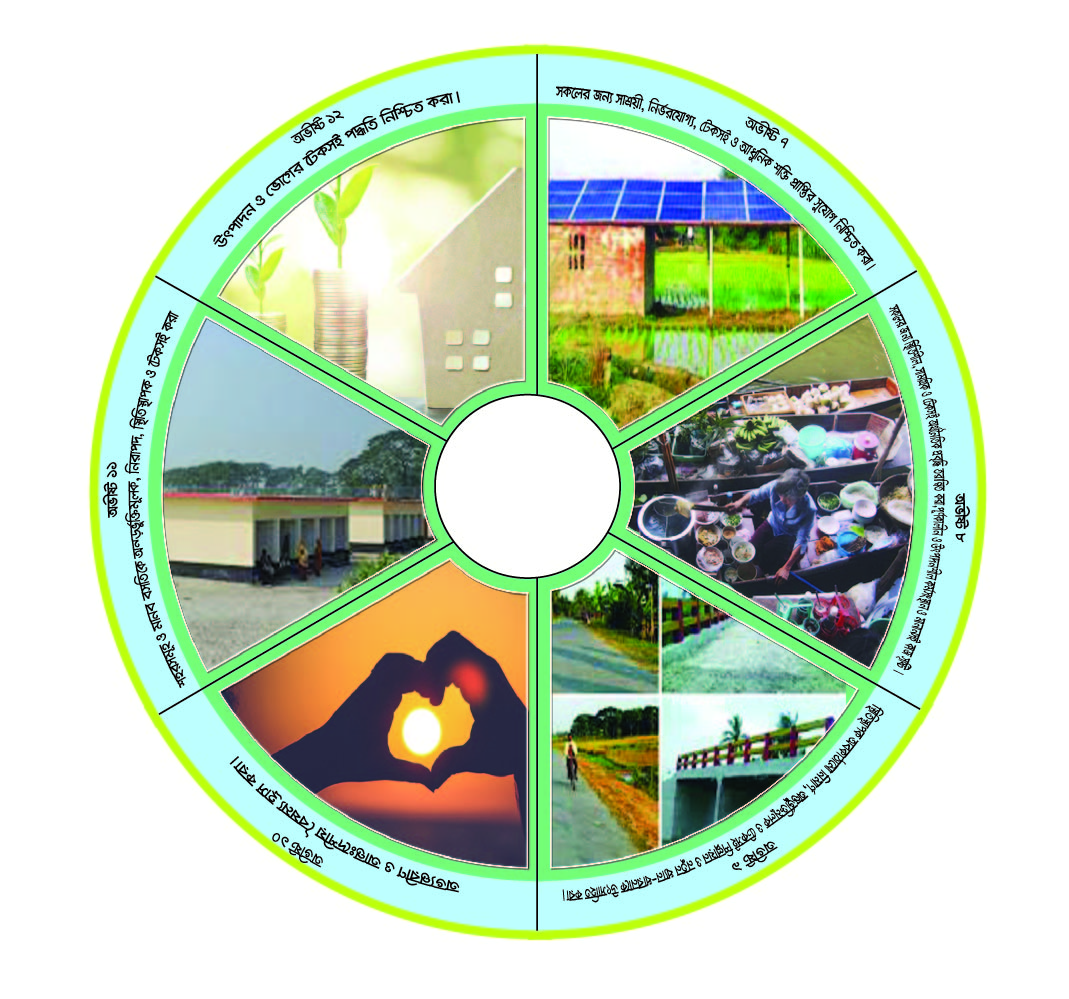 µwgKcÖavb LvZmg~ncÖavb mgm¨v mg~n1`vwi`ª¨ we‡gvPb, A_©‰bwZK Dbœqb I Kg©ms¯’vb m„wóBDwbq‡b `ÿ gvbem¤ú` I cÖ‡qvRbxq Kg©ms¯’v‡bi Afve; ¯^í my‡` Fb e¨e¯’vi Afve;wkí KviLvbvi Afve| D”P MwZm¤úbœ B›Uvi‡bU e¨e¯’vi Afve; BDwbq‡bi wbR¯^ Avq Kg;BDwbq‡bi †eKvi hye mgv‡Ri Kg©ms¯’vb m„wói j‡ÿ¨ cÖ‡qvRbxq cÖwkÿb e¨e¯’vi Afvebvix‡`i Kg©ms¯’vbg~jK cÖwkÿb e¨e¯’vi Afve2cÖv_wgK I MYwkÿvi Dbœqb gva¨wgK we`¨vjq Kg _vKv|gva¨wgK we`¨vj‡q kZfvM Dce„wË bv _vKv|we`¨vj‡qi ch©vß Avmevgc‡Îi Afve|wkÿK‡`i `ÿZv e„w×i Rb¨ DbœZ cÖwkÿb e¨e¯’vi Afve|  BDwbq‡bi AvIZvq cÖv_wgK I gva¨wgK wkÿvi ¸YMZgvb Kg|nZ`wi`ª wkÿv_©x‡`i Rb¨ wkÿv DcKiY I wgW‡W wgj Gi e¨e¯’v bv _vKv|we`¨vj‡qi QvÎ-QvÎx‡`i Rb¨ ch©vß Uq‡j‡Ui Afve i‡q‡Q|wkÿv_©x S‡i cov †iv‡a we`¨vj‡q AwffveK I gv mgv‡ek Kg Kiv|¯’vqx eq¯‹ wkÿv †K›`ª bv _vKv|wkÿv cÖwZôv‡b DcKiY mieivn I iÿYv‡eÿY Kiv|we`¨vj‡qi mxgvbv cÖvPx‡ii Afve|3¯^v¯’¨ I cwievi cwiKíbvKwgDwbwU wK¬wbK¸‡jv‡Z ch©vß Jla I Avmevec‡Îi Afve|KwgDwbwU wK¬wb‡K GgweweGm Wv³vi emvi e¨e¯’v bv _vKv|KwgDwbwU wK¬wb‡Ki msL¨v Kg|webvg~‡j¨ Rb¥ wbqš¿Y c×wZ (¯’vqx I A¯’vqx) I DcKiY Kg|Rb¥ wbqš¿Y c×wZ e¨envi Kivi †ÿ‡Î cyiæl‡`i m‡PZbZvi Afve|gv I wkï ¯^v¯’¨ welqK m‡PZbZvg~jK cÖPvi-cÖPviYv bv _vKv|BDwbqb GjvKvq ch©vß I `ÿ avÎxi Afve |cÖ‡qvR‡b †ivMxi MÖæc Abyhvqx i³ msMÖn Kiv P¨v‡jÄ|BDwbqb ¯^v¯’¨ I cwievi Kj¨vb †K‡›`ª Jla I Avmevgc‡Îi mieivn Kg _vKv|4K…wl, grm¨, cï m¤c` I Ab¨vb¨ K…wl Rwg‡Z cvwb mieiv‡ni Rb¨ chv©ß †mP cv¤ú Gi e¨e¯’v bv _vKvDrcvw`Z dm‡ji g~j¨ Kg cvIqv|K…lK‡`i DbœZ I AcÖPwjZ dmj Drcv`b I evjvB `gb welqK cÖwkÿ‡Yi AfveDbœZ c×wZ‡Z grm¨Pv‡l DØy×KiY I †ivMe¨vwa `gb welqK cÖwkÿ‡Yi Afve।cvwb mieiv‡ni Rb¨ ch©vß †Wª‡bi e¨e¯’v bv _vKv| K…lK‡`i K…wl civgk© †K‡›`ª Avm‡Z Awbnv |cï wPwKrmv †K›`ª bv _vKv|b¨vh¨ g~j¨ cvIqvi j‡ÿ¨ K…wlcY¨ weµq I evRviRvZKi‡Y miKvwi c„ô‡cvlKZvi Afve|K…wl c‡Y¨i AbjvBb evRviRvZKiY e¨e¯’v bv _vKvmiKvixfv‡e mvi I exR weZi‡bi Ach©vßZv|5AeKvVv‡gv Dbœqb I iÿYv‡eÿYcÖ‡qvRbxq AeKvVv‡gv wbg©v‡Y ch©vß m¤ú‡`i AfveBDwbq‡bi iv¯Ívq ch©vß ÷ªxU jvB‡Ui Afve|wkÿv cÖwZôv‡bi mxgvbv cÖvPxi wbgv©b I iÿYv‡eÿ‡Yi AfveBDwbq‡bi iv¯Ív cvKvKiYmn ms¯‹v‡ii Afve|K‡ivbvKvjxb ¯^v¯’¨wewa †g‡b nvZ †avqvi Rb¨ RbmgvMg ¯’v‡b ch©vß cvwbi Afve|BDwbq‡bi Amnvq-`wi`ª Rb‡Mvwôi Rb¨ M„‡ni Afve|6m¨vwb‡Ukb, cvwb mieivn I cqtwb¯‹vkbBDwbqb GjvKvq my‡cq/wbivc` cvwbi Afve|Av‡m©wbK cixÿv Kiv Ges A‡K‡Rv bjKz‡ci ZvwjKv cÖ¯‘Z Kiv cÖ‡qvRb| nvU-evRvi GjvKvq MY-†kŠPvMv‡ii Afve i‡q‡Q|A¯^v¯’¨Ki cvqLvbvi ZvwjKv bv _vKv|nZ `wi`ª‡`i webvg~‡j¨/¯^í g~‡j¨ wis-¯øve mieiv‡ni Afve|7cwi‡ek msiÿY, cÖvK…wZK `y‡h©vM Ges Rjevqy cwieZ©bcwi‡e‡ki fvimvg¨ iÿvq ebf~wgi cwigvb Kg _vKv|mvgvwRK ebvqb m„wói j‡ÿ¨ RvqMvi Afve|ch©vß mvB‡K¬vb †mëv‡ii Afve; eRªcvZ †_‡K myiÿv cvIqvi Rb¨ Rwgi AvB‡j/iv¯Ívi cv‡k ch©vß ZvjMvQ bv _vKv|Rjevqy mnbkxj dmj Pv‡l K…lK‡`i `ÿZvi Afve`y‡h©vM SuywK Kgv‡bvi Rb¨ Rbm‡PZbZvi Afve|eb¨ cÖvwY msiÿ‡Y RbmvaviY‡K AwaKZi m‡PZbZvi Afve|8bvix I Kb¨v wkï‡`i Dbœqb I ˆelg¨ we‡jvc bvixi mvgwMÖK Dbœq‡b bvix evÜe cwiKíbvi Afve i‡q‡Q|BDwcÕi wm×všÍ MÖnY, cÖKí ev¯Íevqb I gwbUwis ch©v‡q bvixi AwaKZi AskMÖnY Kg|bvix-cyiæ‡li ˆelg¨ Kgv‡Z m‡PZbZvi Afve|bvix‡`i Avq g~jK Kv‡R AskMÖn‡bi Afve|bvix‡`i g‡a¨ mvgvwRK fxwZ _vKv|BDwbqb I IqvW© ch©v‡qi mfvq bvix‡`i AskMÖnb Kg&9ms¯‹…wZ I †LjvayjvBDwbqb GjvKvq ch©vß †Ljvi gvV †bB| we`¨vjq Ges K¬v‡e µxov miÄ‡gi Afve| ms¯‹…wZ I wµov½‡b bvix AskMÖnb Kg _vKv|hye mgv‡Ri gv‡S †gvevBj †Mwgs Gi cÖebZv e„w&× cvIqv|10Ab¨vb¨ (AvBb k„•Ljv)BDwbq‡bi AvBb k„•Ljv welqK wbqwgZ mfv Av‡qvRb bv nIqv|AvBb k„•Ljv iÿvq mykxj mgv‡Ri fzwgKv bv _vKv|MÖvg Av`vj‡Zi cÖwZ gvby‡li m‡PZbZvi Afve|MÖvg ev IqvW© wfwËK AvBb welqK civgk© ‡K›`ª bv _vKv|gvby‡l gvby‡l fv‡jvevmvi Afve|AvBb k„•Ljv evwnbxi BDwbqb wfwËK Unj bv _vKv|m¤ú‡`i DrmA_© eQiA_© eQiA_© eQiA_© eQiA_© eQigšÍe¨m¤ú‡`i Drm2020-212021-222022-232023-242024-25gšÍe¨M„n Ki6,54,500/-6,54,500/-6,54,500/-6,54,500/-6,54,500/-AM„n Ki (wdm, †Uvj, †iBUBZ¨vw`)20,000/-20,000/-20,000/-20,000/-20,000/-f‚wg n¯ÍvvšÍi Ki †_‡K 1%2,50,000/-3,50,000/-3,50,000/-3,50,000/-3,50,000/-¯’vbxq miKvi wefvM †_‡K mivmwi n¯ÍvšÍi K…Z A_©6,81,854/-9,00,000/-9,00,000/-9,00,000/-9,00,000/-Dc‡Rjvi gva¨‡g GjwRwW I GwWwe eivÏ5,00,000/-5,00,000/-5,00,000/-5,00,000/-5,00,000/-BDwbq‡b Dc‡Rjv cwil‡`i eivÏ27,74,000/-27,74,000/-27,74,000/-27,74,000/-27,74,000/-AwZ`wi‡`ªi Kg©ms¯’vb 40 w`‡bi Kg©m~wPGgwc g‡nv`‡qi  we‡kl eivÏ5,00,000/-5,50,000/-6,00,000/-6,50.000/-7,00,000/-BDwbq‡b †Rjv cwil‡`i eivÏ 3,00,000/-3,30,000/-3,80,000/-4,20,000/-4,70,000/-BDwbq‡b jvBb wWcvU©‡g›U- Gi eivÏ50,60,000/-55,00,000/-60,50,000/-65,00,000/-70,80,000/-K…wl, mgvR‡mev, Rb¯^v¯’¨, wkÿv, gwnjv welqK,grm, cÖvwYm¤ú`BDwbq‡b GbwRI‡`i eivÏ 50,000/-60,000/-65000/-70,000/-75,000/-Dbœqb mn‡hvMx‡`i mv‡_ Pzw³ wfwËK cÖKí/eivÏ2,00,000/-2,20,000/-2,25,000/-2,50,000/-3,00,000/- BGGjwR/Ab¨vb¨miKv‡ii Kv‡Ri wewbg‡q Lv`¨ (KvweLv) Kg©m~wPi AvIZvq BDwbq‡bi Rb¨ eivÏ2,00,000/-2,50,000/-3,00,000/-3,25,000/-4,00,000/-miKv‡ii Kv‡Ri wewbg‡q UvKv (KvweUv) Kg©m~wPi AvIZvq BDwbq‡bi Rb¨ eivÏ4,00,000/-4,50,000/-4,50,000/-4,50,000/-4,50,000/-BDwbqb cwil‡`i Ab¨vb¨ eivÏ4,50,000/-4,90,000/-4,90,000/-5,00,000/-5,00,000/-wUAviBDwbqb cwil‡`i Ab¨vb¨ Avq1,00,000/-1,00,000/-1,50,000/-1,50,000/-2,00,000/-‡gvU1,21,40,3541,31,48,5001,38,58,5001,44,63,5001,52,73,500BDwbq‡bi cÖavb Dbœqb LvZ: `vwi`ª¨ we‡gvPb A_©‰bwZK Dbœqb I Kg©ms¯’vb m„wóBDwbq‡bi cÖavb Dbœqb LvZ: `vwi`ª¨ we‡gvPb A_©‰bwZK Dbœqb I Kg©ms¯’vb m„wóBDwbq‡bi cÖavb Dbœqb LvZ: `vwi`ª¨ we‡gvPb A_©‰bwZK Dbœqb I Kg©ms¯’vb m„wóBDwbq‡bi cÖavb Dbœqb LvZ: `vwi`ª¨ we‡gvPb A_©‰bwZK Dbœqb I Kg©ms¯’vb m„wóBDwbq‡bi cÖavb Dbœqb LvZ: `vwi`ª¨ we‡gvPb A_©‰bwZK Dbœqb I Kg©ms¯’vb m„wóBDwbq‡bi cÖavb Dbœqb LvZ: `vwi`ª¨ we‡gvPb A_©‰bwZK Dbœqb I Kg©ms¯’vb m„wóBDwbq‡bi cÖavb Dbœqb LvZ: `vwi`ª¨ we‡gvPb A_©‰bwZK Dbœqb I Kg©ms¯’vb m„wóBDwbq‡bi cÖavb Dbœqb LvZ: `vwi`ª¨ we‡gvPb A_©‰bwZK Dbœqb I Kg©ms¯’vb m„wóBDwbq‡bi cÖavb Dbœqb LvZ: `vwi`ª¨ we‡gvPb A_©‰bwZK Dbœqb I Kg©ms¯’vb m„wóBDwbq‡bi cÖavb Dbœqb LvZ: `vwi`ª¨ we‡gvPb A_©‰bwZK Dbœqb I Kg©ms¯’vb m„wóBDwbq‡bi cÖavb Dbœqb LvZ: `vwi`ª¨ we‡gvPb A_©‰bwZK Dbœqb I Kg©ms¯’vb m„wóGmwWwRÕi mswkøó †Mvj bs: 1,2,5,8 GmwWwRÕi mswkøó †Mvj bs: 1,2,5,8 GmwWwRÕi mswkøó †Mvj bs: 1,2,5,8 GmwWwRÕi mswkøó †Mvj bs: 1,2,5,8 GmwWwRÕi mswkøó †Mvj bs: 1,2,5,8 GmwWwRÕi mswkøó †Mvj bs: 1,2,5,8 GmwWwRÕi mswkøó †Mvj bs: 1,2,5,8 GmwWwRÕi mswkøó †Mvj bs: 1,2,5,8 GmwWwRÕi mswkøó †Mvj bs: 1,2,5,8 GmwWwRÕi mswkøó †Mvj bs: 1,2,5,8 GmwWwRÕi mswkøó †Mvj bs: 1,2,5,8 mgm¨v mgvav‡b LvZ wfwËK 5 eQ‡ii jÿ¨gvÎv (2025 mvj ch©šÍ): K) 2025 mv‡ji g‡a¨ BDwbq‡bi eZ©gvb `vwi‡`ª¨i nvi  20% G bvwg‡q Avbv L) 2025 mv‡ji g‡a¨ BDwbq‡bi 250Rb bvix Ges250 Rb cyiælmn †gvU 500 †jv‡Ki Kg©ms¯’v‡bi e¨e¯’vKivM) Avev` †hvM¨ Rwgi cwigvb 55% eRvq ivLv|N) Drcv`bkxj Kv‡R bvixi AskMÖnb e„w× Kiv|mgm¨v mgvav‡b LvZ wfwËK 5 eQ‡ii jÿ¨gvÎv (2025 mvj ch©šÍ): K) 2025 mv‡ji g‡a¨ BDwbq‡bi eZ©gvb `vwi‡`ª¨i nvi  20% G bvwg‡q Avbv L) 2025 mv‡ji g‡a¨ BDwbq‡bi 250Rb bvix Ges250 Rb cyiælmn †gvU 500 †jv‡Ki Kg©ms¯’v‡bi e¨e¯’vKivM) Avev` †hvM¨ Rwgi cwigvb 55% eRvq ivLv|N) Drcv`bkxj Kv‡R bvixi AskMÖnb e„w× Kiv|mgm¨v mgvav‡b LvZ wfwËK 5 eQ‡ii jÿ¨gvÎv (2025 mvj ch©šÍ): K) 2025 mv‡ji g‡a¨ BDwbq‡bi eZ©gvb `vwi‡`ª¨i nvi  20% G bvwg‡q Avbv L) 2025 mv‡ji g‡a¨ BDwbq‡bi 250Rb bvix Ges250 Rb cyiælmn †gvU 500 †jv‡Ki Kg©ms¯’v‡bi e¨e¯’vKivM) Avev` †hvM¨ Rwgi cwigvb 55% eRvq ivLv|N) Drcv`bkxj Kv‡R bvixi AskMÖnb e„w× Kiv|mgm¨v mgvav‡b LvZ wfwËK 5 eQ‡ii jÿ¨gvÎv (2025 mvj ch©šÍ): K) 2025 mv‡ji g‡a¨ BDwbq‡bi eZ©gvb `vwi‡`ª¨i nvi  20% G bvwg‡q Avbv L) 2025 mv‡ji g‡a¨ BDwbq‡bi 250Rb bvix Ges250 Rb cyiælmn †gvU 500 †jv‡Ki Kg©ms¯’v‡bi e¨e¯’vKivM) Avev` †hvM¨ Rwgi cwigvb 55% eRvq ivLv|N) Drcv`bkxj Kv‡R bvixi AskMÖnb e„w× Kiv|mgm¨v mgvav‡b LvZ wfwËK 5 eQ‡ii jÿ¨gvÎv (2025 mvj ch©šÍ): K) 2025 mv‡ji g‡a¨ BDwbq‡bi eZ©gvb `vwi‡`ª¨i nvi  20% G bvwg‡q Avbv L) 2025 mv‡ji g‡a¨ BDwbq‡bi 250Rb bvix Ges250 Rb cyiælmn †gvU 500 †jv‡Ki Kg©ms¯’v‡bi e¨e¯’vKivM) Avev` †hvM¨ Rwgi cwigvb 55% eRvq ivLv|N) Drcv`bkxj Kv‡R bvixi AskMÖnb e„w× Kiv|mgm¨v mgvav‡b LvZ wfwËK 5 eQ‡ii jÿ¨gvÎv (2025 mvj ch©šÍ): K) 2025 mv‡ji g‡a¨ BDwbq‡bi eZ©gvb `vwi‡`ª¨i nvi  20% G bvwg‡q Avbv L) 2025 mv‡ji g‡a¨ BDwbq‡bi 250Rb bvix Ges250 Rb cyiælmn †gvU 500 †jv‡Ki Kg©ms¯’v‡bi e¨e¯’vKivM) Avev` †hvM¨ Rwgi cwigvb 55% eRvq ivLv|N) Drcv`bkxj Kv‡R bvixi AskMÖnb e„w× Kiv|mgm¨v mgvav‡b LvZ wfwËK 5 eQ‡ii jÿ¨gvÎv (2025 mvj ch©šÍ): K) 2025 mv‡ji g‡a¨ BDwbq‡bi eZ©gvb `vwi‡`ª¨i nvi  20% G bvwg‡q Avbv L) 2025 mv‡ji g‡a¨ BDwbq‡bi 250Rb bvix Ges250 Rb cyiælmn †gvU 500 †jv‡Ki Kg©ms¯’v‡bi e¨e¯’vKivM) Avev` †hvM¨ Rwgi cwigvb 55% eRvq ivLv|N) Drcv`bkxj Kv‡R bvixi AskMÖnb e„w× Kiv|mgm¨v mgvav‡b LvZ wfwËK 5 eQ‡ii jÿ¨gvÎv (2025 mvj ch©šÍ): K) 2025 mv‡ji g‡a¨ BDwbq‡bi eZ©gvb `vwi‡`ª¨i nvi  20% G bvwg‡q Avbv L) 2025 mv‡ji g‡a¨ BDwbq‡bi 250Rb bvix Ges250 Rb cyiælmn †gvU 500 †jv‡Ki Kg©ms¯’v‡bi e¨e¯’vKivM) Avev` †hvM¨ Rwgi cwigvb 55% eRvq ivLv|N) Drcv`bkxj Kv‡R bvixi AskMÖnb e„w× Kiv|mgm¨v mgvav‡b LvZ wfwËK 5 eQ‡ii jÿ¨gvÎv (2025 mvj ch©šÍ): K) 2025 mv‡ji g‡a¨ BDwbq‡bi eZ©gvb `vwi‡`ª¨i nvi  20% G bvwg‡q Avbv L) 2025 mv‡ji g‡a¨ BDwbq‡bi 250Rb bvix Ges250 Rb cyiælmn †gvU 500 †jv‡Ki Kg©ms¯’v‡bi e¨e¯’vKivM) Avev` †hvM¨ Rwgi cwigvb 55% eRvq ivLv|N) Drcv`bkxj Kv‡R bvixi AskMÖnb e„w× Kiv|mgm¨v mgvav‡b LvZ wfwËK 5 eQ‡ii jÿ¨gvÎv (2025 mvj ch©šÍ): K) 2025 mv‡ji g‡a¨ BDwbq‡bi eZ©gvb `vwi‡`ª¨i nvi  20% G bvwg‡q Avbv L) 2025 mv‡ji g‡a¨ BDwbq‡bi 250Rb bvix Ges250 Rb cyiælmn †gvU 500 †jv‡Ki Kg©ms¯’v‡bi e¨e¯’vKivM) Avev` †hvM¨ Rwgi cwigvb 55% eRvq ivLv|N) Drcv`bkxj Kv‡R bvixi AskMÖnb e„w× Kiv|mgm¨v mgvav‡b LvZ wfwËK 5 eQ‡ii jÿ¨gvÎv (2025 mvj ch©šÍ): K) 2025 mv‡ji g‡a¨ BDwbq‡bi eZ©gvb `vwi‡`ª¨i nvi  20% G bvwg‡q Avbv L) 2025 mv‡ji g‡a¨ BDwbq‡bi 250Rb bvix Ges250 Rb cyiælmn †gvU 500 †jv‡Ki Kg©ms¯’v‡bi e¨e¯’vKivM) Avev` †hvM¨ Rwgi cwigvb 55% eRvq ivLv|N) Drcv`bkxj Kv‡R bvixi AskMÖnb e„w× Kiv|jÿ¨gvÎv cwigv‡ci m~PKmg~n: K) 2025 mvj bvMv` BDwbq‡b `vwi‡`ª¨i nvi L) 2025 mvj bvMv` Kg©Rxex bvix-cyiæ‡li AbycvZjÿ¨gvÎv cwigv‡ci m~PKmg~n: K) 2025 mvj bvMv` BDwbq‡b `vwi‡`ª¨i nvi L) 2025 mvj bvMv` Kg©Rxex bvix-cyiæ‡li AbycvZjÿ¨gvÎv cwigv‡ci m~PKmg~n: K) 2025 mvj bvMv` BDwbq‡b `vwi‡`ª¨i nvi L) 2025 mvj bvMv` Kg©Rxex bvix-cyiæ‡li AbycvZjÿ¨gvÎv cwigv‡ci m~PKmg~n: K) 2025 mvj bvMv` BDwbq‡b `vwi‡`ª¨i nvi L) 2025 mvj bvMv` Kg©Rxex bvix-cyiæ‡li AbycvZjÿ¨gvÎv cwigv‡ci m~PKmg~n: K) 2025 mvj bvMv` BDwbq‡b `vwi‡`ª¨i nvi L) 2025 mvj bvMv` Kg©Rxex bvix-cyiæ‡li AbycvZjÿ¨gvÎv cwigv‡ci m~PKmg~n: K) 2025 mvj bvMv` BDwbq‡b `vwi‡`ª¨i nvi L) 2025 mvj bvMv` Kg©Rxex bvix-cyiæ‡li AbycvZjÿ¨gvÎv cwigv‡ci m~PKmg~n: K) 2025 mvj bvMv` BDwbq‡b `vwi‡`ª¨i nvi L) 2025 mvj bvMv` Kg©Rxex bvix-cyiæ‡li AbycvZjÿ¨gvÎv cwigv‡ci m~PKmg~n: K) 2025 mvj bvMv` BDwbq‡b `vwi‡`ª¨i nvi L) 2025 mvj bvMv` Kg©Rxex bvix-cyiæ‡li AbycvZjÿ¨gvÎv cwigv‡ci m~PKmg~n: K) 2025 mvj bvMv` BDwbq‡b `vwi‡`ª¨i nvi L) 2025 mvj bvMv` Kg©Rxex bvix-cyiæ‡li AbycvZjÿ¨gvÎv cwigv‡ci m~PKmg~n: K) 2025 mvj bvMv` BDwbq‡b `vwi‡`ª¨i nvi L) 2025 mvj bvMv` Kg©Rxex bvix-cyiæ‡li AbycvZjÿ¨gvÎv cwigv‡ci m~PKmg~n: K) 2025 mvj bvMv` BDwbq‡b `vwi‡`ª¨i nvi L) 2025 mvj bvMv` Kg©Rxex bvix-cyiæ‡li AbycvZjÿ¨gvÎv AR©‡b 5 eQ‡i ev¯Íevqb‡hvM¨ Dbœqb cwiKíbv/w¯‹‡gi ZvwjKvjÿ¨gvÎv AR©‡b 5 eQ‡i ev¯Íevqb‡hvM¨ Dbœqb cwiKíbv/w¯‹‡gi ZvwjKvjÿ¨gvÎv AR©‡b 5 eQ‡i ev¯Íevqb‡hvM¨ Dbœqb cwiKíbv/w¯‹‡gi ZvwjKvjÿ¨gvÎv AR©‡b 5 eQ‡i ev¯Íevqb‡hvM¨ Dbœqb cwiKíbv/w¯‹‡gi ZvwjKvjÿ¨gvÎv AR©‡b 5 eQ‡i ev¯Íevqb‡hvM¨ Dbœqb cwiKíbv/w¯‹‡gi ZvwjKvjÿ¨gvÎv AR©‡b 5 eQ‡i ev¯Íevqb‡hvM¨ Dbœqb cwiKíbv/w¯‹‡gi ZvwjKvjÿ¨gvÎv AR©‡b 5 eQ‡i ev¯Íevqb‡hvM¨ Dbœqb cwiKíbv/w¯‹‡gi ZvwjKvw¯‹g wfwËK m¤¢ve¨ ev‡RU (UvKvq)w¯‹g wfwËK m¤¢ve¨ ev‡RU (UvKvq)ev‡RU cÖvwßi m¤¢ve¨ Drmw¯‹g ev¯Íevqb eQiK) weaev, GwZg, Mwie I `y¯’ e¨vw³‡`i ZvwjKv nvjbvMv` I msiÿb KivK) weaev, GwZg, Mwie I `y¯’ e¨vw³‡`i ZvwjKv nvjbvMv` I msiÿb KivK) weaev, GwZg, Mwie I `y¯’ e¨vw³‡`i ZvwjKv nvjbvMv` I msiÿb KivK) weaev, GwZg, Mwie I `y¯’ e¨vw³‡`i ZvwjKv nvjbvMv` I msiÿb KivK) weaev, GwZg, Mwie I `y¯’ e¨vw³‡`i ZvwjKv nvjbvMv` I msiÿb KivK) weaev, GwZg, Mwie I `y¯’ e¨vw³‡`i ZvwjKv nvjbvMv` I msiÿb KivK) weaev, GwZg, Mwie I `y¯’ e¨vw³‡`i ZvwjKv nvjbvMv` I msiÿb Kiv4,00,0004,00,000BDwc2020-25L) BDwbq‡bi 100Rb†eKvi hye bvix I cyiæ‡li Rb¨ Kw¤úDUvi cÖwkÿb e¨e¯’v Kiv|(cÖwZ eQi 20Rb K‡i)L) BDwbq‡bi 100Rb†eKvi hye bvix I cyiæ‡li Rb¨ Kw¤úDUvi cÖwkÿb e¨e¯’v Kiv|(cÖwZ eQi 20Rb K‡i)L) BDwbq‡bi 100Rb†eKvi hye bvix I cyiæ‡li Rb¨ Kw¤úDUvi cÖwkÿb e¨e¯’v Kiv|(cÖwZ eQi 20Rb K‡i)L) BDwbq‡bi 100Rb†eKvi hye bvix I cyiæ‡li Rb¨ Kw¤úDUvi cÖwkÿb e¨e¯’v Kiv|(cÖwZ eQi 20Rb K‡i)L) BDwbq‡bi 100Rb†eKvi hye bvix I cyiæ‡li Rb¨ Kw¤úDUvi cÖwkÿb e¨e¯’v Kiv|(cÖwZ eQi 20Rb K‡i)L) BDwbq‡bi 100Rb†eKvi hye bvix I cyiæ‡li Rb¨ Kw¤úDUvi cÖwkÿb e¨e¯’v Kiv|(cÖwZ eQi 20Rb K‡i)L) BDwbq‡bi 100Rb†eKvi hye bvix I cyiæ‡li Rb¨ Kw¤úDUvi cÖwkÿb e¨e¯’v Kiv|(cÖwZ eQi 20Rb K‡i)4,00,0004,00,000GjwRGmwc2020-25M) BDwbq‡bi nZ `wi`ª bvix‡`i Rb¨ n¯Í I KzwUi wk‡íi cÖwkÿb( Rvj eybb, evk I †e‡Zi KvR, †mjvB cÖwkÿb) e¨e¯’v Kiv ( cÖwZeQi 20Rb K‡i) ‡gvU 100 RbM) BDwbq‡bi nZ `wi`ª bvix‡`i Rb¨ n¯Í I KzwUi wk‡íi cÖwkÿb( Rvj eybb, evk I †e‡Zi KvR, †mjvB cÖwkÿb) e¨e¯’v Kiv ( cÖwZeQi 20Rb K‡i) ‡gvU 100 RbM) BDwbq‡bi nZ `wi`ª bvix‡`i Rb¨ n¯Í I KzwUi wk‡íi cÖwkÿb( Rvj eybb, evk I †e‡Zi KvR, †mjvB cÖwkÿb) e¨e¯’v Kiv ( cÖwZeQi 20Rb K‡i) ‡gvU 100 RbM) BDwbq‡bi nZ `wi`ª bvix‡`i Rb¨ n¯Í I KzwUi wk‡íi cÖwkÿb( Rvj eybb, evk I †e‡Zi KvR, †mjvB cÖwkÿb) e¨e¯’v Kiv ( cÖwZeQi 20Rb K‡i) ‡gvU 100 RbM) BDwbq‡bi nZ `wi`ª bvix‡`i Rb¨ n¯Í I KzwUi wk‡íi cÖwkÿb( Rvj eybb, evk I †e‡Zi KvR, †mjvB cÖwkÿb) e¨e¯’v Kiv ( cÖwZeQi 20Rb K‡i) ‡gvU 100 RbM) BDwbq‡bi nZ `wi`ª bvix‡`i Rb¨ n¯Í I KzwUi wk‡íi cÖwkÿb( Rvj eybb, evk I †e‡Zi KvR, †mjvB cÖwkÿb) e¨e¯’v Kiv ( cÖwZeQi 20Rb K‡i) ‡gvU 100 RbM) BDwbq‡bi nZ `wi`ª bvix‡`i Rb¨ n¯Í I KzwUi wk‡íi cÖwkÿb( Rvj eybb, evk I †e‡Zi KvR, †mjvB cÖwkÿb) e¨e¯’v Kiv ( cÖwZeQi 20Rb K‡i) ‡gvU 100 Rb5,00,0005,00,000hye Dbœqb Awa`ßi 2020-25N)D‡`¨v³v Dbœqb g~jK cÖwkÿb cÖ`vb Kiv|N)D‡`¨v³v Dbœqb g~jK cÖwkÿb cÖ`vb Kiv|N)D‡`¨v³v Dbœqb g~jK cÖwkÿb cÖ`vb Kiv|N)D‡`¨v³v Dbœqb g~jK cÖwkÿb cÖ`vb Kiv|N)D‡`¨v³v Dbœqb g~jK cÖwkÿb cÖ`vb Kiv|N)D‡`¨v³v Dbœqb g~jK cÖwkÿb cÖ`vb Kiv|N)D‡`¨v³v Dbœqb g~jK cÖwkÿb cÖ`vb Kiv|2,00,0002,00,000hye Dbœqb Awa`ßi2020-25O) 100Rb ‡eKvi hyeK I hyeZx‡`i Rb¨ WªvBwfs, B‡jKUªwb· KvR I B‡jKwUªK cÖwkÿ‡bi e¨e¯’v Kiv| O) 100Rb ‡eKvi hyeK I hyeZx‡`i Rb¨ WªvBwfs, B‡jKUªwb· KvR I B‡jKwUªK cÖwkÿ‡bi e¨e¯’v Kiv| O) 100Rb ‡eKvi hyeK I hyeZx‡`i Rb¨ WªvBwfs, B‡jKUªwb· KvR I B‡jKwUªK cÖwkÿ‡bi e¨e¯’v Kiv| O) 100Rb ‡eKvi hyeK I hyeZx‡`i Rb¨ WªvBwfs, B‡jKUªwb· KvR I B‡jKwUªK cÖwkÿ‡bi e¨e¯’v Kiv| O) 100Rb ‡eKvi hyeK I hyeZx‡`i Rb¨ WªvBwfs, B‡jKUªwb· KvR I B‡jKwUªK cÖwkÿ‡bi e¨e¯’v Kiv| O) 100Rb ‡eKvi hyeK I hyeZx‡`i Rb¨ WªvBwfs, B‡jKUªwb· KvR I B‡jKwUªK cÖwkÿ‡bi e¨e¯’v Kiv| O) 100Rb ‡eKvi hyeK I hyeZx‡`i Rb¨ WªvBwfs, B‡jKUªwb· KvR I B‡jKwUªK cÖwkÿ‡bi e¨e¯’v Kiv| 5,00,0005,00,000hye Dbœqb Awa`ßi2020-25P) BDwbqb mgevq  9wU `j MVb Kiv|P) BDwbqb mgevq  9wU `j MVb Kiv|P) BDwbqb mgevq  9wU `j MVb Kiv|P) BDwbqb mgevq  9wU `j MVb Kiv|P) BDwbqb mgevq  9wU `j MVb Kiv|P) BDwbqb mgevq  9wU `j MVb Kiv|P) BDwbqb mgevq  9wU `j MVb Kiv|ev‡RU cÖ‡qvRb bvBev‡RU cÖ‡qvRb bvBmgevq Awdm2020-25Q) Avgvi evwo Avgvi Lvgvi Kvh©µg gwbUwis Kiv|Q) Avgvi evwo Avgvi Lvgvi Kvh©µg gwbUwis Kiv|Q) Avgvi evwo Avgvi Lvgvi Kvh©µg gwbUwis Kiv|Q) Avgvi evwo Avgvi Lvgvi Kvh©µg gwbUwis Kiv|Q) Avgvi evwo Avgvi Lvgvi Kvh©µg gwbUwis Kiv|Q) Avgvi evwo Avgvi Lvgvi Kvh©µg gwbUwis Kiv|Q) Avgvi evwo Avgvi Lvgvi Kvh©µg gwbUwis Kiv|ev‡RU cÖ‡qvRb bvBev‡RU cÖ‡qvRb bvBweAviwWwe2020-25R) eq¯‹ , weaev I cÖwZeÜx‡`i fvZvi AvIZvq wb‡q Avmv|R) eq¯‹ , weaev I cÖwZeÜx‡`i fvZvi AvIZvq wb‡q Avmv|R) eq¯‹ , weaev I cÖwZeÜx‡`i fvZvi AvIZvq wb‡q Avmv|R) eq¯‹ , weaev I cÖwZeÜx‡`i fvZvi AvIZvq wb‡q Avmv|R) eq¯‹ , weaev I cÖwZeÜx‡`i fvZvi AvIZvq wb‡q Avmv|R) eq¯‹ , weaev I cÖwZeÜx‡`i fvZvi AvIZvq wb‡q Avmv|R) eq¯‹ , weaev I cÖwZeÜx‡`i fvZvi AvIZvq wb‡q Avmv|40.00.00040.00.000mgvR‡mev Awa`ßi2020-25BDwbq‡bi cÖavb Dbœqb LvZ: wkÿvi DbœqbBDwbq‡bi cÖavb Dbœqb LvZ: wkÿvi DbœqbBDwbq‡bi cÖavb Dbœqb LvZ: wkÿvi DbœqbBDwbq‡bi cÖavb Dbœqb LvZ: wkÿvi DbœqbBDwbq‡bi cÖavb Dbœqb LvZ: wkÿvi DbœqbBDwbq‡bi cÖavb Dbœqb LvZ: wkÿvi DbœqbBDwbq‡bi cÖavb Dbœqb LvZ: wkÿvi DbœqbBDwbq‡bi cÖavb Dbœqb LvZ: wkÿvi DbœqbBDwbq‡bi cÖavb Dbœqb LvZ: wkÿvi DbœqbBDwbq‡bi cÖavb Dbœqb LvZ: wkÿvi DbœqbBDwbq‡bi cÖavb Dbœqb LvZ: wkÿvi DbœqbGmwWwRÕi mswkøó †Mvj bs: 4,5GmwWwRÕi mswkøó †Mvj bs: 4,5GmwWwRÕi mswkøó †Mvj bs: 4,5GmwWwRÕi mswkøó †Mvj bs: 4,5GmwWwRÕi mswkøó †Mvj bs: 4,5GmwWwRÕi mswkøó †Mvj bs: 4,5GmwWwRÕi mswkøó †Mvj bs: 4,5GmwWwRÕi mswkøó †Mvj bs: 4,5GmwWwRÕi mswkøó †Mvj bs: 4,5GmwWwRÕi mswkøó †Mvj bs: 4,5GmwWwRÕi mswkøó †Mvj bs: 4,5mgm¨v mgvav‡b LvZ wfwËK 5 eQ‡ii jÿ¨gvÎv (2025 mvj ch©šÍ): K) 2025 mv‡ji g‡a¨ BDwbq‡bi mKj †Q‡j I †g‡q hv‡Z mgZvwfwËK I ¸YMZ cÖv_wgK wkÿv AR©b Ki‡Z cv‡i Zv wbwðZ Kiv L) 2025 mvj bvMv` eZ©gvb nv‡ii (10%) Kgc‡ÿ A‡a©K eq¯‹ bvMwi‡Ki (mgvb msL¨K bvix-cyiælmn) wkÿvi e¨e¯’v KivM) cÖv_wgK we`¨vj‡q S‡i covi nvi n«vm Kiv|N) gva¨wgK we`¨vj‡q S‡i covi nvi n«vm Kiv| mgm¨v mgvav‡b LvZ wfwËK 5 eQ‡ii jÿ¨gvÎv (2025 mvj ch©šÍ): K) 2025 mv‡ji g‡a¨ BDwbq‡bi mKj †Q‡j I †g‡q hv‡Z mgZvwfwËK I ¸YMZ cÖv_wgK wkÿv AR©b Ki‡Z cv‡i Zv wbwðZ Kiv L) 2025 mvj bvMv` eZ©gvb nv‡ii (10%) Kgc‡ÿ A‡a©K eq¯‹ bvMwi‡Ki (mgvb msL¨K bvix-cyiælmn) wkÿvi e¨e¯’v KivM) cÖv_wgK we`¨vj‡q S‡i covi nvi n«vm Kiv|N) gva¨wgK we`¨vj‡q S‡i covi nvi n«vm Kiv| mgm¨v mgvav‡b LvZ wfwËK 5 eQ‡ii jÿ¨gvÎv (2025 mvj ch©šÍ): K) 2025 mv‡ji g‡a¨ BDwbq‡bi mKj †Q‡j I †g‡q hv‡Z mgZvwfwËK I ¸YMZ cÖv_wgK wkÿv AR©b Ki‡Z cv‡i Zv wbwðZ Kiv L) 2025 mvj bvMv` eZ©gvb nv‡ii (10%) Kgc‡ÿ A‡a©K eq¯‹ bvMwi‡Ki (mgvb msL¨K bvix-cyiælmn) wkÿvi e¨e¯’v KivM) cÖv_wgK we`¨vj‡q S‡i covi nvi n«vm Kiv|N) gva¨wgK we`¨vj‡q S‡i covi nvi n«vm Kiv| mgm¨v mgvav‡b LvZ wfwËK 5 eQ‡ii jÿ¨gvÎv (2025 mvj ch©šÍ): K) 2025 mv‡ji g‡a¨ BDwbq‡bi mKj †Q‡j I †g‡q hv‡Z mgZvwfwËK I ¸YMZ cÖv_wgK wkÿv AR©b Ki‡Z cv‡i Zv wbwðZ Kiv L) 2025 mvj bvMv` eZ©gvb nv‡ii (10%) Kgc‡ÿ A‡a©K eq¯‹ bvMwi‡Ki (mgvb msL¨K bvix-cyiælmn) wkÿvi e¨e¯’v KivM) cÖv_wgK we`¨vj‡q S‡i covi nvi n«vm Kiv|N) gva¨wgK we`¨vj‡q S‡i covi nvi n«vm Kiv| mgm¨v mgvav‡b LvZ wfwËK 5 eQ‡ii jÿ¨gvÎv (2025 mvj ch©šÍ): K) 2025 mv‡ji g‡a¨ BDwbq‡bi mKj †Q‡j I †g‡q hv‡Z mgZvwfwËK I ¸YMZ cÖv_wgK wkÿv AR©b Ki‡Z cv‡i Zv wbwðZ Kiv L) 2025 mvj bvMv` eZ©gvb nv‡ii (10%) Kgc‡ÿ A‡a©K eq¯‹ bvMwi‡Ki (mgvb msL¨K bvix-cyiælmn) wkÿvi e¨e¯’v KivM) cÖv_wgK we`¨vj‡q S‡i covi nvi n«vm Kiv|N) gva¨wgK we`¨vj‡q S‡i covi nvi n«vm Kiv| mgm¨v mgvav‡b LvZ wfwËK 5 eQ‡ii jÿ¨gvÎv (2025 mvj ch©šÍ): K) 2025 mv‡ji g‡a¨ BDwbq‡bi mKj †Q‡j I †g‡q hv‡Z mgZvwfwËK I ¸YMZ cÖv_wgK wkÿv AR©b Ki‡Z cv‡i Zv wbwðZ Kiv L) 2025 mvj bvMv` eZ©gvb nv‡ii (10%) Kgc‡ÿ A‡a©K eq¯‹ bvMwi‡Ki (mgvb msL¨K bvix-cyiælmn) wkÿvi e¨e¯’v KivM) cÖv_wgK we`¨vj‡q S‡i covi nvi n«vm Kiv|N) gva¨wgK we`¨vj‡q S‡i covi nvi n«vm Kiv| mgm¨v mgvav‡b LvZ wfwËK 5 eQ‡ii jÿ¨gvÎv (2025 mvj ch©šÍ): K) 2025 mv‡ji g‡a¨ BDwbq‡bi mKj †Q‡j I †g‡q hv‡Z mgZvwfwËK I ¸YMZ cÖv_wgK wkÿv AR©b Ki‡Z cv‡i Zv wbwðZ Kiv L) 2025 mvj bvMv` eZ©gvb nv‡ii (10%) Kgc‡ÿ A‡a©K eq¯‹ bvMwi‡Ki (mgvb msL¨K bvix-cyiælmn) wkÿvi e¨e¯’v KivM) cÖv_wgK we`¨vj‡q S‡i covi nvi n«vm Kiv|N) gva¨wgK we`¨vj‡q S‡i covi nvi n«vm Kiv| mgm¨v mgvav‡b LvZ wfwËK 5 eQ‡ii jÿ¨gvÎv (2025 mvj ch©šÍ): K) 2025 mv‡ji g‡a¨ BDwbq‡bi mKj †Q‡j I †g‡q hv‡Z mgZvwfwËK I ¸YMZ cÖv_wgK wkÿv AR©b Ki‡Z cv‡i Zv wbwðZ Kiv L) 2025 mvj bvMv` eZ©gvb nv‡ii (10%) Kgc‡ÿ A‡a©K eq¯‹ bvMwi‡Ki (mgvb msL¨K bvix-cyiælmn) wkÿvi e¨e¯’v KivM) cÖv_wgK we`¨vj‡q S‡i covi nvi n«vm Kiv|N) gva¨wgK we`¨vj‡q S‡i covi nvi n«vm Kiv| mgm¨v mgvav‡b LvZ wfwËK 5 eQ‡ii jÿ¨gvÎv (2025 mvj ch©šÍ): K) 2025 mv‡ji g‡a¨ BDwbq‡bi mKj †Q‡j I †g‡q hv‡Z mgZvwfwËK I ¸YMZ cÖv_wgK wkÿv AR©b Ki‡Z cv‡i Zv wbwðZ Kiv L) 2025 mvj bvMv` eZ©gvb nv‡ii (10%) Kgc‡ÿ A‡a©K eq¯‹ bvMwi‡Ki (mgvb msL¨K bvix-cyiælmn) wkÿvi e¨e¯’v KivM) cÖv_wgK we`¨vj‡q S‡i covi nvi n«vm Kiv|N) gva¨wgK we`¨vj‡q S‡i covi nvi n«vm Kiv| mgm¨v mgvav‡b LvZ wfwËK 5 eQ‡ii jÿ¨gvÎv (2025 mvj ch©šÍ): K) 2025 mv‡ji g‡a¨ BDwbq‡bi mKj †Q‡j I †g‡q hv‡Z mgZvwfwËK I ¸YMZ cÖv_wgK wkÿv AR©b Ki‡Z cv‡i Zv wbwðZ Kiv L) 2025 mvj bvMv` eZ©gvb nv‡ii (10%) Kgc‡ÿ A‡a©K eq¯‹ bvMwi‡Ki (mgvb msL¨K bvix-cyiælmn) wkÿvi e¨e¯’v KivM) cÖv_wgK we`¨vj‡q S‡i covi nvi n«vm Kiv|N) gva¨wgK we`¨vj‡q S‡i covi nvi n«vm Kiv| mgm¨v mgvav‡b LvZ wfwËK 5 eQ‡ii jÿ¨gvÎv (2025 mvj ch©šÍ): K) 2025 mv‡ji g‡a¨ BDwbq‡bi mKj †Q‡j I †g‡q hv‡Z mgZvwfwËK I ¸YMZ cÖv_wgK wkÿv AR©b Ki‡Z cv‡i Zv wbwðZ Kiv L) 2025 mvj bvMv` eZ©gvb nv‡ii (10%) Kgc‡ÿ A‡a©K eq¯‹ bvMwi‡Ki (mgvb msL¨K bvix-cyiælmn) wkÿvi e¨e¯’v KivM) cÖv_wgK we`¨vj‡q S‡i covi nvi n«vm Kiv|N) gva¨wgK we`¨vj‡q S‡i covi nvi n«vm Kiv| jÿ¨gvÎv cwigv‡ci m~PKmg~n: K) 2025 mvj bvMv` cÖv_wgK we`¨vj‡q †Q‡j I †g‡q wkÿv_©xi AbycvZ I wkÿv_x‡`i †h †Kvb 2wU wel‡q (evsjv/Bs‡iwR/MwYZ) cÖvß b¤^‡ii Mo nviL) 2025 mvj bvMv` eq¯‹ wbiÿi bvMwi‡Ki ¯^vÿiZvi nviM) 2025 mv‡j cÖv_wgK I gva¨wgK we`¨vj‡q S‡i covi nvi|jÿ¨gvÎv cwigv‡ci m~PKmg~n: K) 2025 mvj bvMv` cÖv_wgK we`¨vj‡q †Q‡j I †g‡q wkÿv_©xi AbycvZ I wkÿv_x‡`i †h †Kvb 2wU wel‡q (evsjv/Bs‡iwR/MwYZ) cÖvß b¤^‡ii Mo nviL) 2025 mvj bvMv` eq¯‹ wbiÿi bvMwi‡Ki ¯^vÿiZvi nviM) 2025 mv‡j cÖv_wgK I gva¨wgK we`¨vj‡q S‡i covi nvi|jÿ¨gvÎv cwigv‡ci m~PKmg~n: K) 2025 mvj bvMv` cÖv_wgK we`¨vj‡q †Q‡j I †g‡q wkÿv_©xi AbycvZ I wkÿv_x‡`i †h †Kvb 2wU wel‡q (evsjv/Bs‡iwR/MwYZ) cÖvß b¤^‡ii Mo nviL) 2025 mvj bvMv` eq¯‹ wbiÿi bvMwi‡Ki ¯^vÿiZvi nviM) 2025 mv‡j cÖv_wgK I gva¨wgK we`¨vj‡q S‡i covi nvi|jÿ¨gvÎv cwigv‡ci m~PKmg~n: K) 2025 mvj bvMv` cÖv_wgK we`¨vj‡q †Q‡j I †g‡q wkÿv_©xi AbycvZ I wkÿv_x‡`i †h †Kvb 2wU wel‡q (evsjv/Bs‡iwR/MwYZ) cÖvß b¤^‡ii Mo nviL) 2025 mvj bvMv` eq¯‹ wbiÿi bvMwi‡Ki ¯^vÿiZvi nviM) 2025 mv‡j cÖv_wgK I gva¨wgK we`¨vj‡q S‡i covi nvi|jÿ¨gvÎv cwigv‡ci m~PKmg~n: K) 2025 mvj bvMv` cÖv_wgK we`¨vj‡q †Q‡j I †g‡q wkÿv_©xi AbycvZ I wkÿv_x‡`i †h †Kvb 2wU wel‡q (evsjv/Bs‡iwR/MwYZ) cÖvß b¤^‡ii Mo nviL) 2025 mvj bvMv` eq¯‹ wbiÿi bvMwi‡Ki ¯^vÿiZvi nviM) 2025 mv‡j cÖv_wgK I gva¨wgK we`¨vj‡q S‡i covi nvi|jÿ¨gvÎv cwigv‡ci m~PKmg~n: K) 2025 mvj bvMv` cÖv_wgK we`¨vj‡q †Q‡j I †g‡q wkÿv_©xi AbycvZ I wkÿv_x‡`i †h †Kvb 2wU wel‡q (evsjv/Bs‡iwR/MwYZ) cÖvß b¤^‡ii Mo nviL) 2025 mvj bvMv` eq¯‹ wbiÿi bvMwi‡Ki ¯^vÿiZvi nviM) 2025 mv‡j cÖv_wgK I gva¨wgK we`¨vj‡q S‡i covi nvi|jÿ¨gvÎv cwigv‡ci m~PKmg~n: K) 2025 mvj bvMv` cÖv_wgK we`¨vj‡q †Q‡j I †g‡q wkÿv_©xi AbycvZ I wkÿv_x‡`i †h †Kvb 2wU wel‡q (evsjv/Bs‡iwR/MwYZ) cÖvß b¤^‡ii Mo nviL) 2025 mvj bvMv` eq¯‹ wbiÿi bvMwi‡Ki ¯^vÿiZvi nviM) 2025 mv‡j cÖv_wgK I gva¨wgK we`¨vj‡q S‡i covi nvi|jÿ¨gvÎv cwigv‡ci m~PKmg~n: K) 2025 mvj bvMv` cÖv_wgK we`¨vj‡q †Q‡j I †g‡q wkÿv_©xi AbycvZ I wkÿv_x‡`i †h †Kvb 2wU wel‡q (evsjv/Bs‡iwR/MwYZ) cÖvß b¤^‡ii Mo nviL) 2025 mvj bvMv` eq¯‹ wbiÿi bvMwi‡Ki ¯^vÿiZvi nviM) 2025 mv‡j cÖv_wgK I gva¨wgK we`¨vj‡q S‡i covi nvi|jÿ¨gvÎv cwigv‡ci m~PKmg~n: K) 2025 mvj bvMv` cÖv_wgK we`¨vj‡q †Q‡j I †g‡q wkÿv_©xi AbycvZ I wkÿv_x‡`i †h †Kvb 2wU wel‡q (evsjv/Bs‡iwR/MwYZ) cÖvß b¤^‡ii Mo nviL) 2025 mvj bvMv` eq¯‹ wbiÿi bvMwi‡Ki ¯^vÿiZvi nviM) 2025 mv‡j cÖv_wgK I gva¨wgK we`¨vj‡q S‡i covi nvi|jÿ¨gvÎv cwigv‡ci m~PKmg~n: K) 2025 mvj bvMv` cÖv_wgK we`¨vj‡q †Q‡j I †g‡q wkÿv_©xi AbycvZ I wkÿv_x‡`i †h †Kvb 2wU wel‡q (evsjv/Bs‡iwR/MwYZ) cÖvß b¤^‡ii Mo nviL) 2025 mvj bvMv` eq¯‹ wbiÿi bvMwi‡Ki ¯^vÿiZvi nviM) 2025 mv‡j cÖv_wgK I gva¨wgK we`¨vj‡q S‡i covi nvi|jÿ¨gvÎv cwigv‡ci m~PKmg~n: K) 2025 mvj bvMv` cÖv_wgK we`¨vj‡q †Q‡j I †g‡q wkÿv_©xi AbycvZ I wkÿv_x‡`i †h †Kvb 2wU wel‡q (evsjv/Bs‡iwR/MwYZ) cÖvß b¤^‡ii Mo nviL) 2025 mvj bvMv` eq¯‹ wbiÿi bvMwi‡Ki ¯^vÿiZvi nviM) 2025 mv‡j cÖv_wgK I gva¨wgK we`¨vj‡q S‡i covi nvi|jÿ¨gvÎv AR©‡b 5 eQ‡i ev¯Íevqb‡hvM¨ Dbœqb cwiKíbv/w¯‹‡gi ZvwjKvjÿ¨gvÎv AR©‡b 5 eQ‡i ev¯Íevqb‡hvM¨ Dbœqb cwiKíbv/w¯‹‡gi ZvwjKvjÿ¨gvÎv AR©‡b 5 eQ‡i ev¯Íevqb‡hvM¨ Dbœqb cwiKíbv/w¯‹‡gi ZvwjKvjÿ¨gvÎv AR©‡b 5 eQ‡i ev¯Íevqb‡hvM¨ Dbœqb cwiKíbv/w¯‹‡gi ZvwjKvjÿ¨gvÎv AR©‡b 5 eQ‡i ev¯Íevqb‡hvM¨ Dbœqb cwiKíbv/w¯‹‡gi ZvwjKvjÿ¨gvÎv AR©‡b 5 eQ‡i ev¯Íevqb‡hvM¨ Dbœqb cwiKíbv/w¯‹‡gi ZvwjKvjÿ¨gvÎv AR©‡b 5 eQ‡i ev¯Íevqb‡hvM¨ Dbœqb cwiKíbv/w¯‹‡gi ZvwjKvw¯‹g wfwËK m¤¢ve¨ ev‡RU (UvKvq)w¯‹g wfwËK m¤¢ve¨ ev‡RU (UvKvq)ev‡RU cÖvwßi m¤¢ve¨ Drmw¯‹g ev¯Íevqb eQiK) we`¨vj‡q bv hvIqv wkï‡`i wPwýZ K‡i Zv‡`i wbqwgZ we`¨vj‡q cvVv‡bvi e¨e¯’v KivK) we`¨vj‡q bv hvIqv wkï‡`i wPwýZ K‡i Zv‡`i wbqwgZ we`¨vj‡q cvVv‡bvi e¨e¯’v KivK) we`¨vj‡q bv hvIqv wkï‡`i wPwýZ K‡i Zv‡`i wbqwgZ we`¨vj‡q cvVv‡bvi e¨e¯’v KivK) we`¨vj‡q bv hvIqv wkï‡`i wPwýZ K‡i Zv‡`i wbqwgZ we`¨vj‡q cvVv‡bvi e¨e¯’v KivK) we`¨vj‡q bv hvIqv wkï‡`i wPwýZ K‡i Zv‡`i wbqwgZ we`¨vj‡q cvVv‡bvi e¨e¯’v KivK) we`¨vj‡q bv hvIqv wkï‡`i wPwýZ K‡i Zv‡`i wbqwgZ we`¨vj‡q cvVv‡bvi e¨e¯’v KivK) we`¨vj‡q bv hvIqv wkï‡`i wPwýZ K‡i Zv‡`i wbqwgZ we`¨vj‡q cvVv‡bvi e¨e¯’v Kivev‡RU cÖ‡qvRb †bBev‡RU cÖ‡qvRb †bBBDwc I cÖv_wgK wkÿv Awa`ßi2020-25L) AwffveK‡`i mšÍvb‡K wkÿv`v‡bi wel‡q m‡PZb Kiv, Ges cÖwZwU Iqv‡W© eQ‡i 2wUK‡i gv mgv‡ek/ DVvb ˆeV‡Ki Av‡qvRb KivL) AwffveK‡`i mšÍvb‡K wkÿv`v‡bi wel‡q m‡PZb Kiv, Ges cÖwZwU Iqv‡W© eQ‡i 2wUK‡i gv mgv‡ek/ DVvb ˆeV‡Ki Av‡qvRb KivL) AwffveK‡`i mšÍvb‡K wkÿv`v‡bi wel‡q m‡PZb Kiv, Ges cÖwZwU Iqv‡W© eQ‡i 2wUK‡i gv mgv‡ek/ DVvb ˆeV‡Ki Av‡qvRb KivL) AwffveK‡`i mšÍvb‡K wkÿv`v‡bi wel‡q m‡PZb Kiv, Ges cÖwZwU Iqv‡W© eQ‡i 2wUK‡i gv mgv‡ek/ DVvb ˆeV‡Ki Av‡qvRb KivL) AwffveK‡`i mšÍvb‡K wkÿv`v‡bi wel‡q m‡PZb Kiv, Ges cÖwZwU Iqv‡W© eQ‡i 2wUK‡i gv mgv‡ek/ DVvb ˆeV‡Ki Av‡qvRb KivL) AwffveK‡`i mšÍvb‡K wkÿv`v‡bi wel‡q m‡PZb Kiv, Ges cÖwZwU Iqv‡W© eQ‡i 2wUK‡i gv mgv‡ek/ DVvb ˆeV‡Ki Av‡qvRb KivL) AwffveK‡`i mšÍvb‡K wkÿv`v‡bi wel‡q m‡PZb Kiv, Ges cÖwZwU Iqv‡W© eQ‡i 2wUK‡i gv mgv‡ek/ DVvb ˆeV‡Ki Av‡qvRb Kiv1,50,0001,50,000BDwc I cÖv_wgK wkÿv Awa`ßi2020-25M) we`¨vjq †_‡K S‡i cov †iv‡a wgW-†W wgj Pvjy KivM) we`¨vjq †_‡K S‡i cov †iv‡a wgW-†W wgj Pvjy KivM) we`¨vjq †_‡K S‡i cov †iv‡a wgW-†W wgj Pvjy KivM) we`¨vjq †_‡K S‡i cov †iv‡a wgW-†W wgj Pvjy KivM) we`¨vjq †_‡K S‡i cov †iv‡a wgW-†W wgj Pvjy KivM) we`¨vjq †_‡K S‡i cov †iv‡a wgW-†W wgj Pvjy KivM) we`¨vjq †_‡K S‡i cov †iv‡a wgW-†W wgj Pvjy Kiv5,00,0005,00,000BDwc I cÖv_wgK wkÿv Awa`ßi2020-25N) evj¨ weevn cÖwZ‡iva Kiv Ges evj¨ we‡q e‡Ü m‡PZbZvg~jK 5wU K¨v‡¤úBb cwiPvjbv KivN) evj¨ weevn cÖwZ‡iva Kiv Ges evj¨ we‡q e‡Ü m‡PZbZvg~jK 5wU K¨v‡¤úBb cwiPvjbv KivN) evj¨ weevn cÖwZ‡iva Kiv Ges evj¨ we‡q e‡Ü m‡PZbZvg~jK 5wU K¨v‡¤úBb cwiPvjbv KivN) evj¨ weevn cÖwZ‡iva Kiv Ges evj¨ we‡q e‡Ü m‡PZbZvg~jK 5wU K¨v‡¤úBb cwiPvjbv KivN) evj¨ weevn cÖwZ‡iva Kiv Ges evj¨ we‡q e‡Ü m‡PZbZvg~jK 5wU K¨v‡¤úBb cwiPvjbv KivN) evj¨ weevn cÖwZ‡iva Kiv Ges evj¨ we‡q e‡Ü m‡PZbZvg~jK 5wU K¨v‡¤úBb cwiPvjbv KivN) evj¨ weevn cÖwZ‡iva Kiv Ges evj¨ we‡q e‡Ü m‡PZbZvg~jK 5wU K¨v‡¤úBb cwiPvjbv Kiv2,00,0002,00,000BDwc I Dc‡Rjv gwnjv welqK Awa`ßi2020-25O) †g‡q wkÿv_©x‡`i cÖwZ †hŠb nqviwb/Bf wUwRs eÜ Kivi Rb¨ K¨v‡¤úBb Av‡qvRb Kiv|O) †g‡q wkÿv_©x‡`i cÖwZ †hŠb nqviwb/Bf wUwRs eÜ Kivi Rb¨ K¨v‡¤úBb Av‡qvRb Kiv|O) †g‡q wkÿv_©x‡`i cÖwZ †hŠb nqviwb/Bf wUwRs eÜ Kivi Rb¨ K¨v‡¤úBb Av‡qvRb Kiv|O) †g‡q wkÿv_©x‡`i cÖwZ †hŠb nqviwb/Bf wUwRs eÜ Kivi Rb¨ K¨v‡¤úBb Av‡qvRb Kiv|O) †g‡q wkÿv_©x‡`i cÖwZ †hŠb nqviwb/Bf wUwRs eÜ Kivi Rb¨ K¨v‡¤úBb Av‡qvRb Kiv|O) †g‡q wkÿv_©x‡`i cÖwZ †hŠb nqviwb/Bf wUwRs eÜ Kivi Rb¨ K¨v‡¤úBb Av‡qvRb Kiv|O) †g‡q wkÿv_©x‡`i cÖwZ †hŠb nqviwb/Bf wUwRs eÜ Kivi Rb¨ K¨v‡¤úBb Av‡qvRb Kiv|ev‡RU cÖ‡qvRb †bBev‡RU cÖ‡qvRb †bBBDwc I Dc‡Rjv gwnjv welqK Awa`ßi 2020-25P) BDwbq‡bi mKj cÖv_wgK I gva¨wgK we`¨vj‡q †Ljvayjvi mvgMÖx weZib|P) BDwbq‡bi mKj cÖv_wgK I gva¨wgK we`¨vj‡q †Ljvayjvi mvgMÖx weZib|P) BDwbq‡bi mKj cÖv_wgK I gva¨wgK we`¨vj‡q †Ljvayjvi mvgMÖx weZib|P) BDwbq‡bi mKj cÖv_wgK I gva¨wgK we`¨vj‡q †Ljvayjvi mvgMÖx weZib|P) BDwbq‡bi mKj cÖv_wgK I gva¨wgK we`¨vj‡q †Ljvayjvi mvgMÖx weZib|P) BDwbq‡bi mKj cÖv_wgK I gva¨wgK we`¨vj‡q †Ljvayjvi mvgMÖx weZib|P) BDwbq‡bi mKj cÖv_wgK I gva¨wgK we`¨vj‡q †Ljvayjvi mvgMÖx weZib|1,00,0001,00,000BDwc I wkÿv Awa`ßi2020-25Q) BDwbq‡bi 03wU cÖv_wgK we`¨vj‡qi QvÎQvÎx‡`i gv‡S webv g~‡j¨ wkÿv DcKib weZib Kiv|Q) BDwbq‡bi 03wU cÖv_wgK we`¨vj‡qi QvÎQvÎx‡`i gv‡S webv g~‡j¨ wkÿv DcKib weZib Kiv|Q) BDwbq‡bi 03wU cÖv_wgK we`¨vj‡qi QvÎQvÎx‡`i gv‡S webv g~‡j¨ wkÿv DcKib weZib Kiv|Q) BDwbq‡bi 03wU cÖv_wgK we`¨vj‡qi QvÎQvÎx‡`i gv‡S webv g~‡j¨ wkÿv DcKib weZib Kiv|Q) BDwbq‡bi 03wU cÖv_wgK we`¨vj‡qi QvÎQvÎx‡`i gv‡S webv g~‡j¨ wkÿv DcKib weZib Kiv|Q) BDwbq‡bi 03wU cÖv_wgK we`¨vj‡qi QvÎQvÎx‡`i gv‡S webv g~‡j¨ wkÿv DcKib weZib Kiv|Q) BDwbq‡bi 03wU cÖv_wgK we`¨vj‡qi QvÎQvÎx‡`i gv‡S webv g~‡j¨ wkÿv DcKib weZib Kiv|4,00,0004,00,000BDwc I cÖv_wgK wkÿv Awa`ßi2020-25R) eq¯‹ wkÿv ‡K›`ª ¯’vcb Kiv| R) eq¯‹ wkÿv ‡K›`ª ¯’vcb Kiv| R) eq¯‹ wkÿv ‡K›`ª ¯’vcb Kiv| R) eq¯‹ wkÿv ‡K›`ª ¯’vcb Kiv| R) eq¯‹ wkÿv ‡K›`ª ¯’vcb Kiv| R) eq¯‹ wkÿv ‡K›`ª ¯’vcb Kiv| R) eq¯‹ wkÿv ‡K›`ª ¯’vcb Kiv| 1,50,0001,50,000BDwc I cÖv_wgK wkÿv Awa`ßi2023-24S)  BDwbq‡bi 4wU we`¨vj‡q Uq‡jU ms¯‹vi Kiv S)  BDwbq‡bi 4wU we`¨vj‡q Uq‡jU ms¯‹vi Kiv S)  BDwbq‡bi 4wU we`¨vj‡q Uq‡jU ms¯‹vi Kiv S)  BDwbq‡bi 4wU we`¨vj‡q Uq‡jU ms¯‹vi Kiv S)  BDwbq‡bi 4wU we`¨vj‡q Uq‡jU ms¯‹vi Kiv S)  BDwbq‡bi 4wU we`¨vj‡q Uq‡jU ms¯‹vi Kiv S)  BDwbq‡bi 4wU we`¨vj‡q Uq‡jU ms¯‹vi Kiv 5,00,0005,00,000BDwc I cÖv_wgK wkÿv Awa`ßi2021-25T) BDwbq‡bi 03wU cÖv_wgK we`¨vj‡qi AvmevecÎ †givgZ Kiv|T) BDwbq‡bi 03wU cÖv_wgK we`¨vj‡qi AvmevecÎ †givgZ Kiv|T) BDwbq‡bi 03wU cÖv_wgK we`¨vj‡qi AvmevecÎ †givgZ Kiv|T) BDwbq‡bi 03wU cÖv_wgK we`¨vj‡qi AvmevecÎ †givgZ Kiv|T) BDwbq‡bi 03wU cÖv_wgK we`¨vj‡qi AvmevecÎ †givgZ Kiv|T) BDwbq‡bi 03wU cÖv_wgK we`¨vj‡qi AvmevecÎ †givgZ Kiv|T) BDwbq‡bi 03wU cÖv_wgK we`¨vj‡qi AvmevecÎ †givgZ Kiv|2,50,0002,50,000BDwc I cÖv_wgK wkÿv Awa`ßi2020-25U) wkÿv ¯^v¯’¨ I cwievi cwiKíbv ¯’vqx KwgwUi mv‡_ we`¨vjq g¨v‡bwRs KwgwUi wbqwgZ mfvi e¨e¯’v Kiv|U) wkÿv ¯^v¯’¨ I cwievi cwiKíbv ¯’vqx KwgwUi mv‡_ we`¨vjq g¨v‡bwRs KwgwUi wbqwgZ mfvi e¨e¯’v Kiv|U) wkÿv ¯^v¯’¨ I cwievi cwiKíbv ¯’vqx KwgwUi mv‡_ we`¨vjq g¨v‡bwRs KwgwUi wbqwgZ mfvi e¨e¯’v Kiv|U) wkÿv ¯^v¯’¨ I cwievi cwiKíbv ¯’vqx KwgwUi mv‡_ we`¨vjq g¨v‡bwRs KwgwUi wbqwgZ mfvi e¨e¯’v Kiv|U) wkÿv ¯^v¯’¨ I cwievi cwiKíbv ¯’vqx KwgwUi mv‡_ we`¨vjq g¨v‡bwRs KwgwUi wbqwgZ mfvi e¨e¯’v Kiv|U) wkÿv ¯^v¯’¨ I cwievi cwiKíbv ¯’vqx KwgwUi mv‡_ we`¨vjq g¨v‡bwRs KwgwUi wbqwgZ mfvi e¨e¯’v Kiv|U) wkÿv ¯^v¯’¨ I cwievi cwiKíbv ¯’vqx KwgwUi mv‡_ we`¨vjq g¨v‡bwRs KwgwUi wbqwgZ mfvi e¨e¯’v Kiv|ev‡R‡Ui cÖ‡qvRb †bBev‡R‡Ui cÖ‡qvRb †bBBDwc I cÖv_wgK wkÿv Awa`ßi2020-25V) 4wUwe`¨vjq ms¯‹vi Kiv V) 4wUwe`¨vjq ms¯‹vi Kiv V) 4wUwe`¨vjq ms¯‹vi Kiv V) 4wUwe`¨vjq ms¯‹vi Kiv V) 4wUwe`¨vjq ms¯‹vi Kiv V) 4wUwe`¨vjq ms¯‹vi Kiv V) 4wUwe`¨vjq ms¯‹vi Kiv 5,00,0005,00,000BDwc I cÖv_wgK wkÿv Awa`ßi2020-25W) webvg~‡j¨ †g‡q‡`i m¨vwbUvix b¨vcwKb weZib Kiv|W) webvg~‡j¨ †g‡q‡`i m¨vwbUvix b¨vcwKb weZib Kiv|W) webvg~‡j¨ †g‡q‡`i m¨vwbUvix b¨vcwKb weZib Kiv|W) webvg~‡j¨ †g‡q‡`i m¨vwbUvix b¨vcwKb weZib Kiv|W) webvg~‡j¨ †g‡q‡`i m¨vwbUvix b¨vcwKb weZib Kiv|W) webvg~‡j¨ †g‡q‡`i m¨vwbUvix b¨vcwKb weZib Kiv|W) webvg~‡j¨ †g‡q‡`i m¨vwbUvix b¨vcwKb weZib Kiv|2,00,0002,00,000BDwc I  wkÿv Awa`ßi2020-25X) gva¨wgK we`¨vjq I gv`ªvmvq †g‡q‡`i Rb¨ c„_K c„_K 4wU eøK Iqvk ¯’vcb Kiv|X) gva¨wgK we`¨vjq I gv`ªvmvq †g‡q‡`i Rb¨ c„_K c„_K 4wU eøK Iqvk ¯’vcb Kiv|X) gva¨wgK we`¨vjq I gv`ªvmvq †g‡q‡`i Rb¨ c„_K c„_K 4wU eøK Iqvk ¯’vcb Kiv|X) gva¨wgK we`¨vjq I gv`ªvmvq †g‡q‡`i Rb¨ c„_K c„_K 4wU eøK Iqvk ¯’vcb Kiv|X) gva¨wgK we`¨vjq I gv`ªvmvq †g‡q‡`i Rb¨ c„_K c„_K 4wU eøK Iqvk ¯’vcb Kiv|X) gva¨wgK we`¨vjq I gv`ªvmvq †g‡q‡`i Rb¨ c„_K c„_K 4wU eøK Iqvk ¯’vcb Kiv|X) gva¨wgK we`¨vjq I gv`ªvmvq †g‡q‡`i Rb¨ c„_K c„_K 4wU eøK Iqvk ¯’vcb Kiv|10,00,00010,00,000BDwc I wkÿv Awa`ßi2021-25BDwbq‡bi cÖavb Dbœqb LvZ: ¯^v¯’¨ I cwievi cwiKíbvBDwbq‡bi cÖavb Dbœqb LvZ: ¯^v¯’¨ I cwievi cwiKíbvBDwbq‡bi cÖavb Dbœqb LvZ: ¯^v¯’¨ I cwievi cwiKíbvBDwbq‡bi cÖavb Dbœqb LvZ: ¯^v¯’¨ I cwievi cwiKíbvBDwbq‡bi cÖavb Dbœqb LvZ: ¯^v¯’¨ I cwievi cwiKíbvBDwbq‡bi cÖavb Dbœqb LvZ: ¯^v¯’¨ I cwievi cwiKíbvBDwbq‡bi cÖavb Dbœqb LvZ: ¯^v¯’¨ I cwievi cwiKíbvBDwbq‡bi cÖavb Dbœqb LvZ: ¯^v¯’¨ I cwievi cwiKíbvBDwbq‡bi cÖavb Dbœqb LvZ: ¯^v¯’¨ I cwievi cwiKíbvBDwbq‡bi cÖavb Dbœqb LvZ: ¯^v¯’¨ I cwievi cwiKíbvBDwbq‡bi cÖavb Dbœqb LvZ: ¯^v¯’¨ I cwievi cwiKíbvGmwWwRÕi mswkøó †Mvj bs: 3GmwWwRÕi mswkøó †Mvj bs: 3GmwWwRÕi mswkøó †Mvj bs: 3GmwWwRÕi mswkøó †Mvj bs: 3GmwWwRÕi mswkøó †Mvj bs: 3GmwWwRÕi mswkøó †Mvj bs: 3GmwWwRÕi mswkøó †Mvj bs: 3GmwWwRÕi mswkøó †Mvj bs: 3GmwWwRÕi mswkøó †Mvj bs: 3GmwWwRÕi mswkøó †Mvj bs: 3GmwWwRÕi mswkøó †Mvj bs: 3mgm¨v mgvav‡b LvZ wfwËK 5 eQ‡ii jÿ¨gvÎv (2025 mvj ch©šÍ): K) 2025 mv‡ji g‡a¨ BDwbq‡bi AšÍZ 50% cyiæl‡`i Rb¥ wbqš¿Y c×wZ e¨envi m¤ú‡K© m‡PZb Kiv|L) 2025 mv‡ji g‡a¨ cvovq/Iqv‡W© 90wU ¯^v¯’¨ m‡PZbZv welqK gvÕmgv‡ek Av‡qvRb Kiv |M) 2025 mvj bvMv` nvbviPi BDwbqb GjvKvq AšÍZ 20 Rb avÎx‡K cÖwkÿY cÖ`vb Kiv |N) 2025 mvj bvMv` BDwbq‡bi cÖvß eq¯‹ mKj/A‡a©K Rbmvavi‡Yi i‡³i MÖæc cixÿv K‡i ZvwjKv cÖ¯‘Z Kiv|O) 2025 mvj bvMv` nvbviPiBDwbq‡bi †dmeyK †c‡R wbqwgZ ¯^v¯’¨ m‡PZbZvg~jK †cv÷/evZ©v cÖPvi Kiv|P) 2025 mvj bvMv` BDwbq‡bi wK‡kvix‡`i cÖRbb ¯^v¯’¨ †mev m¤úwK©Z m‡PZbZv e„w× Kiv|Q) beRvZK wkïi wUKv`vb Kg©m~Px kZfvM wbwðZ Kiv| R) gkvevwnZ †ivM †_‡K gy³ _vKv|mgm¨v mgvav‡b LvZ wfwËK 5 eQ‡ii jÿ¨gvÎv (2025 mvj ch©šÍ): K) 2025 mv‡ji g‡a¨ BDwbq‡bi AšÍZ 50% cyiæl‡`i Rb¥ wbqš¿Y c×wZ e¨envi m¤ú‡K© m‡PZb Kiv|L) 2025 mv‡ji g‡a¨ cvovq/Iqv‡W© 90wU ¯^v¯’¨ m‡PZbZv welqK gvÕmgv‡ek Av‡qvRb Kiv |M) 2025 mvj bvMv` nvbviPi BDwbqb GjvKvq AšÍZ 20 Rb avÎx‡K cÖwkÿY cÖ`vb Kiv |N) 2025 mvj bvMv` BDwbq‡bi cÖvß eq¯‹ mKj/A‡a©K Rbmvavi‡Yi i‡³i MÖæc cixÿv K‡i ZvwjKv cÖ¯‘Z Kiv|O) 2025 mvj bvMv` nvbviPiBDwbq‡bi †dmeyK †c‡R wbqwgZ ¯^v¯’¨ m‡PZbZvg~jK †cv÷/evZ©v cÖPvi Kiv|P) 2025 mvj bvMv` BDwbq‡bi wK‡kvix‡`i cÖRbb ¯^v¯’¨ †mev m¤úwK©Z m‡PZbZv e„w× Kiv|Q) beRvZK wkïi wUKv`vb Kg©m~Px kZfvM wbwðZ Kiv| R) gkvevwnZ †ivM †_‡K gy³ _vKv|mgm¨v mgvav‡b LvZ wfwËK 5 eQ‡ii jÿ¨gvÎv (2025 mvj ch©šÍ): K) 2025 mv‡ji g‡a¨ BDwbq‡bi AšÍZ 50% cyiæl‡`i Rb¥ wbqš¿Y c×wZ e¨envi m¤ú‡K© m‡PZb Kiv|L) 2025 mv‡ji g‡a¨ cvovq/Iqv‡W© 90wU ¯^v¯’¨ m‡PZbZv welqK gvÕmgv‡ek Av‡qvRb Kiv |M) 2025 mvj bvMv` nvbviPi BDwbqb GjvKvq AšÍZ 20 Rb avÎx‡K cÖwkÿY cÖ`vb Kiv |N) 2025 mvj bvMv` BDwbq‡bi cÖvß eq¯‹ mKj/A‡a©K Rbmvavi‡Yi i‡³i MÖæc cixÿv K‡i ZvwjKv cÖ¯‘Z Kiv|O) 2025 mvj bvMv` nvbviPiBDwbq‡bi †dmeyK †c‡R wbqwgZ ¯^v¯’¨ m‡PZbZvg~jK †cv÷/evZ©v cÖPvi Kiv|P) 2025 mvj bvMv` BDwbq‡bi wK‡kvix‡`i cÖRbb ¯^v¯’¨ †mev m¤úwK©Z m‡PZbZv e„w× Kiv|Q) beRvZK wkïi wUKv`vb Kg©m~Px kZfvM wbwðZ Kiv| R) gkvevwnZ †ivM †_‡K gy³ _vKv|mgm¨v mgvav‡b LvZ wfwËK 5 eQ‡ii jÿ¨gvÎv (2025 mvj ch©šÍ): K) 2025 mv‡ji g‡a¨ BDwbq‡bi AšÍZ 50% cyiæl‡`i Rb¥ wbqš¿Y c×wZ e¨envi m¤ú‡K© m‡PZb Kiv|L) 2025 mv‡ji g‡a¨ cvovq/Iqv‡W© 90wU ¯^v¯’¨ m‡PZbZv welqK gvÕmgv‡ek Av‡qvRb Kiv |M) 2025 mvj bvMv` nvbviPi BDwbqb GjvKvq AšÍZ 20 Rb avÎx‡K cÖwkÿY cÖ`vb Kiv |N) 2025 mvj bvMv` BDwbq‡bi cÖvß eq¯‹ mKj/A‡a©K Rbmvavi‡Yi i‡³i MÖæc cixÿv K‡i ZvwjKv cÖ¯‘Z Kiv|O) 2025 mvj bvMv` nvbviPiBDwbq‡bi †dmeyK †c‡R wbqwgZ ¯^v¯’¨ m‡PZbZvg~jK †cv÷/evZ©v cÖPvi Kiv|P) 2025 mvj bvMv` BDwbq‡bi wK‡kvix‡`i cÖRbb ¯^v¯’¨ †mev m¤úwK©Z m‡PZbZv e„w× Kiv|Q) beRvZK wkïi wUKv`vb Kg©m~Px kZfvM wbwðZ Kiv| R) gkvevwnZ †ivM †_‡K gy³ _vKv|mgm¨v mgvav‡b LvZ wfwËK 5 eQ‡ii jÿ¨gvÎv (2025 mvj ch©šÍ): K) 2025 mv‡ji g‡a¨ BDwbq‡bi AšÍZ 50% cyiæl‡`i Rb¥ wbqš¿Y c×wZ e¨envi m¤ú‡K© m‡PZb Kiv|L) 2025 mv‡ji g‡a¨ cvovq/Iqv‡W© 90wU ¯^v¯’¨ m‡PZbZv welqK gvÕmgv‡ek Av‡qvRb Kiv |M) 2025 mvj bvMv` nvbviPi BDwbqb GjvKvq AšÍZ 20 Rb avÎx‡K cÖwkÿY cÖ`vb Kiv |N) 2025 mvj bvMv` BDwbq‡bi cÖvß eq¯‹ mKj/A‡a©K Rbmvavi‡Yi i‡³i MÖæc cixÿv K‡i ZvwjKv cÖ¯‘Z Kiv|O) 2025 mvj bvMv` nvbviPiBDwbq‡bi †dmeyK †c‡R wbqwgZ ¯^v¯’¨ m‡PZbZvg~jK †cv÷/evZ©v cÖPvi Kiv|P) 2025 mvj bvMv` BDwbq‡bi wK‡kvix‡`i cÖRbb ¯^v¯’¨ †mev m¤úwK©Z m‡PZbZv e„w× Kiv|Q) beRvZK wkïi wUKv`vb Kg©m~Px kZfvM wbwðZ Kiv| R) gkvevwnZ †ivM †_‡K gy³ _vKv|mgm¨v mgvav‡b LvZ wfwËK 5 eQ‡ii jÿ¨gvÎv (2025 mvj ch©šÍ): K) 2025 mv‡ji g‡a¨ BDwbq‡bi AšÍZ 50% cyiæl‡`i Rb¥ wbqš¿Y c×wZ e¨envi m¤ú‡K© m‡PZb Kiv|L) 2025 mv‡ji g‡a¨ cvovq/Iqv‡W© 90wU ¯^v¯’¨ m‡PZbZv welqK gvÕmgv‡ek Av‡qvRb Kiv |M) 2025 mvj bvMv` nvbviPi BDwbqb GjvKvq AšÍZ 20 Rb avÎx‡K cÖwkÿY cÖ`vb Kiv |N) 2025 mvj bvMv` BDwbq‡bi cÖvß eq¯‹ mKj/A‡a©K Rbmvavi‡Yi i‡³i MÖæc cixÿv K‡i ZvwjKv cÖ¯‘Z Kiv|O) 2025 mvj bvMv` nvbviPiBDwbq‡bi †dmeyK †c‡R wbqwgZ ¯^v¯’¨ m‡PZbZvg~jK †cv÷/evZ©v cÖPvi Kiv|P) 2025 mvj bvMv` BDwbq‡bi wK‡kvix‡`i cÖRbb ¯^v¯’¨ †mev m¤úwK©Z m‡PZbZv e„w× Kiv|Q) beRvZK wkïi wUKv`vb Kg©m~Px kZfvM wbwðZ Kiv| R) gkvevwnZ †ivM †_‡K gy³ _vKv|mgm¨v mgvav‡b LvZ wfwËK 5 eQ‡ii jÿ¨gvÎv (2025 mvj ch©šÍ): K) 2025 mv‡ji g‡a¨ BDwbq‡bi AšÍZ 50% cyiæl‡`i Rb¥ wbqš¿Y c×wZ e¨envi m¤ú‡K© m‡PZb Kiv|L) 2025 mv‡ji g‡a¨ cvovq/Iqv‡W© 90wU ¯^v¯’¨ m‡PZbZv welqK gvÕmgv‡ek Av‡qvRb Kiv |M) 2025 mvj bvMv` nvbviPi BDwbqb GjvKvq AšÍZ 20 Rb avÎx‡K cÖwkÿY cÖ`vb Kiv |N) 2025 mvj bvMv` BDwbq‡bi cÖvß eq¯‹ mKj/A‡a©K Rbmvavi‡Yi i‡³i MÖæc cixÿv K‡i ZvwjKv cÖ¯‘Z Kiv|O) 2025 mvj bvMv` nvbviPiBDwbq‡bi †dmeyK †c‡R wbqwgZ ¯^v¯’¨ m‡PZbZvg~jK †cv÷/evZ©v cÖPvi Kiv|P) 2025 mvj bvMv` BDwbq‡bi wK‡kvix‡`i cÖRbb ¯^v¯’¨ †mev m¤úwK©Z m‡PZbZv e„w× Kiv|Q) beRvZK wkïi wUKv`vb Kg©m~Px kZfvM wbwðZ Kiv| R) gkvevwnZ †ivM †_‡K gy³ _vKv|mgm¨v mgvav‡b LvZ wfwËK 5 eQ‡ii jÿ¨gvÎv (2025 mvj ch©šÍ): K) 2025 mv‡ji g‡a¨ BDwbq‡bi AšÍZ 50% cyiæl‡`i Rb¥ wbqš¿Y c×wZ e¨envi m¤ú‡K© m‡PZb Kiv|L) 2025 mv‡ji g‡a¨ cvovq/Iqv‡W© 90wU ¯^v¯’¨ m‡PZbZv welqK gvÕmgv‡ek Av‡qvRb Kiv |M) 2025 mvj bvMv` nvbviPi BDwbqb GjvKvq AšÍZ 20 Rb avÎx‡K cÖwkÿY cÖ`vb Kiv |N) 2025 mvj bvMv` BDwbq‡bi cÖvß eq¯‹ mKj/A‡a©K Rbmvavi‡Yi i‡³i MÖæc cixÿv K‡i ZvwjKv cÖ¯‘Z Kiv|O) 2025 mvj bvMv` nvbviPiBDwbq‡bi †dmeyK †c‡R wbqwgZ ¯^v¯’¨ m‡PZbZvg~jK †cv÷/evZ©v cÖPvi Kiv|P) 2025 mvj bvMv` BDwbq‡bi wK‡kvix‡`i cÖRbb ¯^v¯’¨ †mev m¤úwK©Z m‡PZbZv e„w× Kiv|Q) beRvZK wkïi wUKv`vb Kg©m~Px kZfvM wbwðZ Kiv| R) gkvevwnZ †ivM †_‡K gy³ _vKv|mgm¨v mgvav‡b LvZ wfwËK 5 eQ‡ii jÿ¨gvÎv (2025 mvj ch©šÍ): K) 2025 mv‡ji g‡a¨ BDwbq‡bi AšÍZ 50% cyiæl‡`i Rb¥ wbqš¿Y c×wZ e¨envi m¤ú‡K© m‡PZb Kiv|L) 2025 mv‡ji g‡a¨ cvovq/Iqv‡W© 90wU ¯^v¯’¨ m‡PZbZv welqK gvÕmgv‡ek Av‡qvRb Kiv |M) 2025 mvj bvMv` nvbviPi BDwbqb GjvKvq AšÍZ 20 Rb avÎx‡K cÖwkÿY cÖ`vb Kiv |N) 2025 mvj bvMv` BDwbq‡bi cÖvß eq¯‹ mKj/A‡a©K Rbmvavi‡Yi i‡³i MÖæc cixÿv K‡i ZvwjKv cÖ¯‘Z Kiv|O) 2025 mvj bvMv` nvbviPiBDwbq‡bi †dmeyK †c‡R wbqwgZ ¯^v¯’¨ m‡PZbZvg~jK †cv÷/evZ©v cÖPvi Kiv|P) 2025 mvj bvMv` BDwbq‡bi wK‡kvix‡`i cÖRbb ¯^v¯’¨ †mev m¤úwK©Z m‡PZbZv e„w× Kiv|Q) beRvZK wkïi wUKv`vb Kg©m~Px kZfvM wbwðZ Kiv| R) gkvevwnZ †ivM †_‡K gy³ _vKv|mgm¨v mgvav‡b LvZ wfwËK 5 eQ‡ii jÿ¨gvÎv (2025 mvj ch©šÍ): K) 2025 mv‡ji g‡a¨ BDwbq‡bi AšÍZ 50% cyiæl‡`i Rb¥ wbqš¿Y c×wZ e¨envi m¤ú‡K© m‡PZb Kiv|L) 2025 mv‡ji g‡a¨ cvovq/Iqv‡W© 90wU ¯^v¯’¨ m‡PZbZv welqK gvÕmgv‡ek Av‡qvRb Kiv |M) 2025 mvj bvMv` nvbviPi BDwbqb GjvKvq AšÍZ 20 Rb avÎx‡K cÖwkÿY cÖ`vb Kiv |N) 2025 mvj bvMv` BDwbq‡bi cÖvß eq¯‹ mKj/A‡a©K Rbmvavi‡Yi i‡³i MÖæc cixÿv K‡i ZvwjKv cÖ¯‘Z Kiv|O) 2025 mvj bvMv` nvbviPiBDwbq‡bi †dmeyK †c‡R wbqwgZ ¯^v¯’¨ m‡PZbZvg~jK †cv÷/evZ©v cÖPvi Kiv|P) 2025 mvj bvMv` BDwbq‡bi wK‡kvix‡`i cÖRbb ¯^v¯’¨ †mev m¤úwK©Z m‡PZbZv e„w× Kiv|Q) beRvZK wkïi wUKv`vb Kg©m~Px kZfvM wbwðZ Kiv| R) gkvevwnZ †ivM †_‡K gy³ _vKv|mgm¨v mgvav‡b LvZ wfwËK 5 eQ‡ii jÿ¨gvÎv (2025 mvj ch©šÍ): K) 2025 mv‡ji g‡a¨ BDwbq‡bi AšÍZ 50% cyiæl‡`i Rb¥ wbqš¿Y c×wZ e¨envi m¤ú‡K© m‡PZb Kiv|L) 2025 mv‡ji g‡a¨ cvovq/Iqv‡W© 90wU ¯^v¯’¨ m‡PZbZv welqK gvÕmgv‡ek Av‡qvRb Kiv |M) 2025 mvj bvMv` nvbviPi BDwbqb GjvKvq AšÍZ 20 Rb avÎx‡K cÖwkÿY cÖ`vb Kiv |N) 2025 mvj bvMv` BDwbq‡bi cÖvß eq¯‹ mKj/A‡a©K Rbmvavi‡Yi i‡³i MÖæc cixÿv K‡i ZvwjKv cÖ¯‘Z Kiv|O) 2025 mvj bvMv` nvbviPiBDwbq‡bi †dmeyK †c‡R wbqwgZ ¯^v¯’¨ m‡PZbZvg~jK †cv÷/evZ©v cÖPvi Kiv|P) 2025 mvj bvMv` BDwbq‡bi wK‡kvix‡`i cÖRbb ¯^v¯’¨ †mev m¤úwK©Z m‡PZbZv e„w× Kiv|Q) beRvZK wkïi wUKv`vb Kg©m~Px kZfvM wbwðZ Kiv| R) gkvevwnZ †ivM †_‡K gy³ _vKv|jÿ¨gvÎv cwigv‡ci m~PKmg~n: K) Rb¥ wbqš¿Y c×wZ m¤ú‡K© ej‡Z cviv cyiæ‡li msL¨v/nvi L) gv I wkï ¯^v¯’¨ m¤ú‡K© ej‡Z cviv bvixi msL¨v/nvi M) 2025 mvj bvMv` †gvU cÖwkwÿZ avÎxi msL¨v N) i‡³i MÖæc cixÿv c~e©K cvovq/Iqv‡W© ZvwjKv Uv½v‡bvi msL¨vO) beRvZK wkïi g„Z¨ynvi n«vmP) gvZ…g„Z¨y nvi n«vmjÿ¨gvÎv cwigv‡ci m~PKmg~n: K) Rb¥ wbqš¿Y c×wZ m¤ú‡K© ej‡Z cviv cyiæ‡li msL¨v/nvi L) gv I wkï ¯^v¯’¨ m¤ú‡K© ej‡Z cviv bvixi msL¨v/nvi M) 2025 mvj bvMv` †gvU cÖwkwÿZ avÎxi msL¨v N) i‡³i MÖæc cixÿv c~e©K cvovq/Iqv‡W© ZvwjKv Uv½v‡bvi msL¨vO) beRvZK wkïi g„Z¨ynvi n«vmP) gvZ…g„Z¨y nvi n«vmjÿ¨gvÎv cwigv‡ci m~PKmg~n: K) Rb¥ wbqš¿Y c×wZ m¤ú‡K© ej‡Z cviv cyiæ‡li msL¨v/nvi L) gv I wkï ¯^v¯’¨ m¤ú‡K© ej‡Z cviv bvixi msL¨v/nvi M) 2025 mvj bvMv` †gvU cÖwkwÿZ avÎxi msL¨v N) i‡³i MÖæc cixÿv c~e©K cvovq/Iqv‡W© ZvwjKv Uv½v‡bvi msL¨vO) beRvZK wkïi g„Z¨ynvi n«vmP) gvZ…g„Z¨y nvi n«vmjÿ¨gvÎv cwigv‡ci m~PKmg~n: K) Rb¥ wbqš¿Y c×wZ m¤ú‡K© ej‡Z cviv cyiæ‡li msL¨v/nvi L) gv I wkï ¯^v¯’¨ m¤ú‡K© ej‡Z cviv bvixi msL¨v/nvi M) 2025 mvj bvMv` †gvU cÖwkwÿZ avÎxi msL¨v N) i‡³i MÖæc cixÿv c~e©K cvovq/Iqv‡W© ZvwjKv Uv½v‡bvi msL¨vO) beRvZK wkïi g„Z¨ynvi n«vmP) gvZ…g„Z¨y nvi n«vmjÿ¨gvÎv cwigv‡ci m~PKmg~n: K) Rb¥ wbqš¿Y c×wZ m¤ú‡K© ej‡Z cviv cyiæ‡li msL¨v/nvi L) gv I wkï ¯^v¯’¨ m¤ú‡K© ej‡Z cviv bvixi msL¨v/nvi M) 2025 mvj bvMv` †gvU cÖwkwÿZ avÎxi msL¨v N) i‡³i MÖæc cixÿv c~e©K cvovq/Iqv‡W© ZvwjKv Uv½v‡bvi msL¨vO) beRvZK wkïi g„Z¨ynvi n«vmP) gvZ…g„Z¨y nvi n«vmjÿ¨gvÎv cwigv‡ci m~PKmg~n: K) Rb¥ wbqš¿Y c×wZ m¤ú‡K© ej‡Z cviv cyiæ‡li msL¨v/nvi L) gv I wkï ¯^v¯’¨ m¤ú‡K© ej‡Z cviv bvixi msL¨v/nvi M) 2025 mvj bvMv` †gvU cÖwkwÿZ avÎxi msL¨v N) i‡³i MÖæc cixÿv c~e©K cvovq/Iqv‡W© ZvwjKv Uv½v‡bvi msL¨vO) beRvZK wkïi g„Z¨ynvi n«vmP) gvZ…g„Z¨y nvi n«vmjÿ¨gvÎv cwigv‡ci m~PKmg~n: K) Rb¥ wbqš¿Y c×wZ m¤ú‡K© ej‡Z cviv cyiæ‡li msL¨v/nvi L) gv I wkï ¯^v¯’¨ m¤ú‡K© ej‡Z cviv bvixi msL¨v/nvi M) 2025 mvj bvMv` †gvU cÖwkwÿZ avÎxi msL¨v N) i‡³i MÖæc cixÿv c~e©K cvovq/Iqv‡W© ZvwjKv Uv½v‡bvi msL¨vO) beRvZK wkïi g„Z¨ynvi n«vmP) gvZ…g„Z¨y nvi n«vmjÿ¨gvÎv cwigv‡ci m~PKmg~n: K) Rb¥ wbqš¿Y c×wZ m¤ú‡K© ej‡Z cviv cyiæ‡li msL¨v/nvi L) gv I wkï ¯^v¯’¨ m¤ú‡K© ej‡Z cviv bvixi msL¨v/nvi M) 2025 mvj bvMv` †gvU cÖwkwÿZ avÎxi msL¨v N) i‡³i MÖæc cixÿv c~e©K cvovq/Iqv‡W© ZvwjKv Uv½v‡bvi msL¨vO) beRvZK wkïi g„Z¨ynvi n«vmP) gvZ…g„Z¨y nvi n«vmjÿ¨gvÎv cwigv‡ci m~PKmg~n: K) Rb¥ wbqš¿Y c×wZ m¤ú‡K© ej‡Z cviv cyiæ‡li msL¨v/nvi L) gv I wkï ¯^v¯’¨ m¤ú‡K© ej‡Z cviv bvixi msL¨v/nvi M) 2025 mvj bvMv` †gvU cÖwkwÿZ avÎxi msL¨v N) i‡³i MÖæc cixÿv c~e©K cvovq/Iqv‡W© ZvwjKv Uv½v‡bvi msL¨vO) beRvZK wkïi g„Z¨ynvi n«vmP) gvZ…g„Z¨y nvi n«vmjÿ¨gvÎv cwigv‡ci m~PKmg~n: K) Rb¥ wbqš¿Y c×wZ m¤ú‡K© ej‡Z cviv cyiæ‡li msL¨v/nvi L) gv I wkï ¯^v¯’¨ m¤ú‡K© ej‡Z cviv bvixi msL¨v/nvi M) 2025 mvj bvMv` †gvU cÖwkwÿZ avÎxi msL¨v N) i‡³i MÖæc cixÿv c~e©K cvovq/Iqv‡W© ZvwjKv Uv½v‡bvi msL¨vO) beRvZK wkïi g„Z¨ynvi n«vmP) gvZ…g„Z¨y nvi n«vmjÿ¨gvÎv cwigv‡ci m~PKmg~n: K) Rb¥ wbqš¿Y c×wZ m¤ú‡K© ej‡Z cviv cyiæ‡li msL¨v/nvi L) gv I wkï ¯^v¯’¨ m¤ú‡K© ej‡Z cviv bvixi msL¨v/nvi M) 2025 mvj bvMv` †gvU cÖwkwÿZ avÎxi msL¨v N) i‡³i MÖæc cixÿv c~e©K cvovq/Iqv‡W© ZvwjKv Uv½v‡bvi msL¨vO) beRvZK wkïi g„Z¨ynvi n«vmP) gvZ…g„Z¨y nvi n«vmjÿ¨gvÎv AR©‡b 5 eQ‡i ev¯Íevqb‡hvM¨ Dbœqb cwiKíbv/w¯‹‡gi ZvwjKvjÿ¨gvÎv AR©‡b 5 eQ‡i ev¯Íevqb‡hvM¨ Dbœqb cwiKíbv/w¯‹‡gi ZvwjKvjÿ¨gvÎv AR©‡b 5 eQ‡i ev¯Íevqb‡hvM¨ Dbœqb cwiKíbv/w¯‹‡gi ZvwjKvjÿ¨gvÎv AR©‡b 5 eQ‡i ev¯Íevqb‡hvM¨ Dbœqb cwiKíbv/w¯‹‡gi ZvwjKvjÿ¨gvÎv AR©‡b 5 eQ‡i ev¯Íevqb‡hvM¨ Dbœqb cwiKíbv/w¯‹‡gi ZvwjKvjÿ¨gvÎv AR©‡b 5 eQ‡i ev¯Íevqb‡hvM¨ Dbœqb cwiKíbv/w¯‹‡gi ZvwjKvjÿ¨gvÎv AR©‡b 5 eQ‡i ev¯Íevqb‡hvM¨ Dbœqb cwiKíbv/w¯‹‡gi ZvwjKvw¯‹g wfwËK m¤¢ve¨ ev‡RU (UvKvq)ev‡RU cÖvwßi m¤¢ve¨ Drmev‡RU cÖvwßi m¤¢ve¨ Drmw¯‹g ev¯Íevqb eQiK) nvbviPiBDwbq‡bi ¯^v¯’¨ I cwievi Kj¨vY †K‡›` AvmevecÎ/DcKib mieivn K) nvbviPiBDwbq‡bi ¯^v¯’¨ I cwievi Kj¨vY †K‡›` AvmevecÎ/DcKib mieivn K) nvbviPiBDwbq‡bi ¯^v¯’¨ I cwievi Kj¨vY †K‡›` AvmevecÎ/DcKib mieivn K) nvbviPiBDwbq‡bi ¯^v¯’¨ I cwievi Kj¨vY †K‡›` AvmevecÎ/DcKib mieivn K) nvbviPiBDwbq‡bi ¯^v¯’¨ I cwievi Kj¨vY †K‡›` AvmevecÎ/DcKib mieivn K) nvbviPiBDwbq‡bi ¯^v¯’¨ I cwievi Kj¨vY †K‡›` AvmevecÎ/DcKib mieivn K) nvbviPiBDwbq‡bi ¯^v¯’¨ I cwievi Kj¨vY †K‡›` AvmevecÎ/DcKib mieivn 1,00,000 BDwc/¯^v¯’¨ I cwievi cwiKíbv wefvM BDwc/¯^v¯’¨ I cwievi cwiKíbv wefvM 2021-22L) cwiei cwiKíbv welqK civgk© cÖ`vbL) cwiei cwiKíbv welqK civgk© cÖ`vbL) cwiei cwiKíbv welqK civgk© cÖ`vbL) cwiei cwiKíbv welqK civgk© cÖ`vbL) cwiei cwiKíbv welqK civgk© cÖ`vbL) cwiei cwiKíbv welqK civgk© cÖ`vbL) cwiei cwiKíbv welqK civgk© cÖ`vbev‡R‡Ui cÖ‡qvRb bvB¯^v¯’¨ I cwievi cwiKíbv wefvM¯^v¯’¨ I cwievi cwiKíbv wefvM2020-25M) wK‡kvix‡`i cÖRbb ¯^v¯’‡mev m¤úwK©Z m‡PZbZvg~jK mfvi Av‡qvRb Kiv&M) wK‡kvix‡`i cÖRbb ¯^v¯’‡mev m¤úwK©Z m‡PZbZvg~jK mfvi Av‡qvRb Kiv&M) wK‡kvix‡`i cÖRbb ¯^v¯’‡mev m¤úwK©Z m‡PZbZvg~jK mfvi Av‡qvRb Kiv&M) wK‡kvix‡`i cÖRbb ¯^v¯’‡mev m¤úwK©Z m‡PZbZvg~jK mfvi Av‡qvRb Kiv&M) wK‡kvix‡`i cÖRbb ¯^v¯’‡mev m¤úwK©Z m‡PZbZvg~jK mfvi Av‡qvRb Kiv&M) wK‡kvix‡`i cÖRbb ¯^v¯’‡mev m¤úwK©Z m‡PZbZvg~jK mfvi Av‡qvRb Kiv&M) wK‡kvix‡`i cÖRbb ¯^v¯’‡mev m¤úwK©Z m‡PZbZvg~jK mfvi Av‡qvRb Kiv&1,50,000¯^v¯’¨ I cwievi cwiKíbv wefvM¯^v¯’¨ I cwievi cwiKíbv wefvM2020-25N) beRvZK wkïi wUKv`vb Kg©mywP kZfvM wbwðZ KivN) beRvZK wkïi wUKv`vb Kg©mywP kZfvM wbwðZ KivN) beRvZK wkïi wUKv`vb Kg©mywP kZfvM wbwðZ KivN) beRvZK wkïi wUKv`vb Kg©mywP kZfvM wbwðZ KivN) beRvZK wkïi wUKv`vb Kg©mywP kZfvM wbwðZ KivN) beRvZK wkïi wUKv`vb Kg©mywP kZfvM wbwðZ KivN) beRvZK wkïi wUKv`vb Kg©mywP kZfvM wbwðZ Kivev‡R‡Ui cÖ‡qvRb bvB¯^v¯’¨ I cwievi cwiKíbv wefvM¯^v¯’¨ I cwievi cwiKíbv wefvM2020-25O) IqvW© wfwËK cÖvß eq¯‹ Rbmvavi‡Yi i‡³i MÖæc cixÿv Kiv O) IqvW© wfwËK cÖvß eq¯‹ Rbmvavi‡Yi i‡³i MÖæc cixÿv Kiv O) IqvW© wfwËK cÖvß eq¯‹ Rbmvavi‡Yi i‡³i MÖæc cixÿv Kiv O) IqvW© wfwËK cÖvß eq¯‹ Rbmvavi‡Yi i‡³i MÖæc cixÿv Kiv O) IqvW© wfwËK cÖvß eq¯‹ Rbmvavi‡Yi i‡³i MÖæc cixÿv Kiv O) IqvW© wfwËK cÖvß eq¯‹ Rbmvavi‡Yi i‡³i MÖæc cixÿv Kiv O) IqvW© wfwËK cÖvß eq¯‹ Rbmvavi‡Yi i‡³i MÖæc cixÿv Kiv 1,00,000BDwc/¯^v¯’¨ I cwievi cwiKíbv wefvM/Dc‡Rjv cwil` BDwc/¯^v¯’¨ I cwievi cwiKíbv wefvM/Dc‡Rjv cwil` 2020-25P) cÖwZwU cÖv_wgK we`¨vj‡q nvZ ‡avqv Kg©m~wPi Av‡qvRb Kiv|P) cÖwZwU cÖv_wgK we`¨vj‡q nvZ ‡avqv Kg©m~wPi Av‡qvRb Kiv|P) cÖwZwU cÖv_wgK we`¨vj‡q nvZ ‡avqv Kg©m~wPi Av‡qvRb Kiv|P) cÖwZwU cÖv_wgK we`¨vj‡q nvZ ‡avqv Kg©m~wPi Av‡qvRb Kiv|P) cÖwZwU cÖv_wgK we`¨vj‡q nvZ ‡avqv Kg©m~wPi Av‡qvRb Kiv|P) cÖwZwU cÖv_wgK we`¨vj‡q nvZ ‡avqv Kg©m~wPi Av‡qvRb Kiv|P) cÖwZwU cÖv_wgK we`¨vj‡q nvZ ‡avqv Kg©m~wPi Av‡qvRb Kiv|2,00,000BDwc/¯^v¯’¨ I cwievi cwiKíbv wefvM/Dc‡Rjv cwil`BDwc/¯^v¯’¨ I cwievi cwiKíbv wefvM/Dc‡Rjv cwil`2020-25Q) nvbviPiBDwbqb GjvKvi 10 Rb avÎx‡K cÖwkÿY cÖ`vb Kiv Q) nvbviPiBDwbqb GjvKvi 10 Rb avÎx‡K cÖwkÿY cÖ`vb Kiv Q) nvbviPiBDwbqb GjvKvi 10 Rb avÎx‡K cÖwkÿY cÖ`vb Kiv Q) nvbviPiBDwbqb GjvKvi 10 Rb avÎx‡K cÖwkÿY cÖ`vb Kiv Q) nvbviPiBDwbqb GjvKvi 10 Rb avÎx‡K cÖwkÿY cÖ`vb Kiv Q) nvbviPiBDwbqb GjvKvi 10 Rb avÎx‡K cÖwkÿY cÖ`vb Kiv Q) nvbviPiBDwbqb GjvKvi 10 Rb avÎx‡K cÖwkÿY cÖ`vb Kiv 50,000BDwc/¯^v¯’¨ I cwievi cwiKíbv wefvMBDwc/¯^v¯’¨ I cwievi cwiKíbv wefvM2022-23R) cywóKi Lv`¨ civg©k †K›`ª wbg©vb Kiv|R) cywóKi Lv`¨ civg©k †K›`ª wbg©vb Kiv|R) cywóKi Lv`¨ civg©k †K›`ª wbg©vb Kiv|R) cywóKi Lv`¨ civg©k †K›`ª wbg©vb Kiv|R) cywóKi Lv`¨ civg©k †K›`ª wbg©vb Kiv|R) cywóKi Lv`¨ civg©k †K›`ª wbg©vb Kiv|R) cywóKi Lv`¨ civg©k †K›`ª wbg©vb Kiv|4,00,000BDwc/¯^v¯’¨ I cwievi cwiKíbv wefvM/cÖv_wgK I MYwkÿv wefvMBDwc/¯^v¯’¨ I cwievi cwiKíbv wefvM/cÖv_wgK I MYwkÿv wefvM2024-25S) gva¨wgK we`¨vj‡q webvg~‡j¨ dvó©GBW e· weZib Kiv|S) gva¨wgK we`¨vj‡q webvg~‡j¨ dvó©GBW e· weZib Kiv|S) gva¨wgK we`¨vj‡q webvg~‡j¨ dvó©GBW e· weZib Kiv|S) gva¨wgK we`¨vj‡q webvg~‡j¨ dvó©GBW e· weZib Kiv|S) gva¨wgK we`¨vj‡q webvg~‡j¨ dvó©GBW e· weZib Kiv|S) gva¨wgK we`¨vj‡q webvg~‡j¨ dvó©GBW e· weZib Kiv|S) gva¨wgK we`¨vj‡q webvg~‡j¨ dvó©GBW e· weZib Kiv|50000BDwbqb cwil`BDwbqb cwil`2022-23T) KwgwDwbwU wK¬wbK g¨v‡bR‡g›U KwgwUi wbqwgZ mfvi Av‡qvRb Kiv|T) KwgwDwbwU wK¬wbK g¨v‡bR‡g›U KwgwUi wbqwgZ mfvi Av‡qvRb Kiv|T) KwgwDwbwU wK¬wbK g¨v‡bR‡g›U KwgwUi wbqwgZ mfvi Av‡qvRb Kiv|T) KwgwDwbwU wK¬wbK g¨v‡bR‡g›U KwgwUi wbqwgZ mfvi Av‡qvRb Kiv|T) KwgwDwbwU wK¬wbK g¨v‡bR‡g›U KwgwUi wbqwgZ mfvi Av‡qvRb Kiv|T) KwgwDwbwU wK¬wbK g¨v‡bR‡g›U KwgwUi wbqwgZ mfvi Av‡qvRb Kiv|T) KwgwDwbwU wK¬wbK g¨v‡bR‡g›U KwgwUi wbqwgZ mfvi Av‡qvRb Kiv|ev‡R‡Ui cÖ‡qvRb bvB^v¯’¨ I cwievi cwiKíbv wefvM^v¯’¨ I cwievi cwiKíbv wefvM2020-25U) BDwbqb ¯^v¯’¨ I cwievi Kj¨vb †K‡›`ª ‡W½y cÖwZ‡iv‡a †dvwMs †¯úª †gwkb µq|U) BDwbqb ¯^v¯’¨ I cwievi Kj¨vb †K‡›`ª ‡W½y cÖwZ‡iv‡a †dvwMs †¯úª †gwkb µq|U) BDwbqb ¯^v¯’¨ I cwievi Kj¨vb †K‡›`ª ‡W½y cÖwZ‡iv‡a †dvwMs †¯úª †gwkb µq|U) BDwbqb ¯^v¯’¨ I cwievi Kj¨vb †K‡›`ª ‡W½y cÖwZ‡iv‡a †dvwMs †¯úª †gwkb µq|U) BDwbqb ¯^v¯’¨ I cwievi Kj¨vb †K‡›`ª ‡W½y cÖwZ‡iv‡a †dvwMs †¯úª †gwkb µq|U) BDwbqb ¯^v¯’¨ I cwievi Kj¨vb †K‡›`ª ‡W½y cÖwZ‡iv‡a †dvwMs †¯úª †gwkb µq|U) BDwbqb ¯^v¯’¨ I cwievi Kj¨vb †K‡›`ª ‡W½y cÖwZ‡iv‡a †dvwMs †¯úª †gwkb µq|1,40,000BDwc/GjwRGmwcBDwc/GjwRGmwc2020-21BDwbq‡bi cÖavb Dbœqb LvZ: K…wl, grm¨, cï m¤c` I Ab¨vb¨BDwbq‡bi cÖavb Dbœqb LvZ: K…wl, grm¨, cï m¤c` I Ab¨vb¨BDwbq‡bi cÖavb Dbœqb LvZ: K…wl, grm¨, cï m¤c` I Ab¨vb¨BDwbq‡bi cÖavb Dbœqb LvZ: K…wl, grm¨, cï m¤c` I Ab¨vb¨BDwbq‡bi cÖavb Dbœqb LvZ: K…wl, grm¨, cï m¤c` I Ab¨vb¨BDwbq‡bi cÖavb Dbœqb LvZ: K…wl, grm¨, cï m¤c` I Ab¨vb¨BDwbq‡bi cÖavb Dbœqb LvZ: K…wl, grm¨, cï m¤c` I Ab¨vb¨BDwbq‡bi cÖavb Dbœqb LvZ: K…wl, grm¨, cï m¤c` I Ab¨vb¨BDwbq‡bi cÖavb Dbœqb LvZ: K…wl, grm¨, cï m¤c` I Ab¨vb¨BDwbq‡bi cÖavb Dbœqb LvZ: K…wl, grm¨, cï m¤c` I Ab¨vb¨BDwbq‡bi cÖavb Dbœqb LvZ: K…wl, grm¨, cï m¤c` I Ab¨vb¨GmwWwRÕi mswkøó †Mvj bs: 2GmwWwRÕi mswkøó †Mvj bs: 2GmwWwRÕi mswkøó †Mvj bs: 2GmwWwRÕi mswkøó †Mvj bs: 2GmwWwRÕi mswkøó †Mvj bs: 2GmwWwRÕi mswkøó †Mvj bs: 2GmwWwRÕi mswkøó †Mvj bs: 2GmwWwRÕi mswkøó †Mvj bs: 2GmwWwRÕi mswkøó †Mvj bs: 2GmwWwRÕi mswkøó †Mvj bs: 2GmwWwRÕi mswkøó †Mvj bs: 2mgm¨v mgvav‡b LvZ wfwËK 5 eQ‡ii jÿ¨gvÎv (2025 mvj ch©šÍ): K) 2025 mv‡ji g‡a¨ nvbviPiBDwbq‡bi 100 Rb K…lK‡K ˆRe cÖhyw³ DbœZ dmj Drcv`b I evjvB `gb welqK cÖwkÿY cÖ`vbL) 2025 mv‡ji g‡a¨ nvbviPiBDwbq‡bi 50 Rb grm Pvlx‡K DbœZ c×wZ‡Z grm Pvl I †ivMe¨vwa `gb welqK cÖwkÿY cÖ`vb M) 2025 mv‡ji g‡a¨ †gvU cwZZ Rwgi Kgc‡ÿ A‡a©K Pvlvev‡`i AvIZvq Avbv N) BDwbq‡bi K…wl civgk© †K›`ª Kvh©Ki Kiv Ges IqvW© mfv Ges BDwc †dmeyK †c‡Ri gva¨‡g civgk© MÖn‡Yi wel‡q RbmvaviY‡K m‡PZb KivO) BDwbq‡b GKwU cï wPwKrmv †K›`ª ¯’vcb Kiv P) 2025mvj bvMv` BDwbqb GjvKvi mKj Rwg †m‡Pi AvIZvq Avbv Q) BDwbq‡b AbjvBb wfwËK K…wl cb¨ evRviRvZKi‡YR) gv Bwjk msiÿb I RvUKv wbab eÜ Ki‡Z m‡PZb Kiv|S) ‡R‡j‡`i ZvwjKv nvjbvMv` Kib|T) SvUKv wbab wb‡lavÁv PjvKvjxb mg‡q †R‡j‡`i c~b©evm‡bi e¨e¯’v Kiv|U)BDwbq‡bi 200Rb hye cyiæl I gwnjv‡K Lvgvi ‰Zwii cÖwkÿb( nvm cvjb, fvmgvb c×wZ‡Z mewR Pvl, LvPvq gvQ Pvl)e¨e¯’v Kiv I Zv‡`i Rb¨ Fb e¨e¯’v Kiv|mgm¨v mgvav‡b LvZ wfwËK 5 eQ‡ii jÿ¨gvÎv (2025 mvj ch©šÍ): K) 2025 mv‡ji g‡a¨ nvbviPiBDwbq‡bi 100 Rb K…lK‡K ˆRe cÖhyw³ DbœZ dmj Drcv`b I evjvB `gb welqK cÖwkÿY cÖ`vbL) 2025 mv‡ji g‡a¨ nvbviPiBDwbq‡bi 50 Rb grm Pvlx‡K DbœZ c×wZ‡Z grm Pvl I †ivMe¨vwa `gb welqK cÖwkÿY cÖ`vb M) 2025 mv‡ji g‡a¨ †gvU cwZZ Rwgi Kgc‡ÿ A‡a©K Pvlvev‡`i AvIZvq Avbv N) BDwbq‡bi K…wl civgk© †K›`ª Kvh©Ki Kiv Ges IqvW© mfv Ges BDwc †dmeyK †c‡Ri gva¨‡g civgk© MÖn‡Yi wel‡q RbmvaviY‡K m‡PZb KivO) BDwbq‡b GKwU cï wPwKrmv †K›`ª ¯’vcb Kiv P) 2025mvj bvMv` BDwbqb GjvKvi mKj Rwg †m‡Pi AvIZvq Avbv Q) BDwbq‡b AbjvBb wfwËK K…wl cb¨ evRviRvZKi‡YR) gv Bwjk msiÿb I RvUKv wbab eÜ Ki‡Z m‡PZb Kiv|S) ‡R‡j‡`i ZvwjKv nvjbvMv` Kib|T) SvUKv wbab wb‡lavÁv PjvKvjxb mg‡q †R‡j‡`i c~b©evm‡bi e¨e¯’v Kiv|U)BDwbq‡bi 200Rb hye cyiæl I gwnjv‡K Lvgvi ‰Zwii cÖwkÿb( nvm cvjb, fvmgvb c×wZ‡Z mewR Pvl, LvPvq gvQ Pvl)e¨e¯’v Kiv I Zv‡`i Rb¨ Fb e¨e¯’v Kiv|mgm¨v mgvav‡b LvZ wfwËK 5 eQ‡ii jÿ¨gvÎv (2025 mvj ch©šÍ): K) 2025 mv‡ji g‡a¨ nvbviPiBDwbq‡bi 100 Rb K…lK‡K ˆRe cÖhyw³ DbœZ dmj Drcv`b I evjvB `gb welqK cÖwkÿY cÖ`vbL) 2025 mv‡ji g‡a¨ nvbviPiBDwbq‡bi 50 Rb grm Pvlx‡K DbœZ c×wZ‡Z grm Pvl I †ivMe¨vwa `gb welqK cÖwkÿY cÖ`vb M) 2025 mv‡ji g‡a¨ †gvU cwZZ Rwgi Kgc‡ÿ A‡a©K Pvlvev‡`i AvIZvq Avbv N) BDwbq‡bi K…wl civgk© †K›`ª Kvh©Ki Kiv Ges IqvW© mfv Ges BDwc †dmeyK †c‡Ri gva¨‡g civgk© MÖn‡Yi wel‡q RbmvaviY‡K m‡PZb KivO) BDwbq‡b GKwU cï wPwKrmv †K›`ª ¯’vcb Kiv P) 2025mvj bvMv` BDwbqb GjvKvi mKj Rwg †m‡Pi AvIZvq Avbv Q) BDwbq‡b AbjvBb wfwËK K…wl cb¨ evRviRvZKi‡YR) gv Bwjk msiÿb I RvUKv wbab eÜ Ki‡Z m‡PZb Kiv|S) ‡R‡j‡`i ZvwjKv nvjbvMv` Kib|T) SvUKv wbab wb‡lavÁv PjvKvjxb mg‡q †R‡j‡`i c~b©evm‡bi e¨e¯’v Kiv|U)BDwbq‡bi 200Rb hye cyiæl I gwnjv‡K Lvgvi ‰Zwii cÖwkÿb( nvm cvjb, fvmgvb c×wZ‡Z mewR Pvl, LvPvq gvQ Pvl)e¨e¯’v Kiv I Zv‡`i Rb¨ Fb e¨e¯’v Kiv|mgm¨v mgvav‡b LvZ wfwËK 5 eQ‡ii jÿ¨gvÎv (2025 mvj ch©šÍ): K) 2025 mv‡ji g‡a¨ nvbviPiBDwbq‡bi 100 Rb K…lK‡K ˆRe cÖhyw³ DbœZ dmj Drcv`b I evjvB `gb welqK cÖwkÿY cÖ`vbL) 2025 mv‡ji g‡a¨ nvbviPiBDwbq‡bi 50 Rb grm Pvlx‡K DbœZ c×wZ‡Z grm Pvl I †ivMe¨vwa `gb welqK cÖwkÿY cÖ`vb M) 2025 mv‡ji g‡a¨ †gvU cwZZ Rwgi Kgc‡ÿ A‡a©K Pvlvev‡`i AvIZvq Avbv N) BDwbq‡bi K…wl civgk© †K›`ª Kvh©Ki Kiv Ges IqvW© mfv Ges BDwc †dmeyK †c‡Ri gva¨‡g civgk© MÖn‡Yi wel‡q RbmvaviY‡K m‡PZb KivO) BDwbq‡b GKwU cï wPwKrmv †K›`ª ¯’vcb Kiv P) 2025mvj bvMv` BDwbqb GjvKvi mKj Rwg †m‡Pi AvIZvq Avbv Q) BDwbq‡b AbjvBb wfwËK K…wl cb¨ evRviRvZKi‡YR) gv Bwjk msiÿb I RvUKv wbab eÜ Ki‡Z m‡PZb Kiv|S) ‡R‡j‡`i ZvwjKv nvjbvMv` Kib|T) SvUKv wbab wb‡lavÁv PjvKvjxb mg‡q †R‡j‡`i c~b©evm‡bi e¨e¯’v Kiv|U)BDwbq‡bi 200Rb hye cyiæl I gwnjv‡K Lvgvi ‰Zwii cÖwkÿb( nvm cvjb, fvmgvb c×wZ‡Z mewR Pvl, LvPvq gvQ Pvl)e¨e¯’v Kiv I Zv‡`i Rb¨ Fb e¨e¯’v Kiv|mgm¨v mgvav‡b LvZ wfwËK 5 eQ‡ii jÿ¨gvÎv (2025 mvj ch©šÍ): K) 2025 mv‡ji g‡a¨ nvbviPiBDwbq‡bi 100 Rb K…lK‡K ˆRe cÖhyw³ DbœZ dmj Drcv`b I evjvB `gb welqK cÖwkÿY cÖ`vbL) 2025 mv‡ji g‡a¨ nvbviPiBDwbq‡bi 50 Rb grm Pvlx‡K DbœZ c×wZ‡Z grm Pvl I †ivMe¨vwa `gb welqK cÖwkÿY cÖ`vb M) 2025 mv‡ji g‡a¨ †gvU cwZZ Rwgi Kgc‡ÿ A‡a©K Pvlvev‡`i AvIZvq Avbv N) BDwbq‡bi K…wl civgk© †K›`ª Kvh©Ki Kiv Ges IqvW© mfv Ges BDwc †dmeyK †c‡Ri gva¨‡g civgk© MÖn‡Yi wel‡q RbmvaviY‡K m‡PZb KivO) BDwbq‡b GKwU cï wPwKrmv †K›`ª ¯’vcb Kiv P) 2025mvj bvMv` BDwbqb GjvKvi mKj Rwg †m‡Pi AvIZvq Avbv Q) BDwbq‡b AbjvBb wfwËK K…wl cb¨ evRviRvZKi‡YR) gv Bwjk msiÿb I RvUKv wbab eÜ Ki‡Z m‡PZb Kiv|S) ‡R‡j‡`i ZvwjKv nvjbvMv` Kib|T) SvUKv wbab wb‡lavÁv PjvKvjxb mg‡q †R‡j‡`i c~b©evm‡bi e¨e¯’v Kiv|U)BDwbq‡bi 200Rb hye cyiæl I gwnjv‡K Lvgvi ‰Zwii cÖwkÿb( nvm cvjb, fvmgvb c×wZ‡Z mewR Pvl, LvPvq gvQ Pvl)e¨e¯’v Kiv I Zv‡`i Rb¨ Fb e¨e¯’v Kiv|mgm¨v mgvav‡b LvZ wfwËK 5 eQ‡ii jÿ¨gvÎv (2025 mvj ch©šÍ): K) 2025 mv‡ji g‡a¨ nvbviPiBDwbq‡bi 100 Rb K…lK‡K ˆRe cÖhyw³ DbœZ dmj Drcv`b I evjvB `gb welqK cÖwkÿY cÖ`vbL) 2025 mv‡ji g‡a¨ nvbviPiBDwbq‡bi 50 Rb grm Pvlx‡K DbœZ c×wZ‡Z grm Pvl I †ivMe¨vwa `gb welqK cÖwkÿY cÖ`vb M) 2025 mv‡ji g‡a¨ †gvU cwZZ Rwgi Kgc‡ÿ A‡a©K Pvlvev‡`i AvIZvq Avbv N) BDwbq‡bi K…wl civgk© †K›`ª Kvh©Ki Kiv Ges IqvW© mfv Ges BDwc †dmeyK †c‡Ri gva¨‡g civgk© MÖn‡Yi wel‡q RbmvaviY‡K m‡PZb KivO) BDwbq‡b GKwU cï wPwKrmv †K›`ª ¯’vcb Kiv P) 2025mvj bvMv` BDwbqb GjvKvi mKj Rwg †m‡Pi AvIZvq Avbv Q) BDwbq‡b AbjvBb wfwËK K…wl cb¨ evRviRvZKi‡YR) gv Bwjk msiÿb I RvUKv wbab eÜ Ki‡Z m‡PZb Kiv|S) ‡R‡j‡`i ZvwjKv nvjbvMv` Kib|T) SvUKv wbab wb‡lavÁv PjvKvjxb mg‡q †R‡j‡`i c~b©evm‡bi e¨e¯’v Kiv|U)BDwbq‡bi 200Rb hye cyiæl I gwnjv‡K Lvgvi ‰Zwii cÖwkÿb( nvm cvjb, fvmgvb c×wZ‡Z mewR Pvl, LvPvq gvQ Pvl)e¨e¯’v Kiv I Zv‡`i Rb¨ Fb e¨e¯’v Kiv|mgm¨v mgvav‡b LvZ wfwËK 5 eQ‡ii jÿ¨gvÎv (2025 mvj ch©šÍ): K) 2025 mv‡ji g‡a¨ nvbviPiBDwbq‡bi 100 Rb K…lK‡K ˆRe cÖhyw³ DbœZ dmj Drcv`b I evjvB `gb welqK cÖwkÿY cÖ`vbL) 2025 mv‡ji g‡a¨ nvbviPiBDwbq‡bi 50 Rb grm Pvlx‡K DbœZ c×wZ‡Z grm Pvl I †ivMe¨vwa `gb welqK cÖwkÿY cÖ`vb M) 2025 mv‡ji g‡a¨ †gvU cwZZ Rwgi Kgc‡ÿ A‡a©K Pvlvev‡`i AvIZvq Avbv N) BDwbq‡bi K…wl civgk© †K›`ª Kvh©Ki Kiv Ges IqvW© mfv Ges BDwc †dmeyK †c‡Ri gva¨‡g civgk© MÖn‡Yi wel‡q RbmvaviY‡K m‡PZb KivO) BDwbq‡b GKwU cï wPwKrmv †K›`ª ¯’vcb Kiv P) 2025mvj bvMv` BDwbqb GjvKvi mKj Rwg †m‡Pi AvIZvq Avbv Q) BDwbq‡b AbjvBb wfwËK K…wl cb¨ evRviRvZKi‡YR) gv Bwjk msiÿb I RvUKv wbab eÜ Ki‡Z m‡PZb Kiv|S) ‡R‡j‡`i ZvwjKv nvjbvMv` Kib|T) SvUKv wbab wb‡lavÁv PjvKvjxb mg‡q †R‡j‡`i c~b©evm‡bi e¨e¯’v Kiv|U)BDwbq‡bi 200Rb hye cyiæl I gwnjv‡K Lvgvi ‰Zwii cÖwkÿb( nvm cvjb, fvmgvb c×wZ‡Z mewR Pvl, LvPvq gvQ Pvl)e¨e¯’v Kiv I Zv‡`i Rb¨ Fb e¨e¯’v Kiv|mgm¨v mgvav‡b LvZ wfwËK 5 eQ‡ii jÿ¨gvÎv (2025 mvj ch©šÍ): K) 2025 mv‡ji g‡a¨ nvbviPiBDwbq‡bi 100 Rb K…lK‡K ˆRe cÖhyw³ DbœZ dmj Drcv`b I evjvB `gb welqK cÖwkÿY cÖ`vbL) 2025 mv‡ji g‡a¨ nvbviPiBDwbq‡bi 50 Rb grm Pvlx‡K DbœZ c×wZ‡Z grm Pvl I †ivMe¨vwa `gb welqK cÖwkÿY cÖ`vb M) 2025 mv‡ji g‡a¨ †gvU cwZZ Rwgi Kgc‡ÿ A‡a©K Pvlvev‡`i AvIZvq Avbv N) BDwbq‡bi K…wl civgk© †K›`ª Kvh©Ki Kiv Ges IqvW© mfv Ges BDwc †dmeyK †c‡Ri gva¨‡g civgk© MÖn‡Yi wel‡q RbmvaviY‡K m‡PZb KivO) BDwbq‡b GKwU cï wPwKrmv †K›`ª ¯’vcb Kiv P) 2025mvj bvMv` BDwbqb GjvKvi mKj Rwg †m‡Pi AvIZvq Avbv Q) BDwbq‡b AbjvBb wfwËK K…wl cb¨ evRviRvZKi‡YR) gv Bwjk msiÿb I RvUKv wbab eÜ Ki‡Z m‡PZb Kiv|S) ‡R‡j‡`i ZvwjKv nvjbvMv` Kib|T) SvUKv wbab wb‡lavÁv PjvKvjxb mg‡q †R‡j‡`i c~b©evm‡bi e¨e¯’v Kiv|U)BDwbq‡bi 200Rb hye cyiæl I gwnjv‡K Lvgvi ‰Zwii cÖwkÿb( nvm cvjb, fvmgvb c×wZ‡Z mewR Pvl, LvPvq gvQ Pvl)e¨e¯’v Kiv I Zv‡`i Rb¨ Fb e¨e¯’v Kiv|mgm¨v mgvav‡b LvZ wfwËK 5 eQ‡ii jÿ¨gvÎv (2025 mvj ch©šÍ): K) 2025 mv‡ji g‡a¨ nvbviPiBDwbq‡bi 100 Rb K…lK‡K ˆRe cÖhyw³ DbœZ dmj Drcv`b I evjvB `gb welqK cÖwkÿY cÖ`vbL) 2025 mv‡ji g‡a¨ nvbviPiBDwbq‡bi 50 Rb grm Pvlx‡K DbœZ c×wZ‡Z grm Pvl I †ivMe¨vwa `gb welqK cÖwkÿY cÖ`vb M) 2025 mv‡ji g‡a¨ †gvU cwZZ Rwgi Kgc‡ÿ A‡a©K Pvlvev‡`i AvIZvq Avbv N) BDwbq‡bi K…wl civgk© †K›`ª Kvh©Ki Kiv Ges IqvW© mfv Ges BDwc †dmeyK †c‡Ri gva¨‡g civgk© MÖn‡Yi wel‡q RbmvaviY‡K m‡PZb KivO) BDwbq‡b GKwU cï wPwKrmv †K›`ª ¯’vcb Kiv P) 2025mvj bvMv` BDwbqb GjvKvi mKj Rwg †m‡Pi AvIZvq Avbv Q) BDwbq‡b AbjvBb wfwËK K…wl cb¨ evRviRvZKi‡YR) gv Bwjk msiÿb I RvUKv wbab eÜ Ki‡Z m‡PZb Kiv|S) ‡R‡j‡`i ZvwjKv nvjbvMv` Kib|T) SvUKv wbab wb‡lavÁv PjvKvjxb mg‡q †R‡j‡`i c~b©evm‡bi e¨e¯’v Kiv|U)BDwbq‡bi 200Rb hye cyiæl I gwnjv‡K Lvgvi ‰Zwii cÖwkÿb( nvm cvjb, fvmgvb c×wZ‡Z mewR Pvl, LvPvq gvQ Pvl)e¨e¯’v Kiv I Zv‡`i Rb¨ Fb e¨e¯’v Kiv|mgm¨v mgvav‡b LvZ wfwËK 5 eQ‡ii jÿ¨gvÎv (2025 mvj ch©šÍ): K) 2025 mv‡ji g‡a¨ nvbviPiBDwbq‡bi 100 Rb K…lK‡K ˆRe cÖhyw³ DbœZ dmj Drcv`b I evjvB `gb welqK cÖwkÿY cÖ`vbL) 2025 mv‡ji g‡a¨ nvbviPiBDwbq‡bi 50 Rb grm Pvlx‡K DbœZ c×wZ‡Z grm Pvl I †ivMe¨vwa `gb welqK cÖwkÿY cÖ`vb M) 2025 mv‡ji g‡a¨ †gvU cwZZ Rwgi Kgc‡ÿ A‡a©K Pvlvev‡`i AvIZvq Avbv N) BDwbq‡bi K…wl civgk© †K›`ª Kvh©Ki Kiv Ges IqvW© mfv Ges BDwc †dmeyK †c‡Ri gva¨‡g civgk© MÖn‡Yi wel‡q RbmvaviY‡K m‡PZb KivO) BDwbq‡b GKwU cï wPwKrmv †K›`ª ¯’vcb Kiv P) 2025mvj bvMv` BDwbqb GjvKvi mKj Rwg †m‡Pi AvIZvq Avbv Q) BDwbq‡b AbjvBb wfwËK K…wl cb¨ evRviRvZKi‡YR) gv Bwjk msiÿb I RvUKv wbab eÜ Ki‡Z m‡PZb Kiv|S) ‡R‡j‡`i ZvwjKv nvjbvMv` Kib|T) SvUKv wbab wb‡lavÁv PjvKvjxb mg‡q †R‡j‡`i c~b©evm‡bi e¨e¯’v Kiv|U)BDwbq‡bi 200Rb hye cyiæl I gwnjv‡K Lvgvi ‰Zwii cÖwkÿb( nvm cvjb, fvmgvb c×wZ‡Z mewR Pvl, LvPvq gvQ Pvl)e¨e¯’v Kiv I Zv‡`i Rb¨ Fb e¨e¯’v Kiv|mgm¨v mgvav‡b LvZ wfwËK 5 eQ‡ii jÿ¨gvÎv (2025 mvj ch©šÍ): K) 2025 mv‡ji g‡a¨ nvbviPiBDwbq‡bi 100 Rb K…lK‡K ˆRe cÖhyw³ DbœZ dmj Drcv`b I evjvB `gb welqK cÖwkÿY cÖ`vbL) 2025 mv‡ji g‡a¨ nvbviPiBDwbq‡bi 50 Rb grm Pvlx‡K DbœZ c×wZ‡Z grm Pvl I †ivMe¨vwa `gb welqK cÖwkÿY cÖ`vb M) 2025 mv‡ji g‡a¨ †gvU cwZZ Rwgi Kgc‡ÿ A‡a©K Pvlvev‡`i AvIZvq Avbv N) BDwbq‡bi K…wl civgk© †K›`ª Kvh©Ki Kiv Ges IqvW© mfv Ges BDwc †dmeyK †c‡Ri gva¨‡g civgk© MÖn‡Yi wel‡q RbmvaviY‡K m‡PZb KivO) BDwbq‡b GKwU cï wPwKrmv †K›`ª ¯’vcb Kiv P) 2025mvj bvMv` BDwbqb GjvKvi mKj Rwg †m‡Pi AvIZvq Avbv Q) BDwbq‡b AbjvBb wfwËK K…wl cb¨ evRviRvZKi‡YR) gv Bwjk msiÿb I RvUKv wbab eÜ Ki‡Z m‡PZb Kiv|S) ‡R‡j‡`i ZvwjKv nvjbvMv` Kib|T) SvUKv wbab wb‡lavÁv PjvKvjxb mg‡q †R‡j‡`i c~b©evm‡bi e¨e¯’v Kiv|U)BDwbq‡bi 200Rb hye cyiæl I gwnjv‡K Lvgvi ‰Zwii cÖwkÿb( nvm cvjb, fvmgvb c×wZ‡Z mewR Pvl, LvPvq gvQ Pvl)e¨e¯’v Kiv I Zv‡`i Rb¨ Fb e¨e¯’v Kiv|jÿ¨gvÎv cwigv‡ci m~PKmg~n: nvbviPiBDwbq‡bi ˆRe cÖhyw³‡Z DbœZ dmj Drcv`b I evjvB `gb welqK cÖwkÿY cÖvß K…lK‡`i msL¨v BDwbq‡b DbœZ c×wZ‡Z grm Pvl I †ivMe¨vwa `gb welqK cÖwkÿY cÖvß Pvlxi msL¨v BDwc †dmeyK †c‡Ri gva¨‡g K…wl welqK †cv÷/evZ©v cÖPv‡ii msL¨v BDwbq‡b cï wPwKrmv †K›`ª we`¨gvb _vKv 2025 mvj bvMv` BDwbqb GjvKvq †m‡Pi AvIZvfz³ Rwgi cwigvY BZ¨vw` K…wl, grm I cÖvbxm¤ú` I Ab¨vb¨ A_©‰bwZK Dbœqb g~jK welqK ¯’vqx KwgwUi mfvi msL¨v‡R‡j‡`i nvjbvMv` Z_¨K…wl wfwËK D‡`¨v³vi msL¨vAvaywbK K…wl hš¿cvwZ µqKivjÿ¨gvÎv cwigv‡ci m~PKmg~n: nvbviPiBDwbq‡bi ˆRe cÖhyw³‡Z DbœZ dmj Drcv`b I evjvB `gb welqK cÖwkÿY cÖvß K…lK‡`i msL¨v BDwbq‡b DbœZ c×wZ‡Z grm Pvl I †ivMe¨vwa `gb welqK cÖwkÿY cÖvß Pvlxi msL¨v BDwc †dmeyK †c‡Ri gva¨‡g K…wl welqK †cv÷/evZ©v cÖPv‡ii msL¨v BDwbq‡b cï wPwKrmv †K›`ª we`¨gvb _vKv 2025 mvj bvMv` BDwbqb GjvKvq †m‡Pi AvIZvfz³ Rwgi cwigvY BZ¨vw` K…wl, grm I cÖvbxm¤ú` I Ab¨vb¨ A_©‰bwZK Dbœqb g~jK welqK ¯’vqx KwgwUi mfvi msL¨v‡R‡j‡`i nvjbvMv` Z_¨K…wl wfwËK D‡`¨v³vi msL¨vAvaywbK K…wl hš¿cvwZ µqKivjÿ¨gvÎv cwigv‡ci m~PKmg~n: nvbviPiBDwbq‡bi ˆRe cÖhyw³‡Z DbœZ dmj Drcv`b I evjvB `gb welqK cÖwkÿY cÖvß K…lK‡`i msL¨v BDwbq‡b DbœZ c×wZ‡Z grm Pvl I †ivMe¨vwa `gb welqK cÖwkÿY cÖvß Pvlxi msL¨v BDwc †dmeyK †c‡Ri gva¨‡g K…wl welqK †cv÷/evZ©v cÖPv‡ii msL¨v BDwbq‡b cï wPwKrmv †K›`ª we`¨gvb _vKv 2025 mvj bvMv` BDwbqb GjvKvq †m‡Pi AvIZvfz³ Rwgi cwigvY BZ¨vw` K…wl, grm I cÖvbxm¤ú` I Ab¨vb¨ A_©‰bwZK Dbœqb g~jK welqK ¯’vqx KwgwUi mfvi msL¨v‡R‡j‡`i nvjbvMv` Z_¨K…wl wfwËK D‡`¨v³vi msL¨vAvaywbK K…wl hš¿cvwZ µqKivjÿ¨gvÎv cwigv‡ci m~PKmg~n: nvbviPiBDwbq‡bi ˆRe cÖhyw³‡Z DbœZ dmj Drcv`b I evjvB `gb welqK cÖwkÿY cÖvß K…lK‡`i msL¨v BDwbq‡b DbœZ c×wZ‡Z grm Pvl I †ivMe¨vwa `gb welqK cÖwkÿY cÖvß Pvlxi msL¨v BDwc †dmeyK †c‡Ri gva¨‡g K…wl welqK †cv÷/evZ©v cÖPv‡ii msL¨v BDwbq‡b cï wPwKrmv †K›`ª we`¨gvb _vKv 2025 mvj bvMv` BDwbqb GjvKvq †m‡Pi AvIZvfz³ Rwgi cwigvY BZ¨vw` K…wl, grm I cÖvbxm¤ú` I Ab¨vb¨ A_©‰bwZK Dbœqb g~jK welqK ¯’vqx KwgwUi mfvi msL¨v‡R‡j‡`i nvjbvMv` Z_¨K…wl wfwËK D‡`¨v³vi msL¨vAvaywbK K…wl hš¿cvwZ µqKivjÿ¨gvÎv cwigv‡ci m~PKmg~n: nvbviPiBDwbq‡bi ˆRe cÖhyw³‡Z DbœZ dmj Drcv`b I evjvB `gb welqK cÖwkÿY cÖvß K…lK‡`i msL¨v BDwbq‡b DbœZ c×wZ‡Z grm Pvl I †ivMe¨vwa `gb welqK cÖwkÿY cÖvß Pvlxi msL¨v BDwc †dmeyK †c‡Ri gva¨‡g K…wl welqK †cv÷/evZ©v cÖPv‡ii msL¨v BDwbq‡b cï wPwKrmv †K›`ª we`¨gvb _vKv 2025 mvj bvMv` BDwbqb GjvKvq †m‡Pi AvIZvfz³ Rwgi cwigvY BZ¨vw` K…wl, grm I cÖvbxm¤ú` I Ab¨vb¨ A_©‰bwZK Dbœqb g~jK welqK ¯’vqx KwgwUi mfvi msL¨v‡R‡j‡`i nvjbvMv` Z_¨K…wl wfwËK D‡`¨v³vi msL¨vAvaywbK K…wl hš¿cvwZ µqKivjÿ¨gvÎv cwigv‡ci m~PKmg~n: nvbviPiBDwbq‡bi ˆRe cÖhyw³‡Z DbœZ dmj Drcv`b I evjvB `gb welqK cÖwkÿY cÖvß K…lK‡`i msL¨v BDwbq‡b DbœZ c×wZ‡Z grm Pvl I †ivMe¨vwa `gb welqK cÖwkÿY cÖvß Pvlxi msL¨v BDwc †dmeyK †c‡Ri gva¨‡g K…wl welqK †cv÷/evZ©v cÖPv‡ii msL¨v BDwbq‡b cï wPwKrmv †K›`ª we`¨gvb _vKv 2025 mvj bvMv` BDwbqb GjvKvq †m‡Pi AvIZvfz³ Rwgi cwigvY BZ¨vw` K…wl, grm I cÖvbxm¤ú` I Ab¨vb¨ A_©‰bwZK Dbœqb g~jK welqK ¯’vqx KwgwUi mfvi msL¨v‡R‡j‡`i nvjbvMv` Z_¨K…wl wfwËK D‡`¨v³vi msL¨vAvaywbK K…wl hš¿cvwZ µqKivjÿ¨gvÎv cwigv‡ci m~PKmg~n: nvbviPiBDwbq‡bi ˆRe cÖhyw³‡Z DbœZ dmj Drcv`b I evjvB `gb welqK cÖwkÿY cÖvß K…lK‡`i msL¨v BDwbq‡b DbœZ c×wZ‡Z grm Pvl I †ivMe¨vwa `gb welqK cÖwkÿY cÖvß Pvlxi msL¨v BDwc †dmeyK †c‡Ri gva¨‡g K…wl welqK †cv÷/evZ©v cÖPv‡ii msL¨v BDwbq‡b cï wPwKrmv †K›`ª we`¨gvb _vKv 2025 mvj bvMv` BDwbqb GjvKvq †m‡Pi AvIZvfz³ Rwgi cwigvY BZ¨vw` K…wl, grm I cÖvbxm¤ú` I Ab¨vb¨ A_©‰bwZK Dbœqb g~jK welqK ¯’vqx KwgwUi mfvi msL¨v‡R‡j‡`i nvjbvMv` Z_¨K…wl wfwËK D‡`¨v³vi msL¨vAvaywbK K…wl hš¿cvwZ µqKivjÿ¨gvÎv cwigv‡ci m~PKmg~n: nvbviPiBDwbq‡bi ˆRe cÖhyw³‡Z DbœZ dmj Drcv`b I evjvB `gb welqK cÖwkÿY cÖvß K…lK‡`i msL¨v BDwbq‡b DbœZ c×wZ‡Z grm Pvl I †ivMe¨vwa `gb welqK cÖwkÿY cÖvß Pvlxi msL¨v BDwc †dmeyK †c‡Ri gva¨‡g K…wl welqK †cv÷/evZ©v cÖPv‡ii msL¨v BDwbq‡b cï wPwKrmv †K›`ª we`¨gvb _vKv 2025 mvj bvMv` BDwbqb GjvKvq †m‡Pi AvIZvfz³ Rwgi cwigvY BZ¨vw` K…wl, grm I cÖvbxm¤ú` I Ab¨vb¨ A_©‰bwZK Dbœqb g~jK welqK ¯’vqx KwgwUi mfvi msL¨v‡R‡j‡`i nvjbvMv` Z_¨K…wl wfwËK D‡`¨v³vi msL¨vAvaywbK K…wl hš¿cvwZ µqKivjÿ¨gvÎv cwigv‡ci m~PKmg~n: nvbviPiBDwbq‡bi ˆRe cÖhyw³‡Z DbœZ dmj Drcv`b I evjvB `gb welqK cÖwkÿY cÖvß K…lK‡`i msL¨v BDwbq‡b DbœZ c×wZ‡Z grm Pvl I †ivMe¨vwa `gb welqK cÖwkÿY cÖvß Pvlxi msL¨v BDwc †dmeyK †c‡Ri gva¨‡g K…wl welqK †cv÷/evZ©v cÖPv‡ii msL¨v BDwbq‡b cï wPwKrmv †K›`ª we`¨gvb _vKv 2025 mvj bvMv` BDwbqb GjvKvq †m‡Pi AvIZvfz³ Rwgi cwigvY BZ¨vw` K…wl, grm I cÖvbxm¤ú` I Ab¨vb¨ A_©‰bwZK Dbœqb g~jK welqK ¯’vqx KwgwUi mfvi msL¨v‡R‡j‡`i nvjbvMv` Z_¨K…wl wfwËK D‡`¨v³vi msL¨vAvaywbK K…wl hš¿cvwZ µqKivjÿ¨gvÎv cwigv‡ci m~PKmg~n: nvbviPiBDwbq‡bi ˆRe cÖhyw³‡Z DbœZ dmj Drcv`b I evjvB `gb welqK cÖwkÿY cÖvß K…lK‡`i msL¨v BDwbq‡b DbœZ c×wZ‡Z grm Pvl I †ivMe¨vwa `gb welqK cÖwkÿY cÖvß Pvlxi msL¨v BDwc †dmeyK †c‡Ri gva¨‡g K…wl welqK †cv÷/evZ©v cÖPv‡ii msL¨v BDwbq‡b cï wPwKrmv †K›`ª we`¨gvb _vKv 2025 mvj bvMv` BDwbqb GjvKvq †m‡Pi AvIZvfz³ Rwgi cwigvY BZ¨vw` K…wl, grm I cÖvbxm¤ú` I Ab¨vb¨ A_©‰bwZK Dbœqb g~jK welqK ¯’vqx KwgwUi mfvi msL¨v‡R‡j‡`i nvjbvMv` Z_¨K…wl wfwËK D‡`¨v³vi msL¨vAvaywbK K…wl hš¿cvwZ µqKivjÿ¨gvÎv cwigv‡ci m~PKmg~n: nvbviPiBDwbq‡bi ˆRe cÖhyw³‡Z DbœZ dmj Drcv`b I evjvB `gb welqK cÖwkÿY cÖvß K…lK‡`i msL¨v BDwbq‡b DbœZ c×wZ‡Z grm Pvl I †ivMe¨vwa `gb welqK cÖwkÿY cÖvß Pvlxi msL¨v BDwc †dmeyK †c‡Ri gva¨‡g K…wl welqK †cv÷/evZ©v cÖPv‡ii msL¨v BDwbq‡b cï wPwKrmv †K›`ª we`¨gvb _vKv 2025 mvj bvMv` BDwbqb GjvKvq †m‡Pi AvIZvfz³ Rwgi cwigvY BZ¨vw` K…wl, grm I cÖvbxm¤ú` I Ab¨vb¨ A_©‰bwZK Dbœqb g~jK welqK ¯’vqx KwgwUi mfvi msL¨v‡R‡j‡`i nvjbvMv` Z_¨K…wl wfwËK D‡`¨v³vi msL¨vAvaywbK K…wl hš¿cvwZ µqKivjÿ¨gvÎv AR©‡b 5 eQ‡i ev¯Íevqb‡hvM¨ Dbœqb cwiKíbv/w¯‹‡gi ZvwjKvjÿ¨gvÎv AR©‡b 5 eQ‡i ev¯Íevqb‡hvM¨ Dbœqb cwiKíbv/w¯‹‡gi ZvwjKvjÿ¨gvÎv AR©‡b 5 eQ‡i ev¯Íevqb‡hvM¨ Dbœqb cwiKíbv/w¯‹‡gi ZvwjKvjÿ¨gvÎv AR©‡b 5 eQ‡i ev¯Íevqb‡hvM¨ Dbœqb cwiKíbv/w¯‹‡gi ZvwjKvjÿ¨gvÎv AR©‡b 5 eQ‡i ev¯Íevqb‡hvM¨ Dbœqb cwiKíbv/w¯‹‡gi ZvwjKvjÿ¨gvÎv AR©‡b 5 eQ‡i ev¯Íevqb‡hvM¨ Dbœqb cwiKíbv/w¯‹‡gi ZvwjKvw¯‹g wfwËK m¤¢ve¨ ev‡RU (UvKvq)w¯‹g wfwËK m¤¢ve¨ ev‡RU (UvKvq)ev‡RU cÖvwßi m¤¢ve¨ Drmw¯‹g ev¯Íevqb eQiK) BDwbq‡bi 100 Rb K…lK‡K ˆRe cÖhyw³‡Z DbœZ dmj Drcv`b I evjvB `gb welqK cÖwkÿY cÖ`vb K) BDwbq‡bi 100 Rb K…lK‡K ˆRe cÖhyw³‡Z DbœZ dmj Drcv`b I evjvB `gb welqK cÖwkÿY cÖ`vb K) BDwbq‡bi 100 Rb K…lK‡K ˆRe cÖhyw³‡Z DbœZ dmj Drcv`b I evjvB `gb welqK cÖwkÿY cÖ`vb K) BDwbq‡bi 100 Rb K…lK‡K ˆRe cÖhyw³‡Z DbœZ dmj Drcv`b I evjvB `gb welqK cÖwkÿY cÖ`vb K) BDwbq‡bi 100 Rb K…lK‡K ˆRe cÖhyw³‡Z DbœZ dmj Drcv`b I evjvB `gb welqK cÖwkÿY cÖ`vb K) BDwbq‡bi 100 Rb K…lK‡K ˆRe cÖhyw³‡Z DbœZ dmj Drcv`b I evjvB `gb welqK cÖwkÿY cÖ`vb 2,00,0002,00,000BDwc I K…wl Awa`ßi 2020-25N) BDwbq‡bi 200Rb hye cyiæl I gwnjv‡K Lvgvi ‰Zwii cÖwkÿb (nvm cvjb, fvmgvb c×wZ‡Z mewR Pvl, LvPvq gvQ Pvl)e¨e¯’v Kiv I Zv‡`i Rb¨ Fb e¨e¯’v Kiv| N) BDwbq‡bi 200Rb hye cyiæl I gwnjv‡K Lvgvi ‰Zwii cÖwkÿb (nvm cvjb, fvmgvb c×wZ‡Z mewR Pvl, LvPvq gvQ Pvl)e¨e¯’v Kiv I Zv‡`i Rb¨ Fb e¨e¯’v Kiv| N) BDwbq‡bi 200Rb hye cyiæl I gwnjv‡K Lvgvi ‰Zwii cÖwkÿb (nvm cvjb, fvmgvb c×wZ‡Z mewR Pvl, LvPvq gvQ Pvl)e¨e¯’v Kiv I Zv‡`i Rb¨ Fb e¨e¯’v Kiv| N) BDwbq‡bi 200Rb hye cyiæl I gwnjv‡K Lvgvi ‰Zwii cÖwkÿb (nvm cvjb, fvmgvb c×wZ‡Z mewR Pvl, LvPvq gvQ Pvl)e¨e¯’v Kiv I Zv‡`i Rb¨ Fb e¨e¯’v Kiv| N) BDwbq‡bi 200Rb hye cyiæl I gwnjv‡K Lvgvi ‰Zwii cÖwkÿb (nvm cvjb, fvmgvb c×wZ‡Z mewR Pvl, LvPvq gvQ Pvl)e¨e¯’v Kiv I Zv‡`i Rb¨ Fb e¨e¯’v Kiv| N) BDwbq‡bi 200Rb hye cyiæl I gwnjv‡K Lvgvi ‰Zwii cÖwkÿb (nvm cvjb, fvmgvb c×wZ‡Z mewR Pvl, LvPvq gvQ Pvl)e¨e¯’v Kiv I Zv‡`i Rb¨ Fb e¨e¯’v Kiv| 5,00,0005,00,000BDwc I grm Awa`ßi2020-25L) BDwbq‡bi 100 Rb grm Pvlx‡K DbœZ c×wZ‡Z grm Pvl I †ivMe¨vwa `gb welqK cÖwkÿY cÖ`vb L) BDwbq‡bi 100 Rb grm Pvlx‡K DbœZ c×wZ‡Z grm Pvl I †ivMe¨vwa `gb welqK cÖwkÿY cÖ`vb L) BDwbq‡bi 100 Rb grm Pvlx‡K DbœZ c×wZ‡Z grm Pvl I †ivMe¨vwa `gb welqK cÖwkÿY cÖ`vb L) BDwbq‡bi 100 Rb grm Pvlx‡K DbœZ c×wZ‡Z grm Pvl I †ivMe¨vwa `gb welqK cÖwkÿY cÖ`vb L) BDwbq‡bi 100 Rb grm Pvlx‡K DbœZ c×wZ‡Z grm Pvl I †ivMe¨vwa `gb welqK cÖwkÿY cÖ`vb L) BDwbq‡bi 100 Rb grm Pvlx‡K DbœZ c×wZ‡Z grm Pvl I †ivMe¨vwa `gb welqK cÖwkÿY cÖ`vb 3,00,0003,00,000BDwc I grm Awa`ßi 2023-25 M) BDwbq‡bi IqvW© ch©v‡q K…wl Rwg msjMœ Lvj Lbb Kiv| M) BDwbq‡bi IqvW© ch©v‡q K…wl Rwg msjMœ Lvj Lbb Kiv| M) BDwbq‡bi IqvW© ch©v‡q K…wl Rwg msjMœ Lvj Lbb Kiv| M) BDwbq‡bi IqvW© ch©v‡q K…wl Rwg msjMœ Lvj Lbb Kiv| M) BDwbq‡bi IqvW© ch©v‡q K…wl Rwg msjMœ Lvj Lbb Kiv| 5,00,000 5,00,000 BDwc I K…wl Awa`ßi2020-22N) BDwbq‡bi mKj K…lK‡`i gv‡S webvg~‡j¨ mvi I exR weZib e¨e¯’v KivN) BDwbq‡bi mKj K…lK‡`i gv‡S webvg~‡j¨ mvi I exR weZib e¨e¯’v KivN) BDwbq‡bi mKj K…lK‡`i gv‡S webvg~‡j¨ mvi I exR weZib e¨e¯’v KivN) BDwbq‡bi mKj K…lK‡`i gv‡S webvg~‡j¨ mvi I exR weZib e¨e¯’v KivN) BDwbq‡bi mKj K…lK‡`i gv‡S webvg~‡j¨ mvi I exR weZib e¨e¯’v Kiv5,00,000 5,00,000 BDwc I K…wl Awa`ßi2020-25 O) wZZviKvw›` DËi cvov K…wl Rwg‡Z †mP ‡Wªb wbg©vb Kiv|O) wZZviKvw›` DËi cvov K…wl Rwg‡Z †mP ‡Wªb wbg©vb Kiv|O) wZZviKvw›` DËi cvov K…wl Rwg‡Z †mP ‡Wªb wbg©vb Kiv|O) wZZviKvw›` DËi cvov K…wl Rwg‡Z †mP ‡Wªb wbg©vb Kiv|O) wZZviKvw›` DËi cvov K…wl Rwg‡Z †mP ‡Wªb wbg©vb Kiv|5,00,0005,00,000BDwc I K…wl Awa`ßi2024-25P) BDwbq‡b AbjvBb wfwËK K…wl cb¨ evRviRvZKi‡Y D‡`¨vM MÖnY Kiv P) BDwbq‡b AbjvBb wfwËK K…wl cb¨ evRviRvZKi‡Y D‡`¨vM MÖnY Kiv P) BDwbq‡b AbjvBb wfwËK K…wl cb¨ evRviRvZKi‡Y D‡`¨vM MÖnY Kiv P) BDwbq‡b AbjvBb wfwËK K…wl cb¨ evRviRvZKi‡Y D‡`¨vM MÖnY Kiv P) BDwbq‡b AbjvBb wfwËK K…wl cb¨ evRviRvZKi‡Y D‡`¨vM MÖnY Kiv 1,00,0001,00,000BDwc I K…wl Awa`ßi2020-25 Q) K…lK‡`i Rb¨ ˆRe cÖhw³‡Z DbœZ dmj Drcv`b welqK cÖwkÿb e¨e¯’v Kiv| Q) K…lK‡`i Rb¨ ˆRe cÖhw³‡Z DbœZ dmj Drcv`b welqK cÖwkÿb e¨e¯’v Kiv| Q) K…lK‡`i Rb¨ ˆRe cÖhw³‡Z DbœZ dmj Drcv`b welqK cÖwkÿb e¨e¯’v Kiv| Q) K…lK‡`i Rb¨ ˆRe cÖhw³‡Z DbœZ dmj Drcv`b welqK cÖwkÿb e¨e¯’v Kiv| Q) K…lK‡`i Rb¨ ˆRe cÖhw³‡Z DbœZ dmj Drcv`b welqK cÖwkÿb e¨e¯’v Kiv| 2,00,0002,00,000BDwc I K…wl Awa`ßi2020-25R) 50 Rb bvix‡K ‰Re mvi e¨envi K‡i evwoi Avw½bvq Lvgvi/mewR Pvl welqK cÖwkÿY cÖ`vb (cÖwkÿY †k‡l webvg~‡j¨ DbœZ exR/Pviv weZiY Kiv) R) 50 Rb bvix‡K ‰Re mvi e¨envi K‡i evwoi Avw½bvq Lvgvi/mewR Pvl welqK cÖwkÿY cÖ`vb (cÖwkÿY †k‡l webvg~‡j¨ DbœZ exR/Pviv weZiY Kiv) R) 50 Rb bvix‡K ‰Re mvi e¨envi K‡i evwoi Avw½bvq Lvgvi/mewR Pvl welqK cÖwkÿY cÖ`vb (cÖwkÿY †k‡l webvg~‡j¨ DbœZ exR/Pviv weZiY Kiv) R) 50 Rb bvix‡K ‰Re mvi e¨envi K‡i evwoi Avw½bvq Lvgvi/mewR Pvl welqK cÖwkÿY cÖ`vb (cÖwkÿY †k‡l webvg~‡j¨ DbœZ exR/Pviv weZiY Kiv) R) 50 Rb bvix‡K ‰Re mvi e¨envi K‡i evwoi Avw½bvq Lvgvi/mewR Pvl welqK cÖwkÿY cÖ`vb (cÖwkÿY †k‡l webvg~‡j¨ DbœZ exR/Pviv weZiY Kiv) 1,00,0001,00,000BDwc I K…wl Awa`ßi2020-25S) nZ`wi`ª 50wU cwiev‡ii g‡a¨  nvm gyiMx I Mew` cï weZiY S) nZ`wi`ª 50wU cwiev‡ii g‡a¨  nvm gyiMx I Mew` cï weZiY S) nZ`wi`ª 50wU cwiev‡ii g‡a¨  nvm gyiMx I Mew` cï weZiY S) nZ`wi`ª 50wU cwiev‡ii g‡a¨  nvm gyiMx I Mew` cï weZiY S) nZ`wi`ª 50wU cwiev‡ii g‡a¨  nvm gyiMx I Mew` cï weZiY 10,00,000 10,00,000 BDwc I cÖvwY m¤ú` Awa`ßi2020-25T) 1wU cï wPwKrmv †K›`ª ¯’vcb Kiv |T) 1wU cï wPwKrmv †K›`ª ¯’vcb Kiv |T) 1wU cï wPwKrmv †K›`ª ¯’vcb Kiv |T) 1wU cï wPwKrmv †K›`ª ¯’vcb Kiv |T) 1wU cï wPwKrmv †K›`ª ¯’vcb Kiv |2,50,0002,50,000BDwc, cÖvwY m¤ú` Awa`ßiU) Mevw` cïi wPwKrmv welqK cÖwkÿb cÖ`vb|U) Mevw` cïi wPwKrmv welqK cÖwkÿb cÖ`vb|U) Mevw` cïi wPwKrmv welqK cÖwkÿb cÖ`vb|U) Mevw` cïi wPwKrmv welqK cÖwkÿb cÖ`vb|U) Mevw` cïi wPwKrmv welqK cÖwkÿb cÖ`vb|2,50,0002,50,000BDwc, cÖvwY m¤ú` Awa`ßi2020-25V) AvaywbK K…wl hš¿cvwZ µqKivV) AvaywbK K…wl hš¿cvwZ µqKivV) AvaywbK K…wl hš¿cvwZ µqKivV) AvaywbK K…wl hš¿cvwZ µqKivV) AvaywbK K…wl hš¿cvwZ µqKiv10,00,0010,00,00BDwc, Kzwl Awa`ßi2023-24W) ˆRe mvi ˆZwii cÖwkÿb cÖ`vb| W) ˆRe mvi ˆZwii cÖwkÿb cÖ`vb| W) ˆRe mvi ˆZwii cÖwkÿb cÖ`vb| W) ˆRe mvi ˆZwii cÖwkÿb cÖ`vb| W) ˆRe mvi ˆZwii cÖwkÿb cÖ`vb| 2,50,0002,50,000BDwc, Kzwl Awa`ßi2020-25X) K…wl, grm I cÖvbxm¤ú` I Ab¨vb¨ A_©‰bwZK Dbœqb g~jK welqK ¯’vqx KwgwUi mfvi msL¨vX) K…wl, grm I cÖvbxm¤ú` I Ab¨vb¨ A_©‰bwZK Dbœqb g~jK welqK ¯’vqx KwgwUi mfvi msL¨vX) K…wl, grm I cÖvbxm¤ú` I Ab¨vb¨ A_©‰bwZK Dbœqb g~jK welqK ¯’vqx KwgwUi mfvi msL¨vX) K…wl, grm I cÖvbxm¤ú` I Ab¨vb¨ A_©‰bwZK Dbœqb g~jK welqK ¯’vqx KwgwUi mfvi msL¨vX) K…wl, grm I cÖvbxm¤ú` I Ab¨vb¨ A_©‰bwZK Dbœqb g~jK welqK ¯’vqx KwgwUi mfvi msL¨vev‡R‡Ui cÖ‡qvRb †bBev‡R‡Ui cÖ‡qvRb †bBBDwc2020-25Y) K…lK‡`i Rb¨ evRvi †kW wbg©vb Kiv|Y) K…lK‡`i Rb¨ evRvi †kW wbg©vb Kiv|Y) K…lK‡`i Rb¨ evRvi †kW wbg©vb Kiv|Y) K…lK‡`i Rb¨ evRvi †kW wbg©vb Kiv|Y) K…lK‡`i Rb¨ evRvi †kW wbg©vb Kiv|10,00,00010,00,000BDwc I K…wl Awa`cÍi2022-23Z) †R‡j‡`i ZvwjKv nvjbvMv` Kiv|Z) †R‡j‡`i ZvwjKv nvjbvMv` Kiv|Z) †R‡j‡`i ZvwjKv nvjbvMv` Kiv|Z) †R‡j‡`i ZvwjKv nvjbvMv` Kiv|Z) †R‡j‡`i ZvwjKv nvjbvMv` Kiv|50,00050,000BDwc/grm Awa`ßi2020-25_) gv Bwjk msiÿb I RvUKv wbab eÜ Ki‡Z m‡PZbZvg~jK 10wU mfvi Av‡qvRb Kiv|_) gv Bwjk msiÿb I RvUKv wbab eÜ Ki‡Z m‡PZbZvg~jK 10wU mfvi Av‡qvRb Kiv|_) gv Bwjk msiÿb I RvUKv wbab eÜ Ki‡Z m‡PZbZvg~jK 10wU mfvi Av‡qvRb Kiv|_) gv Bwjk msiÿb I RvUKv wbab eÜ Ki‡Z m‡PZbZvg~jK 10wU mfvi Av‡qvRb Kiv|_) gv Bwjk msiÿb I RvUKv wbab eÜ Ki‡Z m‡PZbZvg~jK 10wU mfvi Av‡qvRb Kiv|60,00060,000BDwc/grm Awa`ßi2020-25`) SvUKv wbab wb‡lavÁv PjvKvjxb mg‡q †R‡j‡`i c~b©evm‡bi e¨e¯’v Kiv|`) SvUKv wbab wb‡lavÁv PjvKvjxb mg‡q †R‡j‡`i c~b©evm‡bi e¨e¯’v Kiv|`) SvUKv wbab wb‡lavÁv PjvKvjxb mg‡q †R‡j‡`i c~b©evm‡bi e¨e¯’v Kiv|`) SvUKv wbab wb‡lavÁv PjvKvjxb mg‡q †R‡j‡`i c~b©evm‡bi e¨e¯’v Kiv|`) SvUKv wbab wb‡lavÁv PjvKvjxb mg‡q †R‡j‡`i c~b©evm‡bi e¨e¯’v Kiv|50,00,00050,00,000BDwc/grm Awa`ßi2020-25BDwbq‡bi cÖavb Dbœqb LvZ: AeKvVv‡gv Dbœqb I iÿYv‡eÿYBDwbq‡bi cÖavb Dbœqb LvZ: AeKvVv‡gv Dbœqb I iÿYv‡eÿYBDwbq‡bi cÖavb Dbœqb LvZ: AeKvVv‡gv Dbœqb I iÿYv‡eÿYBDwbq‡bi cÖavb Dbœqb LvZ: AeKvVv‡gv Dbœqb I iÿYv‡eÿYBDwbq‡bi cÖavb Dbœqb LvZ: AeKvVv‡gv Dbœqb I iÿYv‡eÿYBDwbq‡bi cÖavb Dbœqb LvZ: AeKvVv‡gv Dbœqb I iÿYv‡eÿYBDwbq‡bi cÖavb Dbœqb LvZ: AeKvVv‡gv Dbœqb I iÿYv‡eÿYBDwbq‡bi cÖavb Dbœqb LvZ: AeKvVv‡gv Dbœqb I iÿYv‡eÿYBDwbq‡bi cÖavb Dbœqb LvZ: AeKvVv‡gv Dbœqb I iÿYv‡eÿYBDwbq‡bi cÖavb Dbœqb LvZ: AeKvVv‡gv Dbœqb I iÿYv‡eÿYBDwbq‡bi cÖavb Dbœqb LvZ: AeKvVv‡gv Dbœqb I iÿYv‡eÿYGmwWwRÕi mswkøó †Mvj bs: 9GmwWwRÕi mswkøó †Mvj bs: 9GmwWwRÕi mswkøó †Mvj bs: 9GmwWwRÕi mswkøó †Mvj bs: 9GmwWwRÕi mswkøó †Mvj bs: 9GmwWwRÕi mswkøó †Mvj bs: 9GmwWwRÕi mswkøó †Mvj bs: 9GmwWwRÕi mswkøó †Mvj bs: 9GmwWwRÕi mswkøó †Mvj bs: 9GmwWwRÕi mswkøó †Mvj bs: 9GmwWwRÕi mswkøó †Mvj bs: 9mgm¨v mgvav‡b LvZ wfwËK 5 eQ‡ii jÿ¨gvÎv (2025 mvj ch©šÍ):    K) 2025 mvj Gi g‡a¨ BDwbqb GjvKvq 6 wK.wg. iv¯Ív cvKvKiY I 3 wK.wg. iv¯Ívi ms¯‹vi Kiv L) cvwb wb®‹vkb, †mP I eb¨v †_‡K dmj iÿvi Rb¨ 1wU eva, 8wU KvjfvU© I 5wU †Wªb wbg©vY Kiv M) K‡ivbvKvjxb ¯^v¯’¨wewa †g‡b nvZ †avqvi Rb¨ nvU/evRvi/wkÿv cÖwZôv‡b 12wU cvwbi Kj ¯’vcb Kiv   N) 5wU Kei¯’v‡b 20wU †mvjvi/‰e`y¨wZK evwZi e¨e¯’v Kiv O) BDwbq‡bi 50wU Amnvq-`wi`ª cwiev‡ii Rb¨ M„n wbg©vY Kiv BZ¨vw` P) we`¨vj‡qi gvV fivU|Q) BDwbq‡bi iv¯Ívq I evRv‡i evwZ Rvjv‡bvR) cvKv NvUjv wbg©vb|S)‡Wªb wbg©vb|T) Kw¤úDUvi cÖwkÿb †K›`ª wbg©vb|U) hvÎx QvDwb wbg©vb|mgm¨v mgvav‡b LvZ wfwËK 5 eQ‡ii jÿ¨gvÎv (2025 mvj ch©šÍ):    K) 2025 mvj Gi g‡a¨ BDwbqb GjvKvq 6 wK.wg. iv¯Ív cvKvKiY I 3 wK.wg. iv¯Ívi ms¯‹vi Kiv L) cvwb wb®‹vkb, †mP I eb¨v †_‡K dmj iÿvi Rb¨ 1wU eva, 8wU KvjfvU© I 5wU †Wªb wbg©vY Kiv M) K‡ivbvKvjxb ¯^v¯’¨wewa †g‡b nvZ †avqvi Rb¨ nvU/evRvi/wkÿv cÖwZôv‡b 12wU cvwbi Kj ¯’vcb Kiv   N) 5wU Kei¯’v‡b 20wU †mvjvi/‰e`y¨wZK evwZi e¨e¯’v Kiv O) BDwbq‡bi 50wU Amnvq-`wi`ª cwiev‡ii Rb¨ M„n wbg©vY Kiv BZ¨vw` P) we`¨vj‡qi gvV fivU|Q) BDwbq‡bi iv¯Ívq I evRv‡i evwZ Rvjv‡bvR) cvKv NvUjv wbg©vb|S)‡Wªb wbg©vb|T) Kw¤úDUvi cÖwkÿb †K›`ª wbg©vb|U) hvÎx QvDwb wbg©vb|mgm¨v mgvav‡b LvZ wfwËK 5 eQ‡ii jÿ¨gvÎv (2025 mvj ch©šÍ):    K) 2025 mvj Gi g‡a¨ BDwbqb GjvKvq 6 wK.wg. iv¯Ív cvKvKiY I 3 wK.wg. iv¯Ívi ms¯‹vi Kiv L) cvwb wb®‹vkb, †mP I eb¨v †_‡K dmj iÿvi Rb¨ 1wU eva, 8wU KvjfvU© I 5wU †Wªb wbg©vY Kiv M) K‡ivbvKvjxb ¯^v¯’¨wewa †g‡b nvZ †avqvi Rb¨ nvU/evRvi/wkÿv cÖwZôv‡b 12wU cvwbi Kj ¯’vcb Kiv   N) 5wU Kei¯’v‡b 20wU †mvjvi/‰e`y¨wZK evwZi e¨e¯’v Kiv O) BDwbq‡bi 50wU Amnvq-`wi`ª cwiev‡ii Rb¨ M„n wbg©vY Kiv BZ¨vw` P) we`¨vj‡qi gvV fivU|Q) BDwbq‡bi iv¯Ívq I evRv‡i evwZ Rvjv‡bvR) cvKv NvUjv wbg©vb|S)‡Wªb wbg©vb|T) Kw¤úDUvi cÖwkÿb †K›`ª wbg©vb|U) hvÎx QvDwb wbg©vb|mgm¨v mgvav‡b LvZ wfwËK 5 eQ‡ii jÿ¨gvÎv (2025 mvj ch©šÍ):    K) 2025 mvj Gi g‡a¨ BDwbqb GjvKvq 6 wK.wg. iv¯Ív cvKvKiY I 3 wK.wg. iv¯Ívi ms¯‹vi Kiv L) cvwb wb®‹vkb, †mP I eb¨v †_‡K dmj iÿvi Rb¨ 1wU eva, 8wU KvjfvU© I 5wU †Wªb wbg©vY Kiv M) K‡ivbvKvjxb ¯^v¯’¨wewa †g‡b nvZ †avqvi Rb¨ nvU/evRvi/wkÿv cÖwZôv‡b 12wU cvwbi Kj ¯’vcb Kiv   N) 5wU Kei¯’v‡b 20wU †mvjvi/‰e`y¨wZK evwZi e¨e¯’v Kiv O) BDwbq‡bi 50wU Amnvq-`wi`ª cwiev‡ii Rb¨ M„n wbg©vY Kiv BZ¨vw` P) we`¨vj‡qi gvV fivU|Q) BDwbq‡bi iv¯Ívq I evRv‡i evwZ Rvjv‡bvR) cvKv NvUjv wbg©vb|S)‡Wªb wbg©vb|T) Kw¤úDUvi cÖwkÿb †K›`ª wbg©vb|U) hvÎx QvDwb wbg©vb|mgm¨v mgvav‡b LvZ wfwËK 5 eQ‡ii jÿ¨gvÎv (2025 mvj ch©šÍ):    K) 2025 mvj Gi g‡a¨ BDwbqb GjvKvq 6 wK.wg. iv¯Ív cvKvKiY I 3 wK.wg. iv¯Ívi ms¯‹vi Kiv L) cvwb wb®‹vkb, †mP I eb¨v †_‡K dmj iÿvi Rb¨ 1wU eva, 8wU KvjfvU© I 5wU †Wªb wbg©vY Kiv M) K‡ivbvKvjxb ¯^v¯’¨wewa †g‡b nvZ †avqvi Rb¨ nvU/evRvi/wkÿv cÖwZôv‡b 12wU cvwbi Kj ¯’vcb Kiv   N) 5wU Kei¯’v‡b 20wU †mvjvi/‰e`y¨wZK evwZi e¨e¯’v Kiv O) BDwbq‡bi 50wU Amnvq-`wi`ª cwiev‡ii Rb¨ M„n wbg©vY Kiv BZ¨vw` P) we`¨vj‡qi gvV fivU|Q) BDwbq‡bi iv¯Ívq I evRv‡i evwZ Rvjv‡bvR) cvKv NvUjv wbg©vb|S)‡Wªb wbg©vb|T) Kw¤úDUvi cÖwkÿb †K›`ª wbg©vb|U) hvÎx QvDwb wbg©vb|mgm¨v mgvav‡b LvZ wfwËK 5 eQ‡ii jÿ¨gvÎv (2025 mvj ch©šÍ):    K) 2025 mvj Gi g‡a¨ BDwbqb GjvKvq 6 wK.wg. iv¯Ív cvKvKiY I 3 wK.wg. iv¯Ívi ms¯‹vi Kiv L) cvwb wb®‹vkb, †mP I eb¨v †_‡K dmj iÿvi Rb¨ 1wU eva, 8wU KvjfvU© I 5wU †Wªb wbg©vY Kiv M) K‡ivbvKvjxb ¯^v¯’¨wewa †g‡b nvZ †avqvi Rb¨ nvU/evRvi/wkÿv cÖwZôv‡b 12wU cvwbi Kj ¯’vcb Kiv   N) 5wU Kei¯’v‡b 20wU †mvjvi/‰e`y¨wZK evwZi e¨e¯’v Kiv O) BDwbq‡bi 50wU Amnvq-`wi`ª cwiev‡ii Rb¨ M„n wbg©vY Kiv BZ¨vw` P) we`¨vj‡qi gvV fivU|Q) BDwbq‡bi iv¯Ívq I evRv‡i evwZ Rvjv‡bvR) cvKv NvUjv wbg©vb|S)‡Wªb wbg©vb|T) Kw¤úDUvi cÖwkÿb †K›`ª wbg©vb|U) hvÎx QvDwb wbg©vb|mgm¨v mgvav‡b LvZ wfwËK 5 eQ‡ii jÿ¨gvÎv (2025 mvj ch©šÍ):    K) 2025 mvj Gi g‡a¨ BDwbqb GjvKvq 6 wK.wg. iv¯Ív cvKvKiY I 3 wK.wg. iv¯Ívi ms¯‹vi Kiv L) cvwb wb®‹vkb, †mP I eb¨v †_‡K dmj iÿvi Rb¨ 1wU eva, 8wU KvjfvU© I 5wU †Wªb wbg©vY Kiv M) K‡ivbvKvjxb ¯^v¯’¨wewa †g‡b nvZ †avqvi Rb¨ nvU/evRvi/wkÿv cÖwZôv‡b 12wU cvwbi Kj ¯’vcb Kiv   N) 5wU Kei¯’v‡b 20wU †mvjvi/‰e`y¨wZK evwZi e¨e¯’v Kiv O) BDwbq‡bi 50wU Amnvq-`wi`ª cwiev‡ii Rb¨ M„n wbg©vY Kiv BZ¨vw` P) we`¨vj‡qi gvV fivU|Q) BDwbq‡bi iv¯Ívq I evRv‡i evwZ Rvjv‡bvR) cvKv NvUjv wbg©vb|S)‡Wªb wbg©vb|T) Kw¤úDUvi cÖwkÿb †K›`ª wbg©vb|U) hvÎx QvDwb wbg©vb|mgm¨v mgvav‡b LvZ wfwËK 5 eQ‡ii jÿ¨gvÎv (2025 mvj ch©šÍ):    K) 2025 mvj Gi g‡a¨ BDwbqb GjvKvq 6 wK.wg. iv¯Ív cvKvKiY I 3 wK.wg. iv¯Ívi ms¯‹vi Kiv L) cvwb wb®‹vkb, †mP I eb¨v †_‡K dmj iÿvi Rb¨ 1wU eva, 8wU KvjfvU© I 5wU †Wªb wbg©vY Kiv M) K‡ivbvKvjxb ¯^v¯’¨wewa †g‡b nvZ †avqvi Rb¨ nvU/evRvi/wkÿv cÖwZôv‡b 12wU cvwbi Kj ¯’vcb Kiv   N) 5wU Kei¯’v‡b 20wU †mvjvi/‰e`y¨wZK evwZi e¨e¯’v Kiv O) BDwbq‡bi 50wU Amnvq-`wi`ª cwiev‡ii Rb¨ M„n wbg©vY Kiv BZ¨vw` P) we`¨vj‡qi gvV fivU|Q) BDwbq‡bi iv¯Ívq I evRv‡i evwZ Rvjv‡bvR) cvKv NvUjv wbg©vb|S)‡Wªb wbg©vb|T) Kw¤úDUvi cÖwkÿb †K›`ª wbg©vb|U) hvÎx QvDwb wbg©vb|mgm¨v mgvav‡b LvZ wfwËK 5 eQ‡ii jÿ¨gvÎv (2025 mvj ch©šÍ):    K) 2025 mvj Gi g‡a¨ BDwbqb GjvKvq 6 wK.wg. iv¯Ív cvKvKiY I 3 wK.wg. iv¯Ívi ms¯‹vi Kiv L) cvwb wb®‹vkb, †mP I eb¨v †_‡K dmj iÿvi Rb¨ 1wU eva, 8wU KvjfvU© I 5wU †Wªb wbg©vY Kiv M) K‡ivbvKvjxb ¯^v¯’¨wewa †g‡b nvZ †avqvi Rb¨ nvU/evRvi/wkÿv cÖwZôv‡b 12wU cvwbi Kj ¯’vcb Kiv   N) 5wU Kei¯’v‡b 20wU †mvjvi/‰e`y¨wZK evwZi e¨e¯’v Kiv O) BDwbq‡bi 50wU Amnvq-`wi`ª cwiev‡ii Rb¨ M„n wbg©vY Kiv BZ¨vw` P) we`¨vj‡qi gvV fivU|Q) BDwbq‡bi iv¯Ívq I evRv‡i evwZ Rvjv‡bvR) cvKv NvUjv wbg©vb|S)‡Wªb wbg©vb|T) Kw¤úDUvi cÖwkÿb †K›`ª wbg©vb|U) hvÎx QvDwb wbg©vb|mgm¨v mgvav‡b LvZ wfwËK 5 eQ‡ii jÿ¨gvÎv (2025 mvj ch©šÍ):    K) 2025 mvj Gi g‡a¨ BDwbqb GjvKvq 6 wK.wg. iv¯Ív cvKvKiY I 3 wK.wg. iv¯Ívi ms¯‹vi Kiv L) cvwb wb®‹vkb, †mP I eb¨v †_‡K dmj iÿvi Rb¨ 1wU eva, 8wU KvjfvU© I 5wU †Wªb wbg©vY Kiv M) K‡ivbvKvjxb ¯^v¯’¨wewa †g‡b nvZ †avqvi Rb¨ nvU/evRvi/wkÿv cÖwZôv‡b 12wU cvwbi Kj ¯’vcb Kiv   N) 5wU Kei¯’v‡b 20wU †mvjvi/‰e`y¨wZK evwZi e¨e¯’v Kiv O) BDwbq‡bi 50wU Amnvq-`wi`ª cwiev‡ii Rb¨ M„n wbg©vY Kiv BZ¨vw` P) we`¨vj‡qi gvV fivU|Q) BDwbq‡bi iv¯Ívq I evRv‡i evwZ Rvjv‡bvR) cvKv NvUjv wbg©vb|S)‡Wªb wbg©vb|T) Kw¤úDUvi cÖwkÿb †K›`ª wbg©vb|U) hvÎx QvDwb wbg©vb|mgm¨v mgvav‡b LvZ wfwËK 5 eQ‡ii jÿ¨gvÎv (2025 mvj ch©šÍ):    K) 2025 mvj Gi g‡a¨ BDwbqb GjvKvq 6 wK.wg. iv¯Ív cvKvKiY I 3 wK.wg. iv¯Ívi ms¯‹vi Kiv L) cvwb wb®‹vkb, †mP I eb¨v †_‡K dmj iÿvi Rb¨ 1wU eva, 8wU KvjfvU© I 5wU †Wªb wbg©vY Kiv M) K‡ivbvKvjxb ¯^v¯’¨wewa †g‡b nvZ †avqvi Rb¨ nvU/evRvi/wkÿv cÖwZôv‡b 12wU cvwbi Kj ¯’vcb Kiv   N) 5wU Kei¯’v‡b 20wU †mvjvi/‰e`y¨wZK evwZi e¨e¯’v Kiv O) BDwbq‡bi 50wU Amnvq-`wi`ª cwiev‡ii Rb¨ M„n wbg©vY Kiv BZ¨vw` P) we`¨vj‡qi gvV fivU|Q) BDwbq‡bi iv¯Ívq I evRv‡i evwZ Rvjv‡bvR) cvKv NvUjv wbg©vb|S)‡Wªb wbg©vb|T) Kw¤úDUvi cÖwkÿb †K›`ª wbg©vb|U) hvÎx QvDwb wbg©vb|jÿ¨gvÎv cwigv‡ci m~PKmg~n: K) 2025 mvj bvMv` BDwbqb GjvKvq bZzb Ges †givgZK…Z iv¯Ívi cwigvY  L)2025 mvj bvMv` cvwb wb®‹vkb, †mP I eb¨v †_‡K dmj iÿvi Rb¨ eva, KvjfvU© I †Wªb Gi cwigvY  M) K‡ivbvKvjxb ¯^v¯’¨wewa †g‡b nvZ †avqvi j‡ÿ¨ nvU/evRvi/wkÿv cÖwZôv‡b ¯’vwcZ cvwbi K‡ji msL¨v    N) Kei¯’v‡b mPj †mvjvi/‰e`y¨wZK evwZi msL¨v O) BDwbq‡b Aew¯’Z Amnvq-`wi`ª cwiev‡ii Rb¨ wbg©vYK…Z M„‡ni msL¨v BZ¨vw`  jÿ¨gvÎv cwigv‡ci m~PKmg~n: K) 2025 mvj bvMv` BDwbqb GjvKvq bZzb Ges †givgZK…Z iv¯Ívi cwigvY  L)2025 mvj bvMv` cvwb wb®‹vkb, †mP I eb¨v †_‡K dmj iÿvi Rb¨ eva, KvjfvU© I †Wªb Gi cwigvY  M) K‡ivbvKvjxb ¯^v¯’¨wewa †g‡b nvZ †avqvi j‡ÿ¨ nvU/evRvi/wkÿv cÖwZôv‡b ¯’vwcZ cvwbi K‡ji msL¨v    N) Kei¯’v‡b mPj †mvjvi/‰e`y¨wZK evwZi msL¨v O) BDwbq‡b Aew¯’Z Amnvq-`wi`ª cwiev‡ii Rb¨ wbg©vYK…Z M„‡ni msL¨v BZ¨vw`  jÿ¨gvÎv cwigv‡ci m~PKmg~n: K) 2025 mvj bvMv` BDwbqb GjvKvq bZzb Ges †givgZK…Z iv¯Ívi cwigvY  L)2025 mvj bvMv` cvwb wb®‹vkb, †mP I eb¨v †_‡K dmj iÿvi Rb¨ eva, KvjfvU© I †Wªb Gi cwigvY  M) K‡ivbvKvjxb ¯^v¯’¨wewa †g‡b nvZ †avqvi j‡ÿ¨ nvU/evRvi/wkÿv cÖwZôv‡b ¯’vwcZ cvwbi K‡ji msL¨v    N) Kei¯’v‡b mPj †mvjvi/‰e`y¨wZK evwZi msL¨v O) BDwbq‡b Aew¯’Z Amnvq-`wi`ª cwiev‡ii Rb¨ wbg©vYK…Z M„‡ni msL¨v BZ¨vw`  jÿ¨gvÎv cwigv‡ci m~PKmg~n: K) 2025 mvj bvMv` BDwbqb GjvKvq bZzb Ges †givgZK…Z iv¯Ívi cwigvY  L)2025 mvj bvMv` cvwb wb®‹vkb, †mP I eb¨v †_‡K dmj iÿvi Rb¨ eva, KvjfvU© I †Wªb Gi cwigvY  M) K‡ivbvKvjxb ¯^v¯’¨wewa †g‡b nvZ †avqvi j‡ÿ¨ nvU/evRvi/wkÿv cÖwZôv‡b ¯’vwcZ cvwbi K‡ji msL¨v    N) Kei¯’v‡b mPj †mvjvi/‰e`y¨wZK evwZi msL¨v O) BDwbq‡b Aew¯’Z Amnvq-`wi`ª cwiev‡ii Rb¨ wbg©vYK…Z M„‡ni msL¨v BZ¨vw`  jÿ¨gvÎv cwigv‡ci m~PKmg~n: K) 2025 mvj bvMv` BDwbqb GjvKvq bZzb Ges †givgZK…Z iv¯Ívi cwigvY  L)2025 mvj bvMv` cvwb wb®‹vkb, †mP I eb¨v †_‡K dmj iÿvi Rb¨ eva, KvjfvU© I †Wªb Gi cwigvY  M) K‡ivbvKvjxb ¯^v¯’¨wewa †g‡b nvZ †avqvi j‡ÿ¨ nvU/evRvi/wkÿv cÖwZôv‡b ¯’vwcZ cvwbi K‡ji msL¨v    N) Kei¯’v‡b mPj †mvjvi/‰e`y¨wZK evwZi msL¨v O) BDwbq‡b Aew¯’Z Amnvq-`wi`ª cwiev‡ii Rb¨ wbg©vYK…Z M„‡ni msL¨v BZ¨vw`  jÿ¨gvÎv cwigv‡ci m~PKmg~n: K) 2025 mvj bvMv` BDwbqb GjvKvq bZzb Ges †givgZK…Z iv¯Ívi cwigvY  L)2025 mvj bvMv` cvwb wb®‹vkb, †mP I eb¨v †_‡K dmj iÿvi Rb¨ eva, KvjfvU© I †Wªb Gi cwigvY  M) K‡ivbvKvjxb ¯^v¯’¨wewa †g‡b nvZ †avqvi j‡ÿ¨ nvU/evRvi/wkÿv cÖwZôv‡b ¯’vwcZ cvwbi K‡ji msL¨v    N) Kei¯’v‡b mPj †mvjvi/‰e`y¨wZK evwZi msL¨v O) BDwbq‡b Aew¯’Z Amnvq-`wi`ª cwiev‡ii Rb¨ wbg©vYK…Z M„‡ni msL¨v BZ¨vw`  jÿ¨gvÎv cwigv‡ci m~PKmg~n: K) 2025 mvj bvMv` BDwbqb GjvKvq bZzb Ges †givgZK…Z iv¯Ívi cwigvY  L)2025 mvj bvMv` cvwb wb®‹vkb, †mP I eb¨v †_‡K dmj iÿvi Rb¨ eva, KvjfvU© I †Wªb Gi cwigvY  M) K‡ivbvKvjxb ¯^v¯’¨wewa †g‡b nvZ †avqvi j‡ÿ¨ nvU/evRvi/wkÿv cÖwZôv‡b ¯’vwcZ cvwbi K‡ji msL¨v    N) Kei¯’v‡b mPj †mvjvi/‰e`y¨wZK evwZi msL¨v O) BDwbq‡b Aew¯’Z Amnvq-`wi`ª cwiev‡ii Rb¨ wbg©vYK…Z M„‡ni msL¨v BZ¨vw`  jÿ¨gvÎv cwigv‡ci m~PKmg~n: K) 2025 mvj bvMv` BDwbqb GjvKvq bZzb Ges †givgZK…Z iv¯Ívi cwigvY  L)2025 mvj bvMv` cvwb wb®‹vkb, †mP I eb¨v †_‡K dmj iÿvi Rb¨ eva, KvjfvU© I †Wªb Gi cwigvY  M) K‡ivbvKvjxb ¯^v¯’¨wewa †g‡b nvZ †avqvi j‡ÿ¨ nvU/evRvi/wkÿv cÖwZôv‡b ¯’vwcZ cvwbi K‡ji msL¨v    N) Kei¯’v‡b mPj †mvjvi/‰e`y¨wZK evwZi msL¨v O) BDwbq‡b Aew¯’Z Amnvq-`wi`ª cwiev‡ii Rb¨ wbg©vYK…Z M„‡ni msL¨v BZ¨vw`  jÿ¨gvÎv cwigv‡ci m~PKmg~n: K) 2025 mvj bvMv` BDwbqb GjvKvq bZzb Ges †givgZK…Z iv¯Ívi cwigvY  L)2025 mvj bvMv` cvwb wb®‹vkb, †mP I eb¨v †_‡K dmj iÿvi Rb¨ eva, KvjfvU© I †Wªb Gi cwigvY  M) K‡ivbvKvjxb ¯^v¯’¨wewa †g‡b nvZ †avqvi j‡ÿ¨ nvU/evRvi/wkÿv cÖwZôv‡b ¯’vwcZ cvwbi K‡ji msL¨v    N) Kei¯’v‡b mPj †mvjvi/‰e`y¨wZK evwZi msL¨v O) BDwbq‡b Aew¯’Z Amnvq-`wi`ª cwiev‡ii Rb¨ wbg©vYK…Z M„‡ni msL¨v BZ¨vw`  jÿ¨gvÎv cwigv‡ci m~PKmg~n: K) 2025 mvj bvMv` BDwbqb GjvKvq bZzb Ges †givgZK…Z iv¯Ívi cwigvY  L)2025 mvj bvMv` cvwb wb®‹vkb, †mP I eb¨v †_‡K dmj iÿvi Rb¨ eva, KvjfvU© I †Wªb Gi cwigvY  M) K‡ivbvKvjxb ¯^v¯’¨wewa †g‡b nvZ †avqvi j‡ÿ¨ nvU/evRvi/wkÿv cÖwZôv‡b ¯’vwcZ cvwbi K‡ji msL¨v    N) Kei¯’v‡b mPj †mvjvi/‰e`y¨wZK evwZi msL¨v O) BDwbq‡b Aew¯’Z Amnvq-`wi`ª cwiev‡ii Rb¨ wbg©vYK…Z M„‡ni msL¨v BZ¨vw`  jÿ¨gvÎv cwigv‡ci m~PKmg~n: K) 2025 mvj bvMv` BDwbqb GjvKvq bZzb Ges †givgZK…Z iv¯Ívi cwigvY  L)2025 mvj bvMv` cvwb wb®‹vkb, †mP I eb¨v †_‡K dmj iÿvi Rb¨ eva, KvjfvU© I †Wªb Gi cwigvY  M) K‡ivbvKvjxb ¯^v¯’¨wewa †g‡b nvZ †avqvi j‡ÿ¨ nvU/evRvi/wkÿv cÖwZôv‡b ¯’vwcZ cvwbi K‡ji msL¨v    N) Kei¯’v‡b mPj †mvjvi/‰e`y¨wZK evwZi msL¨v O) BDwbq‡b Aew¯’Z Amnvq-`wi`ª cwiev‡ii Rb¨ wbg©vYK…Z M„‡ni msL¨v BZ¨vw`  µwgK bsµwgK bsjÿ¨gvÎv AR©‡b 5 eQ‡i ev¯Íevqb‡hvM¨ Dbœqb cwiKíbv/w¯‹‡gi ZvwjKvjÿ¨gvÎv AR©‡b 5 eQ‡i ev¯Íevqb‡hvM¨ Dbœqb cwiKíbv/w¯‹‡gi ZvwjKvjÿ¨gvÎv AR©‡b 5 eQ‡i ev¯Íevqb‡hvM¨ Dbœqb cwiKíbv/w¯‹‡gi ZvwjKvjÿ¨gvÎv AR©‡b 5 eQ‡i ev¯Íevqb‡hvM¨ Dbœqb cwiKíbv/w¯‹‡gi ZvwjKvjÿ¨gvÎv AR©‡b 5 eQ‡i ev¯Íevqb‡hvM¨ Dbœqb cwiKíbv/w¯‹‡gi ZvwjKvw¯‹g wfwËK m¤¢ve¨ ev‡RU (UvKvq)w¯‹g wfwËK m¤¢ve¨ ev‡RU (UvKvq)ev‡RU cÖvwßi m¤¢ve¨ Drmw¯‹g ev¯Íevqb eQiওয়াপদারাস্তাহইতেজয়নালগাজীবাড়ীপর্যন্তরাস্তাসিসিকরণ।ওয়াপদারাস্তাহইতেজয়নালগাজীবাড়ীপর্যন্তরাস্তাসিসিকরণ।ওয়াপদারাস্তাহইতেজয়নালগাজীবাড়ীপর্যন্তরাস্তাসিসিকরণ।ওয়াপদারাস্তাহইতেজয়নালগাজীবাড়ীপর্যন্তরাস্তাসিসিকরণ।ওয়াপদারাস্তাহইতেজয়নালগাজীবাড়ীপর্যন্তরাস্তাসিসিকরণ।১১ছৈয়াল বাড়ীর পাশে ব্রীজ নির্মাণ।ছৈয়াল বাড়ীর পাশে ব্রীজ নির্মাণ।ছৈয়াল বাড়ীর পাশে ব্রীজ নির্মাণ।ছৈয়াল বাড়ীর পাশে ব্রীজ নির্মাণ।ছৈয়াল বাড়ীর পাশে ব্রীজ নির্মাণ।10,00,00010,00,000AwZ`wi‡`ªi Kg©m~wP2020-21২২হযরত আলী এবং হাবু ছৈয়ালের বাড়ীর রাস্তার পাশে গাইডওয়াল নির্মাণ।হযরত আলী এবং হাবু ছৈয়ালের বাড়ীর রাস্তার পাশে গাইডওয়াল নির্মাণ।হযরত আলী এবং হাবু ছৈয়ালের বাড়ীর রাস্তার পাশে গাইডওয়াল নির্মাণ।হযরত আলী এবং হাবু ছৈয়ালের বাড়ীর রাস্তার পাশে গাইডওয়াল নির্মাণ।হযরত আলী এবং হাবু ছৈয়ালের বাড়ীর রাস্তার পাশে গাইডওয়াল নির্মাণ।6,00,0006,00,000GwWwc/GjwRGmwc2021-22৩৩রজব পাঠান, তাইনী বাড়ী, শাহালম শেখ, খলিলুর রহমান ছৈয়াল এবং হালিম দেওয়ানের বাড়ীতে ঘাটলা নির্মাণ।রজব পাঠান, তাইনী বাড়ী, শাহালম শেখ, খলিলুর রহমান ছৈয়াল এবং হালিম দেওয়ানের বাড়ীতে ঘাটলা নির্মাণ।রজব পাঠান, তাইনী বাড়ী, শাহালম শেখ, খলিলুর রহমান ছৈয়াল এবং হালিম দেওয়ানের বাড়ীতে ঘাটলা নির্মাণ।রজব পাঠান, তাইনী বাড়ী, শাহালম শেখ, খলিলুর রহমান ছৈয়াল এবং হালিম দেওয়ানের বাড়ীতে ঘাটলা নির্মাণ।রজব পাঠান, তাইনী বাড়ী, শাহালম শেখ, খলিলুর রহমান ছৈয়াল এবং হালিম দেওয়ানের বাড়ীতে ঘাটলা নির্মাণ।3,50,0003,50,000GwWwc/GjwRGmwc 2022-23৪৪আনুদেওয়ানেরবাড়ীরসামনেকাঠেরপুলমেরামত।আনুদেওয়ানেরবাড়ীরসামনেকাঠেরপুলমেরামত।আনুদেওয়ানেরবাড়ীরসামনেকাঠেরপুলমেরামত।আনুদেওয়ানেরবাড়ীরসামনেকাঠেরপুলমেরামত।আনুদেওয়ানেরবাড়ীরসামনেকাঠেরপুলমেরামত।1,50,0001,50,000wUAvi/KvweLv2020-21৫৫ওয়াপদা পাকা রাস্তা হতে পশ্চিম দিকে জয়নাল গাজী বাড়ী পর্যন্ত রাস্তা মেরামত।ওয়াপদা পাকা রাস্তা হতে পশ্চিম দিকে জয়নাল গাজী বাড়ী পর্যন্ত রাস্তা মেরামত।ওয়াপদা পাকা রাস্তা হতে পশ্চিম দিকে জয়নাল গাজী বাড়ী পর্যন্ত রাস্তা মেরামত।ওয়াপদা পাকা রাস্তা হতে পশ্চিম দিকে জয়নাল গাজী বাড়ী পর্যন্ত রাস্তা মেরামত।ওয়াপদা পাকা রাস্তা হতে পশ্চিম দিকে জয়নাল গাজী বাড়ী পর্যন্ত রাস্তা মেরামত।10,00,00010,00,000GwWwc/GjwRGmwc2023-24৬৬3,50,0003,50,000GwWwc/GjwRGmwc2022-23৭৭ওয়াপদারাস্তাহইতেইয়াছিনছৈয়ালেরবাড়ীপর্যন্তরাস্তাসিসিকরণ।ওয়াপদারাস্তাহইতেইয়াছিনছৈয়ালেরবাড়ীপর্যন্তরাস্তাসিসিকরণ।ওয়াপদারাস্তাহইতেইয়াছিনছৈয়ালেরবাড়ীপর্যন্তরাস্তাসিসিকরণ।ওয়াপদারাস্তাহইতেইয়াছিনছৈয়ালেরবাড়ীপর্যন্তরাস্তাসিসিকরণ।ওয়াপদারাস্তাহইতেইয়াছিনছৈয়ালেরবাড়ীপর্যন্তরাস্তাসিসিকরণ।3,00,0003,00,000GwWwc/ GjwRGmwc2024-25৮৮ওয়াপদারাস্তাহ্ইতেমতিনছৈয়ালেরবাড়ীপর্যন্তরাস্তানির্মাণওয়াপদারাস্তাহ্ইতেমতিনছৈয়ালেরবাড়ীপর্যন্তরাস্তানির্মাণওয়াপদারাস্তাহ্ইতেমতিনছৈয়ালেরবাড়ীপর্যন্তরাস্তানির্মাণওয়াপদারাস্তাহ্ইতেমতিনছৈয়ালেরবাড়ীপর্যন্তরাস্তানির্মাণওয়াপদারাস্তাহ্ইতেমতিনছৈয়ালেরবাড়ীপর্যন্তরাস্তানির্মাণ60,00060,000Rb¯^v¯’¨/GjwRGmwc2022-23৯৯শাহজাহানদর্জিবাড়ীরপাশেগাইডওয়ালনির্মাণ।শাহজাহানদর্জিবাড়ীরপাশেগাইডওয়ালনির্মাণ।শাহজাহানদর্জিবাড়ীরপাশেগাইডওয়ালনির্মাণ।শাহজাহানদর্জিবাড়ীরপাশেগাইডওয়ালনির্মাণ।শাহজাহানদর্জিবাড়ীরপাশেগাইডওয়ালনির্মাণ।4,50,0004,50,000GwWwc/GjwRGmwc2024-25১০১০দর্জিবাড়ীহইতেওয়াপদারাস্তাপর্যন্তরাস্তারপাশেগাইডওয়ালনির্মাণ।দর্জিবাড়ীহইতেওয়াপদারাস্তাপর্যন্তরাস্তারপাশেগাইডওয়ালনির্মাণ।দর্জিবাড়ীহইতেওয়াপদারাস্তাপর্যন্তরাস্তারপাশেগাইডওয়ালনির্মাণ।দর্জিবাড়ীহইতেওয়াপদারাস্তাপর্যন্তরাস্তারপাশেগাইডওয়ালনির্মাণ।দর্জিবাড়ীহইতেওয়াপদারাস্তাপর্যন্তরাস্তারপাশেগাইডওয়ালনির্মাণ।2,50,0002,50,000KvweUv/GjwRGmwc2024-25১১১১হারুন দর্জি বাড়ীর রাস্তার পাশে গাইডওয়ালনির্মাণ।হারুন দর্জি বাড়ীর রাস্তার পাশে গাইডওয়ালনির্মাণ।হারুন দর্জি বাড়ীর রাস্তার পাশে গাইডওয়ালনির্মাণ।হারুন দর্জি বাড়ীর রাস্তার পাশে গাইডওয়ালনির্মাণ।হারুন দর্জি বাড়ীর রাস্তার পাশে গাইডওয়ালনির্মাণ।1,00,0001,00,000GwWwc/GjwRGmwc2020-21১২১২গফুরগাজীবাড়ীররাস্তার পাশে গাইডওয়ালনির্মাণ।গফুরগাজীবাড়ীররাস্তার পাশে গাইডওয়ালনির্মাণ।গফুরগাজীবাড়ীররাস্তার পাশে গাইডওয়ালনির্মাণ।গফুরগাজীবাড়ীররাস্তার পাশে গাইডওয়ালনির্মাণ।গফুরগাজীবাড়ীররাস্তার পাশে গাইডওয়ালনির্মাণ।2,00,0002,00,000GwWwc/GjwRGmwc2022-23মতিনছৈয়ালবাড়ীররাস্তার পাশে গাইডওয়ালনির্মাণ।মতিনছৈয়ালবাড়ীররাস্তার পাশে গাইডওয়ালনির্মাণ।মতিনছৈয়ালবাড়ীররাস্তার পাশে গাইডওয়ালনির্মাণ।মতিনছৈয়ালবাড়ীররাস্তার পাশে গাইডওয়ালনির্মাণ।মতিনছৈয়ালবাড়ীররাস্তার পাশে গাইডওয়ালনির্মাণ।3,00,0003,00,000GwWwc/GjwRGmwc2023-24১৩১৩3,00,0003,00,000GwWwc/GjwRGmwc2022-23১৪১৪আনোয়ার গাজী, ছলেমান খা, জাহাঙ্গীর শেখ, গফুর গাজী এবং মিজান দিদার বাড়ীতে ঘাটলা নির্মাণআনোয়ার গাজী, ছলেমান খা, জাহাঙ্গীর শেখ, গফুর গাজী এবং মিজান দিদার বাড়ীতে ঘাটলা নির্মাণআনোয়ার গাজী, ছলেমান খা, জাহাঙ্গীর শেখ, গফুর গাজী এবং মিজান দিদার বাড়ীতে ঘাটলা নির্মাণআনোয়ার গাজী, ছলেমান খা, জাহাঙ্গীর শেখ, গফুর গাজী এবং মিজান দিদার বাড়ীতে ঘাটলা নির্মাণআনোয়ার গাজী, ছলেমান খা, জাহাঙ্গীর শেখ, গফুর গাজী এবং মিজান দিদার বাড়ীতে ঘাটলা নির্মাণ4,00,0004,00,000wUAvi/GjwRGmwc2024-25১৫১৫হরিনাচালিতালীএডওয়ার্ডইনস্টিটিউশনেরসামনেসিড়িনির্মাণ।হরিনাচালিতালীএডওয়ার্ডইনস্টিটিউশনেরসামনেসিড়িনির্মাণ।হরিনাচালিতালীএডওয়ার্ডইনস্টিটিউশনেরসামনেসিড়িনির্মাণ।হরিনাচালিতালীএডওয়ার্ডইনস্টিটিউশনেরসামনেসিড়িনির্মাণ।হরিনাচালিতালীএডওয়ার্ডইনস্টিটিউশনেরসামনেসিড়িনির্মাণ।2,00,0002,00,000GwWwc/GjwRGmwc2023-24১৬১৬ফয়েজমাস্টারেরদোকানহতেইছবআলীগাজীরদোকানপর্যন্তরাস্তামেরামত।ফয়েজমাস্টারেরদোকানহতেইছবআলীগাজীরদোকানপর্যন্তরাস্তামেরামত।ফয়েজমাস্টারেরদোকানহতেইছবআলীগাজীরদোকানপর্যন্তরাস্তামেরামত।ফয়েজমাস্টারেরদোকানহতেইছবআলীগাজীরদোকানপর্যন্তরাস্তামেরামত।ফয়েজমাস্টারেরদোকানহতেইছবআলীগাজীরদোকানপর্যন্তরাস্তামেরামত।3,000003,00000GwWwc/GjwRGmwc2021-22১৭১৭উকিল বাড়ী থেকে ওয়াপদা রাস্তা পর্যন্ত রাস্তা সিসিকরণ।উকিল বাড়ী থেকে ওয়াপদা রাস্তা পর্যন্ত রাস্তা সিসিকরণ।উকিল বাড়ী থেকে ওয়াপদা রাস্তা পর্যন্ত রাস্তা সিসিকরণ।উকিল বাড়ী থেকে ওয়াপদা রাস্তা পর্যন্ত রাস্তা সিসিকরণ।উকিল বাড়ী থেকে ওয়াপদা রাস্তা পর্যন্ত রাস্তা সিসিকরণ।3,50,0003,50,000GwWwc/GjwRGmwc2021-22১৮১৮মোক্তার গাজী বাড়ীর রাস্তার পাশে গাইডওয়াল নির্মাণ।মোক্তার গাজী বাড়ীর রাস্তার পাশে গাইডওয়াল নির্মাণ।মোক্তার গাজী বাড়ীর রাস্তার পাশে গাইডওয়াল নির্মাণ।মোক্তার গাজী বাড়ীর রাস্তার পাশে গাইডওয়াল নির্মাণ।মোক্তার গাজী বাড়ীর রাস্তার পাশে গাইডওয়াল নির্মাণ।2,20,0002,20,000KvweLv/wUAvi2020-21১৯১৯মিনাগাজী, শাহিদাবেগমের, এবংগোলদারবাড়ীতেঘাটলানির্মাণ।মিনাগাজী, শাহিদাবেগমের, এবংগোলদারবাড়ীতেঘাটলানির্মাণ।মিনাগাজী, শাহিদাবেগমের, এবংগোলদারবাড়ীতেঘাটলানির্মাণ।মিনাগাজী, শাহিদাবেগমের, এবংগোলদারবাড়ীতেঘাটলানির্মাণ।মিনাগাজী, শাহিদাবেগমের, এবংগোলদারবাড়ীতেঘাটলানির্মাণ।1,50,0001,50,000wUAvi/ KweLv2020-21২০২০ইউনুছবেপারীবাড়ীহতেওয়াপদারাস্তাপর্যন্তরাস্তাসিসিকরণ|ইউনুছবেপারীবাড়ীহতেওয়াপদারাস্তাপর্যন্তরাস্তাসিসিকরণ|ইউনুছবেপারীবাড়ীহতেওয়াপদারাস্তাপর্যন্তরাস্তাসিসিকরণ|ইউনুছবেপারীবাড়ীহতেওয়াপদারাস্তাপর্যন্তরাস্তাসিসিকরণ|ইউনুছবেপারীবাড়ীহতেওয়াপদারাস্তাপর্যন্তরাস্তাসিসিকরণ|3,20,0003,20,000KvweLv / wUAvi2020-21২১২১শাহাজানবেপারীবাড়ীররাস্তারপাশেগাইডওয়ালনির্মাণ।শাহাজানবেপারীবাড়ীররাস্তারপাশেগাইডওয়ালনির্মাণ।শাহাজানবেপারীবাড়ীররাস্তারপাশেগাইডওয়ালনির্মাণ।শাহাজানবেপারীবাড়ীররাস্তারপাশেগাইডওয়ালনির্মাণ।শাহাজানবেপারীবাড়ীররাস্তারপাশেগাইডওয়ালনির্মাণ।4,00,0004,00,000BDwc2022-23২২২২মিনাজখাএবংখায়েরহাওলাদারবাড়ীরসামনেঘাটলানির্মাণ।মিনাজখাএবংখায়েরহাওলাদারবাড়ীরসামনেঘাটলানির্মাণ।মিনাজখাএবংখায়েরহাওলাদারবাড়ীরসামনেঘাটলানির্মাণ।মিনাজখাএবংখায়েরহাওলাদারবাড়ীরসামনেঘাটলানির্মাণ।মিনাজখাএবংখায়েরহাওলাদারবাড়ীরসামনেঘাটলানির্মাণ।5,00,0005,00,000GwWwc/GjwRGmwc2023-24২৩২৩ওয়াপদারাস্তাহইতেইউনিয়নপরিষদহইয়ামুসলিমশেখেরজমিপর্যন্তনতুনরাস্তানির্মাণ।ওয়াপদারাস্তাহইতেইউনিয়নপরিষদহইয়ামুসলিমশেখেরজমিপর্যন্তনতুনরাস্তানির্মাণ।ওয়াপদারাস্তাহইতেইউনিয়নপরিষদহইয়ামুসলিমশেখেরজমিপর্যন্তনতুনরাস্তানির্মাণ।ওয়াপদারাস্তাহইতেইউনিয়নপরিষদহইয়ামুসলিমশেখেরজমিপর্যন্তনতুনরাস্তানির্মাণ।ওয়াপদারাস্তাহইতেইউনিয়নপরিষদহইয়ামুসলিমশেখেরজমিপর্যন্তনতুনরাস্তানির্মাণ।4,50,0004,50,000GwWwc/GjwRGmwc2020-21২৪২৪মোস্তফাহাওলাদারেরবাড়ীহইতেমুসলিমশেখেরজমিপর্যন্তনতুনরাস্তানির্মাণ।মোস্তফাহাওলাদারেরবাড়ীহইতেমুসলিমশেখেরজমিপর্যন্তনতুনরাস্তানির্মাণ।মোস্তফাহাওলাদারেরবাড়ীহইতেমুসলিমশেখেরজমিপর্যন্তনতুনরাস্তানির্মাণ।মোস্তফাহাওলাদারেরবাড়ীহইতেমুসলিমশেখেরজমিপর্যন্তনতুনরাস্তানির্মাণ।মোস্তফাহাওলাদারেরবাড়ীহইতেমুসলিমশেখেরজমিপর্যন্তনতুনরাস্তানির্মাণ।1,50,0001,50,000GwWwc/GjwRGmwc2020-21২৫২৫ওয়াপদা রাস্তা হইতে মিজান জমাদার বাড়ী পর্যন্ত রাস্তা সিসিকরণ।ওয়াপদা রাস্তা হইতে মিজান জমাদার বাড়ী পর্যন্ত রাস্তা সিসিকরণ।ওয়াপদা রাস্তা হইতে মিজান জমাদার বাড়ী পর্যন্ত রাস্তা সিসিকরণ।ওয়াপদা রাস্তা হইতে মিজান জমাদার বাড়ী পর্যন্ত রাস্তা সিসিকরণ।ওয়াপদা রাস্তা হইতে মিজান জমাদার বাড়ী পর্যন্ত রাস্তা সিসিকরণ।1,80,0001,80,000GwWwc/GjwRGmwc2020-21২৬২৬১০৩নং মধ্য গোবিন্দিয়া সরকারী প্রাথমিক হইতে সাজু বেপারী বাড়ীর পর্যন্ত রাস্তার পাশে গাইড ওয়াল নির্মাণ।১০৩নং মধ্য গোবিন্দিয়া সরকারী প্রাথমিক হইতে সাজু বেপারী বাড়ীর পর্যন্ত রাস্তার পাশে গাইড ওয়াল নির্মাণ।১০৩নং মধ্য গোবিন্দিয়া সরকারী প্রাথমিক হইতে সাজু বেপারী বাড়ীর পর্যন্ত রাস্তার পাশে গাইড ওয়াল নির্মাণ।১০৩নং মধ্য গোবিন্দিয়া সরকারী প্রাথমিক হইতে সাজু বেপারী বাড়ীর পর্যন্ত রাস্তার পাশে গাইড ওয়াল নির্মাণ।১০৩নং মধ্য গোবিন্দিয়া সরকারী প্রাথমিক হইতে সাজু বেপারী বাড়ীর পর্যন্ত রাস্তার পাশে গাইড ওয়াল নির্মাণ।3,50,0003,50,000GwWwc/GjwRGmwc2020-21হারুন শেখ বাড়ীতে, জাফর দেওয়ান, সুফিয়া বেগম, মিছির মোল্লা বাড়ীতে এবং নন্দীর দোকানের পাশে ওয়াপদা খালে ঘাটলা নির্মাণ।হারুন শেখ বাড়ীতে, জাফর দেওয়ান, সুফিয়া বেগম, মিছির মোল্লা বাড়ীতে এবং নন্দীর দোকানের পাশে ওয়াপদা খালে ঘাটলা নির্মাণ।হারুন শেখ বাড়ীতে, জাফর দেওয়ান, সুফিয়া বেগম, মিছির মোল্লা বাড়ীতে এবং নন্দীর দোকানের পাশে ওয়াপদা খালে ঘাটলা নির্মাণ।হারুন শেখ বাড়ীতে, জাফর দেওয়ান, সুফিয়া বেগম, মিছির মোল্লা বাড়ীতে এবং নন্দীর দোকানের পাশে ওয়াপদা খালে ঘাটলা নির্মাণ।হারুন শেখ বাড়ীতে, জাফর দেওয়ান, সুফিয়া বেগম, মিছির মোল্লা বাড়ীতে এবং নন্দীর দোকানের পাশে ওয়াপদা খালে ঘাটলা নির্মাণ।12,00,00012,00,000KvweLv / wUAvi2022-23৬নং ওয়ার্ডস্থ পাকা রাস্তা হতে আমির ভূইয়ার বাড়ী পর্যন্ত রাস্তা মেরামত।৬নং ওয়ার্ডস্থ পাকা রাস্তা হতে আমির ভূইয়ার বাড়ী পর্যন্ত রাস্তা মেরামত।৬নং ওয়ার্ডস্থ পাকা রাস্তা হতে আমির ভূইয়ার বাড়ী পর্যন্ত রাস্তা মেরামত।৬নং ওয়ার্ডস্থ পাকা রাস্তা হতে আমির ভূইয়ার বাড়ী পর্যন্ত রাস্তা মেরামত।৬নং ওয়ার্ডস্থ পাকা রাস্তা হতে আমির ভূইয়ার বাড়ী পর্যন্ত রাস্তা মেরামত।3,50,0003,50,000KvweLv / wUAvi2022-23নাছির উদ্দিন রাস্তা হইতে রব মাঝি বাড়ী পর্যন্ত রাস্তা নির্মাণ।নাছির উদ্দিন রাস্তা হইতে রব মাঝি বাড়ী পর্যন্ত রাস্তা নির্মাণ।নাছির উদ্দিন রাস্তা হইতে রব মাঝি বাড়ী পর্যন্ত রাস্তা নির্মাণ।নাছির উদ্দিন রাস্তা হইতে রব মাঝি বাড়ী পর্যন্ত রাস্তা নির্মাণ।নাছির উদ্দিন রাস্তা হইতে রব মাঝি বাড়ী পর্যন্ত রাস্তা নির্মাণ।4,00,0004,00,000GwWwc/GjwRGmwc2022-23রফিক দেওয়ানের বাড়ীর রাস্তার পাশে গাইডওয়াল নির্মাণ।রফিক দেওয়ানের বাড়ীর রাস্তার পাশে গাইডওয়াল নির্মাণ।রফিক দেওয়ানের বাড়ীর রাস্তার পাশে গাইডওয়াল নির্মাণ।রফিক দেওয়ানের বাড়ীর রাস্তার পাশে গাইডওয়াল নির্মাণ।রফিক দেওয়ানের বাড়ীর রাস্তার পাশে গাইডওয়াল নির্মাণ।6,00,0006,00,000GwWwc/GjwRGmwc2023-24ওয়াপদা রাস্তা সংলগ্ন বড়ফিডে ঘাটলা নির্মাণ।ওয়াপদা রাস্তা সংলগ্ন বড়ফিডে ঘাটলা নির্মাণ।ওয়াপদা রাস্তা সংলগ্ন বড়ফিডে ঘাটলা নির্মাণ।ওয়াপদা রাস্তা সংলগ্ন বড়ফিডে ঘাটলা নির্মাণ।ওয়াপদা রাস্তা সংলগ্ন বড়ফিডে ঘাটলা নির্মাণ।3,00,0003,00,000KvweLv / wUAvi2023-24আবুল কালাম বাড়ীর পাশে নদীতে ঘাটলা নির্মাণ।আবুল কালাম বাড়ীর পাশে নদীতে ঘাটলা নির্মাণ।আবুল কালাম বাড়ীর পাশে নদীতে ঘাটলা নির্মাণ।আবুল কালাম বাড়ীর পাশে নদীতে ঘাটলা নির্মাণ।আবুল কালাম বাড়ীর পাশে নদীতে ঘাটলা নির্মাণ।14,00,00014,00,000BDwc/ AwZ`wi‡`ª2020-21নাছির উদ্দিন রোড হইতে চাঁনগাজী বাড়ীর পর্যন্ত রাস্তা সিসি করণ।নাছির উদ্দিন রোড হইতে চাঁনগাজী বাড়ীর পর্যন্ত রাস্তা সিসি করণ।নাছির উদ্দিন রোড হইতে চাঁনগাজী বাড়ীর পর্যন্ত রাস্তা সিসি করণ।নাছির উদ্দিন রোড হইতে চাঁনগাজী বাড়ীর পর্যন্ত রাস্তা সিসি করণ।নাছির উদ্দিন রোড হইতে চাঁনগাজী বাড়ীর পর্যন্ত রাস্তা সিসি করণ।4,00,0004,00,000KvweLv2020-21মকবুল মিজির বাড়ী হইতে কফিল উদ্দিনের বাড়ীর পর্যন্ত রাস্তা মকবুল মিজির বাড়ী হইতে কফিল উদ্দিনের বাড়ীর পর্যন্ত রাস্তা মকবুল মিজির বাড়ী হইতে কফিল উদ্দিনের বাড়ীর পর্যন্ত রাস্তা মকবুল মিজির বাড়ী হইতে কফিল উদ্দিনের বাড়ীর পর্যন্ত রাস্তা মকবুল মিজির বাড়ী হইতে কফিল উদ্দিনের বাড়ীর পর্যন্ত রাস্তা ওয়াপদা রাস্তা হইতে হানিফ রাজা আখনের বাড়ী পর্যন্ত রাস্তা সিসিকরণ।ওয়াপদা রাস্তা হইতে হানিফ রাজা আখনের বাড়ী পর্যন্ত রাস্তা সিসিকরণ।ওয়াপদা রাস্তা হইতে হানিফ রাজা আখনের বাড়ী পর্যন্ত রাস্তা সিসিকরণ।ওয়াপদা রাস্তা হইতে হানিফ রাজা আখনের বাড়ী পর্যন্ত রাস্তা সিসিকরণ।ওয়াপদা রাস্তা হইতে হানিফ রাজা আখনের বাড়ী পর্যন্ত রাস্তা সিসিকরণ।কফিল উদ্দিন বেপারী বাড়ীর রাস্তার পাশে গাইডওয়াল নির্মাণ।কফিল উদ্দিন বেপারী বাড়ীর রাস্তার পাশে গাইডওয়াল নির্মাণ।কফিল উদ্দিন বেপারী বাড়ীর রাস্তার পাশে গাইডওয়াল নির্মাণ।কফিল উদ্দিন বেপারী বাড়ীর রাস্তার পাশে গাইডওয়াল নির্মাণ।কফিল উদ্দিন বেপারী বাড়ীর রাস্তার পাশে গাইডওয়াল নির্মাণ।মজুমদার বাড়ীর সামনে পুকুরে ঘাটলা নির্মাণ।মজুমদার বাড়ীর সামনে পুকুরে ঘাটলা নির্মাণ।মজুমদার বাড়ীর সামনে পুকুরে ঘাটলা নির্মাণ।মজুমদার বাড়ীর সামনে পুকুরে ঘাটলা নির্মাণ।মজুমদার বাড়ীর সামনে পুকুরে ঘাটলা নির্মাণ।আলী আশ্বাদ মিজি বাড়ীর সামনে খালের উপর বক্স কালভার্ট নির্মাণআলী আশ্বাদ মিজি বাড়ীর সামনে খালের উপর বক্স কালভার্ট নির্মাণআলী আশ্বাদ মিজি বাড়ীর সামনে খালের উপর বক্স কালভার্ট নির্মাণআলী আশ্বাদ মিজি বাড়ীর সামনে খালের উপর বক্স কালভার্ট নির্মাণআলী আশ্বাদ মিজি বাড়ীর সামনে খালের উপর বক্স কালভার্ট নির্মাণরিংবাধ হইতে হাবু মিজি বাড়ী পর্যন্ত রাস্তা সিসিকরণ।রিংবাধ হইতে হাবু মিজি বাড়ী পর্যন্ত রাস্তা সিসিকরণ।রিংবাধ হইতে হাবু মিজি বাড়ী পর্যন্ত রাস্তা সিসিকরণ।রিংবাধ হইতে হাবু মিজি বাড়ী পর্যন্ত রাস্তা সিসিকরণ।রিংবাধ হইতে হাবু মিজি বাড়ী পর্যন্ত রাস্তা সিসিকরণ।ওয়াপদা রাস্তা হইতে নিমাই চন্দ্রের বাড়ী পর্যন্ত রাস্তা নির্মাণওয়াপদা রাস্তা হইতে নিমাই চন্দ্রের বাড়ী পর্যন্ত রাস্তা নির্মাণওয়াপদা রাস্তা হইতে নিমাই চন্দ্রের বাড়ী পর্যন্ত রাস্তা নির্মাণওয়াপদা রাস্তা হইতে নিমাই চন্দ্রের বাড়ী পর্যন্ত রাস্তা নির্মাণওয়াপদা রাস্তা হইতে নিমাই চন্দ্রের বাড়ী পর্যন্ত রাস্তা নির্মাণহাওলাদার বাড়ীর রাস্তা নির্মাণ।হাওলাদার বাড়ীর রাস্তা নির্মাণ।হাওলাদার বাড়ীর রাস্তা নির্মাণ।হাওলাদার বাড়ীর রাস্তা নির্মাণ।হাওলাদার বাড়ীর রাস্তা নির্মাণ।তপন সরকারের বাড়ীর রাস্তায় কালভার্ট নির্মাণ।তপন সরকারের বাড়ীর রাস্তায় কালভার্ট নির্মাণ।তপন সরকারের বাড়ীর রাস্তায় কালভার্ট নির্মাণ।তপন সরকারের বাড়ীর রাস্তায় কালভার্ট নির্মাণ।তপন সরকারের বাড়ীর রাস্তায় কালভার্ট নির্মাণ।মিজি বাড়ীর বাড়ীতে রাস্তার পাশে গাইডওয়াল নির্মাণ।মিজি বাড়ীর বাড়ীতে রাস্তার পাশে গাইডওয়াল নির্মাণ।মিজি বাড়ীর বাড়ীতে রাস্তার পাশে গাইডওয়াল নির্মাণ।মিজি বাড়ীর বাড়ীতে রাস্তার পাশে গাইডওয়াল নির্মাণ।মিজি বাড়ীর বাড়ীতে রাস্তার পাশে গাইডওয়াল নির্মাণ।আবিদ রাজা বাড়ী হতে চাঁন গাজী বাড়ী পর্যন্ত রাস্তার পাশে গাইডওয়াল নির্মাণ।আবিদ রাজা বাড়ী হতে চাঁন গাজী বাড়ী পর্যন্ত রাস্তার পাশে গাইডওয়াল নির্মাণ।আবিদ রাজা বাড়ী হতে চাঁন গাজী বাড়ী পর্যন্ত রাস্তার পাশে গাইডওয়াল নির্মাণ।আবিদ রাজা বাড়ী হতে চাঁন গাজী বাড়ী পর্যন্ত রাস্তার পাশে গাইডওয়াল নির্মাণ।আবিদ রাজা বাড়ী হতে চাঁন গাজী বাড়ী পর্যন্ত রাস্তার পাশে গাইডওয়াল নির্মাণ।হানিফ মিজি বাড়ীর রাস্তার পাশে গাইডওয়াল নির্মাণ।হানিফ মিজি বাড়ীর রাস্তার পাশে গাইডওয়াল নির্মাণ।হানিফ মিজি বাড়ীর রাস্তার পাশে গাইডওয়াল নির্মাণ।হানিফ মিজি বাড়ীর রাস্তার পাশে গাইডওয়াল নির্মাণ।হানিফ মিজি বাড়ীর রাস্তার পাশে গাইডওয়াল নির্মাণ।ফজল মিজি বাড়ীর রাস্তার পাশে ঘাটলা নির্মাণফজল মিজি বাড়ীর রাস্তার পাশে ঘাটলা নির্মাণফজল মিজি বাড়ীর রাস্তার পাশে ঘাটলা নির্মাণফজল মিজি বাড়ীর রাস্তার পাশে ঘাটলা নির্মাণফজল মিজি বাড়ীর রাস্তার পাশে ঘাটলা নির্মাণআবিদরাজা রাস্তা হইতে বাবুল মিজি বাড়ী পর্যন্ত রাস্তা সিসিকরণ।আবিদরাজা রাস্তা হইতে বাবুল মিজি বাড়ী পর্যন্ত রাস্তা সিসিকরণ।আবিদরাজা রাস্তা হইতে বাবুল মিজি বাড়ী পর্যন্ত রাস্তা সিসিকরণ।আবিদরাজা রাস্তা হইতে বাবুল মিজি বাড়ী পর্যন্ত রাস্তা সিসিকরণ।আবিদরাজা রাস্তা হইতে বাবুল মিজি বাড়ী পর্যন্ত রাস্তা সিসিকরণ।nwibv evRvi nB‡Z mvc‡jRv cÖv: we`¨vjq nBqv BDwbqb cwil` chšÍ iv¯Ív cvKvKiY|nwibv evRvi nB‡Z mvc‡jRv cÖv: we`¨vjq nBqv BDwbqb cwil` chšÍ iv¯Ív cvKvKiY|nwibv evRvi nB‡Z mvc‡jRv cÖv: we`¨vjq nBqv BDwbqb cwil` chšÍ iv¯Ív cvKvKiY|nwibv evRvi nB‡Z mvc‡jRv cÖv: we`¨vjq nBqv BDwbqb cwil` chšÍ iv¯Ív cvKvKiY|nwibv evRvi nB‡Z mvc‡jRv cÖv: we`¨vjq nBqv BDwbqb cwil` chšÍ iv¯Ív cvKvKiY|cvKviv¯Ív nB‡Z mvc‡jRv cÖv: we`¨vjq chšÍ iv¯Ív cvKvKiYcvKviv¯Ív nB‡Z mvc‡jRv cÖv: we`¨vjq chšÍ iv¯Ív cvKvKiYcvKviv¯Ív nB‡Z mvc‡jRv cÖv: we`¨vjq chšÍ iv¯Ív cvKvKiYcvKviv¯Ív nB‡Z mvc‡jRv cÖv: we`¨vjq chšÍ iv¯Ív cvKvKiYcvKviv¯Ív nB‡Z mvc‡jRv cÖv: we`¨vjq chšÍ iv¯Ív cvKvKiYcvKviv¯Ív nB‡Z nwiYv D”P we`¨vjq nBqv ivoxevox chšÍ iv¯Ív cvKvKiY|cvKviv¯Ív nB‡Z nwiYv D”P we`¨vjq nBqv ivoxevox chšÍ iv¯Ív cvKvKiY|cvKviv¯Ív nB‡Z nwiYv D”P we`¨vjq nBqv ivoxevox chšÍ iv¯Ív cvKvKiY|cvKviv¯Ív nB‡Z nwiYv D”P we`¨vjq nBqv ivoxevox chšÍ iv¯Ív cvKvKiY|cvKviv¯Ív nB‡Z nwiYv D”P we`¨vjq nBqv ivoxevox chšÍ iv¯Ív cvKvKiY|‡PŠiv¯Ív nB‡Z cwðgw`‡K nviæb Ai iwk` Lvb evox chšÍ iv¯Ív cvKvKiY|‡PŠiv¯Ív nB‡Z cwðgw`‡K nviæb Ai iwk` Lvb evox chšÍ iv¯Ív cvKvKiY|‡PŠiv¯Ív nB‡Z cwðgw`‡K nviæb Ai iwk` Lvb evox chšÍ iv¯Ív cvKvKiY|‡PŠiv¯Ív nB‡Z cwðgw`‡K nviæb Ai iwk` Lvb evox chšÍ iv¯Ív cvKvKiY|‡PŠiv¯Ív nB‡Z cwðgw`‡K nviæb Ai iwk` Lvb evox chšÍ iv¯Ív cvKvKiY|weAvBWweø&IwUwm gvV nB‡Z `wRevox chšÍ iv¯Ív cvKvKiY|weAvBWweø&IwUwm gvV nB‡Z `wRevox chšÍ iv¯Ív cvKvKiY|weAvBWweø&IwUwm gvV nB‡Z `wRevox chšÍ iv¯Ív cvKvKiY|weAvBWweø&IwUwm gvV nB‡Z `wRevox chšÍ iv¯Ív cvKvKiY|weAvBWweø&IwUwm gvV nB‡Z `wRevox chšÍ iv¯Ív cvKvKiY|cvKviv¯Ív nB‡Z Rqbvj MvRx evox chšÍ iv¯Ív cvKvKiYcvKviv¯Ív nB‡Z Rqbvj MvRx evox chšÍ iv¯Ív cvKvKiYcvKviv¯Ív nB‡Z Rqbvj MvRx evox chšÍ iv¯Ív cvKvKiYcvKviv¯Ív nB‡Z Rqbvj MvRx evox chšÍ iv¯Ív cvKvKiYcvKviv¯Ív nB‡Z Rqbvj MvRx evox chšÍ iv¯Ív cvKvKiYBDQzd nv&Ijv`v‡ii †`vKvb nB‡Z AwjDj¨v †g¤^v‡ii †`vKvb chšÍ iv¯Ív cvKvKiY|BDQzd nv&Ijv`v‡ii †`vKvb nB‡Z AwjDj¨v †g¤^v‡ii †`vKvb chšÍ iv¯Ív cvKvKiY|BDQzd nv&Ijv`v‡ii †`vKvb nB‡Z AwjDj¨v †g¤^v‡ii †`vKvb chšÍ iv¯Ív cvKvKiY|BDQzd nv&Ijv`v‡ii †`vKvb nB‡Z AwjDj¨v †g¤^v‡ii †`vKvb chšÍ iv¯Ív cvKvKiY|BDQzd nv&Ijv`v‡ii †`vKvb nB‡Z AwjDj¨v †g¤^v‡ii †`vKvb chšÍ iv¯Ív cvKvKiY|MvRxevoxi gmwR` nB‡Z b›`xi †`vKvb chšÍ iv¯Ív cvKvKiY|MvRxevoxi gmwR` nB‡Z b›`xi †`vKvb chšÍ iv¯Ív cvKvKiY|MvRxevoxi gmwR` nB‡Z b›`xi †`vKvb chšÍ iv¯Ív cvKvKiY|MvRxevoxi gmwR` nB‡Z b›`xi †`vKvb chšÍ iv¯Ív cvKvKiY|MvRxevoxi gmwR` nB‡Z b›`xi †`vKvb chšÍ iv¯Ív cvKvKiY|gwR` wgwRi evoxi mvg‡b Lv‡ji Dci KvjfvU wbgvY|gwR` wgwRi evoxi mvg‡b Lv‡ji Dci KvjfvU wbgvY|gwR` wgwRi evoxi mvg‡b Lv‡ji Dci KvjfvU wbgvY|gwR` wgwRi evoxi mvg‡b Lv‡ji Dci KvjfvU wbgvY|gwR` wgwRi evoxi mvg‡b Lv‡ji Dci KvjfvU wbgvY|Avjx Avk^v` wgwRi evoxi mvg‡b Lv‡ji Dci KvjfvU wbgvYAvjx Avk^v` wgwRi evoxi mvg‡b Lv‡ji Dci KvjfvU wbgvYAvjx Avk^v` wgwRi evoxi mvg‡b Lv‡ji Dci KvjfvU wbgvYAvjx Avk^v` wgwRi evoxi mvg‡b Lv‡ji Dci KvjfvU wbgvYAvjx Avk^v` wgwRi evoxi mvg‡b Lv‡ji Dci KvjfvU wbgvYnwiYv †dwiNvU msjMœ ˆQqvj evoxi mvg‡b Lv‡ji Dci KvjfvU wbgvY|nwiYv †dwiNvU msjMœ ˆQqvj evoxi mvg‡b Lv‡ji Dci KvjfvU wbgvY|nwiYv †dwiNvU msjMœ ˆQqvj evoxi mvg‡b Lv‡ji Dci KvjfvU wbgvY|nwiYv †dwiNvU msjMœ ˆQqvj evoxi mvg‡b Lv‡ji Dci KvjfvU wbgvY|nwiYv †dwiNvU msjMœ ˆQqvj evoxi mvg‡b Lv‡ji Dci KvjfvU wbgvY|BDwbq‡bi cÖavb Dbœqb LvZ: m¨vwb‡Ukb, cvwb mieivn I cqtwb¯‹vkbBDwbq‡bi cÖavb Dbœqb LvZ: m¨vwb‡Ukb, cvwb mieivn I cqtwb¯‹vkbBDwbq‡bi cÖavb Dbœqb LvZ: m¨vwb‡Ukb, cvwb mieivn I cqtwb¯‹vkbBDwbq‡bi cÖavb Dbœqb LvZ: m¨vwb‡Ukb, cvwb mieivn I cqtwb¯‹vkbBDwbq‡bi cÖavb Dbœqb LvZ: m¨vwb‡Ukb, cvwb mieivn I cqtwb¯‹vkbBDwbq‡bi cÖavb Dbœqb LvZ: m¨vwb‡Ukb, cvwb mieivn I cqtwb¯‹vkbBDwbq‡bi cÖavb Dbœqb LvZ: m¨vwb‡Ukb, cvwb mieivn I cqtwb¯‹vkbBDwbq‡bi cÖavb Dbœqb LvZ: m¨vwb‡Ukb, cvwb mieivn I cqtwb¯‹vkbBDwbq‡bi cÖavb Dbœqb LvZ: m¨vwb‡Ukb, cvwb mieivn I cqtwb¯‹vkbBDwbq‡bi cÖavb Dbœqb LvZ: m¨vwb‡Ukb, cvwb mieivn I cqtwb¯‹vkbBDwbq‡bi cÖavb Dbœqb LvZ: m¨vwb‡Ukb, cvwb mieivn I cqtwb¯‹vkbGmwWwRÕi mswkøó †Mvj bs: 6 GmwWwRÕi mswkøó †Mvj bs: 6 GmwWwRÕi mswkøó †Mvj bs: 6 GmwWwRÕi mswkøó †Mvj bs: 6 GmwWwRÕi mswkøó †Mvj bs: 6 GmwWwRÕi mswkøó †Mvj bs: 6 GmwWwRÕi mswkøó †Mvj bs: 6 GmwWwRÕi mswkøó †Mvj bs: 6 GmwWwRÕi mswkøó †Mvj bs: 6 GmwWwRÕi mswkøó †Mvj bs: 6 GmwWwRÕi mswkøó †Mvj bs: 6 mgm¨v mgvav‡b LvZ wfwËK 5 eQ‡ii jÿ¨gvÎv (2025 mvj ch©šÍ):    K) 2025 mv‡ji g‡a¨ BDwbqb GjvKvq 1wU DbœZ cvwb †kvabvMvi wbg©vY K‡i my‡cq cvwb mieivn wbwðZ KivL) Lvevi cvwbi Drm `~ylb †iv‡a m‡PZbZvg~jK Kvh©µg MÖnb Kiv|   M) 2022 mv‡ji g‡a¨ BDwbqb GjvKvq Av‡m©wbKhy³ wUDe‡qj mbv³ Kiv  N) 2021 mv‡ji g‡a¨ A‡K‡Rv bjKzc wPwýZ K‡i ms¯‹vi Kiv  O) 2023 mv‡ji g‡a¨ nvbviPi BDwbq‡bi 3wU nvU/evRvi GjvKvq 1wU K‡i MY-†kŠPvMvi wbg©vY I iÿYv‡eÿY Kiv P) 2021 mv‡ji g‡a¨ A¯^v¯’¨Ki cvqLvbvi ZvwjKv cÖ¯‘Z KivI wis ¯øve weZib KivQ) 2025 mv‡ji g‡a¨ Rb¯^v‡_© 50wU bjKzc ¯’vcb Kiv BZ¨vw`  R) Lvj Lbb Kivmgm¨v mgvav‡b LvZ wfwËK 5 eQ‡ii jÿ¨gvÎv (2025 mvj ch©šÍ):    K) 2025 mv‡ji g‡a¨ BDwbqb GjvKvq 1wU DbœZ cvwb †kvabvMvi wbg©vY K‡i my‡cq cvwb mieivn wbwðZ KivL) Lvevi cvwbi Drm `~ylb †iv‡a m‡PZbZvg~jK Kvh©µg MÖnb Kiv|   M) 2022 mv‡ji g‡a¨ BDwbqb GjvKvq Av‡m©wbKhy³ wUDe‡qj mbv³ Kiv  N) 2021 mv‡ji g‡a¨ A‡K‡Rv bjKzc wPwýZ K‡i ms¯‹vi Kiv  O) 2023 mv‡ji g‡a¨ nvbviPi BDwbq‡bi 3wU nvU/evRvi GjvKvq 1wU K‡i MY-†kŠPvMvi wbg©vY I iÿYv‡eÿY Kiv P) 2021 mv‡ji g‡a¨ A¯^v¯’¨Ki cvqLvbvi ZvwjKv cÖ¯‘Z KivI wis ¯øve weZib KivQ) 2025 mv‡ji g‡a¨ Rb¯^v‡_© 50wU bjKzc ¯’vcb Kiv BZ¨vw`  R) Lvj Lbb Kivmgm¨v mgvav‡b LvZ wfwËK 5 eQ‡ii jÿ¨gvÎv (2025 mvj ch©šÍ):    K) 2025 mv‡ji g‡a¨ BDwbqb GjvKvq 1wU DbœZ cvwb †kvabvMvi wbg©vY K‡i my‡cq cvwb mieivn wbwðZ KivL) Lvevi cvwbi Drm `~ylb †iv‡a m‡PZbZvg~jK Kvh©µg MÖnb Kiv|   M) 2022 mv‡ji g‡a¨ BDwbqb GjvKvq Av‡m©wbKhy³ wUDe‡qj mbv³ Kiv  N) 2021 mv‡ji g‡a¨ A‡K‡Rv bjKzc wPwýZ K‡i ms¯‹vi Kiv  O) 2023 mv‡ji g‡a¨ nvbviPi BDwbq‡bi 3wU nvU/evRvi GjvKvq 1wU K‡i MY-†kŠPvMvi wbg©vY I iÿYv‡eÿY Kiv P) 2021 mv‡ji g‡a¨ A¯^v¯’¨Ki cvqLvbvi ZvwjKv cÖ¯‘Z KivI wis ¯øve weZib KivQ) 2025 mv‡ji g‡a¨ Rb¯^v‡_© 50wU bjKzc ¯’vcb Kiv BZ¨vw`  R) Lvj Lbb Kivmgm¨v mgvav‡b LvZ wfwËK 5 eQ‡ii jÿ¨gvÎv (2025 mvj ch©šÍ):    K) 2025 mv‡ji g‡a¨ BDwbqb GjvKvq 1wU DbœZ cvwb †kvabvMvi wbg©vY K‡i my‡cq cvwb mieivn wbwðZ KivL) Lvevi cvwbi Drm `~ylb †iv‡a m‡PZbZvg~jK Kvh©µg MÖnb Kiv|   M) 2022 mv‡ji g‡a¨ BDwbqb GjvKvq Av‡m©wbKhy³ wUDe‡qj mbv³ Kiv  N) 2021 mv‡ji g‡a¨ A‡K‡Rv bjKzc wPwýZ K‡i ms¯‹vi Kiv  O) 2023 mv‡ji g‡a¨ nvbviPi BDwbq‡bi 3wU nvU/evRvi GjvKvq 1wU K‡i MY-†kŠPvMvi wbg©vY I iÿYv‡eÿY Kiv P) 2021 mv‡ji g‡a¨ A¯^v¯’¨Ki cvqLvbvi ZvwjKv cÖ¯‘Z KivI wis ¯øve weZib KivQ) 2025 mv‡ji g‡a¨ Rb¯^v‡_© 50wU bjKzc ¯’vcb Kiv BZ¨vw`  R) Lvj Lbb Kivmgm¨v mgvav‡b LvZ wfwËK 5 eQ‡ii jÿ¨gvÎv (2025 mvj ch©šÍ):    K) 2025 mv‡ji g‡a¨ BDwbqb GjvKvq 1wU DbœZ cvwb †kvabvMvi wbg©vY K‡i my‡cq cvwb mieivn wbwðZ KivL) Lvevi cvwbi Drm `~ylb †iv‡a m‡PZbZvg~jK Kvh©µg MÖnb Kiv|   M) 2022 mv‡ji g‡a¨ BDwbqb GjvKvq Av‡m©wbKhy³ wUDe‡qj mbv³ Kiv  N) 2021 mv‡ji g‡a¨ A‡K‡Rv bjKzc wPwýZ K‡i ms¯‹vi Kiv  O) 2023 mv‡ji g‡a¨ nvbviPi BDwbq‡bi 3wU nvU/evRvi GjvKvq 1wU K‡i MY-†kŠPvMvi wbg©vY I iÿYv‡eÿY Kiv P) 2021 mv‡ji g‡a¨ A¯^v¯’¨Ki cvqLvbvi ZvwjKv cÖ¯‘Z KivI wis ¯øve weZib KivQ) 2025 mv‡ji g‡a¨ Rb¯^v‡_© 50wU bjKzc ¯’vcb Kiv BZ¨vw`  R) Lvj Lbb Kivmgm¨v mgvav‡b LvZ wfwËK 5 eQ‡ii jÿ¨gvÎv (2025 mvj ch©šÍ):    K) 2025 mv‡ji g‡a¨ BDwbqb GjvKvq 1wU DbœZ cvwb †kvabvMvi wbg©vY K‡i my‡cq cvwb mieivn wbwðZ KivL) Lvevi cvwbi Drm `~ylb †iv‡a m‡PZbZvg~jK Kvh©µg MÖnb Kiv|   M) 2022 mv‡ji g‡a¨ BDwbqb GjvKvq Av‡m©wbKhy³ wUDe‡qj mbv³ Kiv  N) 2021 mv‡ji g‡a¨ A‡K‡Rv bjKzc wPwýZ K‡i ms¯‹vi Kiv  O) 2023 mv‡ji g‡a¨ nvbviPi BDwbq‡bi 3wU nvU/evRvi GjvKvq 1wU K‡i MY-†kŠPvMvi wbg©vY I iÿYv‡eÿY Kiv P) 2021 mv‡ji g‡a¨ A¯^v¯’¨Ki cvqLvbvi ZvwjKv cÖ¯‘Z KivI wis ¯øve weZib KivQ) 2025 mv‡ji g‡a¨ Rb¯^v‡_© 50wU bjKzc ¯’vcb Kiv BZ¨vw`  R) Lvj Lbb Kivmgm¨v mgvav‡b LvZ wfwËK 5 eQ‡ii jÿ¨gvÎv (2025 mvj ch©šÍ):    K) 2025 mv‡ji g‡a¨ BDwbqb GjvKvq 1wU DbœZ cvwb †kvabvMvi wbg©vY K‡i my‡cq cvwb mieivn wbwðZ KivL) Lvevi cvwbi Drm `~ylb †iv‡a m‡PZbZvg~jK Kvh©µg MÖnb Kiv|   M) 2022 mv‡ji g‡a¨ BDwbqb GjvKvq Av‡m©wbKhy³ wUDe‡qj mbv³ Kiv  N) 2021 mv‡ji g‡a¨ A‡K‡Rv bjKzc wPwýZ K‡i ms¯‹vi Kiv  O) 2023 mv‡ji g‡a¨ nvbviPi BDwbq‡bi 3wU nvU/evRvi GjvKvq 1wU K‡i MY-†kŠPvMvi wbg©vY I iÿYv‡eÿY Kiv P) 2021 mv‡ji g‡a¨ A¯^v¯’¨Ki cvqLvbvi ZvwjKv cÖ¯‘Z KivI wis ¯øve weZib KivQ) 2025 mv‡ji g‡a¨ Rb¯^v‡_© 50wU bjKzc ¯’vcb Kiv BZ¨vw`  R) Lvj Lbb Kivmgm¨v mgvav‡b LvZ wfwËK 5 eQ‡ii jÿ¨gvÎv (2025 mvj ch©šÍ):    K) 2025 mv‡ji g‡a¨ BDwbqb GjvKvq 1wU DbœZ cvwb †kvabvMvi wbg©vY K‡i my‡cq cvwb mieivn wbwðZ KivL) Lvevi cvwbi Drm `~ylb †iv‡a m‡PZbZvg~jK Kvh©µg MÖnb Kiv|   M) 2022 mv‡ji g‡a¨ BDwbqb GjvKvq Av‡m©wbKhy³ wUDe‡qj mbv³ Kiv  N) 2021 mv‡ji g‡a¨ A‡K‡Rv bjKzc wPwýZ K‡i ms¯‹vi Kiv  O) 2023 mv‡ji g‡a¨ nvbviPi BDwbq‡bi 3wU nvU/evRvi GjvKvq 1wU K‡i MY-†kŠPvMvi wbg©vY I iÿYv‡eÿY Kiv P) 2021 mv‡ji g‡a¨ A¯^v¯’¨Ki cvqLvbvi ZvwjKv cÖ¯‘Z KivI wis ¯øve weZib KivQ) 2025 mv‡ji g‡a¨ Rb¯^v‡_© 50wU bjKzc ¯’vcb Kiv BZ¨vw`  R) Lvj Lbb Kivmgm¨v mgvav‡b LvZ wfwËK 5 eQ‡ii jÿ¨gvÎv (2025 mvj ch©šÍ):    K) 2025 mv‡ji g‡a¨ BDwbqb GjvKvq 1wU DbœZ cvwb †kvabvMvi wbg©vY K‡i my‡cq cvwb mieivn wbwðZ KivL) Lvevi cvwbi Drm `~ylb †iv‡a m‡PZbZvg~jK Kvh©µg MÖnb Kiv|   M) 2022 mv‡ji g‡a¨ BDwbqb GjvKvq Av‡m©wbKhy³ wUDe‡qj mbv³ Kiv  N) 2021 mv‡ji g‡a¨ A‡K‡Rv bjKzc wPwýZ K‡i ms¯‹vi Kiv  O) 2023 mv‡ji g‡a¨ nvbviPi BDwbq‡bi 3wU nvU/evRvi GjvKvq 1wU K‡i MY-†kŠPvMvi wbg©vY I iÿYv‡eÿY Kiv P) 2021 mv‡ji g‡a¨ A¯^v¯’¨Ki cvqLvbvi ZvwjKv cÖ¯‘Z KivI wis ¯øve weZib KivQ) 2025 mv‡ji g‡a¨ Rb¯^v‡_© 50wU bjKzc ¯’vcb Kiv BZ¨vw`  R) Lvj Lbb Kivmgm¨v mgvav‡b LvZ wfwËK 5 eQ‡ii jÿ¨gvÎv (2025 mvj ch©šÍ):    K) 2025 mv‡ji g‡a¨ BDwbqb GjvKvq 1wU DbœZ cvwb †kvabvMvi wbg©vY K‡i my‡cq cvwb mieivn wbwðZ KivL) Lvevi cvwbi Drm `~ylb †iv‡a m‡PZbZvg~jK Kvh©µg MÖnb Kiv|   M) 2022 mv‡ji g‡a¨ BDwbqb GjvKvq Av‡m©wbKhy³ wUDe‡qj mbv³ Kiv  N) 2021 mv‡ji g‡a¨ A‡K‡Rv bjKzc wPwýZ K‡i ms¯‹vi Kiv  O) 2023 mv‡ji g‡a¨ nvbviPi BDwbq‡bi 3wU nvU/evRvi GjvKvq 1wU K‡i MY-†kŠPvMvi wbg©vY I iÿYv‡eÿY Kiv P) 2021 mv‡ji g‡a¨ A¯^v¯’¨Ki cvqLvbvi ZvwjKv cÖ¯‘Z KivI wis ¯øve weZib KivQ) 2025 mv‡ji g‡a¨ Rb¯^v‡_© 50wU bjKzc ¯’vcb Kiv BZ¨vw`  R) Lvj Lbb Kivmgm¨v mgvav‡b LvZ wfwËK 5 eQ‡ii jÿ¨gvÎv (2025 mvj ch©šÍ):    K) 2025 mv‡ji g‡a¨ BDwbqb GjvKvq 1wU DbœZ cvwb †kvabvMvi wbg©vY K‡i my‡cq cvwb mieivn wbwðZ KivL) Lvevi cvwbi Drm `~ylb †iv‡a m‡PZbZvg~jK Kvh©µg MÖnb Kiv|   M) 2022 mv‡ji g‡a¨ BDwbqb GjvKvq Av‡m©wbKhy³ wUDe‡qj mbv³ Kiv  N) 2021 mv‡ji g‡a¨ A‡K‡Rv bjKzc wPwýZ K‡i ms¯‹vi Kiv  O) 2023 mv‡ji g‡a¨ nvbviPi BDwbq‡bi 3wU nvU/evRvi GjvKvq 1wU K‡i MY-†kŠPvMvi wbg©vY I iÿYv‡eÿY Kiv P) 2021 mv‡ji g‡a¨ A¯^v¯’¨Ki cvqLvbvi ZvwjKv cÖ¯‘Z KivI wis ¯øve weZib KivQ) 2025 mv‡ji g‡a¨ Rb¯^v‡_© 50wU bjKzc ¯’vcb Kiv BZ¨vw`  R) Lvj Lbb Kivjÿ¨gvÎv cwigv‡ci m~PKmg~n: 2025 mv‡ji bvMv` nvbviPiBDwbq‡b e„wói cvwb msiÿY c×wZ m¤ú‡K© AewnZ nIqv cwiev‡ii msL¨v2025 mv‡ji bvMv` BDwbqb GjvKvq wbwg©Z DbœZ cvwb †kvabvMvi Gi msL¨v   BDwbqb GjvKvq mbv³ Av‡m©wbKhy³ wUDe‡qj Ges A¯^v¯’¨Ki cvqLvbvi msL¨v   nvbviPi BDwbq‡bi nvU/evRvi GjvKvq wbwg©Z MY-†kŠPvMv‡ii msL¨v  2025 mvj bvMv` nZ `wi`ª cwievi‡K webvg~‡j¨/¯^í g~‡j¨ mieivnK…Z wis-¯øve Gi msL¨v 2025 mv‡ji bvMv` Rb¯^v‡_© ¯’vcbK…Z mPj bjKz‡ci msL¨v BZ¨vw`jÿ¨gvÎv cwigv‡ci m~PKmg~n: 2025 mv‡ji bvMv` nvbviPiBDwbq‡b e„wói cvwb msiÿY c×wZ m¤ú‡K© AewnZ nIqv cwiev‡ii msL¨v2025 mv‡ji bvMv` BDwbqb GjvKvq wbwg©Z DbœZ cvwb †kvabvMvi Gi msL¨v   BDwbqb GjvKvq mbv³ Av‡m©wbKhy³ wUDe‡qj Ges A¯^v¯’¨Ki cvqLvbvi msL¨v   nvbviPi BDwbq‡bi nvU/evRvi GjvKvq wbwg©Z MY-†kŠPvMv‡ii msL¨v  2025 mvj bvMv` nZ `wi`ª cwievi‡K webvg~‡j¨/¯^í g~‡j¨ mieivnK…Z wis-¯øve Gi msL¨v 2025 mv‡ji bvMv` Rb¯^v‡_© ¯’vcbK…Z mPj bjKz‡ci msL¨v BZ¨vw`jÿ¨gvÎv cwigv‡ci m~PKmg~n: 2025 mv‡ji bvMv` nvbviPiBDwbq‡b e„wói cvwb msiÿY c×wZ m¤ú‡K© AewnZ nIqv cwiev‡ii msL¨v2025 mv‡ji bvMv` BDwbqb GjvKvq wbwg©Z DbœZ cvwb †kvabvMvi Gi msL¨v   BDwbqb GjvKvq mbv³ Av‡m©wbKhy³ wUDe‡qj Ges A¯^v¯’¨Ki cvqLvbvi msL¨v   nvbviPi BDwbq‡bi nvU/evRvi GjvKvq wbwg©Z MY-†kŠPvMv‡ii msL¨v  2025 mvj bvMv` nZ `wi`ª cwievi‡K webvg~‡j¨/¯^í g~‡j¨ mieivnK…Z wis-¯øve Gi msL¨v 2025 mv‡ji bvMv` Rb¯^v‡_© ¯’vcbK…Z mPj bjKz‡ci msL¨v BZ¨vw`jÿ¨gvÎv cwigv‡ci m~PKmg~n: 2025 mv‡ji bvMv` nvbviPiBDwbq‡b e„wói cvwb msiÿY c×wZ m¤ú‡K© AewnZ nIqv cwiev‡ii msL¨v2025 mv‡ji bvMv` BDwbqb GjvKvq wbwg©Z DbœZ cvwb †kvabvMvi Gi msL¨v   BDwbqb GjvKvq mbv³ Av‡m©wbKhy³ wUDe‡qj Ges A¯^v¯’¨Ki cvqLvbvi msL¨v   nvbviPi BDwbq‡bi nvU/evRvi GjvKvq wbwg©Z MY-†kŠPvMv‡ii msL¨v  2025 mvj bvMv` nZ `wi`ª cwievi‡K webvg~‡j¨/¯^í g~‡j¨ mieivnK…Z wis-¯øve Gi msL¨v 2025 mv‡ji bvMv` Rb¯^v‡_© ¯’vcbK…Z mPj bjKz‡ci msL¨v BZ¨vw`jÿ¨gvÎv cwigv‡ci m~PKmg~n: 2025 mv‡ji bvMv` nvbviPiBDwbq‡b e„wói cvwb msiÿY c×wZ m¤ú‡K© AewnZ nIqv cwiev‡ii msL¨v2025 mv‡ji bvMv` BDwbqb GjvKvq wbwg©Z DbœZ cvwb †kvabvMvi Gi msL¨v   BDwbqb GjvKvq mbv³ Av‡m©wbKhy³ wUDe‡qj Ges A¯^v¯’¨Ki cvqLvbvi msL¨v   nvbviPi BDwbq‡bi nvU/evRvi GjvKvq wbwg©Z MY-†kŠPvMv‡ii msL¨v  2025 mvj bvMv` nZ `wi`ª cwievi‡K webvg~‡j¨/¯^í g~‡j¨ mieivnK…Z wis-¯øve Gi msL¨v 2025 mv‡ji bvMv` Rb¯^v‡_© ¯’vcbK…Z mPj bjKz‡ci msL¨v BZ¨vw`jÿ¨gvÎv cwigv‡ci m~PKmg~n: 2025 mv‡ji bvMv` nvbviPiBDwbq‡b e„wói cvwb msiÿY c×wZ m¤ú‡K© AewnZ nIqv cwiev‡ii msL¨v2025 mv‡ji bvMv` BDwbqb GjvKvq wbwg©Z DbœZ cvwb †kvabvMvi Gi msL¨v   BDwbqb GjvKvq mbv³ Av‡m©wbKhy³ wUDe‡qj Ges A¯^v¯’¨Ki cvqLvbvi msL¨v   nvbviPi BDwbq‡bi nvU/evRvi GjvKvq wbwg©Z MY-†kŠPvMv‡ii msL¨v  2025 mvj bvMv` nZ `wi`ª cwievi‡K webvg~‡j¨/¯^í g~‡j¨ mieivnK…Z wis-¯øve Gi msL¨v 2025 mv‡ji bvMv` Rb¯^v‡_© ¯’vcbK…Z mPj bjKz‡ci msL¨v BZ¨vw`jÿ¨gvÎv cwigv‡ci m~PKmg~n: 2025 mv‡ji bvMv` nvbviPiBDwbq‡b e„wói cvwb msiÿY c×wZ m¤ú‡K© AewnZ nIqv cwiev‡ii msL¨v2025 mv‡ji bvMv` BDwbqb GjvKvq wbwg©Z DbœZ cvwb †kvabvMvi Gi msL¨v   BDwbqb GjvKvq mbv³ Av‡m©wbKhy³ wUDe‡qj Ges A¯^v¯’¨Ki cvqLvbvi msL¨v   nvbviPi BDwbq‡bi nvU/evRvi GjvKvq wbwg©Z MY-†kŠPvMv‡ii msL¨v  2025 mvj bvMv` nZ `wi`ª cwievi‡K webvg~‡j¨/¯^í g~‡j¨ mieivnK…Z wis-¯øve Gi msL¨v 2025 mv‡ji bvMv` Rb¯^v‡_© ¯’vcbK…Z mPj bjKz‡ci msL¨v BZ¨vw`jÿ¨gvÎv cwigv‡ci m~PKmg~n: 2025 mv‡ji bvMv` nvbviPiBDwbq‡b e„wói cvwb msiÿY c×wZ m¤ú‡K© AewnZ nIqv cwiev‡ii msL¨v2025 mv‡ji bvMv` BDwbqb GjvKvq wbwg©Z DbœZ cvwb †kvabvMvi Gi msL¨v   BDwbqb GjvKvq mbv³ Av‡m©wbKhy³ wUDe‡qj Ges A¯^v¯’¨Ki cvqLvbvi msL¨v   nvbviPi BDwbq‡bi nvU/evRvi GjvKvq wbwg©Z MY-†kŠPvMv‡ii msL¨v  2025 mvj bvMv` nZ `wi`ª cwievi‡K webvg~‡j¨/¯^í g~‡j¨ mieivnK…Z wis-¯øve Gi msL¨v 2025 mv‡ji bvMv` Rb¯^v‡_© ¯’vcbK…Z mPj bjKz‡ci msL¨v BZ¨vw`jÿ¨gvÎv cwigv‡ci m~PKmg~n: 2025 mv‡ji bvMv` nvbviPiBDwbq‡b e„wói cvwb msiÿY c×wZ m¤ú‡K© AewnZ nIqv cwiev‡ii msL¨v2025 mv‡ji bvMv` BDwbqb GjvKvq wbwg©Z DbœZ cvwb †kvabvMvi Gi msL¨v   BDwbqb GjvKvq mbv³ Av‡m©wbKhy³ wUDe‡qj Ges A¯^v¯’¨Ki cvqLvbvi msL¨v   nvbviPi BDwbq‡bi nvU/evRvi GjvKvq wbwg©Z MY-†kŠPvMv‡ii msL¨v  2025 mvj bvMv` nZ `wi`ª cwievi‡K webvg~‡j¨/¯^í g~‡j¨ mieivnK…Z wis-¯øve Gi msL¨v 2025 mv‡ji bvMv` Rb¯^v‡_© ¯’vcbK…Z mPj bjKz‡ci msL¨v BZ¨vw`jÿ¨gvÎv cwigv‡ci m~PKmg~n: 2025 mv‡ji bvMv` nvbviPiBDwbq‡b e„wói cvwb msiÿY c×wZ m¤ú‡K© AewnZ nIqv cwiev‡ii msL¨v2025 mv‡ji bvMv` BDwbqb GjvKvq wbwg©Z DbœZ cvwb †kvabvMvi Gi msL¨v   BDwbqb GjvKvq mbv³ Av‡m©wbKhy³ wUDe‡qj Ges A¯^v¯’¨Ki cvqLvbvi msL¨v   nvbviPi BDwbq‡bi nvU/evRvi GjvKvq wbwg©Z MY-†kŠPvMv‡ii msL¨v  2025 mvj bvMv` nZ `wi`ª cwievi‡K webvg~‡j¨/¯^í g~‡j¨ mieivnK…Z wis-¯øve Gi msL¨v 2025 mv‡ji bvMv` Rb¯^v‡_© ¯’vcbK…Z mPj bjKz‡ci msL¨v BZ¨vw`jÿ¨gvÎv cwigv‡ci m~PKmg~n: 2025 mv‡ji bvMv` nvbviPiBDwbq‡b e„wói cvwb msiÿY c×wZ m¤ú‡K© AewnZ nIqv cwiev‡ii msL¨v2025 mv‡ji bvMv` BDwbqb GjvKvq wbwg©Z DbœZ cvwb †kvabvMvi Gi msL¨v   BDwbqb GjvKvq mbv³ Av‡m©wbKhy³ wUDe‡qj Ges A¯^v¯’¨Ki cvqLvbvi msL¨v   nvbviPi BDwbq‡bi nvU/evRvi GjvKvq wbwg©Z MY-†kŠPvMv‡ii msL¨v  2025 mvj bvMv` nZ `wi`ª cwievi‡K webvg~‡j¨/¯^í g~‡j¨ mieivnK…Z wis-¯øve Gi msL¨v 2025 mv‡ji bvMv` Rb¯^v‡_© ¯’vcbK…Z mPj bjKz‡ci msL¨v BZ¨vw`jÿ¨gvÎv AR©‡b 5 eQ‡i ev¯Íevqb‡hvM¨ Dbœqb cwiKíbv/w¯‹‡gi ZvwjKvjÿ¨gvÎv AR©‡b 5 eQ‡i ev¯Íevqb‡hvM¨ Dbœqb cwiKíbv/w¯‹‡gi ZvwjKvjÿ¨gvÎv AR©‡b 5 eQ‡i ev¯Íevqb‡hvM¨ Dbœqb cwiKíbv/w¯‹‡gi ZvwjKvjÿ¨gvÎv AR©‡b 5 eQ‡i ev¯Íevqb‡hvM¨ Dbœqb cwiKíbv/w¯‹‡gi ZvwjKvjÿ¨gvÎv AR©‡b 5 eQ‡i ev¯Íevqb‡hvM¨ Dbœqb cwiKíbv/w¯‹‡gi ZvwjKvw¯‹g wfwËK m¤¢ve¨ ev‡RU (UvKvq)w¯‹g wfwËK m¤¢ve¨ ev‡RU (UvKvq)ev‡RU cÖvwßi m¤¢ve¨ Drmw¯‹g ev¯Íevqb eQiK) nvbviPiBDwbq‡bi Kgc‡ÿ 1000 cwievi‡K e„wói cvwb msiÿY c×wZ m¤ú‡K© AewnZ Kiv K) nvbviPiBDwbq‡bi Kgc‡ÿ 1000 cwievi‡K e„wói cvwb msiÿY c×wZ m¤ú‡K© AewnZ Kiv K) nvbviPiBDwbq‡bi Kgc‡ÿ 1000 cwievi‡K e„wói cvwb msiÿY c×wZ m¤ú‡K© AewnZ Kiv K) nvbviPiBDwbq‡bi Kgc‡ÿ 1000 cwievi‡K e„wói cvwb msiÿY c×wZ m¤ú‡K© AewnZ Kiv K) nvbviPiBDwbq‡bi Kgc‡ÿ 1000 cwievi‡K e„wói cvwb msiÿY c×wZ m¤ú‡K© AewnZ Kiv 15,00,00015,00,000BDwc I Rb¯^v¯’¨ cÖ‡KŠkj wefvM 2020-25L) BDwbqb GjvKvq 1wU DbœZ cvwb †kvabvMvi wbg©vY K‡i my‡cq cvwb mieivn wbwðZ Kiv   L) BDwbqb GjvKvq 1wU DbœZ cvwb †kvabvMvi wbg©vY K‡i my‡cq cvwb mieivn wbwðZ Kiv   L) BDwbqb GjvKvq 1wU DbœZ cvwb †kvabvMvi wbg©vY K‡i my‡cq cvwb mieivn wbwðZ Kiv   L) BDwbqb GjvKvq 1wU DbœZ cvwb †kvabvMvi wbg©vY K‡i my‡cq cvwb mieivn wbwðZ Kiv   L) BDwbqb GjvKvq 1wU DbœZ cvwb †kvabvMvi wbg©vY K‡i my‡cq cvwb mieivn wbwðZ Kiv   3,00,0003,00,000BDwc I Rb¯^v¯’¨ cÖ‡KŠkj wefvM2023-24M) BDwbqb GjvKvq Av‡m©wbKhy³ wUDe‡qj mbv³ Kiv  M) BDwbqb GjvKvq Av‡m©wbKhy³ wUDe‡qj mbv³ Kiv  M) BDwbqb GjvKvq Av‡m©wbKhy³ wUDe‡qj mbv³ Kiv  M) BDwbqb GjvKvq Av‡m©wbKhy³ wUDe‡qj mbv³ Kiv  M) BDwbqb GjvKvq Av‡m©wbKhy³ wUDe‡qj mbv³ Kiv  1,00,0001,00,000BDwc I Rb¯^v¯’¨ cÖ‡KŠkj wefvM2020-21N) BDwbq‡bi A‡K‡Rv bjKzc wPwýZ K‡i ms¯‹vi Kiv  N) BDwbq‡bi A‡K‡Rv bjKzc wPwýZ K‡i ms¯‹vi Kiv  N) BDwbq‡bi A‡K‡Rv bjKzc wPwýZ K‡i ms¯‹vi Kiv  N) BDwbq‡bi A‡K‡Rv bjKzc wPwýZ K‡i ms¯‹vi Kiv  N) BDwbq‡bi A‡K‡Rv bjKzc wPwýZ K‡i ms¯‹vi Kiv  50,00050,000BDwc I Rb¯^v¯’¨ cÖ‡KŠkj wefvM2020-21O) BDwbq‡bi mKj  wkÿv cÖwZôv‡bi Mwfi bjK~c ¯’vcb Kiv| O) BDwbq‡bi mKj  wkÿv cÖwZôv‡bi Mwfi bjK~c ¯’vcb Kiv| O) BDwbq‡bi mKj  wkÿv cÖwZôv‡bi Mwfi bjK~c ¯’vcb Kiv| O) BDwbq‡bi mKj  wkÿv cÖwZôv‡bi Mwfi bjK~c ¯’vcb Kiv| O) BDwbq‡bi mKj  wkÿv cÖwZôv‡bi Mwfi bjK~c ¯’vcb Kiv| 2,00,0002,00,000BDwc I Rb¯^v¯’¨ cÖ‡KŠkj wefvM2022-25P) BDwbq‡bi AvIZvfz³ mKj A¯^v¯’¨Ki cvqLvbvi ZvwjKv cÖ¯‘Z Kiv  I wis ¯øve weZib Kiv|P) BDwbq‡bi AvIZvfz³ mKj A¯^v¯’¨Ki cvqLvbvi ZvwjKv cÖ¯‘Z Kiv  I wis ¯øve weZib Kiv|P) BDwbq‡bi AvIZvfz³ mKj A¯^v¯’¨Ki cvqLvbvi ZvwjKv cÖ¯‘Z Kiv  I wis ¯øve weZib Kiv|P) BDwbq‡bi AvIZvfz³ mKj A¯^v¯’¨Ki cvqLvbvi ZvwjKv cÖ¯‘Z Kiv  I wis ¯øve weZib Kiv|P) BDwbq‡bi AvIZvfz³ mKj A¯^v¯’¨Ki cvqLvbvi ZvwjKv cÖ¯‘Z Kiv  I wis ¯øve weZib Kiv|1,00,0001,00,000BDwc I Rb¯^v¯’¨ cÖ‡KŠkj wefvM2020-21Q) ga¨ nvbviPi†`vK‡bi †gv‡o Mb †kxPvMvi wbg©vb Kiv|Q) ga¨ nvbviPi†`vK‡bi †gv‡o Mb †kxPvMvi wbg©vb Kiv|Q) ga¨ nvbviPi†`vK‡bi †gv‡o Mb †kxPvMvi wbg©vb Kiv|Q) ga¨ nvbviPi†`vK‡bi †gv‡o Mb †kxPvMvi wbg©vb Kiv|Q) ga¨ nvbviPi†`vK‡bi †gv‡o Mb †kxPvMvi wbg©vb Kiv|4.00.0004.00.000BDwc I Rb¯^v¯’¨ cÖ‡KŠkj wefvM2024-25R) BDwbqb †h mKj evwo‡Z Mwfi bjK~c bvB †m mKj evwo‡Z Mwfi bjK~c ¯’vcb Kiv| R) BDwbqb †h mKj evwo‡Z Mwfi bjK~c bvB †m mKj evwo‡Z Mwfi bjK~c ¯’vcb Kiv| R) BDwbqb †h mKj evwo‡Z Mwfi bjK~c bvB †m mKj evwo‡Z Mwfi bjK~c ¯’vcb Kiv| R) BDwbqb †h mKj evwo‡Z Mwfi bjK~c bvB †m mKj evwo‡Z Mwfi bjK~c ¯’vcb Kiv| R) BDwbqb †h mKj evwo‡Z Mwfi bjK~c bvB †m mKj evwo‡Z Mwfi bjK~c ¯’vcb Kiv| 70,00,00070,00,000BDwc I Rb¯^v¯’¨ cÖ‡KŠkj wefvM2020-25S) BDwbq‡bi 03wU cÖv_wgK we`¨vj‡q nvZ †avqvi ¯’vb wbg©vb|S) BDwbq‡bi 03wU cÖv_wgK we`¨vj‡q nvZ †avqvi ¯’vb wbg©vb|S) BDwbq‡bi 03wU cÖv_wgK we`¨vj‡q nvZ †avqvi ¯’vb wbg©vb|S) BDwbq‡bi 03wU cÖv_wgK we`¨vj‡q nvZ †avqvi ¯’vb wbg©vb|S) BDwbq‡bi 03wU cÖv_wgK we`¨vj‡q nvZ †avqvi ¯’vb wbg©vb|3,00,0003,00,000Rb¯^v¯’¨ cÖ‡KŠkj 2020-23নেছারআহম্মেদদর্জিবাড়ীহইতেরাজারখালপর্যন্তপানিনিস্কাশনড্রেননির্মাণনেছারআহম্মেদদর্জিবাড়ীহইতেরাজারখালপর্যন্তপানিনিস্কাশনড্রেননির্মাণনেছারআহম্মেদদর্জিবাড়ীহইতেরাজারখালপর্যন্তপানিনিস্কাশনড্রেননির্মাণনেছারআহম্মেদদর্জিবাড়ীহইতেরাজারখালপর্যন্তপানিনিস্কাশনড্রেননির্মাণনেছারআহম্মেদদর্জিবাড়ীহইতেরাজারখালপর্যন্তপানিনিস্কাশনড্রেননির্মাণ‡kL evoxi c~ew`K nB‡Z ivRvi Lvj chšÍ cvwb wb¯‹vkb †Wªb wbgvY|‡kL evoxi c~ew`K nB‡Z ivRvi Lvj chšÍ cvwb wb¯‹vkb †Wªb wbgvY|‡kL evoxi c~ew`K nB‡Z ivRvi Lvj chšÍ cvwb wb¯‹vkb †Wªb wbgvY|‡kL evoxi c~ew`K nB‡Z ivRvi Lvj chšÍ cvwb wb¯‹vkb †Wªb wbgvY|‡kL evoxi c~ew`K nB‡Z ivRvi Lvj chšÍ cvwb wb¯‹vkb †Wªb wbgvY|হরিনা বাজারে পানি নিস্কাশন ড্রেন নির্মাণ।হরিনা বাজারে পানি নিস্কাশন ড্রেন নির্মাণ।হরিনা বাজারে পানি নিস্কাশন ড্রেন নির্মাণ।হরিনা বাজারে পানি নিস্কাশন ড্রেন নির্মাণ।হরিনা বাজারে পানি নিস্কাশন ড্রেন নির্মাণ।কাদির ছৈয়াল এবং হাফেজ চকিদারের বাড়ীতে টয়লেট নির্মাণ।কাদির ছৈয়াল এবং হাফেজ চকিদারের বাড়ীতে টয়লেট নির্মাণ।কাদির ছৈয়াল এবং হাফেজ চকিদারের বাড়ীতে টয়লেট নির্মাণ।কাদির ছৈয়াল এবং হাফেজ চকিদারের বাড়ীতে টয়লেট নির্মাণ।কাদির ছৈয়াল এবং হাফেজ চকিদারের বাড়ীতে টয়লেট নির্মাণ।মনছুর দর্জি, আল আমিন ছৈয়াল, ইব্রাহীম দর্জি বাড়ীতে গভীর নলকূপ স্থাপণ।মনছুর দর্জি, আল আমিন ছৈয়াল, ইব্রাহীম দর্জি বাড়ীতে গভীর নলকূপ স্থাপণ।মনছুর দর্জি, আল আমিন ছৈয়াল, ইব্রাহীম দর্জি বাড়ীতে গভীর নলকূপ স্থাপণ।মনছুর দর্জি, আল আমিন ছৈয়াল, ইব্রাহীম দর্জি বাড়ীতে গভীর নলকূপ স্থাপণ।মনছুর দর্জি, আল আমিন ছৈয়াল, ইব্রাহীম দর্জি বাড়ীতে গভীর নলকূপ স্থাপণ।ওয়াপদারাস্তায়সেলিমগাজীবাড়ীরদ: পাশেগণল্যাট্রিননির্মাণ।ওয়াপদারাস্তায়সেলিমগাজীবাড়ীরদ: পাশেগণল্যাট্রিননির্মাণ।ওয়াপদারাস্তায়সেলিমগাজীবাড়ীরদ: পাশেগণল্যাট্রিননির্মাণ।ওয়াপদারাস্তায়সেলিমগাজীবাড়ীরদ: পাশেগণল্যাট্রিননির্মাণ।ওয়াপদারাস্তায়সেলিমগাজীবাড়ীরদ: পাশেগণল্যাট্রিননির্মাণ।মোক্তার গাজী বাড়ীতে গণল্যাট্রিননির্মাণ।মোক্তার গাজী বাড়ীতে গণল্যাট্রিননির্মাণ।মোক্তার গাজী বাড়ীতে গণল্যাট্রিননির্মাণ।মোক্তার গাজী বাড়ীতে গণল্যাট্রিননির্মাণ।মোক্তার গাজী বাড়ীতে গণল্যাট্রিননির্মাণ।হরিনা বাজারে গণল্যাট্রিননির্মাণ।হরিনা বাজারে গণল্যাট্রিননির্মাণ।হরিনা বাজারে গণল্যাট্রিননির্মাণ।হরিনা বাজারে গণল্যাট্রিননির্মাণ।হরিনা বাজারে গণল্যাট্রিননির্মাণ।অলি বেপারী বাড়ীতে গভীর নলকূপ স্থাপণ।অলি বেপারী বাড়ীতে গভীর নলকূপ স্থাপণ।অলি বেপারী বাড়ীতে গভীর নলকূপ স্থাপণ।অলি বেপারী বাড়ীতে গভীর নলকূপ স্থাপণ।অলি বেপারী বাড়ীতে গভীর নলকূপ স্থাপণ।শরীফ গাজী বাড়ীতে গণল্যাট্রিন নির্মাণ।শরীফ গাজী বাড়ীতে গণল্যাট্রিন নির্মাণ।শরীফ গাজী বাড়ীতে গণল্যাট্রিন নির্মাণ।শরীফ গাজী বাড়ীতে গণল্যাট্রিন নির্মাণ।শরীফ গাজী বাড়ীতে গণল্যাট্রিন নির্মাণ।আঃরহমানখারবাড়ীতেল্যাট্রিননির্মাণ।আঃরহমানখারবাড়ীতেল্যাট্রিননির্মাণ।আঃরহমানখারবাড়ীতেল্যাট্রিননির্মাণ।আঃরহমানখারবাড়ীতেল্যাট্রিননির্মাণ।আঃরহমানখারবাড়ীতেল্যাট্রিননির্মাণ।রোজিনা বেগম এবং হালিম সরকারের বাড়ী সামনে গভীর নলকূপ স্থাপণ।রোজিনা বেগম এবং হালিম সরকারের বাড়ী সামনে গভীর নলকূপ স্থাপণ।রোজিনা বেগম এবং হালিম সরকারের বাড়ী সামনে গভীর নলকূপ স্থাপণ।রোজিনা বেগম এবং হালিম সরকারের বাড়ী সামনে গভীর নলকূপ স্থাপণ।রোজিনা বেগম এবং হালিম সরকারের বাড়ী সামনে গভীর নলকূপ স্থাপণ।আঃরহমানখারবাড়ীতেল্যাট্রিননির্মাণ।আঃরহমানখারবাড়ীতেল্যাট্রিননির্মাণ।আঃরহমানখারবাড়ীতেল্যাট্রিননির্মাণ।আঃরহমানখারবাড়ীতেল্যাট্রিননির্মাণ।আঃরহমানখারবাড়ীতেল্যাট্রিননির্মাণ।ওয়াপদা রাস্তার পাড়ে গভীর নলকূপ স্থাপন।ওয়াপদা রাস্তার পাড়ে গভীর নলকূপ স্থাপন।ওয়াপদা রাস্তার পাড়ে গভীর নলকূপ স্থাপন।ওয়াপদা রাস্তার পাড়ে গভীর নলকূপ স্থাপন।ওয়াপদা রাস্তার পাড়ে গভীর নলকূপ স্থাপন।সুনু শেখ ও দুলাল জমাদারের বাড়ীর সামনে গভীর নলকূপ স্থাপন।সুনু শেখ ও দুলাল জমাদারের বাড়ীর সামনে গভীর নলকূপ স্থাপন।সুনু শেখ ও দুলাল জমাদারের বাড়ীর সামনে গভীর নলকূপ স্থাপন।সুনু শেখ ও দুলাল জমাদারের বাড়ীর সামনে গভীর নলকূপ স্থাপন।সুনু শেখ ও দুলাল জমাদারের বাড়ীর সামনে গভীর নলকূপ স্থাপন।বাবুল মুন্সী, তমু বেগম ও আমির হোসেনের বাড়ীতে গভীর নলকূপ স্থাপন।বাবুল মুন্সী, তমু বেগম ও আমির হোসেনের বাড়ীতে গভীর নলকূপ স্থাপন।বাবুল মুন্সী, তমু বেগম ও আমির হোসেনের বাড়ীতে গভীর নলকূপ স্থাপন।বাবুল মুন্সী, তমু বেগম ও আমির হোসেনের বাড়ীতে গভীর নলকূপ স্থাপন।বাবুল মুন্সী, তমু বেগম ও আমির হোসেনের বাড়ীতে গভীর নলকূপ স্থাপন।BDwbq‡bi cÖavb Dbœqb LvZ: cwi‡ek msiÿY, cÖvK…wZK `y‡h©vM Ges Rjevqy cwieZ©bBDwbq‡bi cÖavb Dbœqb LvZ: cwi‡ek msiÿY, cÖvK…wZK `y‡h©vM Ges Rjevqy cwieZ©bBDwbq‡bi cÖavb Dbœqb LvZ: cwi‡ek msiÿY, cÖvK…wZK `y‡h©vM Ges Rjevqy cwieZ©bBDwbq‡bi cÖavb Dbœqb LvZ: cwi‡ek msiÿY, cÖvK…wZK `y‡h©vM Ges Rjevqy cwieZ©bBDwbq‡bi cÖavb Dbœqb LvZ: cwi‡ek msiÿY, cÖvK…wZK `y‡h©vM Ges Rjevqy cwieZ©bBDwbq‡bi cÖavb Dbœqb LvZ: cwi‡ek msiÿY, cÖvK…wZK `y‡h©vM Ges Rjevqy cwieZ©bBDwbq‡bi cÖavb Dbœqb LvZ: cwi‡ek msiÿY, cÖvK…wZK `y‡h©vM Ges Rjevqy cwieZ©bBDwbq‡bi cÖavb Dbœqb LvZ: cwi‡ek msiÿY, cÖvK…wZK `y‡h©vM Ges Rjevqy cwieZ©bBDwbq‡bi cÖavb Dbœqb LvZ: cwi‡ek msiÿY, cÖvK…wZK `y‡h©vM Ges Rjevqy cwieZ©bBDwbq‡bi cÖavb Dbœqb LvZ: cwi‡ek msiÿY, cÖvK…wZK `y‡h©vM Ges Rjevqy cwieZ©bBDwbq‡bi cÖavb Dbœqb LvZ: cwi‡ek msiÿY, cÖvK…wZK `y‡h©vM Ges Rjevqy cwieZ©bGmwWwRÕi mswkøó †Mvj bs: 13 I 7GmwWwRÕi mswkøó †Mvj bs: 13 I 7GmwWwRÕi mswkøó †Mvj bs: 13 I 7GmwWwRÕi mswkøó †Mvj bs: 13 I 7GmwWwRÕi mswkøó †Mvj bs: 13 I 7GmwWwRÕi mswkøó †Mvj bs: 13 I 7GmwWwRÕi mswkøó †Mvj bs: 13 I 7GmwWwRÕi mswkøó †Mvj bs: 13 I 7GmwWwRÕi mswkøó †Mvj bs: 13 I 7GmwWwRÕi mswkøó †Mvj bs: 13 I 7GmwWwRÕi mswkøó †Mvj bs: 13 I 7mgm¨v mgvav‡b LvZ wfwËK 5 eQ‡ii jÿ¨gvÎv (2025 mvj ch©šÍ):    2025 mv‡ji g‡a¨ cwi‡e‡ki fvimvg¨ iÿvi Rb¨ webvg~‡j¨/¯^íg~‡j¨ 20,000 Pviv weZiY Kiv  BDwbq‡i AšÍZ 2wU bvm©vwi cÖwZôv KivmKj mvB‡K¬vb †mëvi I we`¨vj‡q †g‡q‡`i Rb¨ c„_K Iqvk eøK ¯’vcb Kiv/ ms¯‹vi Kiv&cwi‡ek `~lb †iv‡a m‡PZbZv Kvh©µg MÖnb KivMevw` cïi Lv`¨ Drcv`b e¨e¯’v MÖnb Kiv  I DbœZ Rv‡Zi Nvm Pv‡l K…lK/Lvgvix‡K cÖwkÿb cÖ`vb Kiv|2025 mv‡ji g‡a¨ BDwbqb GjvKvq Kgc‡ÿ 1wU mvB‡K¬vb †mëvi wbg©vY Kiv  2025 mvj bvMv` Rwgi AvB‡j/iv¯Ívi cv‡k 3500 ZvjMvQ †ivcb Kiv 2025 mv‡ji g‡a¨ BDwbqb GjvKvq 5wU e„ÿ‡ivcb Kg©m~wP/e„ÿ‡gjvi Av‡qvRb Kiv 2025 mvj bvMv` IqvW© wfwËK eQ‡i 1wU K‡i †gvU 45wU `y‡h©vM SuywK wel‡q m‡PZbZv e„w×g~jK Kg©m~wP Av‡qvRb Kiv `y‡h©vM mvov`vb KwgwUi wbqwgZ mfvi Av‡qvRb Kiv|mgm¨v mgvav‡b LvZ wfwËK 5 eQ‡ii jÿ¨gvÎv (2025 mvj ch©šÍ):    2025 mv‡ji g‡a¨ cwi‡e‡ki fvimvg¨ iÿvi Rb¨ webvg~‡j¨/¯^íg~‡j¨ 20,000 Pviv weZiY Kiv  BDwbq‡i AšÍZ 2wU bvm©vwi cÖwZôv KivmKj mvB‡K¬vb †mëvi I we`¨vj‡q †g‡q‡`i Rb¨ c„_K Iqvk eøK ¯’vcb Kiv/ ms¯‹vi Kiv&cwi‡ek `~lb †iv‡a m‡PZbZv Kvh©µg MÖnb KivMevw` cïi Lv`¨ Drcv`b e¨e¯’v MÖnb Kiv  I DbœZ Rv‡Zi Nvm Pv‡l K…lK/Lvgvix‡K cÖwkÿb cÖ`vb Kiv|2025 mv‡ji g‡a¨ BDwbqb GjvKvq Kgc‡ÿ 1wU mvB‡K¬vb †mëvi wbg©vY Kiv  2025 mvj bvMv` Rwgi AvB‡j/iv¯Ívi cv‡k 3500 ZvjMvQ †ivcb Kiv 2025 mv‡ji g‡a¨ BDwbqb GjvKvq 5wU e„ÿ‡ivcb Kg©m~wP/e„ÿ‡gjvi Av‡qvRb Kiv 2025 mvj bvMv` IqvW© wfwËK eQ‡i 1wU K‡i †gvU 45wU `y‡h©vM SuywK wel‡q m‡PZbZv e„w×g~jK Kg©m~wP Av‡qvRb Kiv `y‡h©vM mvov`vb KwgwUi wbqwgZ mfvi Av‡qvRb Kiv|mgm¨v mgvav‡b LvZ wfwËK 5 eQ‡ii jÿ¨gvÎv (2025 mvj ch©šÍ):    2025 mv‡ji g‡a¨ cwi‡e‡ki fvimvg¨ iÿvi Rb¨ webvg~‡j¨/¯^íg~‡j¨ 20,000 Pviv weZiY Kiv  BDwbq‡i AšÍZ 2wU bvm©vwi cÖwZôv KivmKj mvB‡K¬vb †mëvi I we`¨vj‡q †g‡q‡`i Rb¨ c„_K Iqvk eøK ¯’vcb Kiv/ ms¯‹vi Kiv&cwi‡ek `~lb †iv‡a m‡PZbZv Kvh©µg MÖnb KivMevw` cïi Lv`¨ Drcv`b e¨e¯’v MÖnb Kiv  I DbœZ Rv‡Zi Nvm Pv‡l K…lK/Lvgvix‡K cÖwkÿb cÖ`vb Kiv|2025 mv‡ji g‡a¨ BDwbqb GjvKvq Kgc‡ÿ 1wU mvB‡K¬vb †mëvi wbg©vY Kiv  2025 mvj bvMv` Rwgi AvB‡j/iv¯Ívi cv‡k 3500 ZvjMvQ †ivcb Kiv 2025 mv‡ji g‡a¨ BDwbqb GjvKvq 5wU e„ÿ‡ivcb Kg©m~wP/e„ÿ‡gjvi Av‡qvRb Kiv 2025 mvj bvMv` IqvW© wfwËK eQ‡i 1wU K‡i †gvU 45wU `y‡h©vM SuywK wel‡q m‡PZbZv e„w×g~jK Kg©m~wP Av‡qvRb Kiv `y‡h©vM mvov`vb KwgwUi wbqwgZ mfvi Av‡qvRb Kiv|mgm¨v mgvav‡b LvZ wfwËK 5 eQ‡ii jÿ¨gvÎv (2025 mvj ch©šÍ):    2025 mv‡ji g‡a¨ cwi‡e‡ki fvimvg¨ iÿvi Rb¨ webvg~‡j¨/¯^íg~‡j¨ 20,000 Pviv weZiY Kiv  BDwbq‡i AšÍZ 2wU bvm©vwi cÖwZôv KivmKj mvB‡K¬vb †mëvi I we`¨vj‡q †g‡q‡`i Rb¨ c„_K Iqvk eøK ¯’vcb Kiv/ ms¯‹vi Kiv&cwi‡ek `~lb †iv‡a m‡PZbZv Kvh©µg MÖnb KivMevw` cïi Lv`¨ Drcv`b e¨e¯’v MÖnb Kiv  I DbœZ Rv‡Zi Nvm Pv‡l K…lK/Lvgvix‡K cÖwkÿb cÖ`vb Kiv|2025 mv‡ji g‡a¨ BDwbqb GjvKvq Kgc‡ÿ 1wU mvB‡K¬vb †mëvi wbg©vY Kiv  2025 mvj bvMv` Rwgi AvB‡j/iv¯Ívi cv‡k 3500 ZvjMvQ †ivcb Kiv 2025 mv‡ji g‡a¨ BDwbqb GjvKvq 5wU e„ÿ‡ivcb Kg©m~wP/e„ÿ‡gjvi Av‡qvRb Kiv 2025 mvj bvMv` IqvW© wfwËK eQ‡i 1wU K‡i †gvU 45wU `y‡h©vM SuywK wel‡q m‡PZbZv e„w×g~jK Kg©m~wP Av‡qvRb Kiv `y‡h©vM mvov`vb KwgwUi wbqwgZ mfvi Av‡qvRb Kiv|mgm¨v mgvav‡b LvZ wfwËK 5 eQ‡ii jÿ¨gvÎv (2025 mvj ch©šÍ):    2025 mv‡ji g‡a¨ cwi‡e‡ki fvimvg¨ iÿvi Rb¨ webvg~‡j¨/¯^íg~‡j¨ 20,000 Pviv weZiY Kiv  BDwbq‡i AšÍZ 2wU bvm©vwi cÖwZôv KivmKj mvB‡K¬vb †mëvi I we`¨vj‡q †g‡q‡`i Rb¨ c„_K Iqvk eøK ¯’vcb Kiv/ ms¯‹vi Kiv&cwi‡ek `~lb †iv‡a m‡PZbZv Kvh©µg MÖnb KivMevw` cïi Lv`¨ Drcv`b e¨e¯’v MÖnb Kiv  I DbœZ Rv‡Zi Nvm Pv‡l K…lK/Lvgvix‡K cÖwkÿb cÖ`vb Kiv|2025 mv‡ji g‡a¨ BDwbqb GjvKvq Kgc‡ÿ 1wU mvB‡K¬vb †mëvi wbg©vY Kiv  2025 mvj bvMv` Rwgi AvB‡j/iv¯Ívi cv‡k 3500 ZvjMvQ †ivcb Kiv 2025 mv‡ji g‡a¨ BDwbqb GjvKvq 5wU e„ÿ‡ivcb Kg©m~wP/e„ÿ‡gjvi Av‡qvRb Kiv 2025 mvj bvMv` IqvW© wfwËK eQ‡i 1wU K‡i †gvU 45wU `y‡h©vM SuywK wel‡q m‡PZbZv e„w×g~jK Kg©m~wP Av‡qvRb Kiv `y‡h©vM mvov`vb KwgwUi wbqwgZ mfvi Av‡qvRb Kiv|mgm¨v mgvav‡b LvZ wfwËK 5 eQ‡ii jÿ¨gvÎv (2025 mvj ch©šÍ):    2025 mv‡ji g‡a¨ cwi‡e‡ki fvimvg¨ iÿvi Rb¨ webvg~‡j¨/¯^íg~‡j¨ 20,000 Pviv weZiY Kiv  BDwbq‡i AšÍZ 2wU bvm©vwi cÖwZôv KivmKj mvB‡K¬vb †mëvi I we`¨vj‡q †g‡q‡`i Rb¨ c„_K Iqvk eøK ¯’vcb Kiv/ ms¯‹vi Kiv&cwi‡ek `~lb †iv‡a m‡PZbZv Kvh©µg MÖnb KivMevw` cïi Lv`¨ Drcv`b e¨e¯’v MÖnb Kiv  I DbœZ Rv‡Zi Nvm Pv‡l K…lK/Lvgvix‡K cÖwkÿb cÖ`vb Kiv|2025 mv‡ji g‡a¨ BDwbqb GjvKvq Kgc‡ÿ 1wU mvB‡K¬vb †mëvi wbg©vY Kiv  2025 mvj bvMv` Rwgi AvB‡j/iv¯Ívi cv‡k 3500 ZvjMvQ †ivcb Kiv 2025 mv‡ji g‡a¨ BDwbqb GjvKvq 5wU e„ÿ‡ivcb Kg©m~wP/e„ÿ‡gjvi Av‡qvRb Kiv 2025 mvj bvMv` IqvW© wfwËK eQ‡i 1wU K‡i †gvU 45wU `y‡h©vM SuywK wel‡q m‡PZbZv e„w×g~jK Kg©m~wP Av‡qvRb Kiv `y‡h©vM mvov`vb KwgwUi wbqwgZ mfvi Av‡qvRb Kiv|mgm¨v mgvav‡b LvZ wfwËK 5 eQ‡ii jÿ¨gvÎv (2025 mvj ch©šÍ):    2025 mv‡ji g‡a¨ cwi‡e‡ki fvimvg¨ iÿvi Rb¨ webvg~‡j¨/¯^íg~‡j¨ 20,000 Pviv weZiY Kiv  BDwbq‡i AšÍZ 2wU bvm©vwi cÖwZôv KivmKj mvB‡K¬vb †mëvi I we`¨vj‡q †g‡q‡`i Rb¨ c„_K Iqvk eøK ¯’vcb Kiv/ ms¯‹vi Kiv&cwi‡ek `~lb †iv‡a m‡PZbZv Kvh©µg MÖnb KivMevw` cïi Lv`¨ Drcv`b e¨e¯’v MÖnb Kiv  I DbœZ Rv‡Zi Nvm Pv‡l K…lK/Lvgvix‡K cÖwkÿb cÖ`vb Kiv|2025 mv‡ji g‡a¨ BDwbqb GjvKvq Kgc‡ÿ 1wU mvB‡K¬vb †mëvi wbg©vY Kiv  2025 mvj bvMv` Rwgi AvB‡j/iv¯Ívi cv‡k 3500 ZvjMvQ †ivcb Kiv 2025 mv‡ji g‡a¨ BDwbqb GjvKvq 5wU e„ÿ‡ivcb Kg©m~wP/e„ÿ‡gjvi Av‡qvRb Kiv 2025 mvj bvMv` IqvW© wfwËK eQ‡i 1wU K‡i †gvU 45wU `y‡h©vM SuywK wel‡q m‡PZbZv e„w×g~jK Kg©m~wP Av‡qvRb Kiv `y‡h©vM mvov`vb KwgwUi wbqwgZ mfvi Av‡qvRb Kiv|mgm¨v mgvav‡b LvZ wfwËK 5 eQ‡ii jÿ¨gvÎv (2025 mvj ch©šÍ):    2025 mv‡ji g‡a¨ cwi‡e‡ki fvimvg¨ iÿvi Rb¨ webvg~‡j¨/¯^íg~‡j¨ 20,000 Pviv weZiY Kiv  BDwbq‡i AšÍZ 2wU bvm©vwi cÖwZôv KivmKj mvB‡K¬vb †mëvi I we`¨vj‡q †g‡q‡`i Rb¨ c„_K Iqvk eøK ¯’vcb Kiv/ ms¯‹vi Kiv&cwi‡ek `~lb †iv‡a m‡PZbZv Kvh©µg MÖnb KivMevw` cïi Lv`¨ Drcv`b e¨e¯’v MÖnb Kiv  I DbœZ Rv‡Zi Nvm Pv‡l K…lK/Lvgvix‡K cÖwkÿb cÖ`vb Kiv|2025 mv‡ji g‡a¨ BDwbqb GjvKvq Kgc‡ÿ 1wU mvB‡K¬vb †mëvi wbg©vY Kiv  2025 mvj bvMv` Rwgi AvB‡j/iv¯Ívi cv‡k 3500 ZvjMvQ †ivcb Kiv 2025 mv‡ji g‡a¨ BDwbqb GjvKvq 5wU e„ÿ‡ivcb Kg©m~wP/e„ÿ‡gjvi Av‡qvRb Kiv 2025 mvj bvMv` IqvW© wfwËK eQ‡i 1wU K‡i †gvU 45wU `y‡h©vM SuywK wel‡q m‡PZbZv e„w×g~jK Kg©m~wP Av‡qvRb Kiv `y‡h©vM mvov`vb KwgwUi wbqwgZ mfvi Av‡qvRb Kiv|mgm¨v mgvav‡b LvZ wfwËK 5 eQ‡ii jÿ¨gvÎv (2025 mvj ch©šÍ):    2025 mv‡ji g‡a¨ cwi‡e‡ki fvimvg¨ iÿvi Rb¨ webvg~‡j¨/¯^íg~‡j¨ 20,000 Pviv weZiY Kiv  BDwbq‡i AšÍZ 2wU bvm©vwi cÖwZôv KivmKj mvB‡K¬vb †mëvi I we`¨vj‡q †g‡q‡`i Rb¨ c„_K Iqvk eøK ¯’vcb Kiv/ ms¯‹vi Kiv&cwi‡ek `~lb †iv‡a m‡PZbZv Kvh©µg MÖnb KivMevw` cïi Lv`¨ Drcv`b e¨e¯’v MÖnb Kiv  I DbœZ Rv‡Zi Nvm Pv‡l K…lK/Lvgvix‡K cÖwkÿb cÖ`vb Kiv|2025 mv‡ji g‡a¨ BDwbqb GjvKvq Kgc‡ÿ 1wU mvB‡K¬vb †mëvi wbg©vY Kiv  2025 mvj bvMv` Rwgi AvB‡j/iv¯Ívi cv‡k 3500 ZvjMvQ †ivcb Kiv 2025 mv‡ji g‡a¨ BDwbqb GjvKvq 5wU e„ÿ‡ivcb Kg©m~wP/e„ÿ‡gjvi Av‡qvRb Kiv 2025 mvj bvMv` IqvW© wfwËK eQ‡i 1wU K‡i †gvU 45wU `y‡h©vM SuywK wel‡q m‡PZbZv e„w×g~jK Kg©m~wP Av‡qvRb Kiv `y‡h©vM mvov`vb KwgwUi wbqwgZ mfvi Av‡qvRb Kiv|mgm¨v mgvav‡b LvZ wfwËK 5 eQ‡ii jÿ¨gvÎv (2025 mvj ch©šÍ):    2025 mv‡ji g‡a¨ cwi‡e‡ki fvimvg¨ iÿvi Rb¨ webvg~‡j¨/¯^íg~‡j¨ 20,000 Pviv weZiY Kiv  BDwbq‡i AšÍZ 2wU bvm©vwi cÖwZôv KivmKj mvB‡K¬vb †mëvi I we`¨vj‡q †g‡q‡`i Rb¨ c„_K Iqvk eøK ¯’vcb Kiv/ ms¯‹vi Kiv&cwi‡ek `~lb †iv‡a m‡PZbZv Kvh©µg MÖnb KivMevw` cïi Lv`¨ Drcv`b e¨e¯’v MÖnb Kiv  I DbœZ Rv‡Zi Nvm Pv‡l K…lK/Lvgvix‡K cÖwkÿb cÖ`vb Kiv|2025 mv‡ji g‡a¨ BDwbqb GjvKvq Kgc‡ÿ 1wU mvB‡K¬vb †mëvi wbg©vY Kiv  2025 mvj bvMv` Rwgi AvB‡j/iv¯Ívi cv‡k 3500 ZvjMvQ †ivcb Kiv 2025 mv‡ji g‡a¨ BDwbqb GjvKvq 5wU e„ÿ‡ivcb Kg©m~wP/e„ÿ‡gjvi Av‡qvRb Kiv 2025 mvj bvMv` IqvW© wfwËK eQ‡i 1wU K‡i †gvU 45wU `y‡h©vM SuywK wel‡q m‡PZbZv e„w×g~jK Kg©m~wP Av‡qvRb Kiv `y‡h©vM mvov`vb KwgwUi wbqwgZ mfvi Av‡qvRb Kiv|mgm¨v mgvav‡b LvZ wfwËK 5 eQ‡ii jÿ¨gvÎv (2025 mvj ch©šÍ):    2025 mv‡ji g‡a¨ cwi‡e‡ki fvimvg¨ iÿvi Rb¨ webvg~‡j¨/¯^íg~‡j¨ 20,000 Pviv weZiY Kiv  BDwbq‡i AšÍZ 2wU bvm©vwi cÖwZôv KivmKj mvB‡K¬vb †mëvi I we`¨vj‡q †g‡q‡`i Rb¨ c„_K Iqvk eøK ¯’vcb Kiv/ ms¯‹vi Kiv&cwi‡ek `~lb †iv‡a m‡PZbZv Kvh©µg MÖnb KivMevw` cïi Lv`¨ Drcv`b e¨e¯’v MÖnb Kiv  I DbœZ Rv‡Zi Nvm Pv‡l K…lK/Lvgvix‡K cÖwkÿb cÖ`vb Kiv|2025 mv‡ji g‡a¨ BDwbqb GjvKvq Kgc‡ÿ 1wU mvB‡K¬vb †mëvi wbg©vY Kiv  2025 mvj bvMv` Rwgi AvB‡j/iv¯Ívi cv‡k 3500 ZvjMvQ †ivcb Kiv 2025 mv‡ji g‡a¨ BDwbqb GjvKvq 5wU e„ÿ‡ivcb Kg©m~wP/e„ÿ‡gjvi Av‡qvRb Kiv 2025 mvj bvMv` IqvW© wfwËK eQ‡i 1wU K‡i †gvU 45wU `y‡h©vM SuywK wel‡q m‡PZbZv e„w×g~jK Kg©m~wP Av‡qvRb Kiv `y‡h©vM mvov`vb KwgwUi wbqwgZ mfvi Av‡qvRb Kiv|jÿ¨gvÎv cwigv‡ci m~PKmg~n: 2025 mvj bvMv` nvbviPi BDwbqb KZ…©K weZiYK…Z Pviv Mv‡Qi cwigvY 2025 mv‡ji g‡a¨ BDwbqb GjvKvq wbwg©Z mvB‡K¬vb †mëv‡ii msL¨v  2025 mvj bvMv` Rwgi AvB‡j/iv¯Ívi cv‡k †ivcbK…Z ZvjMv‡Qi cwigvY 2025 mv‡ji g‡a¨ Rjevqy mnbkxj dmj Pv‡l cÖwkÿY cÖvß K…l‡Ki msL¨v   2025 mv‡ji g‡a¨ BDwbqb GjvKvq Av‡qvwRZ e„ÿ‡ivcb Kg©m~wP/e„ÿ‡gjvi msL¨v 2025 mvj bvMv` IqvW© wfwËK `y‡h©vM SuywK wel‡q m‡PZbZv e„w×g~jK Kg©m~wPi msL¨v 2025 mvj bvMv` eb¨ cÖvwY msiÿ‡Y RbmvaviY‡K m‡PZb Ki‡Z iv¯Ívi Mv‡Q Mv‡Q Uv½v‡bv cøvKvW© †cøKv‡W©i msL¨v jÿ¨gvÎv cwigv‡ci m~PKmg~n: 2025 mvj bvMv` nvbviPi BDwbqb KZ…©K weZiYK…Z Pviv Mv‡Qi cwigvY 2025 mv‡ji g‡a¨ BDwbqb GjvKvq wbwg©Z mvB‡K¬vb †mëv‡ii msL¨v  2025 mvj bvMv` Rwgi AvB‡j/iv¯Ívi cv‡k †ivcbK…Z ZvjMv‡Qi cwigvY 2025 mv‡ji g‡a¨ Rjevqy mnbkxj dmj Pv‡l cÖwkÿY cÖvß K…l‡Ki msL¨v   2025 mv‡ji g‡a¨ BDwbqb GjvKvq Av‡qvwRZ e„ÿ‡ivcb Kg©m~wP/e„ÿ‡gjvi msL¨v 2025 mvj bvMv` IqvW© wfwËK `y‡h©vM SuywK wel‡q m‡PZbZv e„w×g~jK Kg©m~wPi msL¨v 2025 mvj bvMv` eb¨ cÖvwY msiÿ‡Y RbmvaviY‡K m‡PZb Ki‡Z iv¯Ívi Mv‡Q Mv‡Q Uv½v‡bv cøvKvW© †cøKv‡W©i msL¨v jÿ¨gvÎv cwigv‡ci m~PKmg~n: 2025 mvj bvMv` nvbviPi BDwbqb KZ…©K weZiYK…Z Pviv Mv‡Qi cwigvY 2025 mv‡ji g‡a¨ BDwbqb GjvKvq wbwg©Z mvB‡K¬vb †mëv‡ii msL¨v  2025 mvj bvMv` Rwgi AvB‡j/iv¯Ívi cv‡k †ivcbK…Z ZvjMv‡Qi cwigvY 2025 mv‡ji g‡a¨ Rjevqy mnbkxj dmj Pv‡l cÖwkÿY cÖvß K…l‡Ki msL¨v   2025 mv‡ji g‡a¨ BDwbqb GjvKvq Av‡qvwRZ e„ÿ‡ivcb Kg©m~wP/e„ÿ‡gjvi msL¨v 2025 mvj bvMv` IqvW© wfwËK `y‡h©vM SuywK wel‡q m‡PZbZv e„w×g~jK Kg©m~wPi msL¨v 2025 mvj bvMv` eb¨ cÖvwY msiÿ‡Y RbmvaviY‡K m‡PZb Ki‡Z iv¯Ívi Mv‡Q Mv‡Q Uv½v‡bv cøvKvW© †cøKv‡W©i msL¨v jÿ¨gvÎv cwigv‡ci m~PKmg~n: 2025 mvj bvMv` nvbviPi BDwbqb KZ…©K weZiYK…Z Pviv Mv‡Qi cwigvY 2025 mv‡ji g‡a¨ BDwbqb GjvKvq wbwg©Z mvB‡K¬vb †mëv‡ii msL¨v  2025 mvj bvMv` Rwgi AvB‡j/iv¯Ívi cv‡k †ivcbK…Z ZvjMv‡Qi cwigvY 2025 mv‡ji g‡a¨ Rjevqy mnbkxj dmj Pv‡l cÖwkÿY cÖvß K…l‡Ki msL¨v   2025 mv‡ji g‡a¨ BDwbqb GjvKvq Av‡qvwRZ e„ÿ‡ivcb Kg©m~wP/e„ÿ‡gjvi msL¨v 2025 mvj bvMv` IqvW© wfwËK `y‡h©vM SuywK wel‡q m‡PZbZv e„w×g~jK Kg©m~wPi msL¨v 2025 mvj bvMv` eb¨ cÖvwY msiÿ‡Y RbmvaviY‡K m‡PZb Ki‡Z iv¯Ívi Mv‡Q Mv‡Q Uv½v‡bv cøvKvW© †cøKv‡W©i msL¨v jÿ¨gvÎv cwigv‡ci m~PKmg~n: 2025 mvj bvMv` nvbviPi BDwbqb KZ…©K weZiYK…Z Pviv Mv‡Qi cwigvY 2025 mv‡ji g‡a¨ BDwbqb GjvKvq wbwg©Z mvB‡K¬vb †mëv‡ii msL¨v  2025 mvj bvMv` Rwgi AvB‡j/iv¯Ívi cv‡k †ivcbK…Z ZvjMv‡Qi cwigvY 2025 mv‡ji g‡a¨ Rjevqy mnbkxj dmj Pv‡l cÖwkÿY cÖvß K…l‡Ki msL¨v   2025 mv‡ji g‡a¨ BDwbqb GjvKvq Av‡qvwRZ e„ÿ‡ivcb Kg©m~wP/e„ÿ‡gjvi msL¨v 2025 mvj bvMv` IqvW© wfwËK `y‡h©vM SuywK wel‡q m‡PZbZv e„w×g~jK Kg©m~wPi msL¨v 2025 mvj bvMv` eb¨ cÖvwY msiÿ‡Y RbmvaviY‡K m‡PZb Ki‡Z iv¯Ívi Mv‡Q Mv‡Q Uv½v‡bv cøvKvW© †cøKv‡W©i msL¨v jÿ¨gvÎv cwigv‡ci m~PKmg~n: 2025 mvj bvMv` nvbviPi BDwbqb KZ…©K weZiYK…Z Pviv Mv‡Qi cwigvY 2025 mv‡ji g‡a¨ BDwbqb GjvKvq wbwg©Z mvB‡K¬vb †mëv‡ii msL¨v  2025 mvj bvMv` Rwgi AvB‡j/iv¯Ívi cv‡k †ivcbK…Z ZvjMv‡Qi cwigvY 2025 mv‡ji g‡a¨ Rjevqy mnbkxj dmj Pv‡l cÖwkÿY cÖvß K…l‡Ki msL¨v   2025 mv‡ji g‡a¨ BDwbqb GjvKvq Av‡qvwRZ e„ÿ‡ivcb Kg©m~wP/e„ÿ‡gjvi msL¨v 2025 mvj bvMv` IqvW© wfwËK `y‡h©vM SuywK wel‡q m‡PZbZv e„w×g~jK Kg©m~wPi msL¨v 2025 mvj bvMv` eb¨ cÖvwY msiÿ‡Y RbmvaviY‡K m‡PZb Ki‡Z iv¯Ívi Mv‡Q Mv‡Q Uv½v‡bv cøvKvW© †cøKv‡W©i msL¨v jÿ¨gvÎv cwigv‡ci m~PKmg~n: 2025 mvj bvMv` nvbviPi BDwbqb KZ…©K weZiYK…Z Pviv Mv‡Qi cwigvY 2025 mv‡ji g‡a¨ BDwbqb GjvKvq wbwg©Z mvB‡K¬vb †mëv‡ii msL¨v  2025 mvj bvMv` Rwgi AvB‡j/iv¯Ívi cv‡k †ivcbK…Z ZvjMv‡Qi cwigvY 2025 mv‡ji g‡a¨ Rjevqy mnbkxj dmj Pv‡l cÖwkÿY cÖvß K…l‡Ki msL¨v   2025 mv‡ji g‡a¨ BDwbqb GjvKvq Av‡qvwRZ e„ÿ‡ivcb Kg©m~wP/e„ÿ‡gjvi msL¨v 2025 mvj bvMv` IqvW© wfwËK `y‡h©vM SuywK wel‡q m‡PZbZv e„w×g~jK Kg©m~wPi msL¨v 2025 mvj bvMv` eb¨ cÖvwY msiÿ‡Y RbmvaviY‡K m‡PZb Ki‡Z iv¯Ívi Mv‡Q Mv‡Q Uv½v‡bv cøvKvW© †cøKv‡W©i msL¨v jÿ¨gvÎv cwigv‡ci m~PKmg~n: 2025 mvj bvMv` nvbviPi BDwbqb KZ…©K weZiYK…Z Pviv Mv‡Qi cwigvY 2025 mv‡ji g‡a¨ BDwbqb GjvKvq wbwg©Z mvB‡K¬vb †mëv‡ii msL¨v  2025 mvj bvMv` Rwgi AvB‡j/iv¯Ívi cv‡k †ivcbK…Z ZvjMv‡Qi cwigvY 2025 mv‡ji g‡a¨ Rjevqy mnbkxj dmj Pv‡l cÖwkÿY cÖvß K…l‡Ki msL¨v   2025 mv‡ji g‡a¨ BDwbqb GjvKvq Av‡qvwRZ e„ÿ‡ivcb Kg©m~wP/e„ÿ‡gjvi msL¨v 2025 mvj bvMv` IqvW© wfwËK `y‡h©vM SuywK wel‡q m‡PZbZv e„w×g~jK Kg©m~wPi msL¨v 2025 mvj bvMv` eb¨ cÖvwY msiÿ‡Y RbmvaviY‡K m‡PZb Ki‡Z iv¯Ívi Mv‡Q Mv‡Q Uv½v‡bv cøvKvW© †cøKv‡W©i msL¨v jÿ¨gvÎv cwigv‡ci m~PKmg~n: 2025 mvj bvMv` nvbviPi BDwbqb KZ…©K weZiYK…Z Pviv Mv‡Qi cwigvY 2025 mv‡ji g‡a¨ BDwbqb GjvKvq wbwg©Z mvB‡K¬vb †mëv‡ii msL¨v  2025 mvj bvMv` Rwgi AvB‡j/iv¯Ívi cv‡k †ivcbK…Z ZvjMv‡Qi cwigvY 2025 mv‡ji g‡a¨ Rjevqy mnbkxj dmj Pv‡l cÖwkÿY cÖvß K…l‡Ki msL¨v   2025 mv‡ji g‡a¨ BDwbqb GjvKvq Av‡qvwRZ e„ÿ‡ivcb Kg©m~wP/e„ÿ‡gjvi msL¨v 2025 mvj bvMv` IqvW© wfwËK `y‡h©vM SuywK wel‡q m‡PZbZv e„w×g~jK Kg©m~wPi msL¨v 2025 mvj bvMv` eb¨ cÖvwY msiÿ‡Y RbmvaviY‡K m‡PZb Ki‡Z iv¯Ívi Mv‡Q Mv‡Q Uv½v‡bv cøvKvW© †cøKv‡W©i msL¨v jÿ¨gvÎv cwigv‡ci m~PKmg~n: 2025 mvj bvMv` nvbviPi BDwbqb KZ…©K weZiYK…Z Pviv Mv‡Qi cwigvY 2025 mv‡ji g‡a¨ BDwbqb GjvKvq wbwg©Z mvB‡K¬vb †mëv‡ii msL¨v  2025 mvj bvMv` Rwgi AvB‡j/iv¯Ívi cv‡k †ivcbK…Z ZvjMv‡Qi cwigvY 2025 mv‡ji g‡a¨ Rjevqy mnbkxj dmj Pv‡l cÖwkÿY cÖvß K…l‡Ki msL¨v   2025 mv‡ji g‡a¨ BDwbqb GjvKvq Av‡qvwRZ e„ÿ‡ivcb Kg©m~wP/e„ÿ‡gjvi msL¨v 2025 mvj bvMv` IqvW© wfwËK `y‡h©vM SuywK wel‡q m‡PZbZv e„w×g~jK Kg©m~wPi msL¨v 2025 mvj bvMv` eb¨ cÖvwY msiÿ‡Y RbmvaviY‡K m‡PZb Ki‡Z iv¯Ívi Mv‡Q Mv‡Q Uv½v‡bv cøvKvW© †cøKv‡W©i msL¨v jÿ¨gvÎv cwigv‡ci m~PKmg~n: 2025 mvj bvMv` nvbviPi BDwbqb KZ…©K weZiYK…Z Pviv Mv‡Qi cwigvY 2025 mv‡ji g‡a¨ BDwbqb GjvKvq wbwg©Z mvB‡K¬vb †mëv‡ii msL¨v  2025 mvj bvMv` Rwgi AvB‡j/iv¯Ívi cv‡k †ivcbK…Z ZvjMv‡Qi cwigvY 2025 mv‡ji g‡a¨ Rjevqy mnbkxj dmj Pv‡l cÖwkÿY cÖvß K…l‡Ki msL¨v   2025 mv‡ji g‡a¨ BDwbqb GjvKvq Av‡qvwRZ e„ÿ‡ivcb Kg©m~wP/e„ÿ‡gjvi msL¨v 2025 mvj bvMv` IqvW© wfwËK `y‡h©vM SuywK wel‡q m‡PZbZv e„w×g~jK Kg©m~wPi msL¨v 2025 mvj bvMv` eb¨ cÖvwY msiÿ‡Y RbmvaviY‡K m‡PZb Ki‡Z iv¯Ívi Mv‡Q Mv‡Q Uv½v‡bv cøvKvW© †cøKv‡W©i msL¨v jÿ¨gvÎv AR©‡b 5 eQ‡i ev¯Íevqb‡hvM¨ Dbœqb cwiKíbv/w¯‹‡gi ZvwjKvjÿ¨gvÎv AR©‡b 5 eQ‡i ev¯Íevqb‡hvM¨ Dbœqb cwiKíbv/w¯‹‡gi ZvwjKvjÿ¨gvÎv AR©‡b 5 eQ‡i ev¯Íevqb‡hvM¨ Dbœqb cwiKíbv/w¯‹‡gi ZvwjKvjÿ¨gvÎv AR©‡b 5 eQ‡i ev¯Íevqb‡hvM¨ Dbœqb cwiKíbv/w¯‹‡gi ZvwjKvjÿ¨gvÎv AR©‡b 5 eQ‡i ev¯Íevqb‡hvM¨ Dbœqb cwiKíbv/w¯‹‡gi ZvwjKvjÿ¨gvÎv AR©‡b 5 eQ‡i ev¯Íevqb‡hvM¨ Dbœqb cwiKíbv/w¯‹‡gi ZvwjKvw¯‹g wfwËK m¤¢ve¨ ev‡RU (UvKvq)w¯‹g wfwËK m¤¢ve¨ ev‡RU (UvKvq)ev‡RU cÖvwßi m¤¢ve¨ Drmw¯‹g ev¯Íevqb eQiK) BDwbqb cwil` nB‡Z nwibv evRvi ch©šÍ iv¯Ívi `yB cv‡k Mv‡Qi Pviv †ivcb|K) BDwbqb cwil` nB‡Z nwibv evRvi ch©šÍ iv¯Ívi `yB cv‡k Mv‡Qi Pviv †ivcb|K) BDwbqb cwil` nB‡Z nwibv evRvi ch©šÍ iv¯Ívi `yB cv‡k Mv‡Qi Pviv †ivcb|K) BDwbqb cwil` nB‡Z nwibv evRvi ch©šÍ iv¯Ívi `yB cv‡k Mv‡Qi Pviv †ivcb|K) BDwbqb cwil` nB‡Z nwibv evRvi ch©šÍ iv¯Ívi `yB cv‡k Mv‡Qi Pviv †ivcb|K) BDwbqb cwil` nB‡Z nwibv evRvi ch©šÍ iv¯Ívi `yB cv‡k Mv‡Qi Pviv †ivcb|2,00,0002,00,000BDwc/`y‡h©vM/cwi‡ek I eb wefvM2020-21 L) BDwbqb GjvKvq 1wU mvB‡K¬vb †mëvi wbg©vY Kiv  L) BDwbqb GjvKvq 1wU mvB‡K¬vb †mëvi wbg©vY Kiv  L) BDwbqb GjvKvq 1wU mvB‡K¬vb †mëvi wbg©vY Kiv  L) BDwbqb GjvKvq 1wU mvB‡K¬vb †mëvi wbg©vY Kiv  L) BDwbqb GjvKvq 1wU mvB‡K¬vb †mëvi wbg©vY Kiv  L) BDwbqb GjvKvq 1wU mvB‡K¬vb †mëvi wbg©vY Kiv  70,00,00070,00,000BDwc/¯’vbxq miKvi cÖ‡KŠkj wefvM 2022-23M) BDwbqb Gi †eox GjvKvq 500 Zv‡ji exR †ivcb|M) BDwbqb Gi †eox GjvKvq 500 Zv‡ji exR †ivcb|M) BDwbqb Gi †eox GjvKvq 500 Zv‡ji exR †ivcb|M) BDwbqb Gi †eox GjvKvq 500 Zv‡ji exR †ivcb|M) BDwbqb Gi †eox GjvKvq 500 Zv‡ji exR †ivcb|M) BDwbqb Gi †eox GjvKvq 500 Zv‡ji exR †ivcb|20,00020,000BDwc/`y‡h©vM/cwi‡ek I eb wefvM2023-24N) myRvZcyi K‡jR †MBU nB‡Z ivqcyi Bmjvgvev` iv¯Ívi `yBcv‡k Mv‡Qi Pviv †ivcbN) myRvZcyi K‡jR †MBU nB‡Z ivqcyi Bmjvgvev` iv¯Ívi `yBcv‡k Mv‡Qi Pviv †ivcbN) myRvZcyi K‡jR †MBU nB‡Z ivqcyi Bmjvgvev` iv¯Ívi `yBcv‡k Mv‡Qi Pviv †ivcbN) myRvZcyi K‡jR †MBU nB‡Z ivqcyi Bmjvgvev` iv¯Ívi `yBcv‡k Mv‡Qi Pviv †ivcbN) myRvZcyi K‡jR †MBU nB‡Z ivqcyi Bmjvgvev` iv¯Ívi `yBcv‡k Mv‡Qi Pviv †ivcbN) myRvZcyi K‡jR †MBU nB‡Z ivqcyi Bmjvgvev` iv¯Ívi `yBcv‡k Mv‡Qi Pviv †ivcb1,00,0001,00,000BDwc/`y‡h©vM/cwi‡ek I eb wefvM2024-25O) cwi‡ek m‡PZbZv e„w×i j‡ÿ¨ BDwbqb GjvKvq 5wU e„ÿ‡ivcb Kg©m~wP/e„ÿ‡gjvi Av‡qvRb Kiv O) cwi‡ek m‡PZbZv e„w×i j‡ÿ¨ BDwbqb GjvKvq 5wU e„ÿ‡ivcb Kg©m~wP/e„ÿ‡gjvi Av‡qvRb Kiv O) cwi‡ek m‡PZbZv e„w×i j‡ÿ¨ BDwbqb GjvKvq 5wU e„ÿ‡ivcb Kg©m~wP/e„ÿ‡gjvi Av‡qvRb Kiv O) cwi‡ek m‡PZbZv e„w×i j‡ÿ¨ BDwbqb GjvKvq 5wU e„ÿ‡ivcb Kg©m~wP/e„ÿ‡gjvi Av‡qvRb Kiv O) cwi‡ek m‡PZbZv e„w×i j‡ÿ¨ BDwbqb GjvKvq 5wU e„ÿ‡ivcb Kg©m~wP/e„ÿ‡gjvi Av‡qvRb Kiv O) cwi‡ek m‡PZbZv e„w×i j‡ÿ¨ BDwbqb GjvKvq 5wU e„ÿ‡ivcb Kg©m~wP/e„ÿ‡gjvi Av‡qvRb Kiv 2,50,0002,50,000BDwc/`y‡h©vM/cwi‡ek I eb wefvM2020-25P) IqvW© wfwËK eQ‡i Kgc‡ÿ¨ 45wU `y‡h©vM SuywK wel‡q m‡PZbZv e„w×g~jK Kg©m~wP Av‡qvRb Kiv P) IqvW© wfwËK eQ‡i Kgc‡ÿ¨ 45wU `y‡h©vM SuywK wel‡q m‡PZbZv e„w×g~jK Kg©m~wP Av‡qvRb Kiv P) IqvW© wfwËK eQ‡i Kgc‡ÿ¨ 45wU `y‡h©vM SuywK wel‡q m‡PZbZv e„w×g~jK Kg©m~wP Av‡qvRb Kiv P) IqvW© wfwËK eQ‡i Kgc‡ÿ¨ 45wU `y‡h©vM SuywK wel‡q m‡PZbZv e„w×g~jK Kg©m~wP Av‡qvRb Kiv P) IqvW© wfwËK eQ‡i Kgc‡ÿ¨ 45wU `y‡h©vM SuywK wel‡q m‡PZbZv e„w×g~jK Kg©m~wP Av‡qvRb Kiv P) IqvW© wfwËK eQ‡i Kgc‡ÿ¨ 45wU `y‡h©vM SuywK wel‡q m‡PZbZv e„w×g~jK Kg©m~wP Av‡qvRb Kiv 2,50,0002,50,000BDwc/`y‡h©vM/cwi‡ek I eb wefvM2020-25Q) BDwbq‡bi mKj wkÿv cÖwZôv‡b 1500 djR Mv‡Qi Pviv weZib Kiv|Q) BDwbq‡bi mKj wkÿv cÖwZôv‡b 1500 djR Mv‡Qi Pviv weZib Kiv|Q) BDwbq‡bi mKj wkÿv cÖwZôv‡b 1500 djR Mv‡Qi Pviv weZib Kiv|Q) BDwbq‡bi mKj wkÿv cÖwZôv‡b 1500 djR Mv‡Qi Pviv weZib Kiv|Q) BDwbq‡bi mKj wkÿv cÖwZôv‡b 1500 djR Mv‡Qi Pviv weZib Kiv|Q) BDwbq‡bi mKj wkÿv cÖwZôv‡b 1500 djR Mv‡Qi Pviv weZib Kiv|30,00030,000BDwc/`y‡h©vM/cwi‡ek I eb wefvM2020-25R) cøvw÷K cb¨ e¨env‡ii ÿwZKviK w`K Zz‡ja‡i 10wU m‡PZbZv g~jK K¨v‡¤úBb Kg©m~wP MÖnb Kiv&R) cøvw÷K cb¨ e¨env‡ii ÿwZKviK w`K Zz‡ja‡i 10wU m‡PZbZv g~jK K¨v‡¤úBb Kg©m~wP MÖnb Kiv&R) cøvw÷K cb¨ e¨env‡ii ÿwZKviK w`K Zz‡ja‡i 10wU m‡PZbZv g~jK K¨v‡¤úBb Kg©m~wP MÖnb Kiv&R) cøvw÷K cb¨ e¨env‡ii ÿwZKviK w`K Zz‡ja‡i 10wU m‡PZbZv g~jK K¨v‡¤úBb Kg©m~wP MÖnb Kiv&R) cøvw÷K cb¨ e¨env‡ii ÿwZKviK w`K Zz‡ja‡i 10wU m‡PZbZv g~jK K¨v‡¤úBb Kg©m~wP MÖnb Kiv&R) cøvw÷K cb¨ e¨env‡ii ÿwZKviK w`K Zz‡ja‡i 10wU m‡PZbZv g~jK K¨v‡¤úBb Kg©m~wP MÖnb Kiv&1,00,0001,00,000BDwc/`y‡h©vM/cwi‡ek I eb wefvM2020-25S) cv‡Ui e¨envi evov‡bv I cvU Drcv`‡bi Pvlx‡`i DbœZ cÖwkÿb Kg©m~wPi Av‡qvRb Kiv|  S) cv‡Ui e¨envi evov‡bv I cvU Drcv`‡bi Pvlx‡`i DbœZ cÖwkÿb Kg©m~wPi Av‡qvRb Kiv|  S) cv‡Ui e¨envi evov‡bv I cvU Drcv`‡bi Pvlx‡`i DbœZ cÖwkÿb Kg©m~wPi Av‡qvRb Kiv|  S) cv‡Ui e¨envi evov‡bv I cvU Drcv`‡bi Pvlx‡`i DbœZ cÖwkÿb Kg©m~wPi Av‡qvRb Kiv|  S) cv‡Ui e¨envi evov‡bv I cvU Drcv`‡bi Pvlx‡`i DbœZ cÖwkÿb Kg©m~wPi Av‡qvRb Kiv|  S) cv‡Ui e¨envi evov‡bv I cvU Drcv`‡bi Pvlx‡`i DbœZ cÖwkÿb Kg©m~wPi Av‡qvRb Kiv|  7,00,0007,00,000BDwc/`y‡h©vM/cwi‡ek I eb wefvMT) mKj mvB‡K¬vb †mëvi I we`¨vj‡q †g‡q‡`i Rb¨ c„_K Iqvk eøK ¯’vcb Kiv/ ms¯‹vi Kiv&T) mKj mvB‡K¬vb †mëvi I we`¨vj‡q †g‡q‡`i Rb¨ c„_K Iqvk eøK ¯’vcb Kiv/ ms¯‹vi Kiv&T) mKj mvB‡K¬vb †mëvi I we`¨vj‡q †g‡q‡`i Rb¨ c„_K Iqvk eøK ¯’vcb Kiv/ ms¯‹vi Kiv&T) mKj mvB‡K¬vb †mëvi I we`¨vj‡q †g‡q‡`i Rb¨ c„_K Iqvk eøK ¯’vcb Kiv/ ms¯‹vi Kiv&T) mKj mvB‡K¬vb †mëvi I we`¨vj‡q †g‡q‡`i Rb¨ c„_K Iqvk eøK ¯’vcb Kiv/ ms¯‹vi Kiv&T) mKj mvB‡K¬vb †mëvi I we`¨vj‡q †g‡q‡`i Rb¨ c„_K Iqvk eøK ¯’vcb Kiv/ ms¯‹vi Kiv&4,00,0004,00,000BDwc/`y‡h©vM e¨e¯’vcbv wefvM2022-23U) nvbviPi BDwbq‡bi ‡Mvwew›`qv 3 Iqv‡W  1wU bvm©vwi cÖwZôv Kiv|U) nvbviPi BDwbq‡bi ‡Mvwew›`qv 3 Iqv‡W  1wU bvm©vwi cÖwZôv Kiv|U) nvbviPi BDwbq‡bi ‡Mvwew›`qv 3 Iqv‡W  1wU bvm©vwi cÖwZôv Kiv|U) nvbviPi BDwbq‡bi ‡Mvwew›`qv 3 Iqv‡W  1wU bvm©vwi cÖwZôv Kiv|U) nvbviPi BDwbq‡bi ‡Mvwew›`qv 3 Iqv‡W  1wU bvm©vwi cÖwZôv Kiv|U) nvbviPi BDwbq‡bi ‡Mvwew›`qv 3 Iqv‡W  1wU bvm©vwi cÖwZôv Kiv|2,00,0002,00,000BDwc/`y‡h©vM/cwi‡ek I eb wefvM2022-24BDwbq‡bi cÖavb Dbœqb LvZ: bvix I Kb¨v wkï‡`i Dbœqb I ˆelg¨ we‡jvcBDwbq‡bi cÖavb Dbœqb LvZ: bvix I Kb¨v wkï‡`i Dbœqb I ˆelg¨ we‡jvcBDwbq‡bi cÖavb Dbœqb LvZ: bvix I Kb¨v wkï‡`i Dbœqb I ˆelg¨ we‡jvcBDwbq‡bi cÖavb Dbœqb LvZ: bvix I Kb¨v wkï‡`i Dbœqb I ˆelg¨ we‡jvcBDwbq‡bi cÖavb Dbœqb LvZ: bvix I Kb¨v wkï‡`i Dbœqb I ˆelg¨ we‡jvcBDwbq‡bi cÖavb Dbœqb LvZ: bvix I Kb¨v wkï‡`i Dbœqb I ˆelg¨ we‡jvcBDwbq‡bi cÖavb Dbœqb LvZ: bvix I Kb¨v wkï‡`i Dbœqb I ˆelg¨ we‡jvcBDwbq‡bi cÖavb Dbœqb LvZ: bvix I Kb¨v wkï‡`i Dbœqb I ˆelg¨ we‡jvcBDwbq‡bi cÖavb Dbœqb LvZ: bvix I Kb¨v wkï‡`i Dbœqb I ˆelg¨ we‡jvcBDwbq‡bi cÖavb Dbœqb LvZ: bvix I Kb¨v wkï‡`i Dbœqb I ˆelg¨ we‡jvcBDwbq‡bi cÖavb Dbœqb LvZ: bvix I Kb¨v wkï‡`i Dbœqb I ˆelg¨ we‡jvcGmwWwRÕi mswkøó †Mvj bs: 5GmwWwRÕi mswkøó †Mvj bs: 5GmwWwRÕi mswkøó †Mvj bs: 5GmwWwRÕi mswkøó †Mvj bs: 5GmwWwRÕi mswkøó †Mvj bs: 5GmwWwRÕi mswkøó †Mvj bs: 5GmwWwRÕi mswkøó †Mvj bs: 5GmwWwRÕi mswkøó †Mvj bs: 5GmwWwRÕi mswkøó †Mvj bs: 5GmwWwRÕi mswkøó †Mvj bs: 5GmwWwRÕi mswkøó †Mvj bs: 5mgm¨v mgvav‡b LvZ wfwËK 5 eQ‡ii jÿ¨gvÎv (2025 mvj ch©šÍ):    2025 mv‡ji g‡a¨ evj¨ weevn Ges †hŠb nqivwb (Bf wUwRs) welqK Kgc‡ÿ 20wU m‡PZbZvg~jK Kg©m~wP Av‡qvRb KivBDwbq‡i `y¯Í Amnvq gwnjv‡`i wfwRwWi AvIZvq wb‡q Avmv| wK‡kvix †g‡q‡`i ¯^v¯’¨ m‡PZbZv welqK 20wU mfvi Av‡qvRb Kiv|Mixe I Amnvq gv‡q‡`i Rb¨ gvZ„Z¡Kvwjb fvZv Kvh©µg MÖnb Kiv|bvix wkÿvi Dbœqb Kiv|mgm¨v mgvav‡b LvZ wfwËK 5 eQ‡ii jÿ¨gvÎv (2025 mvj ch©šÍ):    2025 mv‡ji g‡a¨ evj¨ weevn Ges †hŠb nqivwb (Bf wUwRs) welqK Kgc‡ÿ 20wU m‡PZbZvg~jK Kg©m~wP Av‡qvRb KivBDwbq‡i `y¯Í Amnvq gwnjv‡`i wfwRwWi AvIZvq wb‡q Avmv| wK‡kvix †g‡q‡`i ¯^v¯’¨ m‡PZbZv welqK 20wU mfvi Av‡qvRb Kiv|Mixe I Amnvq gv‡q‡`i Rb¨ gvZ„Z¡Kvwjb fvZv Kvh©µg MÖnb Kiv|bvix wkÿvi Dbœqb Kiv|mgm¨v mgvav‡b LvZ wfwËK 5 eQ‡ii jÿ¨gvÎv (2025 mvj ch©šÍ):    2025 mv‡ji g‡a¨ evj¨ weevn Ges †hŠb nqivwb (Bf wUwRs) welqK Kgc‡ÿ 20wU m‡PZbZvg~jK Kg©m~wP Av‡qvRb KivBDwbq‡i `y¯Í Amnvq gwnjv‡`i wfwRwWi AvIZvq wb‡q Avmv| wK‡kvix †g‡q‡`i ¯^v¯’¨ m‡PZbZv welqK 20wU mfvi Av‡qvRb Kiv|Mixe I Amnvq gv‡q‡`i Rb¨ gvZ„Z¡Kvwjb fvZv Kvh©µg MÖnb Kiv|bvix wkÿvi Dbœqb Kiv|mgm¨v mgvav‡b LvZ wfwËK 5 eQ‡ii jÿ¨gvÎv (2025 mvj ch©šÍ):    2025 mv‡ji g‡a¨ evj¨ weevn Ges †hŠb nqivwb (Bf wUwRs) welqK Kgc‡ÿ 20wU m‡PZbZvg~jK Kg©m~wP Av‡qvRb KivBDwbq‡i `y¯Í Amnvq gwnjv‡`i wfwRwWi AvIZvq wb‡q Avmv| wK‡kvix †g‡q‡`i ¯^v¯’¨ m‡PZbZv welqK 20wU mfvi Av‡qvRb Kiv|Mixe I Amnvq gv‡q‡`i Rb¨ gvZ„Z¡Kvwjb fvZv Kvh©µg MÖnb Kiv|bvix wkÿvi Dbœqb Kiv|mgm¨v mgvav‡b LvZ wfwËK 5 eQ‡ii jÿ¨gvÎv (2025 mvj ch©šÍ):    2025 mv‡ji g‡a¨ evj¨ weevn Ges †hŠb nqivwb (Bf wUwRs) welqK Kgc‡ÿ 20wU m‡PZbZvg~jK Kg©m~wP Av‡qvRb KivBDwbq‡i `y¯Í Amnvq gwnjv‡`i wfwRwWi AvIZvq wb‡q Avmv| wK‡kvix †g‡q‡`i ¯^v¯’¨ m‡PZbZv welqK 20wU mfvi Av‡qvRb Kiv|Mixe I Amnvq gv‡q‡`i Rb¨ gvZ„Z¡Kvwjb fvZv Kvh©µg MÖnb Kiv|bvix wkÿvi Dbœqb Kiv|mgm¨v mgvav‡b LvZ wfwËK 5 eQ‡ii jÿ¨gvÎv (2025 mvj ch©šÍ):    2025 mv‡ji g‡a¨ evj¨ weevn Ges †hŠb nqivwb (Bf wUwRs) welqK Kgc‡ÿ 20wU m‡PZbZvg~jK Kg©m~wP Av‡qvRb KivBDwbq‡i `y¯Í Amnvq gwnjv‡`i wfwRwWi AvIZvq wb‡q Avmv| wK‡kvix †g‡q‡`i ¯^v¯’¨ m‡PZbZv welqK 20wU mfvi Av‡qvRb Kiv|Mixe I Amnvq gv‡q‡`i Rb¨ gvZ„Z¡Kvwjb fvZv Kvh©µg MÖnb Kiv|bvix wkÿvi Dbœqb Kiv|mgm¨v mgvav‡b LvZ wfwËK 5 eQ‡ii jÿ¨gvÎv (2025 mvj ch©šÍ):    2025 mv‡ji g‡a¨ evj¨ weevn Ges †hŠb nqivwb (Bf wUwRs) welqK Kgc‡ÿ 20wU m‡PZbZvg~jK Kg©m~wP Av‡qvRb KivBDwbq‡i `y¯Í Amnvq gwnjv‡`i wfwRwWi AvIZvq wb‡q Avmv| wK‡kvix †g‡q‡`i ¯^v¯’¨ m‡PZbZv welqK 20wU mfvi Av‡qvRb Kiv|Mixe I Amnvq gv‡q‡`i Rb¨ gvZ„Z¡Kvwjb fvZv Kvh©µg MÖnb Kiv|bvix wkÿvi Dbœqb Kiv|mgm¨v mgvav‡b LvZ wfwËK 5 eQ‡ii jÿ¨gvÎv (2025 mvj ch©šÍ):    2025 mv‡ji g‡a¨ evj¨ weevn Ges †hŠb nqivwb (Bf wUwRs) welqK Kgc‡ÿ 20wU m‡PZbZvg~jK Kg©m~wP Av‡qvRb KivBDwbq‡i `y¯Í Amnvq gwnjv‡`i wfwRwWi AvIZvq wb‡q Avmv| wK‡kvix †g‡q‡`i ¯^v¯’¨ m‡PZbZv welqK 20wU mfvi Av‡qvRb Kiv|Mixe I Amnvq gv‡q‡`i Rb¨ gvZ„Z¡Kvwjb fvZv Kvh©µg MÖnb Kiv|bvix wkÿvi Dbœqb Kiv|mgm¨v mgvav‡b LvZ wfwËK 5 eQ‡ii jÿ¨gvÎv (2025 mvj ch©šÍ):    2025 mv‡ji g‡a¨ evj¨ weevn Ges †hŠb nqivwb (Bf wUwRs) welqK Kgc‡ÿ 20wU m‡PZbZvg~jK Kg©m~wP Av‡qvRb KivBDwbq‡i `y¯Í Amnvq gwnjv‡`i wfwRwWi AvIZvq wb‡q Avmv| wK‡kvix †g‡q‡`i ¯^v¯’¨ m‡PZbZv welqK 20wU mfvi Av‡qvRb Kiv|Mixe I Amnvq gv‡q‡`i Rb¨ gvZ„Z¡Kvwjb fvZv Kvh©µg MÖnb Kiv|bvix wkÿvi Dbœqb Kiv|mgm¨v mgvav‡b LvZ wfwËK 5 eQ‡ii jÿ¨gvÎv (2025 mvj ch©šÍ):    2025 mv‡ji g‡a¨ evj¨ weevn Ges †hŠb nqivwb (Bf wUwRs) welqK Kgc‡ÿ 20wU m‡PZbZvg~jK Kg©m~wP Av‡qvRb KivBDwbq‡i `y¯Í Amnvq gwnjv‡`i wfwRwWi AvIZvq wb‡q Avmv| wK‡kvix †g‡q‡`i ¯^v¯’¨ m‡PZbZv welqK 20wU mfvi Av‡qvRb Kiv|Mixe I Amnvq gv‡q‡`i Rb¨ gvZ„Z¡Kvwjb fvZv Kvh©µg MÖnb Kiv|bvix wkÿvi Dbœqb Kiv|mgm¨v mgvav‡b LvZ wfwËK 5 eQ‡ii jÿ¨gvÎv (2025 mvj ch©šÍ):    2025 mv‡ji g‡a¨ evj¨ weevn Ges †hŠb nqivwb (Bf wUwRs) welqK Kgc‡ÿ 20wU m‡PZbZvg~jK Kg©m~wP Av‡qvRb KivBDwbq‡i `y¯Í Amnvq gwnjv‡`i wfwRwWi AvIZvq wb‡q Avmv| wK‡kvix †g‡q‡`i ¯^v¯’¨ m‡PZbZv welqK 20wU mfvi Av‡qvRb Kiv|Mixe I Amnvq gv‡q‡`i Rb¨ gvZ„Z¡Kvwjb fvZv Kvh©µg MÖnb Kiv|bvix wkÿvi Dbœqb Kiv|jÿ¨gvÎv cwigv‡ci m~PKmg~n: GjwRGmwc cÖK‡íi KZ kZvsk eivÏ Øviv bvix evÜe cÖKí ev¯Íevqb Kiv n‡q‡Q Zvi cwigvYGjwRGmwc cÖK‡íi bvix evÜe cÖKí (30%) ev¯Íevq‡bi gva¨‡g KZ Rb wcwQ‡q cov bvix DcK…Z n‡q‡Qb Zvi msL¨vbvix‡`i cÖwZ †bwZevPK aviYvi cwieZ©b I †RÛvi f‚wgKv cwieZ©‡bi j‡ÿ¨ cyiæl‡`i AskMÖn‡Y Av‡qvwRZ ivbœv cÖwZ‡hvwMZvi msL¨vAvšÍR©vwZK bvix w`em Dcj‡ÿ¨ bvix Dbœqb †dvivg/mswkøó KwgwUi gva¨‡g Av‡qvwRZ Av‡jvPbv mfvi msL¨v  wK‡kvix †g‡q/QvÎx‡`i cÖRbb ¯^v¯’¨ m‡PZbZv e„w×i j‡ÿ¨ we`¨vjq wfwËK Av‡qvwRZ Kg©kvjvi msL¨v BDwbq‡bi `wi`ª I †gavex †g‡q wkÿv_©x‡`i we`¨vj‡q hvIqvi j‡ÿ¨ cÖ`vbK…Z evBmvB‡K‡ji msL¨v BZ¨vw`  jÿ¨gvÎv cwigv‡ci m~PKmg~n: GjwRGmwc cÖK‡íi KZ kZvsk eivÏ Øviv bvix evÜe cÖKí ev¯Íevqb Kiv n‡q‡Q Zvi cwigvYGjwRGmwc cÖK‡íi bvix evÜe cÖKí (30%) ev¯Íevq‡bi gva¨‡g KZ Rb wcwQ‡q cov bvix DcK…Z n‡q‡Qb Zvi msL¨vbvix‡`i cÖwZ †bwZevPK aviYvi cwieZ©b I †RÛvi f‚wgKv cwieZ©‡bi j‡ÿ¨ cyiæl‡`i AskMÖn‡Y Av‡qvwRZ ivbœv cÖwZ‡hvwMZvi msL¨vAvšÍR©vwZK bvix w`em Dcj‡ÿ¨ bvix Dbœqb †dvivg/mswkøó KwgwUi gva¨‡g Av‡qvwRZ Av‡jvPbv mfvi msL¨v  wK‡kvix †g‡q/QvÎx‡`i cÖRbb ¯^v¯’¨ m‡PZbZv e„w×i j‡ÿ¨ we`¨vjq wfwËK Av‡qvwRZ Kg©kvjvi msL¨v BDwbq‡bi `wi`ª I †gavex †g‡q wkÿv_©x‡`i we`¨vj‡q hvIqvi j‡ÿ¨ cÖ`vbK…Z evBmvB‡K‡ji msL¨v BZ¨vw`  jÿ¨gvÎv cwigv‡ci m~PKmg~n: GjwRGmwc cÖK‡íi KZ kZvsk eivÏ Øviv bvix evÜe cÖKí ev¯Íevqb Kiv n‡q‡Q Zvi cwigvYGjwRGmwc cÖK‡íi bvix evÜe cÖKí (30%) ev¯Íevq‡bi gva¨‡g KZ Rb wcwQ‡q cov bvix DcK…Z n‡q‡Qb Zvi msL¨vbvix‡`i cÖwZ †bwZevPK aviYvi cwieZ©b I †RÛvi f‚wgKv cwieZ©‡bi j‡ÿ¨ cyiæl‡`i AskMÖn‡Y Av‡qvwRZ ivbœv cÖwZ‡hvwMZvi msL¨vAvšÍR©vwZK bvix w`em Dcj‡ÿ¨ bvix Dbœqb †dvivg/mswkøó KwgwUi gva¨‡g Av‡qvwRZ Av‡jvPbv mfvi msL¨v  wK‡kvix †g‡q/QvÎx‡`i cÖRbb ¯^v¯’¨ m‡PZbZv e„w×i j‡ÿ¨ we`¨vjq wfwËK Av‡qvwRZ Kg©kvjvi msL¨v BDwbq‡bi `wi`ª I †gavex †g‡q wkÿv_©x‡`i we`¨vj‡q hvIqvi j‡ÿ¨ cÖ`vbK…Z evBmvB‡K‡ji msL¨v BZ¨vw`  jÿ¨gvÎv cwigv‡ci m~PKmg~n: GjwRGmwc cÖK‡íi KZ kZvsk eivÏ Øviv bvix evÜe cÖKí ev¯Íevqb Kiv n‡q‡Q Zvi cwigvYGjwRGmwc cÖK‡íi bvix evÜe cÖKí (30%) ev¯Íevq‡bi gva¨‡g KZ Rb wcwQ‡q cov bvix DcK…Z n‡q‡Qb Zvi msL¨vbvix‡`i cÖwZ †bwZevPK aviYvi cwieZ©b I †RÛvi f‚wgKv cwieZ©‡bi j‡ÿ¨ cyiæl‡`i AskMÖn‡Y Av‡qvwRZ ivbœv cÖwZ‡hvwMZvi msL¨vAvšÍR©vwZK bvix w`em Dcj‡ÿ¨ bvix Dbœqb †dvivg/mswkøó KwgwUi gva¨‡g Av‡qvwRZ Av‡jvPbv mfvi msL¨v  wK‡kvix †g‡q/QvÎx‡`i cÖRbb ¯^v¯’¨ m‡PZbZv e„w×i j‡ÿ¨ we`¨vjq wfwËK Av‡qvwRZ Kg©kvjvi msL¨v BDwbq‡bi `wi`ª I †gavex †g‡q wkÿv_©x‡`i we`¨vj‡q hvIqvi j‡ÿ¨ cÖ`vbK…Z evBmvB‡K‡ji msL¨v BZ¨vw`  jÿ¨gvÎv cwigv‡ci m~PKmg~n: GjwRGmwc cÖK‡íi KZ kZvsk eivÏ Øviv bvix evÜe cÖKí ev¯Íevqb Kiv n‡q‡Q Zvi cwigvYGjwRGmwc cÖK‡íi bvix evÜe cÖKí (30%) ev¯Íevq‡bi gva¨‡g KZ Rb wcwQ‡q cov bvix DcK…Z n‡q‡Qb Zvi msL¨vbvix‡`i cÖwZ †bwZevPK aviYvi cwieZ©b I †RÛvi f‚wgKv cwieZ©‡bi j‡ÿ¨ cyiæl‡`i AskMÖn‡Y Av‡qvwRZ ivbœv cÖwZ‡hvwMZvi msL¨vAvšÍR©vwZK bvix w`em Dcj‡ÿ¨ bvix Dbœqb †dvivg/mswkøó KwgwUi gva¨‡g Av‡qvwRZ Av‡jvPbv mfvi msL¨v  wK‡kvix †g‡q/QvÎx‡`i cÖRbb ¯^v¯’¨ m‡PZbZv e„w×i j‡ÿ¨ we`¨vjq wfwËK Av‡qvwRZ Kg©kvjvi msL¨v BDwbq‡bi `wi`ª I †gavex †g‡q wkÿv_©x‡`i we`¨vj‡q hvIqvi j‡ÿ¨ cÖ`vbK…Z evBmvB‡K‡ji msL¨v BZ¨vw`  jÿ¨gvÎv cwigv‡ci m~PKmg~n: GjwRGmwc cÖK‡íi KZ kZvsk eivÏ Øviv bvix evÜe cÖKí ev¯Íevqb Kiv n‡q‡Q Zvi cwigvYGjwRGmwc cÖK‡íi bvix evÜe cÖKí (30%) ev¯Íevq‡bi gva¨‡g KZ Rb wcwQ‡q cov bvix DcK…Z n‡q‡Qb Zvi msL¨vbvix‡`i cÖwZ †bwZevPK aviYvi cwieZ©b I †RÛvi f‚wgKv cwieZ©‡bi j‡ÿ¨ cyiæl‡`i AskMÖn‡Y Av‡qvwRZ ivbœv cÖwZ‡hvwMZvi msL¨vAvšÍR©vwZK bvix w`em Dcj‡ÿ¨ bvix Dbœqb †dvivg/mswkøó KwgwUi gva¨‡g Av‡qvwRZ Av‡jvPbv mfvi msL¨v  wK‡kvix †g‡q/QvÎx‡`i cÖRbb ¯^v¯’¨ m‡PZbZv e„w×i j‡ÿ¨ we`¨vjq wfwËK Av‡qvwRZ Kg©kvjvi msL¨v BDwbq‡bi `wi`ª I †gavex †g‡q wkÿv_©x‡`i we`¨vj‡q hvIqvi j‡ÿ¨ cÖ`vbK…Z evBmvB‡K‡ji msL¨v BZ¨vw`  jÿ¨gvÎv cwigv‡ci m~PKmg~n: GjwRGmwc cÖK‡íi KZ kZvsk eivÏ Øviv bvix evÜe cÖKí ev¯Íevqb Kiv n‡q‡Q Zvi cwigvYGjwRGmwc cÖK‡íi bvix evÜe cÖKí (30%) ev¯Íevq‡bi gva¨‡g KZ Rb wcwQ‡q cov bvix DcK…Z n‡q‡Qb Zvi msL¨vbvix‡`i cÖwZ †bwZevPK aviYvi cwieZ©b I †RÛvi f‚wgKv cwieZ©‡bi j‡ÿ¨ cyiæl‡`i AskMÖn‡Y Av‡qvwRZ ivbœv cÖwZ‡hvwMZvi msL¨vAvšÍR©vwZK bvix w`em Dcj‡ÿ¨ bvix Dbœqb †dvivg/mswkøó KwgwUi gva¨‡g Av‡qvwRZ Av‡jvPbv mfvi msL¨v  wK‡kvix †g‡q/QvÎx‡`i cÖRbb ¯^v¯’¨ m‡PZbZv e„w×i j‡ÿ¨ we`¨vjq wfwËK Av‡qvwRZ Kg©kvjvi msL¨v BDwbq‡bi `wi`ª I †gavex †g‡q wkÿv_©x‡`i we`¨vj‡q hvIqvi j‡ÿ¨ cÖ`vbK…Z evBmvB‡K‡ji msL¨v BZ¨vw`  jÿ¨gvÎv cwigv‡ci m~PKmg~n: GjwRGmwc cÖK‡íi KZ kZvsk eivÏ Øviv bvix evÜe cÖKí ev¯Íevqb Kiv n‡q‡Q Zvi cwigvYGjwRGmwc cÖK‡íi bvix evÜe cÖKí (30%) ev¯Íevq‡bi gva¨‡g KZ Rb wcwQ‡q cov bvix DcK…Z n‡q‡Qb Zvi msL¨vbvix‡`i cÖwZ †bwZevPK aviYvi cwieZ©b I †RÛvi f‚wgKv cwieZ©‡bi j‡ÿ¨ cyiæl‡`i AskMÖn‡Y Av‡qvwRZ ivbœv cÖwZ‡hvwMZvi msL¨vAvšÍR©vwZK bvix w`em Dcj‡ÿ¨ bvix Dbœqb †dvivg/mswkøó KwgwUi gva¨‡g Av‡qvwRZ Av‡jvPbv mfvi msL¨v  wK‡kvix †g‡q/QvÎx‡`i cÖRbb ¯^v¯’¨ m‡PZbZv e„w×i j‡ÿ¨ we`¨vjq wfwËK Av‡qvwRZ Kg©kvjvi msL¨v BDwbq‡bi `wi`ª I †gavex †g‡q wkÿv_©x‡`i we`¨vj‡q hvIqvi j‡ÿ¨ cÖ`vbK…Z evBmvB‡K‡ji msL¨v BZ¨vw`  jÿ¨gvÎv cwigv‡ci m~PKmg~n: GjwRGmwc cÖK‡íi KZ kZvsk eivÏ Øviv bvix evÜe cÖKí ev¯Íevqb Kiv n‡q‡Q Zvi cwigvYGjwRGmwc cÖK‡íi bvix evÜe cÖKí (30%) ev¯Íevq‡bi gva¨‡g KZ Rb wcwQ‡q cov bvix DcK…Z n‡q‡Qb Zvi msL¨vbvix‡`i cÖwZ †bwZevPK aviYvi cwieZ©b I †RÛvi f‚wgKv cwieZ©‡bi j‡ÿ¨ cyiæl‡`i AskMÖn‡Y Av‡qvwRZ ivbœv cÖwZ‡hvwMZvi msL¨vAvšÍR©vwZK bvix w`em Dcj‡ÿ¨ bvix Dbœqb †dvivg/mswkøó KwgwUi gva¨‡g Av‡qvwRZ Av‡jvPbv mfvi msL¨v  wK‡kvix †g‡q/QvÎx‡`i cÖRbb ¯^v¯’¨ m‡PZbZv e„w×i j‡ÿ¨ we`¨vjq wfwËK Av‡qvwRZ Kg©kvjvi msL¨v BDwbq‡bi `wi`ª I †gavex †g‡q wkÿv_©x‡`i we`¨vj‡q hvIqvi j‡ÿ¨ cÖ`vbK…Z evBmvB‡K‡ji msL¨v BZ¨vw`  jÿ¨gvÎv cwigv‡ci m~PKmg~n: GjwRGmwc cÖK‡íi KZ kZvsk eivÏ Øviv bvix evÜe cÖKí ev¯Íevqb Kiv n‡q‡Q Zvi cwigvYGjwRGmwc cÖK‡íi bvix evÜe cÖKí (30%) ev¯Íevq‡bi gva¨‡g KZ Rb wcwQ‡q cov bvix DcK…Z n‡q‡Qb Zvi msL¨vbvix‡`i cÖwZ †bwZevPK aviYvi cwieZ©b I †RÛvi f‚wgKv cwieZ©‡bi j‡ÿ¨ cyiæl‡`i AskMÖn‡Y Av‡qvwRZ ivbœv cÖwZ‡hvwMZvi msL¨vAvšÍR©vwZK bvix w`em Dcj‡ÿ¨ bvix Dbœqb †dvivg/mswkøó KwgwUi gva¨‡g Av‡qvwRZ Av‡jvPbv mfvi msL¨v  wK‡kvix †g‡q/QvÎx‡`i cÖRbb ¯^v¯’¨ m‡PZbZv e„w×i j‡ÿ¨ we`¨vjq wfwËK Av‡qvwRZ Kg©kvjvi msL¨v BDwbq‡bi `wi`ª I †gavex †g‡q wkÿv_©x‡`i we`¨vj‡q hvIqvi j‡ÿ¨ cÖ`vbK…Z evBmvB‡K‡ji msL¨v BZ¨vw`  jÿ¨gvÎv cwigv‡ci m~PKmg~n: GjwRGmwc cÖK‡íi KZ kZvsk eivÏ Øviv bvix evÜe cÖKí ev¯Íevqb Kiv n‡q‡Q Zvi cwigvYGjwRGmwc cÖK‡íi bvix evÜe cÖKí (30%) ev¯Íevq‡bi gva¨‡g KZ Rb wcwQ‡q cov bvix DcK…Z n‡q‡Qb Zvi msL¨vbvix‡`i cÖwZ †bwZevPK aviYvi cwieZ©b I †RÛvi f‚wgKv cwieZ©‡bi j‡ÿ¨ cyiæl‡`i AskMÖn‡Y Av‡qvwRZ ivbœv cÖwZ‡hvwMZvi msL¨vAvšÍR©vwZK bvix w`em Dcj‡ÿ¨ bvix Dbœqb †dvivg/mswkøó KwgwUi gva¨‡g Av‡qvwRZ Av‡jvPbv mfvi msL¨v  wK‡kvix †g‡q/QvÎx‡`i cÖRbb ¯^v¯’¨ m‡PZbZv e„w×i j‡ÿ¨ we`¨vjq wfwËK Av‡qvwRZ Kg©kvjvi msL¨v BDwbq‡bi `wi`ª I †gavex †g‡q wkÿv_©x‡`i we`¨vj‡q hvIqvi j‡ÿ¨ cÖ`vbK…Z evBmvB‡K‡ji msL¨v BZ¨vw`  jÿ¨gvÎv AR©‡b 5 eQ‡i ev¯Íevqb‡hvM¨ Dbœqb cwiKíbv/w¯‹‡gi ZvwjKvjÿ¨gvÎv AR©‡b 5 eQ‡i ev¯Íevqb‡hvM¨ Dbœqb cwiKíbv/w¯‹‡gi ZvwjKvjÿ¨gvÎv AR©‡b 5 eQ‡i ev¯Íevqb‡hvM¨ Dbœqb cwiKíbv/w¯‹‡gi ZvwjKvjÿ¨gvÎv AR©‡b 5 eQ‡i ev¯Íevqb‡hvM¨ Dbœqb cwiKíbv/w¯‹‡gi ZvwjKvw¯‹g wfwËK m¤¢ve¨ ev‡RU (UvKvq)w¯‹g wfwËK m¤¢ve¨ ev‡RU (UvKvq)ev‡RU cÖvwßi m¤¢ve¨ Drmw¯‹g ev¯Íevqb eQiK) we`¨vjq/KwgDwbwU ch©v‡q evj¨ weevn Ges †hŠb nqivwb (Bf wUwRs) welqK Kgc‡ÿ 20wU m‡PZbZvg~jK Kg©m~wP Av‡qvRb Kiv K) we`¨vjq/KwgDwbwU ch©v‡q evj¨ weevn Ges †hŠb nqivwb (Bf wUwRs) welqK Kgc‡ÿ 20wU m‡PZbZvg~jK Kg©m~wP Av‡qvRb Kiv K) we`¨vjq/KwgDwbwU ch©v‡q evj¨ weevn Ges †hŠb nqivwb (Bf wUwRs) welqK Kgc‡ÿ 20wU m‡PZbZvg~jK Kg©m~wP Av‡qvRb Kiv 2,00,0002,00,000BDwc/gwnjv welqK Awa`ßi 2020-25 L) wK‡kvix †g‡q/QvÎx‡`i cÖRbb ¯^v¯’¨ m‡PZbZv e„w×i j‡ÿ¨ we`¨vjq wfwËK Kgc‡ÿ 20wU m‡PZbZvg~jK Kg©m~wP Av‡qvRb Kiv L) wK‡kvix †g‡q/QvÎx‡`i cÖRbb ¯^v¯’¨ m‡PZbZv e„w×i j‡ÿ¨ we`¨vjq wfwËK Kgc‡ÿ 20wU m‡PZbZvg~jK Kg©m~wP Av‡qvRb Kiv L) wK‡kvix †g‡q/QvÎx‡`i cÖRbb ¯^v¯’¨ m‡PZbZv e„w×i j‡ÿ¨ we`¨vjq wfwËK Kgc‡ÿ 20wU m‡PZbZvg~jK Kg©m~wP Av‡qvRb Kiv 2,00,0002,00,000BDwc/gwnjv welqK Awa`ßi 2020-25 M) nwiYv PvwjZvZwj G¨vWIqvW GÛ BwbwówUDU QvÎx‡`i gv‡S m¨vwbUvix c¨vW weZib|M) nwiYv PvwjZvZwj G¨vWIqvW GÛ BwbwówUDU QvÎx‡`i gv‡S m¨vwbUvix c¨vW weZib|M) nwiYv PvwjZvZwj G¨vWIqvW GÛ BwbwówUDU QvÎx‡`i gv‡S m¨vwbUvix c¨vW weZib|1,40,0001,40,000BDwc/gwnjv welqK Awa`ßi2022-23N) 2025 mv‡ji g‡a¨ BDwbq‡bi Kgc‡ÿ 150 `wi`ª bvixi A_©‰bwZK Dbœq‡bi j‡ÿ¨ n¯Í wkí, Kw¤úDUvi, ˆRe mvi Drcv`b, euvkRvZ cY¨ ˆZix, mewR Pvl, Jlwa MvQ Drcv`b, kxZj cvwU eybb,‡mjvB BZ¨vw` wel‡q cÖwkÿY cÖ`vb I DcKiY mieivn Kiv N) 2025 mv‡ji g‡a¨ BDwbq‡bi Kgc‡ÿ 150 `wi`ª bvixi A_©‰bwZK Dbœq‡bi j‡ÿ¨ n¯Í wkí, Kw¤úDUvi, ˆRe mvi Drcv`b, euvkRvZ cY¨ ˆZix, mewR Pvl, Jlwa MvQ Drcv`b, kxZj cvwU eybb,‡mjvB BZ¨vw` wel‡q cÖwkÿY cÖ`vb I DcKiY mieivn Kiv N) 2025 mv‡ji g‡a¨ BDwbq‡bi Kgc‡ÿ 150 `wi`ª bvixi A_©‰bwZK Dbœq‡bi j‡ÿ¨ n¯Í wkí, Kw¤úDUvi, ˆRe mvi Drcv`b, euvkRvZ cY¨ ˆZix, mewR Pvl, Jlwa MvQ Drcv`b, kxZj cvwU eybb,‡mjvB BZ¨vw` wel‡q cÖwkÿY cÖ`vb I DcKiY mieivn Kiv 7,50,0007,50,000BDwc/gwnjv welqK Awa`ßi2020-25O) wfwRwW Kvh©µg mwVK fv‡e MÖnb Kiv|O) wfwRwW Kvh©µg mwVK fv‡e MÖnb Kiv|O) wfwRwW Kvh©µg mwVK fv‡e MÖnb Kiv|13,50,00013,50,000BDwc/gwnjv welqK Awa`ßi2020-25P) nwiYv evRv‡i bvix‡`i Rb¨ c„_K Uq‡j‡Ui e¨e¯’v Kiv|P) nwiYv evRv‡i bvix‡`i Rb¨ c„_K Uq‡j‡Ui e¨e¯’v Kiv|P) nwiYv evRv‡i bvix‡`i Rb¨ c„_K Uq‡j‡Ui e¨e¯’v Kiv|3,00,0003,00,000BDwc2023-24Q) BDwbqb cwil‡` bvix‡`i Rb¨ c„_K Uq‡j‡Ui e¨e¯’v Kiv|Q) BDwbqb cwil‡` bvix‡`i Rb¨ c„_K Uq‡j‡Ui e¨e¯’v Kiv|Q) BDwbqb cwil‡` bvix‡`i Rb¨ c„_K Uq‡j‡Ui e¨e¯’v Kiv|ev‡R‡Ui cÖ‡qvRb bvBev‡R‡Ui cÖ‡qvRb bvBBDwc/gwnjv welqK Awa`ßi2022-23R) gvZ„Z¡fvZv cÖ`v‡b `y¯’ I Amnvq gv‡q‡`i wbe©vPb ¯^”Q Kiv|R) gvZ„Z¡fvZv cÖ`v‡b `y¯’ I Amnvq gv‡q‡`i wbe©vPb ¯^”Q Kiv|R) gvZ„Z¡fvZv cÖ`v‡b `y¯’ I Amnvq gv‡q‡`i wbe©vPb ¯^”Q Kiv|24,00,00024,00,000BDwc/gwnjv welqK Awa`ßi2020-25S) ÿz`ª F‡bi e¨e¯’v Kiv|S) ÿz`ª F‡bi e¨e¯’v Kiv|S) ÿz`ª F‡bi e¨e¯’v Kiv|ev‡R‡Ui cÖ‡qvRb bvBev‡R‡Ui cÖ‡qvRb bvBBDwc/gwnjv welqK Awa`ßi2020-25T) bvix‡`i ¯^v¯’¨ cÖwZ eQi 4wU m‡PZbZvg~jK K¨v‡¤úBb / DVvb ‰eVK Kiv| T) bvix‡`i ¯^v¯’¨ cÖwZ eQi 4wU m‡PZbZvg~jK K¨v‡¤úBb / DVvb ‰eVK Kiv| T) bvix‡`i ¯^v¯’¨ cÖwZ eQi 4wU m‡PZbZvg~jK K¨v‡¤úBb / DVvb ‰eVK Kiv| 2,00,0002,00,000BDwc/gwnjv welqK Awa`ßi2020-25U) bvix ‡bZ…Z¡ weKv‡k wkÿv_©x‡`i cÖwkÿb cÖ`vb Kiv|U) bvix ‡bZ…Z¡ weKv‡k wkÿv_©x‡`i cÖwkÿb cÖ`vb Kiv|U) bvix ‡bZ…Z¡ weKv‡k wkÿv_©x‡`i cÖwkÿb cÖ`vb Kiv|5,00,0005,00,000BDwc/gwnjv welqK Awa`ßi2020-25V) wK‡kvi wK‡kvix K¬ve ¯’vcb Kiv|V) wK‡kvi wK‡kvix K¬ve ¯’vcb Kiv|V) wK‡kvi wK‡kvix K¬ve ¯’vcb Kiv|3,00,0003,00,000BDwc/ gwnjv welqK Awa`ßi2023-24W) ‡gavex QvÎx‡`i Rb¨ webvg~‡j¨ wkÿvDcKib e¨e¯’v Kiv|W) ‡gavex QvÎx‡`i Rb¨ webvg~‡j¨ wkÿvDcKib e¨e¯’v Kiv|W) ‡gavex QvÎx‡`i Rb¨ webvg~‡j¨ wkÿvDcKib e¨e¯’v Kiv|5,00,0005,00,000BDwc/ gwnjv welqK Awa`ßi2020-25Y) Mixe I †gavex QvÎx‡`i Rb¨ webvg~‡j¨ mvB‡Kj  weZib Kiv|Y) Mixe I †gavex QvÎx‡`i Rb¨ webvg~‡j¨ mvB‡Kj  weZib Kiv|Y) Mixe I †gavex QvÎx‡`i Rb¨ webvg~‡j¨ mvB‡Kj  weZib Kiv|8,00,0008,00,000BDwc/ gwnjv welqK Awa`ßi2020-25দুস্থঃমহিলাদেরমাঝেসেলাইমেশিনবিতরণ।দুস্থঃমহিলাদেরমাঝেসেলাইমেশিনবিতরণ।দুস্থঃমহিলাদেরমাঝেসেলাইমেশিনবিতরণ।BDwbq‡bi cÖavb Dbœqb LvZ: ms¯‹…wZ I †LjvayjvBDwbq‡bi cÖavb Dbœqb LvZ: ms¯‹…wZ I †LjvayjvBDwbq‡bi cÖavb Dbœqb LvZ: ms¯‹…wZ I †LjvayjvBDwbq‡bi cÖavb Dbœqb LvZ: ms¯‹…wZ I †LjvayjvBDwbq‡bi cÖavb Dbœqb LvZ: ms¯‹…wZ I †LjvayjvBDwbq‡bi cÖavb Dbœqb LvZ: ms¯‹…wZ I †LjvayjvBDwbq‡bi cÖavb Dbœqb LvZ: ms¯‹…wZ I †LjvayjvBDwbq‡bi cÖavb Dbœqb LvZ: ms¯‹…wZ I †LjvayjvBDwbq‡bi cÖavb Dbœqb LvZ: ms¯‹…wZ I †LjvayjvBDwbq‡bi cÖavb Dbœqb LvZ: ms¯‹…wZ I †LjvayjvBDwbq‡bi cÖavb Dbœqb LvZ: ms¯‹…wZ I †LjvayjvGmwWwRÕi mswkøó †Mvj bs: 3,4, 5GmwWwRÕi mswkøó †Mvj bs: 3,4, 5GmwWwRÕi mswkøó †Mvj bs: 3,4, 5GmwWwRÕi mswkøó †Mvj bs: 3,4, 5GmwWwRÕi mswkøó †Mvj bs: 3,4, 5GmwWwRÕi mswkøó †Mvj bs: 3,4, 5GmwWwRÕi mswkøó †Mvj bs: 3,4, 5GmwWwRÕi mswkøó †Mvj bs: 3,4, 5GmwWwRÕi mswkøó †Mvj bs: 3,4, 5GmwWwRÕi mswkøó †Mvj bs: 3,4, 5GmwWwRÕi mswkøó †Mvj bs: 3,4, 5mgm¨v mgvav‡b LvZ wfwËK 5 eQ‡ii jÿ¨gvÎv (2025 mvj ch©šÍ):    BDwbqb GjvKvq AšÍZ 1wU †Ljvi gv‡Vi e¨e¯’v Kiv  BDwbq‡bi 5wU we`¨vj‡q Ges 2wU K¬v‡e µxov miÄvg (euvwk, †Xvj, nvi‡gvwbqvg, dzUej, wµ‡KU e¨vU, †Kivg BZ¨vw`) cÖ`vb Kiv mvs¯‹…wZ‡Z bvix‡`i AskMÖnY Kgc‡ÿ 20 kZvsk e„w× Kiv BDwbqb wfwËK †g‡q‡`i Rb¨ eQ‡i Kgc‡ÿ 1wU K‡i weZK©/mvs¯‹…wZ/µxov/iPbv cÖwZ‡hvwMZvi Av‡qvRb Kiv mgm¨v mgvav‡b LvZ wfwËK 5 eQ‡ii jÿ¨gvÎv (2025 mvj ch©šÍ):    BDwbqb GjvKvq AšÍZ 1wU †Ljvi gv‡Vi e¨e¯’v Kiv  BDwbq‡bi 5wU we`¨vj‡q Ges 2wU K¬v‡e µxov miÄvg (euvwk, †Xvj, nvi‡gvwbqvg, dzUej, wµ‡KU e¨vU, †Kivg BZ¨vw`) cÖ`vb Kiv mvs¯‹…wZ‡Z bvix‡`i AskMÖnY Kgc‡ÿ 20 kZvsk e„w× Kiv BDwbqb wfwËK †g‡q‡`i Rb¨ eQ‡i Kgc‡ÿ 1wU K‡i weZK©/mvs¯‹…wZ/µxov/iPbv cÖwZ‡hvwMZvi Av‡qvRb Kiv mgm¨v mgvav‡b LvZ wfwËK 5 eQ‡ii jÿ¨gvÎv (2025 mvj ch©šÍ):    BDwbqb GjvKvq AšÍZ 1wU †Ljvi gv‡Vi e¨e¯’v Kiv  BDwbq‡bi 5wU we`¨vj‡q Ges 2wU K¬v‡e µxov miÄvg (euvwk, †Xvj, nvi‡gvwbqvg, dzUej, wµ‡KU e¨vU, †Kivg BZ¨vw`) cÖ`vb Kiv mvs¯‹…wZ‡Z bvix‡`i AskMÖnY Kgc‡ÿ 20 kZvsk e„w× Kiv BDwbqb wfwËK †g‡q‡`i Rb¨ eQ‡i Kgc‡ÿ 1wU K‡i weZK©/mvs¯‹…wZ/µxov/iPbv cÖwZ‡hvwMZvi Av‡qvRb Kiv mgm¨v mgvav‡b LvZ wfwËK 5 eQ‡ii jÿ¨gvÎv (2025 mvj ch©šÍ):    BDwbqb GjvKvq AšÍZ 1wU †Ljvi gv‡Vi e¨e¯’v Kiv  BDwbq‡bi 5wU we`¨vj‡q Ges 2wU K¬v‡e µxov miÄvg (euvwk, †Xvj, nvi‡gvwbqvg, dzUej, wµ‡KU e¨vU, †Kivg BZ¨vw`) cÖ`vb Kiv mvs¯‹…wZ‡Z bvix‡`i AskMÖnY Kgc‡ÿ 20 kZvsk e„w× Kiv BDwbqb wfwËK †g‡q‡`i Rb¨ eQ‡i Kgc‡ÿ 1wU K‡i weZK©/mvs¯‹…wZ/µxov/iPbv cÖwZ‡hvwMZvi Av‡qvRb Kiv mgm¨v mgvav‡b LvZ wfwËK 5 eQ‡ii jÿ¨gvÎv (2025 mvj ch©šÍ):    BDwbqb GjvKvq AšÍZ 1wU †Ljvi gv‡Vi e¨e¯’v Kiv  BDwbq‡bi 5wU we`¨vj‡q Ges 2wU K¬v‡e µxov miÄvg (euvwk, †Xvj, nvi‡gvwbqvg, dzUej, wµ‡KU e¨vU, †Kivg BZ¨vw`) cÖ`vb Kiv mvs¯‹…wZ‡Z bvix‡`i AskMÖnY Kgc‡ÿ 20 kZvsk e„w× Kiv BDwbqb wfwËK †g‡q‡`i Rb¨ eQ‡i Kgc‡ÿ 1wU K‡i weZK©/mvs¯‹…wZ/µxov/iPbv cÖwZ‡hvwMZvi Av‡qvRb Kiv mgm¨v mgvav‡b LvZ wfwËK 5 eQ‡ii jÿ¨gvÎv (2025 mvj ch©šÍ):    BDwbqb GjvKvq AšÍZ 1wU †Ljvi gv‡Vi e¨e¯’v Kiv  BDwbq‡bi 5wU we`¨vj‡q Ges 2wU K¬v‡e µxov miÄvg (euvwk, †Xvj, nvi‡gvwbqvg, dzUej, wµ‡KU e¨vU, †Kivg BZ¨vw`) cÖ`vb Kiv mvs¯‹…wZ‡Z bvix‡`i AskMÖnY Kgc‡ÿ 20 kZvsk e„w× Kiv BDwbqb wfwËK †g‡q‡`i Rb¨ eQ‡i Kgc‡ÿ 1wU K‡i weZK©/mvs¯‹…wZ/µxov/iPbv cÖwZ‡hvwMZvi Av‡qvRb Kiv mgm¨v mgvav‡b LvZ wfwËK 5 eQ‡ii jÿ¨gvÎv (2025 mvj ch©šÍ):    BDwbqb GjvKvq AšÍZ 1wU †Ljvi gv‡Vi e¨e¯’v Kiv  BDwbq‡bi 5wU we`¨vj‡q Ges 2wU K¬v‡e µxov miÄvg (euvwk, †Xvj, nvi‡gvwbqvg, dzUej, wµ‡KU e¨vU, †Kivg BZ¨vw`) cÖ`vb Kiv mvs¯‹…wZ‡Z bvix‡`i AskMÖnY Kgc‡ÿ 20 kZvsk e„w× Kiv BDwbqb wfwËK †g‡q‡`i Rb¨ eQ‡i Kgc‡ÿ 1wU K‡i weZK©/mvs¯‹…wZ/µxov/iPbv cÖwZ‡hvwMZvi Av‡qvRb Kiv mgm¨v mgvav‡b LvZ wfwËK 5 eQ‡ii jÿ¨gvÎv (2025 mvj ch©šÍ):    BDwbqb GjvKvq AšÍZ 1wU †Ljvi gv‡Vi e¨e¯’v Kiv  BDwbq‡bi 5wU we`¨vj‡q Ges 2wU K¬v‡e µxov miÄvg (euvwk, †Xvj, nvi‡gvwbqvg, dzUej, wµ‡KU e¨vU, †Kivg BZ¨vw`) cÖ`vb Kiv mvs¯‹…wZ‡Z bvix‡`i AskMÖnY Kgc‡ÿ 20 kZvsk e„w× Kiv BDwbqb wfwËK †g‡q‡`i Rb¨ eQ‡i Kgc‡ÿ 1wU K‡i weZK©/mvs¯‹…wZ/µxov/iPbv cÖwZ‡hvwMZvi Av‡qvRb Kiv mgm¨v mgvav‡b LvZ wfwËK 5 eQ‡ii jÿ¨gvÎv (2025 mvj ch©šÍ):    BDwbqb GjvKvq AšÍZ 1wU †Ljvi gv‡Vi e¨e¯’v Kiv  BDwbq‡bi 5wU we`¨vj‡q Ges 2wU K¬v‡e µxov miÄvg (euvwk, †Xvj, nvi‡gvwbqvg, dzUej, wµ‡KU e¨vU, †Kivg BZ¨vw`) cÖ`vb Kiv mvs¯‹…wZ‡Z bvix‡`i AskMÖnY Kgc‡ÿ 20 kZvsk e„w× Kiv BDwbqb wfwËK †g‡q‡`i Rb¨ eQ‡i Kgc‡ÿ 1wU K‡i weZK©/mvs¯‹…wZ/µxov/iPbv cÖwZ‡hvwMZvi Av‡qvRb Kiv mgm¨v mgvav‡b LvZ wfwËK 5 eQ‡ii jÿ¨gvÎv (2025 mvj ch©šÍ):    BDwbqb GjvKvq AšÍZ 1wU †Ljvi gv‡Vi e¨e¯’v Kiv  BDwbq‡bi 5wU we`¨vj‡q Ges 2wU K¬v‡e µxov miÄvg (euvwk, †Xvj, nvi‡gvwbqvg, dzUej, wµ‡KU e¨vU, †Kivg BZ¨vw`) cÖ`vb Kiv mvs¯‹…wZ‡Z bvix‡`i AskMÖnY Kgc‡ÿ 20 kZvsk e„w× Kiv BDwbqb wfwËK †g‡q‡`i Rb¨ eQ‡i Kgc‡ÿ 1wU K‡i weZK©/mvs¯‹…wZ/µxov/iPbv cÖwZ‡hvwMZvi Av‡qvRb Kiv mgm¨v mgvav‡b LvZ wfwËK 5 eQ‡ii jÿ¨gvÎv (2025 mvj ch©šÍ):    BDwbqb GjvKvq AšÍZ 1wU †Ljvi gv‡Vi e¨e¯’v Kiv  BDwbq‡bi 5wU we`¨vj‡q Ges 2wU K¬v‡e µxov miÄvg (euvwk, †Xvj, nvi‡gvwbqvg, dzUej, wµ‡KU e¨vU, †Kivg BZ¨vw`) cÖ`vb Kiv mvs¯‹…wZ‡Z bvix‡`i AskMÖnY Kgc‡ÿ 20 kZvsk e„w× Kiv BDwbqb wfwËK †g‡q‡`i Rb¨ eQ‡i Kgc‡ÿ 1wU K‡i weZK©/mvs¯‹…wZ/µxov/iPbv cÖwZ‡hvwMZvi Av‡qvRb Kiv jÿ¨gvÎv cwigv‡ci m~PKmg~n: BDwbqb GjvKvq 1wU †Ljvi gvV we`¨gvb _vKv BDwbq‡bi ch©vß µxov miÄvg we`¨gvb _vKv we`¨vj‡q Ges K¬v‡ei msL¨v mvs¯‹…wZ‡Z bvix‡`i AskMÖnY e„w×i nvi †g‡q‡`i Rb¨ Av‡qvwRZ weZK©/mvs¯‹…wZ/µxov/iPbv cÖwZ‡hvwMZvi msL¨v jÿ¨gvÎv cwigv‡ci m~PKmg~n: BDwbqb GjvKvq 1wU †Ljvi gvV we`¨gvb _vKv BDwbq‡bi ch©vß µxov miÄvg we`¨gvb _vKv we`¨vj‡q Ges K¬v‡ei msL¨v mvs¯‹…wZ‡Z bvix‡`i AskMÖnY e„w×i nvi †g‡q‡`i Rb¨ Av‡qvwRZ weZK©/mvs¯‹…wZ/µxov/iPbv cÖwZ‡hvwMZvi msL¨v jÿ¨gvÎv cwigv‡ci m~PKmg~n: BDwbqb GjvKvq 1wU †Ljvi gvV we`¨gvb _vKv BDwbq‡bi ch©vß µxov miÄvg we`¨gvb _vKv we`¨vj‡q Ges K¬v‡ei msL¨v mvs¯‹…wZ‡Z bvix‡`i AskMÖnY e„w×i nvi †g‡q‡`i Rb¨ Av‡qvwRZ weZK©/mvs¯‹…wZ/µxov/iPbv cÖwZ‡hvwMZvi msL¨v jÿ¨gvÎv cwigv‡ci m~PKmg~n: BDwbqb GjvKvq 1wU †Ljvi gvV we`¨gvb _vKv BDwbq‡bi ch©vß µxov miÄvg we`¨gvb _vKv we`¨vj‡q Ges K¬v‡ei msL¨v mvs¯‹…wZ‡Z bvix‡`i AskMÖnY e„w×i nvi †g‡q‡`i Rb¨ Av‡qvwRZ weZK©/mvs¯‹…wZ/µxov/iPbv cÖwZ‡hvwMZvi msL¨v jÿ¨gvÎv cwigv‡ci m~PKmg~n: BDwbqb GjvKvq 1wU †Ljvi gvV we`¨gvb _vKv BDwbq‡bi ch©vß µxov miÄvg we`¨gvb _vKv we`¨vj‡q Ges K¬v‡ei msL¨v mvs¯‹…wZ‡Z bvix‡`i AskMÖnY e„w×i nvi †g‡q‡`i Rb¨ Av‡qvwRZ weZK©/mvs¯‹…wZ/µxov/iPbv cÖwZ‡hvwMZvi msL¨v jÿ¨gvÎv cwigv‡ci m~PKmg~n: BDwbqb GjvKvq 1wU †Ljvi gvV we`¨gvb _vKv BDwbq‡bi ch©vß µxov miÄvg we`¨gvb _vKv we`¨vj‡q Ges K¬v‡ei msL¨v mvs¯‹…wZ‡Z bvix‡`i AskMÖnY e„w×i nvi †g‡q‡`i Rb¨ Av‡qvwRZ weZK©/mvs¯‹…wZ/µxov/iPbv cÖwZ‡hvwMZvi msL¨v jÿ¨gvÎv cwigv‡ci m~PKmg~n: BDwbqb GjvKvq 1wU †Ljvi gvV we`¨gvb _vKv BDwbq‡bi ch©vß µxov miÄvg we`¨gvb _vKv we`¨vj‡q Ges K¬v‡ei msL¨v mvs¯‹…wZ‡Z bvix‡`i AskMÖnY e„w×i nvi †g‡q‡`i Rb¨ Av‡qvwRZ weZK©/mvs¯‹…wZ/µxov/iPbv cÖwZ‡hvwMZvi msL¨v jÿ¨gvÎv cwigv‡ci m~PKmg~n: BDwbqb GjvKvq 1wU †Ljvi gvV we`¨gvb _vKv BDwbq‡bi ch©vß µxov miÄvg we`¨gvb _vKv we`¨vj‡q Ges K¬v‡ei msL¨v mvs¯‹…wZ‡Z bvix‡`i AskMÖnY e„w×i nvi †g‡q‡`i Rb¨ Av‡qvwRZ weZK©/mvs¯‹…wZ/µxov/iPbv cÖwZ‡hvwMZvi msL¨v jÿ¨gvÎv cwigv‡ci m~PKmg~n: BDwbqb GjvKvq 1wU †Ljvi gvV we`¨gvb _vKv BDwbq‡bi ch©vß µxov miÄvg we`¨gvb _vKv we`¨vj‡q Ges K¬v‡ei msL¨v mvs¯‹…wZ‡Z bvix‡`i AskMÖnY e„w×i nvi †g‡q‡`i Rb¨ Av‡qvwRZ weZK©/mvs¯‹…wZ/µxov/iPbv cÖwZ‡hvwMZvi msL¨v jÿ¨gvÎv cwigv‡ci m~PKmg~n: BDwbqb GjvKvq 1wU †Ljvi gvV we`¨gvb _vKv BDwbq‡bi ch©vß µxov miÄvg we`¨gvb _vKv we`¨vj‡q Ges K¬v‡ei msL¨v mvs¯‹…wZ‡Z bvix‡`i AskMÖnY e„w×i nvi †g‡q‡`i Rb¨ Av‡qvwRZ weZK©/mvs¯‹…wZ/µxov/iPbv cÖwZ‡hvwMZvi msL¨v jÿ¨gvÎv cwigv‡ci m~PKmg~n: BDwbqb GjvKvq 1wU †Ljvi gvV we`¨gvb _vKv BDwbq‡bi ch©vß µxov miÄvg we`¨gvb _vKv we`¨vj‡q Ges K¬v‡ei msL¨v mvs¯‹…wZ‡Z bvix‡`i AskMÖnY e„w×i nvi †g‡q‡`i Rb¨ Av‡qvwRZ weZK©/mvs¯‹…wZ/µxov/iPbv cÖwZ‡hvwMZvi msL¨v jÿ¨gvÎv AR©‡b 5 eQ‡i ev¯Íevqb‡hvM¨ Dbœqb cwiKíbv/w¯‹‡gi ZvwjKvjÿ¨gvÎv AR©‡b 5 eQ‡i ev¯Íevqb‡hvM¨ Dbœqb cwiKíbv/w¯‹‡gi ZvwjKvjÿ¨gvÎv AR©‡b 5 eQ‡i ev¯Íevqb‡hvM¨ Dbœqb cwiKíbv/w¯‹‡gi ZvwjKvjÿ¨gvÎv AR©‡b 5 eQ‡i ev¯Íevqb‡hvM¨ Dbœqb cwiKíbv/w¯‹‡gi ZvwjKvjÿ¨gvÎv AR©‡b 5 eQ‡i ev¯Íevqb‡hvM¨ Dbœqb cwiKíbv/w¯‹‡gi ZvwjKvw¯‹g wfwËK m¤¢ve¨ ev‡RU (UvKvq)w¯‹g wfwËK m¤¢ve¨ ev‡RU (UvKvq)ev‡RU cÖvwßi m¤¢ve¨ Drmw¯‹g ev¯Íevqb eQiK) BDwbq‡bi 04wU we`¨vj‡q µxov miÄvg (euvwk, †Xvj, nvi‡gvwbqvg, dzUej, wµ‡KU e¨vU, †Kivg BZ¨vw`) cÖ`vb Kiv K) BDwbq‡bi 04wU we`¨vj‡q µxov miÄvg (euvwk, †Xvj, nvi‡gvwbqvg, dzUej, wµ‡KU e¨vU, †Kivg BZ¨vw`) cÖ`vb Kiv K) BDwbq‡bi 04wU we`¨vj‡q µxov miÄvg (euvwk, †Xvj, nvi‡gvwbqvg, dzUej, wµ‡KU e¨vU, †Kivg BZ¨vw`) cÖ`vb Kiv K) BDwbq‡bi 04wU we`¨vj‡q µxov miÄvg (euvwk, †Xvj, nvi‡gvwbqvg, dzUej, wµ‡KU e¨vU, †Kivg BZ¨vw`) cÖ`vb Kiv K) BDwbq‡bi 04wU we`¨vj‡q µxov miÄvg (euvwk, †Xvj, nvi‡gvwbqvg, dzUej, wµ‡KU e¨vU, †Kivg BZ¨vw`) cÖ`vb Kiv 2,80,0002,80,000BDwc/GwWwc/hye I µxov gš¿Yvjq 2020-25L) cÖwZ eQi BDwbqb Gi ch©v‡q GKwU K‡i wµ‡KU I dzUej U~b©v‡g›U Av‡qvRb Kiv|L) cÖwZ eQi BDwbqb Gi ch©v‡q GKwU K‡i wµ‡KU I dzUej U~b©v‡g›U Av‡qvRb Kiv|L) cÖwZ eQi BDwbqb Gi ch©v‡q GKwU K‡i wµ‡KU I dzUej U~b©v‡g›U Av‡qvRb Kiv|L) cÖwZ eQi BDwbqb Gi ch©v‡q GKwU K‡i wµ‡KU I dzUej U~b©v‡g›U Av‡qvRb Kiv|L) cÖwZ eQi BDwbqb Gi ch©v‡q GKwU K‡i wµ‡KU I dzUej U~b©v‡g›U Av‡qvRb Kiv|5,00,0005,00,000BDwc/GwWwc/hye I µxov gš¿Yvjq 2020-25M) we`¨vjq co–qv †g‡q‡`i  5wU welqwfwËK µxov cÖwZ‡hvwMZvi Av‡qvRb I cyi¯‹vi weZiYM) we`¨vjq co–qv †g‡q‡`i  5wU welqwfwËK µxov cÖwZ‡hvwMZvi Av‡qvRb I cyi¯‹vi weZiYM) we`¨vjq co–qv †g‡q‡`i  5wU welqwfwËK µxov cÖwZ‡hvwMZvi Av‡qvRb I cyi¯‹vi weZiYM) we`¨vjq co–qv †g‡q‡`i  5wU welqwfwËK µxov cÖwZ‡hvwMZvi Av‡qvRb I cyi¯‹vi weZiYM) we`¨vjq co–qv †g‡q‡`i  5wU welqwfwËK µxov cÖwZ‡hvwMZvi Av‡qvRb I cyi¯‹vi weZiY1,00,0001,00,000BDwc/GwWwc/hye I µxov gš¿Yvjq 2020-25N) we`¨vjq wkÿv_©x‡`i 5wU †RÛvi Bmy¨mg~‡ni (evj¨ weevn, †hŠb nqivwb, bvix wbh©vZb) Ici iPbv cÖwZ‡hvwMZvi Av‡qvRb I cyi¯‹vi weZiYN) we`¨vjq wkÿv_©x‡`i 5wU †RÛvi Bmy¨mg~‡ni (evj¨ weevn, †hŠb nqivwb, bvix wbh©vZb) Ici iPbv cÖwZ‡hvwMZvi Av‡qvRb I cyi¯‹vi weZiYN) we`¨vjq wkÿv_©x‡`i 5wU †RÛvi Bmy¨mg~‡ni (evj¨ weevn, †hŠb nqivwb, bvix wbh©vZb) Ici iPbv cÖwZ‡hvwMZvi Av‡qvRb I cyi¯‹vi weZiYN) we`¨vjq wkÿv_©x‡`i 5wU †RÛvi Bmy¨mg~‡ni (evj¨ weevn, †hŠb nqivwb, bvix wbh©vZb) Ici iPbv cÖwZ‡hvwMZvi Av‡qvRb I cyi¯‹vi weZiYN) we`¨vjq wkÿv_©x‡`i 5wU †RÛvi Bmy¨mg~‡ni (evj¨ weevn, †hŠb nqivwb, bvix wbh©vZb) Ici iPbv cÖwZ‡hvwMZvi Av‡qvRb I cyi¯‹vi weZiY1,00,0001,00,000BDwc/GwWwc/hye I µxov gš¿Yvjq 2020-25O) we`¨vjq co–qv †g‡q‡`i 5wU mvs¯‹…wZK cÖwZ‡hvwMZvi Av‡qvRb I cyi¯‹vi weZiYO) we`¨vjq co–qv †g‡q‡`i 5wU mvs¯‹…wZK cÖwZ‡hvwMZvi Av‡qvRb I cyi¯‹vi weZiYO) we`¨vjq co–qv †g‡q‡`i 5wU mvs¯‹…wZK cÖwZ‡hvwMZvi Av‡qvRb I cyi¯‹vi weZiYO) we`¨vjq co–qv †g‡q‡`i 5wU mvs¯‹…wZK cÖwZ‡hvwMZvi Av‡qvRb I cyi¯‹vi weZiYO) we`¨vjq co–qv †g‡q‡`i 5wU mvs¯‹…wZK cÖwZ‡hvwMZvi Av‡qvRb I cyi¯‹vi weZiY1,00,0001,00,000BDwc/GwWwc/hye I µxov gš¿Yvjq 2020-25BDwbq‡bi cÖavb Dbœqb LvZ: Ab¨vb¨ (AvBb-k„•Ljv)BDwbq‡bi cÖavb Dbœqb LvZ: Ab¨vb¨ (AvBb-k„•Ljv)BDwbq‡bi cÖavb Dbœqb LvZ: Ab¨vb¨ (AvBb-k„•Ljv)BDwbq‡bi cÖavb Dbœqb LvZ: Ab¨vb¨ (AvBb-k„•Ljv)BDwbq‡bi cÖavb Dbœqb LvZ: Ab¨vb¨ (AvBb-k„•Ljv)BDwbq‡bi cÖavb Dbœqb LvZ: Ab¨vb¨ (AvBb-k„•Ljv)BDwbq‡bi cÖavb Dbœqb LvZ: Ab¨vb¨ (AvBb-k„•Ljv)BDwbq‡bi cÖavb Dbœqb LvZ: Ab¨vb¨ (AvBb-k„•Ljv)BDwbq‡bi cÖavb Dbœqb LvZ: Ab¨vb¨ (AvBb-k„•Ljv)BDwbq‡bi cÖavb Dbœqb LvZ: Ab¨vb¨ (AvBb-k„•Ljv)BDwbq‡bi cÖavb Dbœqb LvZ: Ab¨vb¨ (AvBb-k„•Ljv)GmwWwRÕi mswkøó †Mvj bs: 16  GmwWwRÕi mswkøó †Mvj bs: 16  GmwWwRÕi mswkøó †Mvj bs: 16  GmwWwRÕi mswkøó †Mvj bs: 16  GmwWwRÕi mswkøó †Mvj bs: 16  GmwWwRÕi mswkøó †Mvj bs: 16  GmwWwRÕi mswkøó †Mvj bs: 16  GmwWwRÕi mswkøó †Mvj bs: 16  GmwWwRÕi mswkøó †Mvj bs: 16  GmwWwRÕi mswkøó †Mvj bs: 16  GmwWwRÕi mswkøó †Mvj bs: 16  mgm¨v mgvav‡b LvZ wfwËK 5 eQ‡ii jÿ¨gvÎv (2025 mvj ch©šÍ):    AvMvgx 2025 Gi g‡a¨ BDwbq‡bi eZ©gv‡b msNwUZ Aciv‡ai (evj¨ weevn, †hŠb nqivwb, gv`K, †PvivPvjvb BZ¨vw`) Awa©K Kwg‡q Avbv  BDwbq‡bi AvBb k„•Ljv welqK KwgwU weavb Abyhvqx eQ‡i 6wU Ges 5eQ‡i †gvU 30wU mfvi Av‡qvRb Kiv AvBb k„•Ljv KwgwU‡K GjvKvi evj¨ weevn, †hŠb nqivwb, gv`K, †PvivPvjvb BZ¨vw` e‡Ü Kvh©Ki c`‡ÿc MÖnY Ges DaŸ©Zb KZ…©c‡ÿi wbKU cÖ‡qvRbxq mycvwik †cÖiY mgqg‡Zv MÖvg Av`vj‡Z DÌvwcZ mKj Awf‡hv‡Mi myôz wePvi Kvh©µg cwiPvjbv KiveQ‡i 18wU IqvW© mfv I 1wU Db¥y³ ev‡RU mfv wbqwgZ Av‡qvRb Kivmn 5eQ‡i †gvU 90wU IqvW© mfv Ges 5wU Db¥y³ ev‡RU mfv Av‡qvRb KivKi Av`v‡qi cwigvb e„w× Kiv|MÖvgcywjk‡`i `ÿZv e„w× Kiv| mgm¨v mgvav‡b LvZ wfwËK 5 eQ‡ii jÿ¨gvÎv (2025 mvj ch©šÍ):    AvMvgx 2025 Gi g‡a¨ BDwbq‡bi eZ©gv‡b msNwUZ Aciv‡ai (evj¨ weevn, †hŠb nqivwb, gv`K, †PvivPvjvb BZ¨vw`) Awa©K Kwg‡q Avbv  BDwbq‡bi AvBb k„•Ljv welqK KwgwU weavb Abyhvqx eQ‡i 6wU Ges 5eQ‡i †gvU 30wU mfvi Av‡qvRb Kiv AvBb k„•Ljv KwgwU‡K GjvKvi evj¨ weevn, †hŠb nqivwb, gv`K, †PvivPvjvb BZ¨vw` e‡Ü Kvh©Ki c`‡ÿc MÖnY Ges DaŸ©Zb KZ…©c‡ÿi wbKU cÖ‡qvRbxq mycvwik †cÖiY mgqg‡Zv MÖvg Av`vj‡Z DÌvwcZ mKj Awf‡hv‡Mi myôz wePvi Kvh©µg cwiPvjbv KiveQ‡i 18wU IqvW© mfv I 1wU Db¥y³ ev‡RU mfv wbqwgZ Av‡qvRb Kivmn 5eQ‡i †gvU 90wU IqvW© mfv Ges 5wU Db¥y³ ev‡RU mfv Av‡qvRb KivKi Av`v‡qi cwigvb e„w× Kiv|MÖvgcywjk‡`i `ÿZv e„w× Kiv| mgm¨v mgvav‡b LvZ wfwËK 5 eQ‡ii jÿ¨gvÎv (2025 mvj ch©šÍ):    AvMvgx 2025 Gi g‡a¨ BDwbq‡bi eZ©gv‡b msNwUZ Aciv‡ai (evj¨ weevn, †hŠb nqivwb, gv`K, †PvivPvjvb BZ¨vw`) Awa©K Kwg‡q Avbv  BDwbq‡bi AvBb k„•Ljv welqK KwgwU weavb Abyhvqx eQ‡i 6wU Ges 5eQ‡i †gvU 30wU mfvi Av‡qvRb Kiv AvBb k„•Ljv KwgwU‡K GjvKvi evj¨ weevn, †hŠb nqivwb, gv`K, †PvivPvjvb BZ¨vw` e‡Ü Kvh©Ki c`‡ÿc MÖnY Ges DaŸ©Zb KZ…©c‡ÿi wbKU cÖ‡qvRbxq mycvwik †cÖiY mgqg‡Zv MÖvg Av`vj‡Z DÌvwcZ mKj Awf‡hv‡Mi myôz wePvi Kvh©µg cwiPvjbv KiveQ‡i 18wU IqvW© mfv I 1wU Db¥y³ ev‡RU mfv wbqwgZ Av‡qvRb Kivmn 5eQ‡i †gvU 90wU IqvW© mfv Ges 5wU Db¥y³ ev‡RU mfv Av‡qvRb KivKi Av`v‡qi cwigvb e„w× Kiv|MÖvgcywjk‡`i `ÿZv e„w× Kiv| mgm¨v mgvav‡b LvZ wfwËK 5 eQ‡ii jÿ¨gvÎv (2025 mvj ch©šÍ):    AvMvgx 2025 Gi g‡a¨ BDwbq‡bi eZ©gv‡b msNwUZ Aciv‡ai (evj¨ weevn, †hŠb nqivwb, gv`K, †PvivPvjvb BZ¨vw`) Awa©K Kwg‡q Avbv  BDwbq‡bi AvBb k„•Ljv welqK KwgwU weavb Abyhvqx eQ‡i 6wU Ges 5eQ‡i †gvU 30wU mfvi Av‡qvRb Kiv AvBb k„•Ljv KwgwU‡K GjvKvi evj¨ weevn, †hŠb nqivwb, gv`K, †PvivPvjvb BZ¨vw` e‡Ü Kvh©Ki c`‡ÿc MÖnY Ges DaŸ©Zb KZ…©c‡ÿi wbKU cÖ‡qvRbxq mycvwik †cÖiY mgqg‡Zv MÖvg Av`vj‡Z DÌvwcZ mKj Awf‡hv‡Mi myôz wePvi Kvh©µg cwiPvjbv KiveQ‡i 18wU IqvW© mfv I 1wU Db¥y³ ev‡RU mfv wbqwgZ Av‡qvRb Kivmn 5eQ‡i †gvU 90wU IqvW© mfv Ges 5wU Db¥y³ ev‡RU mfv Av‡qvRb KivKi Av`v‡qi cwigvb e„w× Kiv|MÖvgcywjk‡`i `ÿZv e„w× Kiv| mgm¨v mgvav‡b LvZ wfwËK 5 eQ‡ii jÿ¨gvÎv (2025 mvj ch©šÍ):    AvMvgx 2025 Gi g‡a¨ BDwbq‡bi eZ©gv‡b msNwUZ Aciv‡ai (evj¨ weevn, †hŠb nqivwb, gv`K, †PvivPvjvb BZ¨vw`) Awa©K Kwg‡q Avbv  BDwbq‡bi AvBb k„•Ljv welqK KwgwU weavb Abyhvqx eQ‡i 6wU Ges 5eQ‡i †gvU 30wU mfvi Av‡qvRb Kiv AvBb k„•Ljv KwgwU‡K GjvKvi evj¨ weevn, †hŠb nqivwb, gv`K, †PvivPvjvb BZ¨vw` e‡Ü Kvh©Ki c`‡ÿc MÖnY Ges DaŸ©Zb KZ…©c‡ÿi wbKU cÖ‡qvRbxq mycvwik †cÖiY mgqg‡Zv MÖvg Av`vj‡Z DÌvwcZ mKj Awf‡hv‡Mi myôz wePvi Kvh©µg cwiPvjbv KiveQ‡i 18wU IqvW© mfv I 1wU Db¥y³ ev‡RU mfv wbqwgZ Av‡qvRb Kivmn 5eQ‡i †gvU 90wU IqvW© mfv Ges 5wU Db¥y³ ev‡RU mfv Av‡qvRb KivKi Av`v‡qi cwigvb e„w× Kiv|MÖvgcywjk‡`i `ÿZv e„w× Kiv| mgm¨v mgvav‡b LvZ wfwËK 5 eQ‡ii jÿ¨gvÎv (2025 mvj ch©šÍ):    AvMvgx 2025 Gi g‡a¨ BDwbq‡bi eZ©gv‡b msNwUZ Aciv‡ai (evj¨ weevn, †hŠb nqivwb, gv`K, †PvivPvjvb BZ¨vw`) Awa©K Kwg‡q Avbv  BDwbq‡bi AvBb k„•Ljv welqK KwgwU weavb Abyhvqx eQ‡i 6wU Ges 5eQ‡i †gvU 30wU mfvi Av‡qvRb Kiv AvBb k„•Ljv KwgwU‡K GjvKvi evj¨ weevn, †hŠb nqivwb, gv`K, †PvivPvjvb BZ¨vw` e‡Ü Kvh©Ki c`‡ÿc MÖnY Ges DaŸ©Zb KZ…©c‡ÿi wbKU cÖ‡qvRbxq mycvwik †cÖiY mgqg‡Zv MÖvg Av`vj‡Z DÌvwcZ mKj Awf‡hv‡Mi myôz wePvi Kvh©µg cwiPvjbv KiveQ‡i 18wU IqvW© mfv I 1wU Db¥y³ ev‡RU mfv wbqwgZ Av‡qvRb Kivmn 5eQ‡i †gvU 90wU IqvW© mfv Ges 5wU Db¥y³ ev‡RU mfv Av‡qvRb KivKi Av`v‡qi cwigvb e„w× Kiv|MÖvgcywjk‡`i `ÿZv e„w× Kiv| mgm¨v mgvav‡b LvZ wfwËK 5 eQ‡ii jÿ¨gvÎv (2025 mvj ch©šÍ):    AvMvgx 2025 Gi g‡a¨ BDwbq‡bi eZ©gv‡b msNwUZ Aciv‡ai (evj¨ weevn, †hŠb nqivwb, gv`K, †PvivPvjvb BZ¨vw`) Awa©K Kwg‡q Avbv  BDwbq‡bi AvBb k„•Ljv welqK KwgwU weavb Abyhvqx eQ‡i 6wU Ges 5eQ‡i †gvU 30wU mfvi Av‡qvRb Kiv AvBb k„•Ljv KwgwU‡K GjvKvi evj¨ weevn, †hŠb nqivwb, gv`K, †PvivPvjvb BZ¨vw` e‡Ü Kvh©Ki c`‡ÿc MÖnY Ges DaŸ©Zb KZ…©c‡ÿi wbKU cÖ‡qvRbxq mycvwik †cÖiY mgqg‡Zv MÖvg Av`vj‡Z DÌvwcZ mKj Awf‡hv‡Mi myôz wePvi Kvh©µg cwiPvjbv KiveQ‡i 18wU IqvW© mfv I 1wU Db¥y³ ev‡RU mfv wbqwgZ Av‡qvRb Kivmn 5eQ‡i †gvU 90wU IqvW© mfv Ges 5wU Db¥y³ ev‡RU mfv Av‡qvRb KivKi Av`v‡qi cwigvb e„w× Kiv|MÖvgcywjk‡`i `ÿZv e„w× Kiv| mgm¨v mgvav‡b LvZ wfwËK 5 eQ‡ii jÿ¨gvÎv (2025 mvj ch©šÍ):    AvMvgx 2025 Gi g‡a¨ BDwbq‡bi eZ©gv‡b msNwUZ Aciv‡ai (evj¨ weevn, †hŠb nqivwb, gv`K, †PvivPvjvb BZ¨vw`) Awa©K Kwg‡q Avbv  BDwbq‡bi AvBb k„•Ljv welqK KwgwU weavb Abyhvqx eQ‡i 6wU Ges 5eQ‡i †gvU 30wU mfvi Av‡qvRb Kiv AvBb k„•Ljv KwgwU‡K GjvKvi evj¨ weevn, †hŠb nqivwb, gv`K, †PvivPvjvb BZ¨vw` e‡Ü Kvh©Ki c`‡ÿc MÖnY Ges DaŸ©Zb KZ…©c‡ÿi wbKU cÖ‡qvRbxq mycvwik †cÖiY mgqg‡Zv MÖvg Av`vj‡Z DÌvwcZ mKj Awf‡hv‡Mi myôz wePvi Kvh©µg cwiPvjbv KiveQ‡i 18wU IqvW© mfv I 1wU Db¥y³ ev‡RU mfv wbqwgZ Av‡qvRb Kivmn 5eQ‡i †gvU 90wU IqvW© mfv Ges 5wU Db¥y³ ev‡RU mfv Av‡qvRb KivKi Av`v‡qi cwigvb e„w× Kiv|MÖvgcywjk‡`i `ÿZv e„w× Kiv| mgm¨v mgvav‡b LvZ wfwËK 5 eQ‡ii jÿ¨gvÎv (2025 mvj ch©šÍ):    AvMvgx 2025 Gi g‡a¨ BDwbq‡bi eZ©gv‡b msNwUZ Aciv‡ai (evj¨ weevn, †hŠb nqivwb, gv`K, †PvivPvjvb BZ¨vw`) Awa©K Kwg‡q Avbv  BDwbq‡bi AvBb k„•Ljv welqK KwgwU weavb Abyhvqx eQ‡i 6wU Ges 5eQ‡i †gvU 30wU mfvi Av‡qvRb Kiv AvBb k„•Ljv KwgwU‡K GjvKvi evj¨ weevn, †hŠb nqivwb, gv`K, †PvivPvjvb BZ¨vw` e‡Ü Kvh©Ki c`‡ÿc MÖnY Ges DaŸ©Zb KZ…©c‡ÿi wbKU cÖ‡qvRbxq mycvwik †cÖiY mgqg‡Zv MÖvg Av`vj‡Z DÌvwcZ mKj Awf‡hv‡Mi myôz wePvi Kvh©µg cwiPvjbv KiveQ‡i 18wU IqvW© mfv I 1wU Db¥y³ ev‡RU mfv wbqwgZ Av‡qvRb Kivmn 5eQ‡i †gvU 90wU IqvW© mfv Ges 5wU Db¥y³ ev‡RU mfv Av‡qvRb KivKi Av`v‡qi cwigvb e„w× Kiv|MÖvgcywjk‡`i `ÿZv e„w× Kiv| mgm¨v mgvav‡b LvZ wfwËK 5 eQ‡ii jÿ¨gvÎv (2025 mvj ch©šÍ):    AvMvgx 2025 Gi g‡a¨ BDwbq‡bi eZ©gv‡b msNwUZ Aciv‡ai (evj¨ weevn, †hŠb nqivwb, gv`K, †PvivPvjvb BZ¨vw`) Awa©K Kwg‡q Avbv  BDwbq‡bi AvBb k„•Ljv welqK KwgwU weavb Abyhvqx eQ‡i 6wU Ges 5eQ‡i †gvU 30wU mfvi Av‡qvRb Kiv AvBb k„•Ljv KwgwU‡K GjvKvi evj¨ weevn, †hŠb nqivwb, gv`K, †PvivPvjvb BZ¨vw` e‡Ü Kvh©Ki c`‡ÿc MÖnY Ges DaŸ©Zb KZ…©c‡ÿi wbKU cÖ‡qvRbxq mycvwik †cÖiY mgqg‡Zv MÖvg Av`vj‡Z DÌvwcZ mKj Awf‡hv‡Mi myôz wePvi Kvh©µg cwiPvjbv KiveQ‡i 18wU IqvW© mfv I 1wU Db¥y³ ev‡RU mfv wbqwgZ Av‡qvRb Kivmn 5eQ‡i †gvU 90wU IqvW© mfv Ges 5wU Db¥y³ ev‡RU mfv Av‡qvRb KivKi Av`v‡qi cwigvb e„w× Kiv|MÖvgcywjk‡`i `ÿZv e„w× Kiv| mgm¨v mgvav‡b LvZ wfwËK 5 eQ‡ii jÿ¨gvÎv (2025 mvj ch©šÍ):    AvMvgx 2025 Gi g‡a¨ BDwbq‡bi eZ©gv‡b msNwUZ Aciv‡ai (evj¨ weevn, †hŠb nqivwb, gv`K, †PvivPvjvb BZ¨vw`) Awa©K Kwg‡q Avbv  BDwbq‡bi AvBb k„•Ljv welqK KwgwU weavb Abyhvqx eQ‡i 6wU Ges 5eQ‡i †gvU 30wU mfvi Av‡qvRb Kiv AvBb k„•Ljv KwgwU‡K GjvKvi evj¨ weevn, †hŠb nqivwb, gv`K, †PvivPvjvb BZ¨vw` e‡Ü Kvh©Ki c`‡ÿc MÖnY Ges DaŸ©Zb KZ…©c‡ÿi wbKU cÖ‡qvRbxq mycvwik †cÖiY mgqg‡Zv MÖvg Av`vj‡Z DÌvwcZ mKj Awf‡hv‡Mi myôz wePvi Kvh©µg cwiPvjbv KiveQ‡i 18wU IqvW© mfv I 1wU Db¥y³ ev‡RU mfv wbqwgZ Av‡qvRb Kivmn 5eQ‡i †gvU 90wU IqvW© mfv Ges 5wU Db¥y³ ev‡RU mfv Av‡qvRb KivKi Av`v‡qi cwigvb e„w× Kiv|MÖvgcywjk‡`i `ÿZv e„w× Kiv| jÿ¨gvÎv cwigv‡ci m~PKmg~n: AvMvgx 2025 bvMv` g‡a¨ BDwbqb GjvKvq msNwUZ Aciv‡ai nvi/msL¨v BDwbq‡bi AvBb k„•Ljv welqK KwgwUi mfv Av‡qvR‡bi msL¨v AvBb k„•Ljv KwgwU‡K GjvKvi evj¨ weevn, †hŠb nqivwb, gv`K, †PvivPvjvb BZ¨vw` e‡Ü Kvh©Ki c`‡ÿc MÖnY Ges DaŸ©Zb KZ…©c‡ÿi wbKU cÖ‡qvRbxq mycvwik †cÖi‡Yi msL¨v  mgqg‡Zv MÖvg Av`vj‡Z DÌvwcZ mKj Awf‡hv‡Mi myôz wePvi Kvh©µg cwiPvjbv Kivi msL¨v 2025 mvj bvMv` Av‡qvwRZ IqvW© mfv I  Db¥y³ ev‡RU mfvi msL¨v  jÿ¨gvÎv cwigv‡ci m~PKmg~n: AvMvgx 2025 bvMv` g‡a¨ BDwbqb GjvKvq msNwUZ Aciv‡ai nvi/msL¨v BDwbq‡bi AvBb k„•Ljv welqK KwgwUi mfv Av‡qvR‡bi msL¨v AvBb k„•Ljv KwgwU‡K GjvKvi evj¨ weevn, †hŠb nqivwb, gv`K, †PvivPvjvb BZ¨vw` e‡Ü Kvh©Ki c`‡ÿc MÖnY Ges DaŸ©Zb KZ…©c‡ÿi wbKU cÖ‡qvRbxq mycvwik †cÖi‡Yi msL¨v  mgqg‡Zv MÖvg Av`vj‡Z DÌvwcZ mKj Awf‡hv‡Mi myôz wePvi Kvh©µg cwiPvjbv Kivi msL¨v 2025 mvj bvMv` Av‡qvwRZ IqvW© mfv I  Db¥y³ ev‡RU mfvi msL¨v  jÿ¨gvÎv cwigv‡ci m~PKmg~n: AvMvgx 2025 bvMv` g‡a¨ BDwbqb GjvKvq msNwUZ Aciv‡ai nvi/msL¨v BDwbq‡bi AvBb k„•Ljv welqK KwgwUi mfv Av‡qvR‡bi msL¨v AvBb k„•Ljv KwgwU‡K GjvKvi evj¨ weevn, †hŠb nqivwb, gv`K, †PvivPvjvb BZ¨vw` e‡Ü Kvh©Ki c`‡ÿc MÖnY Ges DaŸ©Zb KZ…©c‡ÿi wbKU cÖ‡qvRbxq mycvwik †cÖi‡Yi msL¨v  mgqg‡Zv MÖvg Av`vj‡Z DÌvwcZ mKj Awf‡hv‡Mi myôz wePvi Kvh©µg cwiPvjbv Kivi msL¨v 2025 mvj bvMv` Av‡qvwRZ IqvW© mfv I  Db¥y³ ev‡RU mfvi msL¨v  jÿ¨gvÎv cwigv‡ci m~PKmg~n: AvMvgx 2025 bvMv` g‡a¨ BDwbqb GjvKvq msNwUZ Aciv‡ai nvi/msL¨v BDwbq‡bi AvBb k„•Ljv welqK KwgwUi mfv Av‡qvR‡bi msL¨v AvBb k„•Ljv KwgwU‡K GjvKvi evj¨ weevn, †hŠb nqivwb, gv`K, †PvivPvjvb BZ¨vw` e‡Ü Kvh©Ki c`‡ÿc MÖnY Ges DaŸ©Zb KZ…©c‡ÿi wbKU cÖ‡qvRbxq mycvwik †cÖi‡Yi msL¨v  mgqg‡Zv MÖvg Av`vj‡Z DÌvwcZ mKj Awf‡hv‡Mi myôz wePvi Kvh©µg cwiPvjbv Kivi msL¨v 2025 mvj bvMv` Av‡qvwRZ IqvW© mfv I  Db¥y³ ev‡RU mfvi msL¨v  jÿ¨gvÎv cwigv‡ci m~PKmg~n: AvMvgx 2025 bvMv` g‡a¨ BDwbqb GjvKvq msNwUZ Aciv‡ai nvi/msL¨v BDwbq‡bi AvBb k„•Ljv welqK KwgwUi mfv Av‡qvR‡bi msL¨v AvBb k„•Ljv KwgwU‡K GjvKvi evj¨ weevn, †hŠb nqivwb, gv`K, †PvivPvjvb BZ¨vw` e‡Ü Kvh©Ki c`‡ÿc MÖnY Ges DaŸ©Zb KZ…©c‡ÿi wbKU cÖ‡qvRbxq mycvwik †cÖi‡Yi msL¨v  mgqg‡Zv MÖvg Av`vj‡Z DÌvwcZ mKj Awf‡hv‡Mi myôz wePvi Kvh©µg cwiPvjbv Kivi msL¨v 2025 mvj bvMv` Av‡qvwRZ IqvW© mfv I  Db¥y³ ev‡RU mfvi msL¨v  jÿ¨gvÎv cwigv‡ci m~PKmg~n: AvMvgx 2025 bvMv` g‡a¨ BDwbqb GjvKvq msNwUZ Aciv‡ai nvi/msL¨v BDwbq‡bi AvBb k„•Ljv welqK KwgwUi mfv Av‡qvR‡bi msL¨v AvBb k„•Ljv KwgwU‡K GjvKvi evj¨ weevn, †hŠb nqivwb, gv`K, †PvivPvjvb BZ¨vw` e‡Ü Kvh©Ki c`‡ÿc MÖnY Ges DaŸ©Zb KZ…©c‡ÿi wbKU cÖ‡qvRbxq mycvwik †cÖi‡Yi msL¨v  mgqg‡Zv MÖvg Av`vj‡Z DÌvwcZ mKj Awf‡hv‡Mi myôz wePvi Kvh©µg cwiPvjbv Kivi msL¨v 2025 mvj bvMv` Av‡qvwRZ IqvW© mfv I  Db¥y³ ev‡RU mfvi msL¨v  jÿ¨gvÎv cwigv‡ci m~PKmg~n: AvMvgx 2025 bvMv` g‡a¨ BDwbqb GjvKvq msNwUZ Aciv‡ai nvi/msL¨v BDwbq‡bi AvBb k„•Ljv welqK KwgwUi mfv Av‡qvR‡bi msL¨v AvBb k„•Ljv KwgwU‡K GjvKvi evj¨ weevn, †hŠb nqivwb, gv`K, †PvivPvjvb BZ¨vw` e‡Ü Kvh©Ki c`‡ÿc MÖnY Ges DaŸ©Zb KZ…©c‡ÿi wbKU cÖ‡qvRbxq mycvwik †cÖi‡Yi msL¨v  mgqg‡Zv MÖvg Av`vj‡Z DÌvwcZ mKj Awf‡hv‡Mi myôz wePvi Kvh©µg cwiPvjbv Kivi msL¨v 2025 mvj bvMv` Av‡qvwRZ IqvW© mfv I  Db¥y³ ev‡RU mfvi msL¨v  jÿ¨gvÎv cwigv‡ci m~PKmg~n: AvMvgx 2025 bvMv` g‡a¨ BDwbqb GjvKvq msNwUZ Aciv‡ai nvi/msL¨v BDwbq‡bi AvBb k„•Ljv welqK KwgwUi mfv Av‡qvR‡bi msL¨v AvBb k„•Ljv KwgwU‡K GjvKvi evj¨ weevn, †hŠb nqivwb, gv`K, †PvivPvjvb BZ¨vw` e‡Ü Kvh©Ki c`‡ÿc MÖnY Ges DaŸ©Zb KZ…©c‡ÿi wbKU cÖ‡qvRbxq mycvwik †cÖi‡Yi msL¨v  mgqg‡Zv MÖvg Av`vj‡Z DÌvwcZ mKj Awf‡hv‡Mi myôz wePvi Kvh©µg cwiPvjbv Kivi msL¨v 2025 mvj bvMv` Av‡qvwRZ IqvW© mfv I  Db¥y³ ev‡RU mfvi msL¨v  jÿ¨gvÎv cwigv‡ci m~PKmg~n: AvMvgx 2025 bvMv` g‡a¨ BDwbqb GjvKvq msNwUZ Aciv‡ai nvi/msL¨v BDwbq‡bi AvBb k„•Ljv welqK KwgwUi mfv Av‡qvR‡bi msL¨v AvBb k„•Ljv KwgwU‡K GjvKvi evj¨ weevn, †hŠb nqivwb, gv`K, †PvivPvjvb BZ¨vw` e‡Ü Kvh©Ki c`‡ÿc MÖnY Ges DaŸ©Zb KZ…©c‡ÿi wbKU cÖ‡qvRbxq mycvwik †cÖi‡Yi msL¨v  mgqg‡Zv MÖvg Av`vj‡Z DÌvwcZ mKj Awf‡hv‡Mi myôz wePvi Kvh©µg cwiPvjbv Kivi msL¨v 2025 mvj bvMv` Av‡qvwRZ IqvW© mfv I  Db¥y³ ev‡RU mfvi msL¨v  jÿ¨gvÎv cwigv‡ci m~PKmg~n: AvMvgx 2025 bvMv` g‡a¨ BDwbqb GjvKvq msNwUZ Aciv‡ai nvi/msL¨v BDwbq‡bi AvBb k„•Ljv welqK KwgwUi mfv Av‡qvR‡bi msL¨v AvBb k„•Ljv KwgwU‡K GjvKvi evj¨ weevn, †hŠb nqivwb, gv`K, †PvivPvjvb BZ¨vw` e‡Ü Kvh©Ki c`‡ÿc MÖnY Ges DaŸ©Zb KZ…©c‡ÿi wbKU cÖ‡qvRbxq mycvwik †cÖi‡Yi msL¨v  mgqg‡Zv MÖvg Av`vj‡Z DÌvwcZ mKj Awf‡hv‡Mi myôz wePvi Kvh©µg cwiPvjbv Kivi msL¨v 2025 mvj bvMv` Av‡qvwRZ IqvW© mfv I  Db¥y³ ev‡RU mfvi msL¨v  jÿ¨gvÎv cwigv‡ci m~PKmg~n: AvMvgx 2025 bvMv` g‡a¨ BDwbqb GjvKvq msNwUZ Aciv‡ai nvi/msL¨v BDwbq‡bi AvBb k„•Ljv welqK KwgwUi mfv Av‡qvR‡bi msL¨v AvBb k„•Ljv KwgwU‡K GjvKvi evj¨ weevn, †hŠb nqivwb, gv`K, †PvivPvjvb BZ¨vw` e‡Ü Kvh©Ki c`‡ÿc MÖnY Ges DaŸ©Zb KZ…©c‡ÿi wbKU cÖ‡qvRbxq mycvwik †cÖi‡Yi msL¨v  mgqg‡Zv MÖvg Av`vj‡Z DÌvwcZ mKj Awf‡hv‡Mi myôz wePvi Kvh©µg cwiPvjbv Kivi msL¨v 2025 mvj bvMv` Av‡qvwRZ IqvW© mfv I  Db¥y³ ev‡RU mfvi msL¨v  jÿ¨gvÎv AR©‡b 5 eQ‡i ev¯Íevqb‡hvM¨ Dbœqb cwiKíbv/w¯‹‡gi ZvwjKvjÿ¨gvÎv AR©‡b 5 eQ‡i ev¯Íevqb‡hvM¨ Dbœqb cwiKíbv/w¯‹‡gi ZvwjKvjÿ¨gvÎv AR©‡b 5 eQ‡i ev¯Íevqb‡hvM¨ Dbœqb cwiKíbv/w¯‹‡gi ZvwjKvjÿ¨gvÎv AR©‡b 5 eQ‡i ev¯Íevqb‡hvM¨ Dbœqb cwiKíbv/w¯‹‡gi ZvwjKvjÿ¨gvÎv AR©‡b 5 eQ‡i ev¯Íevqb‡hvM¨ Dbœqb cwiKíbv/w¯‹‡gi ZvwjKvw¯‹g wfwËK m¤¢ve¨ ev‡RU (UvKvq)w¯‹g wfwËK m¤¢ve¨ ev‡RU (UvKvq)ev‡RU cÖvwßi m¤¢ve¨ Drmw¯‹g ev¯Íevqb eQiK) BDwbq‡bi AvBb k„•Ljv welqK KwgwUi †gvU 30wU mfvi Av‡qvRb Kiv Ges DaŸ©Zb KZ…©c‡ÿi wbKU cÖ‡qvRbxq mycvwik †cÖiY Kiv K) BDwbq‡bi AvBb k„•Ljv welqK KwgwUi †gvU 30wU mfvi Av‡qvRb Kiv Ges DaŸ©Zb KZ…©c‡ÿi wbKU cÖ‡qvRbxq mycvwik †cÖiY Kiv K) BDwbq‡bi AvBb k„•Ljv welqK KwgwUi †gvU 30wU mfvi Av‡qvRb Kiv Ges DaŸ©Zb KZ…©c‡ÿi wbKU cÖ‡qvRbxq mycvwik †cÖiY Kiv K) BDwbq‡bi AvBb k„•Ljv welqK KwgwUi †gvU 30wU mfvi Av‡qvRb Kiv Ges DaŸ©Zb KZ…©c‡ÿi wbKU cÖ‡qvRbxq mycvwik †cÖiY Kiv K) BDwbq‡bi AvBb k„•Ljv welqK KwgwUi †gvU 30wU mfvi Av‡qvRb Kiv Ges DaŸ©Zb KZ…©c‡ÿi wbKU cÖ‡qvRbxq mycvwik †cÖiY Kiv 1,50,000 1,50,000 BDwc/GwWwc 2020-25 L) 2025 mvj bvMv` 90wU IqvW© mfv Ges 5wU Db¥y³ ev‡RU mfv Av‡qvRb K‡i GjvKvi AvBb k„•Ljv welqK mgm¨v Rvbv Ges mgvav‡b D‡`¨vM MÖnY Kiv L) 2025 mvj bvMv` 90wU IqvW© mfv Ges 5wU Db¥y³ ev‡RU mfv Av‡qvRb K‡i GjvKvi AvBb k„•Ljv welqK mgm¨v Rvbv Ges mgvav‡b D‡`¨vM MÖnY Kiv L) 2025 mvj bvMv` 90wU IqvW© mfv Ges 5wU Db¥y³ ev‡RU mfv Av‡qvRb K‡i GjvKvi AvBb k„•Ljv welqK mgm¨v Rvbv Ges mgvav‡b D‡`¨vM MÖnY Kiv L) 2025 mvj bvMv` 90wU IqvW© mfv Ges 5wU Db¥y³ ev‡RU mfv Av‡qvRb K‡i GjvKvi AvBb k„•Ljv welqK mgm¨v Rvbv Ges mgvav‡b D‡`¨vM MÖnY Kiv L) 2025 mvj bvMv` 90wU IqvW© mfv Ges 5wU Db¥y³ ev‡RU mfv Av‡qvRb K‡i GjvKvi AvBb k„•Ljv welqK mgm¨v Rvbv Ges mgvav‡b D‡`¨vM MÖnY Kiv 11,00,00011,00,000BDwc/GwWwc/GjwRGmwc2020-25M) Rb¥ g„Z¨y wbeÜb kZfvM wbwðZ Kivi Rb¨ m‡PZbZvg~jK Kg©myPxM) Rb¥ g„Z¨y wbeÜb kZfvM wbwðZ Kivi Rb¨ m‡PZbZvg~jK Kg©myPxM) Rb¥ g„Z¨y wbeÜb kZfvM wbwðZ Kivi Rb¨ m‡PZbZvg~jK Kg©myPxM) Rb¥ g„Z¨y wbeÜb kZfvM wbwðZ Kivi Rb¨ m‡PZbZvg~jK Kg©myPxM) Rb¥ g„Z¨y wbeÜb kZfvM wbwðZ Kivi Rb¨ m‡PZbZvg~jK Kg©myPx1,00,0001,00,000BDwc2020-25N) Ki Zdwmj Abymv‡i Ki Gm¨vm‡g›U I Av`v‡qi e¨e¯’v MÖnb Kiv|N) Ki Zdwmj Abymv‡i Ki Gm¨vm‡g›U I Av`v‡qi e¨e¯’v MÖnb Kiv|N) Ki Zdwmj Abymv‡i Ki Gm¨vm‡g›U I Av`v‡qi e¨e¯’v MÖnb Kiv|N) Ki Zdwmj Abymv‡i Ki Gm¨vm‡g›U I Av`v‡qi e¨e¯’v MÖnb Kiv|N) Ki Zdwmj Abymv‡i Ki Gm¨vm‡g›U I Av`v‡qi e¨e¯’v MÖnb Kiv|3,00,0003,00,000BDwc2020-25O) MÖvg cywj‡ki Rb¨ cÖwkÿ‡bi e¨e¯’v Kiv|O) MÖvg cywj‡ki Rb¨ cÖwkÿ‡bi e¨e¯’v Kiv|O) MÖvg cywj‡ki Rb¨ cÖwkÿ‡bi e¨e¯’v Kiv|O) MÖvg cywj‡ki Rb¨ cÖwkÿ‡bi e¨e¯’v Kiv|O) MÖvg cywj‡ki Rb¨ cÖwkÿ‡bi e¨e¯’v Kiv|2,00,0002,00,000BDwc2020-25P) Rbm‡PZbZv e„w×i j‡ÿ¨ AvBb k„•Ljv/Aciva welqK wewfbœ evZ©v BDwbq‡bi †dmeyK †c‡R Avc‡WUKiY I cÖPvi Kiv P) Rbm‡PZbZv e„w×i j‡ÿ¨ AvBb k„•Ljv/Aciva welqK wewfbœ evZ©v BDwbq‡bi †dmeyK †c‡R Avc‡WUKiY I cÖPvi Kiv P) Rbm‡PZbZv e„w×i j‡ÿ¨ AvBb k„•Ljv/Aciva welqK wewfbœ evZ©v BDwbq‡bi †dmeyK †c‡R Avc‡WUKiY I cÖPvi Kiv P) Rbm‡PZbZv e„w×i j‡ÿ¨ AvBb k„•Ljv/Aciva welqK wewfbœ evZ©v BDwbq‡bi †dmeyK †c‡R Avc‡WUKiY I cÖPvi Kiv P) Rbm‡PZbZv e„w×i j‡ÿ¨ AvBb k„•Ljv/Aciva welqK wewfbœ evZ©v BDwbq‡bi †dmeyK †c‡R Avc‡WUKiY I cÖPvi Kiv ev‡RU cÖ‡qvRb †bB  ev‡RU cÖ‡qvRb †bB  cÖ‡hvR¨ bq2020-25 Q) MÖvg cywjk‡`i GjvKvi Aciva wbqš¿‡Y wbqwgZ cvnviv †`Iqv I cÖ‡qvRbxq Z_¨ msMÖn K‡i DaŸ©Zb KZ…©c‡ÿi wbKU †cÖiY Kiv Q) MÖvg cywjk‡`i GjvKvi Aciva wbqš¿‡Y wbqwgZ cvnviv †`Iqv I cÖ‡qvRbxq Z_¨ msMÖn K‡i DaŸ©Zb KZ…©c‡ÿi wbKU †cÖiY Kiv Q) MÖvg cywjk‡`i GjvKvi Aciva wbqš¿‡Y wbqwgZ cvnviv †`Iqv I cÖ‡qvRbxq Z_¨ msMÖn K‡i DaŸ©Zb KZ…©c‡ÿi wbKU †cÖiY Kiv Q) MÖvg cywjk‡`i GjvKvi Aciva wbqš¿‡Y wbqwgZ cvnviv †`Iqv I cÖ‡qvRbxq Z_¨ msMÖn K‡i DaŸ©Zb KZ…©c‡ÿi wbKU †cÖiY Kiv Q) MÖvg cywjk‡`i GjvKvi Aciva wbqš¿‡Y wbqwgZ cvnviv †`Iqv I cÖ‡qvRbxq Z_¨ msMÖn K‡i DaŸ©Zb KZ…©c‡ÿi wbKU †cÖiY Kiv ev‡RU cÖ‡qvRb †bB  ev‡RU cÖ‡qvRb †bB  cÖ‡hvR¨ bq2020-25 